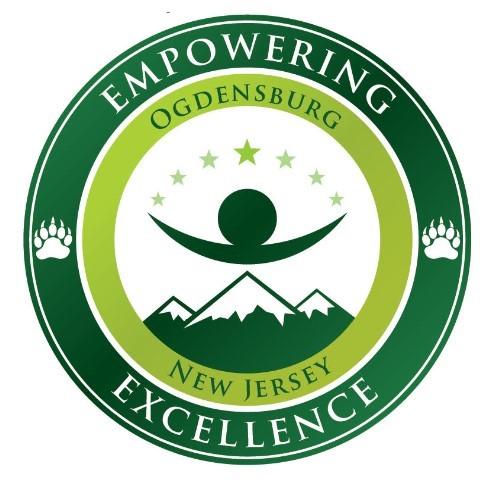 Mathematics  CurriculumOgdensburg Borough School District Adopted 8/25/09,        Revised 8/30/11,        Adopted 9/4/2012,       Adopted 10/16Born on: May 1, 2018    Adopted: December 4, 2018  Adopted January 2, 2019      Adopted January 7, 2020Adopted January 5, 2021Table of Contents3    ………………………………………………………………………………. Rationale4    ………………………………………………………………………………. Eight Standards of Mathematical Practice5    ……………………………………………………………………………….  Instructional Objectives7   ……………………………………………………………………………….  Kindergarten Structure9   ……………………………………………………………………………….  Kindergarten Curriculum19 ……………………………………………………………………………….  Grade One Structure21 ……………………………………………………………………………….  Grade One Curriculum32 ……………………………………………………………………………….  Grade Two Structure34 ……………………………………………………………………………….  Grade Two Curriculum45 ……………………………………………………………………………….  Grade Three Structure47 ……………………………………………………………………………….  Grade Three Curriculum60 ……………………………………………………………………………….  Grade Four Structure62 ……………………………………………………………………………….  Grade Four Curriculum76 ……………………………………………………………………………….  Grade Five Structure78 ……………………………………………………………………………….  Grade Five Curriculum93 ……………………………………………………………………………….  Grade Six Structure95 ……………………………………………………………………………….  Grade Six Curriculum109………………………………………………………………………………. Grade Seven Structure111………………………………………………………………………………. Grade Seven Curriculum124………………………………………………………………………………. Grade Eight Math Structure126………………………………………………………………………………. Grade Eight Math Curriculum138………………………………………………………………………………. Grade Eight Algebra Structure140………………………………………………………………………………. Grade Eight Algebra Curriculum153………………………………………………………………………………. Glossary158………………………………………………………………………………. Tables 3 & 4159………………………………………………………………………………. Table 5RATIONALE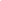 Eight Standards of Mathematical Practice Make sense of problems and persevere in solving them.Mathematically proficient students start by explaining to themselves the meaning of a problem and looking for entry points to its solution.Reason abstractly and quantitatively.Mathematically proficient students make sense of quantities and their relationships in problem situations.Construct viable arguments and critique the reasoning of others.Mathematically proficient students understand and utilize standard assumptions, definitions, and previously established results in constructing arguments.Model with mathematicsMathematically proficient students can apply mathematics they know to solve problems arising in everyday life, society, and the workplace.Use appropriate tools strategicallyMathematically proficient students consider the available tools when solving a mathematical problem.Attend to precisionMathematically proficient students try to communicate precisely to others.Look for and make uses of structure.Mathematically proficient students look closely to discern a pattern or structure.Look for and express regularity in repeated reasoning.Mathematically proficient students notice if calculations are repeated and look both for general methods and for shortcuts.Instructional objectivesPresent activities that build self efficacy and perseverance in mathematics.Provide situations that develop critical thinking, reasoning, analysis, and quantitative acumen.Utilize activities that develop aural, verbal, and kinesthetic learning.Promote mathematical independence and bolster critical thinking skills.Integrate technology to build 21st century competence.Utilize collaborative situations to enhance and strengthen mathematical investigations.Provide activities as underpinning for procedural skills.Actively engage students in communicating mathematical procedures.Offer mathematical problems where students can synthesize material and apply to real world contextsMathematics  CurriculumKindergartenKindergarten CurriculumStructureBig Ideas	Counting and re-ordering numbersCounting and pairing numbers with objects as you count.Compare sizes, amounts, and number values.Fluent in addition and subtraction Use groups of ten in base tenClassify objectsObjects can be classified by shapeShapes’ attributes: composition, similarities and differences, corners, and edgesEnduring UnderstandingStudents will understand that…Counting finds the answer to “how many?”Successive numbers pair with the next object.  Each object can only be paired with a single number.  Cardinal words represent another form of counting.Determine which group has a greater number (or smaller) of objects.  Identify which number name is larger (or smaller, or equal to).Represent addition and subtraction in kinesthetic, aural, and visual ways.  Analyze math problems utilizing pictures or objects.Demonstrate composing and decomposing numbers from 11 to 19 into a ten plus additional ones.Sort objects by specific attributes.Describe shapes in everyday environment.  State relative positions (listed in KG1).  Identify shapes as flat or three dimensional.Many objects in the world are made of basic geometric shapes and can be compared.Kindergarten CurriculumStructureEssential QuestionsHow do you count objects?  What is the next number?What object is first (second, third, etc.)?  How many objects are in the arrangement?Which group is larger?  Which number is smaller?What is addition?  What is subtraction?  How do you add?  How do you subtract?  How can pictures help solve math problems?How many ones are in a group of ten?  How do you separate 17 into a ten plus additional ones?What are different attributes you can use to sort objects?What are the names of shapes?  What do the shapes look like?  Which shapes are flat shapes?  Which shapes are solid?How can two shapes be different?  What shapes can make another shape?Kindergarten CurriculumKindergarten CurriculumKindergarten CurriculumKindergarten CurriculumKindergarten CurriculumKindergarten CurriculumKindergarten CurriculumKindergarten CurriculumKindergarten CurriculumMathematics  CurriculumGrade OneGrade one CurriculumStructureBig Ideas	Model and solve problems involving addition and subtractionUnderstand the relationship between addition and subtractionAdd and subtract fluently using numerals 0 to 10Add and subtract using numerals 0 to 20Use strategies to add to 100 Subtract multiples of 10 from numbers 10 to 100Compare whole numbers to at least 100Explain addition and subtraction equationsExtend the counting sequence to 120Understand place value for ones, tens, and hundredsMeasure lengths indirectly Tell and write timeRepresent and interpret dataReason with shapes and their attributesUse mental math to add or subtract using numerals 0 to 10Enduring UnderstandingStudents will understand that…Real life problems can be solved with addition and subtraction.Objects can model addition and subtraction.Fact families assist in computation.Fluency in addition and subtraction is vital.A symbol or variable can take the place of an unknown number.Hundreds, tens, and ones hold place value in a two and three digit number.Numbers can be compared (< > =).Lengths can be measured and compared.Clocks tell hours and half hours in analog and digital formats.Organizing data into a chart enables comparison of the information.Figures can be closed or open.Figures can be partitioned to make other shapes.Figures can be composed from other figures.Essential QuestionsHow do you add in base ten?What strategies do you use to add three whole numbers?What are the first three place values?What is the relationship between addition and subtraction (fact family)?Why are addition and subtraction related?Why can a symbol or letter represent an unknown number?What number occurs after 99?Do you add 10 to the ones or tens place?How can you measure objects?How do you decide which object is shorter (or longer)?What is the difference between the two types of clocks?Where is the minute hand for an hour? For a half hour?How does a chart show information?How do you read a graph?Can you name a closed shape?What does a half, quarter, and fourth of an object describe?grade one Curriculumgrade one Curriculumgrade one Curriculumgrade one Curriculumgrade one Curriculumgrade one Curriculumgrade one Curriculumgrade one Curriculumgrade one Curriculumgrade one CurriculumMathematics  CurriculumGrade Twograde two CurriculumStructureBig Ideas	Add and subtract fluently using numerals 0 to 100Solve one and two step word problemsIdentify odd and even numbers (up to 20)Understand that numbers in base ten have ones, tens, hundreds, and thousandsAdd and subtract using numerals 0 to 1000 using strategiesCount within 1000 by 5s, 10s, and 100sCompare numbers of two and three digitsFluently add and subtract within 100 using strategiesMentally add and subtract using 10 and 100Measure and estimate lengths with standard units (standard and metric)Use a number line to understand lengthRead and write timeRead and write moneyDraw and read bar graphsRecognize shapes and their attributesCreate rectangular arrays to show multiplicationEnduring UnderstandingStudents will understand that…Fluency in mathematics is necessary.Creating equal groups models multiplication.Three digit numbers represent ones, tens and hundreds.1000 occurs after 999.Comparing three digit numbers starts with the hundreds place.Fact families within 100 assist in subtracting.Mental addition and subtraction is useful.Objects can be measured with standard measurement units.A number line can demonstrate length.Hour and minute hands assist in telling time.Money symbols must be used appropriately.A bar graph shows data.Shapes can be open or closed.Shapes can make other shapes.Shapes can be divided into halves, fourths (or quarters).Essential QuestionsHow do you solve a two step problem?How do two single digits create a double digit?How do you write rows and columns as an equation?What does skip counting mean?How do you add two two-digit numbers?Where do you add 100 in a three digit number?How does measuring with different size units affect the answer?How can you estimate length without a ruler?What do the two hands on a clock tell?What are two symbols used with money?How do you add information on a graph?What are the parts of closed shapes?Can shapes be divided equally into halves or quarters?grade two Curriculumgrade two Curriculumgrade two Curriculumgrade two Curriculumgrade two Curriculumgrade two Curriculumgrade two Curriculumgrade two Curriculumgrade two Curriculumgrade two CurriculumMathematics  CurriculumGrade Threegrade three CurriculumStructureBig Ideas	Understanding multiplication and divisionProperties of multiplicationFluently multiply and divide all one digit numbersSolve two step problems and use patternsUnderstanding place valueFractions as numbersMeasurement and estimationGraphs and dataGeometric measurement: area and perimeterGeometric shapes and their attributesEnduring UnderstandingStudents will understand that…Word problems can use multiplication and division. Pictures can be drawn to solve multiplication and division problems.Properties of multiplication are strategies that can be helpful when solving larger multiplication problems.Use strategies to assist in gaining fluency in multiplication and division facts.Word problems often have more than one operation involved when solving. Properties of operations can assist in finding patterns.Patterns can be identified and described.Place value can assist when rounding, using strategies or algorithms to multiply and divide.Fractions are numbers that can be shown on a number line.Equal fractions will be at the same point on a number line.Whole numbers can be written as fractions.Estimation can be used to help analyze measurements.Graphs are helpful in representing and interpreting data.Area is related to multiplication and addition.Perimeter and area are different.Shapes have different attributes.Shapes can be broken into equal pieces and represented as a fraction.Essential QuestionsWhat situation could represent a multiplication/ division problem? How is a missing number determined in an equation?What are the properties of multiplication? How can multiplication help find the answer to a division problem?What are ways to memorize multiplication? What are ways to memorize division?How can a word problem include more than one operation? What are ways to find patterns in addition and multiplication? What properties of operations help identify patterns?How do you round using place value?How is a fraction a number?How can fractions be represented?How does estimation help with measurement?What do graphs provide?How are area and perimeter related?What are different attributes of shapes?grade tHree Curriculumgrade three Curriculumgrade three Curriculumgrade three Curriculumgrade three Curriculumgrade three Curriculumgrade three Curriculumgrade three Curriculumgrade three Curriculumgrade three Curriculumgrade three Curriculumgrade three Curriculumgrade three CurriculumMathematics  CurriculumGrade FourGrade Four CurriculumStructureBig Ideas	Solve problems using the four operationsFluently multiply and divide from 0 to 12Factors and multiplesAnalyze patternsPlace value for multi-digit whole numbersUse place value to help solve multi-digit arithmeticFraction equivalence and orderingBuild fractionsRelate and compare decimal to fractionsConvert forms of measurementData analysisAngle measurement and descriptionsLines, angles, and shapesEnduring UnderstandingStudents will understand that…Problems can consist of more than one operation.Factors and multiples will assist in more complex math concepts.Patterns are used continuously in math.Place value can make working with multi-digit numbers more clear.Fractions have many equivalents.Fractions can be represented as decimals and both can be compared.Measurements can be converted from larger units to smaller units and vice versa.Data can be interpreted and represented in a variety of ways.Angles have different names and can be measured.Lines and angles assist in classifying shapes.Essential QuestionsWhat are ways word problems can be solved?What is the difference between factors and multiples?How is a rule for a pattern determined?How does place value assist in rounding multi-digit numbers?How do you compare two multi-digit numbers using place value?What strategies can help add, subtract, multiply, or divide multi-digit whole numbers?What are equivalent fractions?What are ways a fraction can be represented?What are the steps in adding or subtracting fractions?What are the steps in multiplying a fraction by a whole number?How is a fraction represented as a decimal?How are fractions and decimals compared?How can measurements be converted?How can area and perimeter be calculated?How can a line plot help analyze fractions?How is an angle measured?What are the steps to draw the different types of lines and angles?How can shapes be classified by their lines and angles?What is a line of symmetry?Grade Four CurriculumGrade Four CurriculumGrade Four CurriculumGrade Four CurriculumGrade Four CurriculumGrade Four CurriculumGrade Four CurriculumGrade Four CurriculumGrade Four CurriculumGrade Four CurriculumGrade Four CurriculumGrade Four CurriculumGrade Four CurriculumMathematics  CurriculumGrade Fivegrade five curriculumStructureBig Ideas	Numerical expressionsAnalyze patterns using rulesPlace value system and patternsCompare decimalsMultiply and divide multi-digit while numbers and decimalsEquivalent fractions Add and subtract fractions with like and unlike denominatorsMultiply and divide fractionsConvert like measurementsInterpret dataVolume and solid figuresGraph on a coordinate planeClassify two dimensional figuresEnduring UnderstandingStudents will understand that…Writing numerical expressions assists in recording calculations with numbers.Patterns can be analyzed by using rules to explain the relationship.Place value can make working with multi-digit numbers more clear.Decimals can be compared using place value.Utilizing algorithms can assist in multiplying and dividing multi-digit numbers.Strategies using place value can assist with adding, subtracting, multiplying, and dividing decimals.Finding equivalent fractions is a strategy to assist when adding and subtracting fractions.Adding, subtracting, multiplying, and dividing fractions are consistently used in real world problems.Measurements can be converted from larger to smaller units and vice versa. Line plots can represent a set of data.Volume is an attribute of a solid figure and can be measured with a formula.Graphing on a coordinate plane can assist in solving real world and mathematical problems.Two- dimensional figures can be grouped based on their common attributes.Essential QuestionsWhat do parentheses represent in a numerical expression?How can patterns be analyzed?How does each place in the place value system relate to the place on the left and right?How can numbers be multiplied or divided by a power of ten?How can decimals be represented?How can decimals be compared?How are decimals rounded?What are the steps to multiplying multi-digit numbers?What are the steps to dividing with two digit divisors?How are operations performed with decimals?What are equivalent fractions?How are fractions added and subtracted?How are fractions multiplied?How are fractions divided?In a given measurement system, how can units be converted?How is data represented in line plots?What is volume?How is volume measured?How are points represented on a coordinate plane?How can two dimensional figures be classified?grade five curriculumgrade five curriculumgrade five curriculumgrade five curriculumgrade five curriculumgrade five curriculumgrade five curriculumgrade five curriculumgrade five curriculumgrade five curriculumgrade five curriculumgrade five curriculumgrade five curriculumMathematics  CurriculumGrade Sixgrade six curriculumStructureBig Ideas	Ratios and ratesDividing fractionsAdd, subtract, multiply, and divide multi-digit decimalsCommon factors and multiplesSystem of rational numbersComparing rational numbersGraphing on a coordinate planeAlgebraic expressions Solving equations and inequalitiesQuantitative relationships between dependent and independent variablesArea, surface area, and volumeStatistical questions and measures of variationDistribution of dataEnduring UnderstandingStudents will understand that…Ratios and rates are used in mathematical problems and help solve real world problems.Fraction models and equations assist in understanding division of fractions with real world application.Numbers have a greatest common factors and a least common multiple, which can be found in different ways.Positive and negative numbers describe amounts with opposite values.Rational numbers are points on a number line.Rational numbers can be placed in order and compared.Graphing points on a coordinate plane can help find distances between points in the four quadrants.Expressions record operations with numbers and a variable.One variable equations and inequalities can be solved by getting the variable alone.Analyzing relationships between dependent and independent variables can be expressed through graphs and tables.Finding area of triangles, quadrilaterals, and other polygons can be found by decomposing shapes into smaller ones.Volume is expressed in cubic units and can be found by using the formulas.Nets assist in finding the surface area of three dimensional figures.Statistical questions can be tested and provide variability.Data can be collected to answer a statistical question and the distribution can be represented through line plots, dot plots, histograms, and box plots.Essential QuestionsWhat does a ratio represent?What is a rate?How is a fraction divided by a fraction?How are common factors and multiples determined?What are the steps to adding, subtracting, multiplying, and dividing decimals?How are positive and negative numbers used?What is a rational number?How are rational numbers compared?How are points graphed on a coordinate plane?How are algebraic expressions represented?What are the steps to solving one variable equations and inequalities?How can dependent and independent variables be analyzed and represented?What are the formulas for area?How is surface area determined?What are formulas for volume?What is statistical variability and how can it be displayed?How can numerical data be represented?What are ways distribution of data can be analyzed?grade six curriculumgrade six curriculumgrade six curriculumgrade six curriculumgrade six curriculumgrade six curriculumgrade six curriculumgrade six curriculumgrade six curriculumgrade six curriculumgrade six curriculumgrade six curriculumgrade six curriculumMathematics  CurriculumGrade Sevengrade seven CurriculumStructureBig Ideas	Develop an understanding of proportionality to solve multi-step problemsExpand knowledge of percent problems to include percent of increase and percent of decreaseGraph proportional relationships on the coordinate planePerform four operations with the set of real numbersCreate and solve expressions and equations to represent mathematical situationsUse equations to solve perimeter, area, and volumeIdentify relationships of angles with parallel lines and transversalsUse representative samples to draw inferencesRepresent real-life mathematical problems using expressions and equationsRepresent data in a variety of graphsDevelop an understanding of probabilityEnduring UnderstandingStudents will understand that…Unit rates can assist in solving problems.Quantities can be represented with proportionality.Proportional relationships can be represented on a coordinate plane.Opposite quantities combine to make zero.Absolute value measures a distance.Properties of operations are strategies that assist with calculations.Variables represent unknown quantities in expressions and equations.Tools assist in construction of geometrical figures.Formulas for area, perimeter, and volume support the solution of real-world problems.Supplementary, complementary, vertical, and adjacent angles apply to geometric figures.Random sampling draws conclusions about populations.Probability expresses the likelihood of an event.Probabilities of compound events uses organized lists, tables, tree diagrams, and simulation.Essential QuestionsHow do you calculate a unit rate?What is a proportion? How do you compare two ratios?What is an additive inverse?How is subtraction of integers related to addition?What is the process for performing the four operations on different formats of rational numbers?How does a fraction convert to a decimal?What are the steps for solving equations using variables?How are inequalities different than equalities?How do proportions assist in creating a scale drawing?What tools are used to draw geometric shapes?What is a plane section of a three-dimensional shape?What types of angles assist in analyzing angles with parallel lines and a transversal?How do statistics describe a population?How does a random sampling represent a population?What information is used to compare two populations?What does probability tell about an event?Between what two numbers does probability lie?What is a compound event when calculating probability?How do you calculate a compound event?grade seven Curriculumgrade seven Curriculumgrade seven Curriculumgrade seven Curriculumgrade seven Curriculumgrade seven Curriculumgrade seven Curriculumgrade seven Curriculumgrade seven Curriculumgrade Seven Curriculumgrade seven Curriculumgrade seven CurriculumMathematics  CurriculumGrade Eight - MathGrade Eight Math Curriculum – part i of a bifurcated curriculumStructureBig Ideas	Identify sets of real numbersUnderstand and apply four operations to radicalsWork with integers and radicals as exponentsUnderstand linear equations Connect proportion to linear equationsUnderstand and work with functionsRecognize congruence and similarity in geometric figures and modelsUnderstand and apply the Pythagorean TheoremDefine formulas for perimeter, area, and volumeDisplay and analyze bivariate dataEnduring UnderstandingStudents will understand that…The set of real numbers consists of five sets of numbers.All numbers can be compared (< > =).Specific rules apply to the calculating of positive and negative numbers.Exponents and radicals can occur as exponents.Operations can be calculated in scientific notation.Slope reflects a unit rate.Slope intercept form is  y = mx + b.Ordered steps are necessary to solve linear equations.Solving a system of equations can result in an intersection.Linear equations can solve real-world mathematics problems.Functions model relationships between quantities.Geometric figures can be proven congruent.Dilations, translations, and rotations do not change the shape.Angles and lines can be used to prove congruence.Pythagorean Theorem assists in finding measurements.Pythagorean Theorem has real world applications.The Pythagorean Theorem can be proven.Geometric formulas solve real-world mathematics problems.Scatterplots describe data.Bivariate measurement can be analyzed.Essential QuestionsWhat sets of numbers are real numbers?What is an irrational number?What does a negative exponent indicate?What are applications for scientific notation?What is a unit rate?How is a unit rate displayed on a coordinate plane?What is slope intercept form and how is it applied?What are the ordered steps to solve equations?How do you simplify an expression?What is a system of equations?What are the types of intersections found in a linear system?What is a function?Are functions always linear?How do you graph a linear system?What is a rotation?  A translation?  A reflection?How does a translation move on a coordinate plane?How do you prove similarity of triangles?What are the applications for the Pythagorean Theorem?What is the Pythagorean Theorem?How do geometric formulas assist with real world problems?What is bivariate data?How does a straight line model a relationship between two quantities?Assessment  Students will be assessed on a regular basis using summative and formative assessments to help guide instruction.Assessments will include tests and benchmark assessments from the Algebra Pearson text, formative assessments through online programs such as Socrative, weekly quizzes on foundational materials, and projects with rubrics.grade eight math Curriculum – part i of a bifurcated curriculumgrade eight math Curriculum – part i of a bifurcated curriculumgrade eight math Curriculum – part i of a bifurcated curriculumgrade eight math Curriculum – part i of a bifurcated curriculumgrade eight math Curriculum – part i of a bifurcated curriculumgrade eight math Curriculum – part i of a bifurcated curriculumgrade eight math Curriculum – part i of a bifurcated curriculumgrade eight math Curriculum – part i of a bifurcated curriculumgrade eight math Curriculum – part i of a bifurcated curriculumgrade eight math Curriculum – part i of a bifurcated curriculumgrade eight math Curriculum – part i of a bifurcated curriculumMathematics  CurriculumGrade Eight - Algebragrade eight Algebra Curriculum – part ii of a bifurcated  curriculumStructureBig Ideas	Expressions use variables to represent informationSimplifying expressions follows a specific orderAn expression has an underlying structureAlgebraic expressions and equations are governed by properties of operationsAn equation is two equal expressionsAn equation with one variable results in a set of numbersAn equation with two variables results in an ordered pairAn inequality defines a comparison (< > )A system can consist of two equations or inequalitiesSome equations have no solutionFormulas can be rearranged similarly to equationsFunctions contain an input and an outputPolynomials follow properties of operationsGraphs represent equations or inequalitiesQuadratic equations can be factored and zeros of the equation calculatedEnduring UnderstandingStudents will understand that…Expressions use variables to represent the unknown.Expressions can be rewritten and simplified.Quadratic equations can be solved by factoring or the quadratic formula.Properties of exponents assist in transforming expressions.Polynomials are closed under the operations of addition, subtraction, and multiplication.Using the zeros of a function can help in graphing the function.Rational expressions can be rewritten in different forms.Equations in two or more variables represent relationships.Solving equations is a process of reasoning.Linear equations can be solved and graphed on the coordinate plane.Solving equations requires a series of ordered steps.Completing the square transforms a quadratic equation.Quadratic equations can be solved by inspection (x2 = 49), completing the square, quadratic formula, or factoring.Substitution assists in solving a system of equations.Graphing a system of equations results in an intersection or no solution.Real life situations can be solved with equations.Essential Questions What is an expression?Can expressions be combined?Can an expression be rewritten?How do you factor a quadratic equation?What is the benefit of completing the square?Can exponents be utilized in expressions?What operations can be used with polynomials?What are the zeros of an equation?What properties of operations can be used with polynomials?Can an equation be used to solve real world problems?What is an extraneous solution?What is the process for solving an equation?What is the result when you solve a one variable equation?What is the result when you solve a two variable equation?What is a system of equations?What is the solution set for a linear equation?What is the solution set for an inequality?How are a linear equation, a linear system, and quadratic equations different?How are the graphs different for a linear system, and quadratic equations different?How does the quadratic formula solve a quadratic equation?grade eight Algebra Curriculum – part iI of a bifurcated curriculumgrade eight Algebra Curriculum – part iI of a bifurcated curriculumgrade eight Algebra Curriculum – part iI of a bifurcated curriculumgrade eight Algebra Curriculum – part iI of a bifurcated curriculumgrade eight Algebra Curriculum – part iI of a bifurcated curriculumgrade eight Algebra Curriculum – part iI of a bifurcated curriculumgrade eight Algebra Curriculum – part iI of a bifurcated curriculumgrade eight Algebra Curriculum – part iI of a bifurcated curriculumgrade eight Algebra Curriculum – part iI of a bifurcated curriculumgrade eight Algebra Curriculum – part iI of a bifurcated curriculumRESOURCESMaterials & Resources, Interdisciplinary Connections, Technology, Assessments, Pacing - Included at each grade levelSEL CompetenciesNJDOE SELAmistadHolocaustAmistad CommissionItalian American HeritageAsian American /Pacific Islander CommissionClimate Change Standards SupportREFERENCESELL, Instructional Strategies, Differentiation, Students at Risk, Modifications  - Included at each grade levelBilingual/ESL Education: This website provides resources to help educators understand and implement effective instructional strategies for bilingual/ESL students.Gifted & Talented: This website provides resources to help educators understand and implement effective instructional strategies for Gifted and Talented students.Special Education: This website provides resources to help educators understand and implement effective instructional strategies for students with high frequency learning challenges.APPENDIXNew Jersey Statutes and RegulationsOgdensburg Borough School District Policies and Regulations   (Type “Curriculum” in the search bar)OBSD Policy and Regulations SynopsisAdministrative CodeNew Jersey Administrative Code Summary and Statutes Curriculum Development: Integration of 21st Century Skills and Themes and Interdisciplinary Connections District boards of education shall be responsible for the review and continuous improvement of curriculum and instruction based upon changes in knowledge, technology, assessment results, and modifications to the NJSLS, according to N.J.A.C. 6A:8-2. 1. District boards of education shall include interdisciplinary connections throughout the K–12 curriculum. 2. District boards of education shall integrate into the curriculum 21st century themes and skills (N.J.A.C. 6A:8-3.1(c)2). Twenty-first century themes and skills integrated into all content standards areas (N.J.A.C. 6A:8-1.1(a)3). “Twenty-first century themes and skills” means themes such as global awareness; financial, economic, business, and entrepreneurial literacy; civic literacy; health literacy; learning and innovation skills, including creativity and innovation, critical thinking and problem solving, and communication and collaboration; information, media, and technology skills; and life and career skills, including flexibility and adaptability, initiative and self-direction, social and cross-cultural skills, productivity and accountability, and leadership and responsibility. From NJDOE :    Please note that Administrative Code requires that the local curriculum include, but is not limited to: A pacing guide; A list of core instructional materials, including various levels of texts at each grade level; Benchmark assessments; and Modifications for special education students, for ELLs in accordance with N.J.A.C. 6A:15, for students at risk of school failure, and for gifted students.Dissection Law N.J.S.A. 18A:35-4.25 and N.J.S.A. 18A:35-4.24 authorizes parents or guardians to assert the right of their children to refuse to dissect, vivisect, incubate, capture or otherwise harm or destroy animals or any parts thereof as part of a course of instruction. Amistad Law: N.J.S.A. 18A 52:16A-88 Every board of education shall incorporate the information regarding the contributions of AfricanAmericans to our country in an appropriate place in the curriculum of elementary and secondary school students. Holocaust Law: N.J.S.A. 18A:35-28 Every board of education shall include instruction on the Holocaust and genocides in an appropriate place in the curriculum of all elementary and secondary school pupils. The instruction shall further emphasize the personal responsibility that each citizen bears to fight racism and hatred whenever and wherever it happens. LGBT and Disabilities Law: N.J.S.A. 18A:35-4.35 A board of education shall include instruction on the political, economic, and social contributions of persons with disabilities and lesbian, gay, bisexual, and transgender people, in an appropriate place in the curriculum of middle school and high school students as part of the district’s implementation of the New Jersey Student Learning Standards (N.J.S.A.18A:35-4.36). A board of education shall have policies and procedures in place pertaining to the selection of instructional materials to implement the requirements of N.J.S.A. 18A:35-4.35. African American History  N.J.S.A. 18A:35-1  Requires 2 years of US History in high schools including history of New Jersey and of African-AmericansAsian American Pacific Islander : S3764 that will ensure that the contributions, history, and heritage of Asian Americans and Pacific Islanders (AAPI) are included in the New Jersey Student Learning Standards for Social Studies for students in kindergarten through Grade 12. S4021 will create an AAPI curriculum requirement for schools and S3764 will establish the Commission for Asian American Heritage within the Department of Education. Dating Violence   N.J.S.A.  35-4.23Sexual Assault   N.J.S.A.  35-4.3            National Sexual Assault Resource CenterDangers of Sexting  N.J.S.A.  35-4.33                  Common Sense EducationDeaf Students Bill of Rights  N.J.S.A.  46-2.7Digital Citizenship/ Social Media  N.J.S.A.  35-4.27       Digital Citizenship      Social MediaClimate ChangeStandards in Action: Climate Change By its very nature, art has the power to inform or draw attention to a specific topic. It is always about something. In fact, the increasing prevalence of activist art in the past decade evidences the power of the arts to communicate big ideas. The aim of activist art is to change the world by inspiring people to take action against societal problems (Nurmis, 2016) – including global climate change. For example, when students engage in the creation and presentation of media artwork, or when devising a theatrical work exploring the social and economic implications of climate change (e.g., impacts on human health, agriculture, food security, water supply, transportation, energy systems, ecosystems), one might expect to see students working collaboratively to research the complex impacts of global climate change on the economy and quality of daily living for people throughout the world. Ultimately, by being culturally engaging, and tapping into the creative potential of the arts to shape perception, students can New Jersey Department of Education June 2020 4 contribute to imagining a new and better future for humankind (Curtis, Reid, & Ballard, 2012; Hulme, 2009; Marks, Chandler, & Baldwin, 2014; Nurmis, 2016) through their artwork. This holds true for students now, and as adults in the workplace. It is not inconceivable that learning to leverage the capacity of the arts to raise awareness about the effects of climate change could yield employment opportunities focused on combating the negative effects of climate change and other societal global issues.2020 New Jersey Student Learning Standards Kindergarten through Grade 12glossaryAddition and subtraction within 5, 10, 20, 100, or 1000   Addition or subtraction of two whole numbers with whole number answers, and with sum or minuend in the range 0-5, 0-10, 0-20, or 0-100, respectively.  Example: 8 + 2 = 10 is an addition within 10, 14 – 5 = 9 is a subtraction within 20, and 55 – 18 = 37 is a subtraction within 100.Additive inverses  Two numbers whose sum is 0 are additive inverses of one another. Example: 3/4 and – 3/4 are additive inverses of one another because 3/4 + (– 3/4) = (– 3/4) + 3/4 = 0.Associative property of addition  See Table 3 in this Glossary.Associative property of multiplication  See Table 3 in this Glossary.Bivariate data  Pairs of linked numerical observations.  Example: a list of heights and weights for each player on a football team.Box plot. A method of visually displaying a distribution of data values by using the median, quartiles, and extremes of the data set. A box shows the middle 50% of the data. Commutative property   See Table 3 in this Glossary.Complex fraction  A fraction A/B where A and/or B are fractions (B nonzero).Computation algorithm   A set of predefined steps applicable to a class of problems that gives the correct result in every case when the steps are carried out correctly. See also: computation strategy.Computation strategy. Purposeful manipulations that may be chosen for specific problems, may not have a fixed order, and may be aimed at converting  one problem into another. See also: computation algorithm.Congruent  Two plane or solid figures are congruent if one can be obtained from the other by rigid motion (a sequence of rotations, reflections, and translations).Counting on   A strategy for finding the number of objects in a group without having to count every member of the group. For example, if a stack of books is known to have 8 books and 3 more books are added to the top, it is not necessary to count the stack all over again. One can find the total by counting on—pointing to the top book and saying “eight,” following this with “nine, ten,eleven. There are eleven books now.”Dot plot   See: line plot.Dilation  A transformation that moves each point along the ray through the point emanating from a fixed center, and multiplies distances from the center by a common scale factor.Expanded form   A multi-digit number is expressed in expanded form when it is written as a sum of single-digit multiples of powers of ten. For example, 643 = 600 + 40 + 3.Expected value  For a random variable, the weighted average of its possible values, with weights given by their respective probabilities.First quartile  For a data set with median M, the first quartile is the median of the data values less than M. Example: For the data set {1, 3, 6, 7, 10, 12, 14, 15, 22, 120}, the first quartile is 6.2 See also: median, third quartile. (Many different methods for computing quartiles are in use. The method defined here is sometimes called the Moore and McCabe method.)Fraction  A number expressible in the form a/b where a is a whole number and b is a positive whole number. (The word fraction in these standards always refers to a non-negative number.) See also: rational number.Identity property of  0  See Table 3 in this Glossary.Independently combined probability models  Two probability models are said to be combined independently if the probability of each ordered pair in the combined model equals the product of the original probabilities of the twoindividual outcomes in the ordered pair.Integer   A number expressible in the form a or –a for some whole number a.Line plot  A method of visually displaying a distribution of data values where each data value is shown as a dot or mark above a number line. Also known as a dot plot.3Mean  A measure of center in a set of numerical data, computed by adding the values in a list and then dividing by the number of values in the list.4 Example: For the data set {1, 3, 6, 7, 10, 12, 14, 15, 22, 120}, the mean is 21.Mean absolute deviation  A measure of variation in a set of numerical data, computed by adding the distances between each data value and the mean, then dividing by the number of data values. Example: For the data set {2, 3, 6, 7, 10, 12, 14, 15, 22, 120}, the mean absolute deviation is 20.Median  A measure of center in a set of numerical data. The median of a list of values is the value appearing at the center of a sorted version of the list—or the mean of the two central values, if the list contains an even number of values. Example: For the data set {2, 3, 6, 7, 10, 12, 14, 15, 22, 90}, the median is 11.Midline   In the graph of a trigonometric function, the horizontal line halfway between its maximum and minimum values.Multiplication and division within 100   Multiplication or division of two whole numbers with whole number answers, and with product or dividend in the range 0-100. Example: 72 ÷ 8 = 9.Multiplicative inverses  Two numbers whose product is 1 are multiplicative inverses of one another. Example: 3/4 and 4/3 are multiplicative inverses of one another because 3/4 × 4/3 = 4/3 × 3/4 = 1.Number line diagram  A diagram of the number line used to represent numbers and support reasoning about them. In a number line diagram for measurement quantities, the interval from 0 to 1 on the diagram represents the unit of measure for the quantity.Percent rate of change  A rate of change expressed as a percent. Example: if a population grows from 50 to 55 in a year, it grows by 5/50 = 10% per year.Probability distribution  The set of possible values of a random variable with a probability assigned to each.Properties of operations  See Table 3 in this Glossary.Properties of equality  See Table 4 in this Glossary.Properties of inequality   See Table 5 in this Glossary.Properties of operation  See Table 3 in this Glossary.Probability   A number between 0 and 1 used to quantify likelihood for processes that have uncertain outcomes (such as tossing a coin, selecting a person at random from a group of people, tossing a ball at a target, or testing for a medical condition).Probability model   A probability model is used to assign probabilities to outcomes of a chance process by examining the nature of the process. The set of all outcomes is called the sample space, and their probabilities sum to 1. See also: uniform probability model.Random variable  An assignment of a numerical value to each outcome in a sample space.Rational expression   A quotient of two polynomials with a non-zero denominator.Rational number   A number expressible in the form a/b or – a/b for some fraction a/b. The rational numbers include the integers.Rectilinear figure  A polygon all angles of which are right angles.Rigid motion  A transformation of points in space consisting of a sequence of one or more translations, reflections, and/or rotations. Rigid motions are here assumed to preserve distances and angle measures.Repeating decimal  The decimal form of a rational number. See also: terminating decimal.Sample space  In a probability model for a random process, a list of the individual outcomes that are to be considered.Scatter plot   A graph in the coordinate plane representing a set of bivariate data. For example, the heights and weights of a group of people could be displayed on a scatter plot.5Similarity transformation  A rigid motion followed by a dilation.Tape diagram   A drawing that looks like a segment of tape, used to illustrate number relationships. Also known as a strip diagram, bar model, fraction strip, or length model.Terminating decimal  A decimal is called terminating if its repeating digit is 0.Third quartile  For a data set with median M, the third quartile is the median of the data values greater than M. Example: For the data set {2, 3, 6, 7, 10, 12, 14, 15, 22, 120}, the third quartile is 15. See also: median, first quartile.  (Many different methods for computing quartiles are in use. The method defined here is sometimes called the Moore and McCabe method.)Transitivity principle for indirect measurement   If the length of object A is greater than the length of object B, and the length of object B is greater than the length of object C, then the length of object A is greater than the length of object C. This principle applies to measurement of other quantities as well.Uniform probability model  A probability model which assigns equal probability to all outcomes. See also: probability model.Vector  A quantity with magnitude and direction in the plane or in space, defined by an ordered pair or triple of real numbers.Visual fraction model  A tape diagram, number line diagram, or area model.Whole numbers   The numbers 0, 1, 2, 3, …. 5Adapted from Wisconsin Department of Public Instruction, http://dpi.wi.gov/standards/mathglos.html, accessed March 2, 2010.Table 3Properties of Operations Here a, b and c stand for arbitrary numbers in a given number system. The properties of operations apply to the rational number system, the real number system, and the complex number system.Table 4Properties of EqualityHere a, b and c stand for arbitrary numbers in the rational, real, or complex number systems.Table 5Properties of InequalityHere a, b and c stand for arbitrary numbers in the rational or real number systems.Exactly one of the following is true: a < b, a = b, a > b.If a > b and b > c then a > c.If a > b, then b < a.If a > b, then –a < –b.If a > b, then a ± c > b ± c.If a > b and c > 0, then a ⋅ c > b ⋅ c.If a > b and c < 0, then a ⋅ c < b ⋅ c.If a > b and c > 0, then a ⎟ c > b ⎟ c.If a > b and c < 0, then a ⎟ c < b ⎟ c.MATERIALS and RESOURCES: YouTubehttps://www.quia.com/Teacher Pay Teachers materialsPresentation Tools:  SeeSawOnline Speaking/Recording Tools: SeeSawVideo Tools: QR Codes: QR Code Generator Game-based Response Tools: Kahoot!, Socrative, Word clouds: Tagxedo, WordleInterpersonal Communicative Tools: Skype, Google Hangouts, Twitter, Learning Management Systems such as Edmodo, Schoology, Canvas, Blackboard, etc. E-Portfolios: Google Drive, Pinterest, LiveBinderAuthentic listening and reading sources that provides data and support for speaking and writing prompts. Real world applicationsINSTRUCTIONAL STRATEGIESReinforcing effortProvide recognitionCooperative learningCues, Questions, OrganizersSummarizing (or note taking)Generating & testing hypothesesStudent practiceIndividualized instructionEffective feedbackPresenting learning goals/ objectivesSelf-directed learningBlended learningAuthentic learningAdapting to learning stylesConferencingActivate prior knowledgeInvestigationsFlexible classroomsFlipped classroomGraphic organizersGuest speakersIdentifying similarities and differencesLearning centersModelingMusic/ songsPeer teachingproject -based learningReading aloudDebateWord wallsStudent choiceThink- Pair- ShareRubricsVaried textsLiterature circlesReading buddiesDIFFERENTIATIONGIFTED AND TALENTEDThematic topics for discussion and research: families & communities, science and technology, beauty and aesthetics, contemporary life, global challenges, personal and public identities. Use of technological device to gain access to online resources in order to research and explore current events and cultural practices. Use advanced supplementary / reading materials Use of authentic resources to promote a deeper understanding of culture. Provide opportunities for open-ended, self-directed activitiesCommunication outside the language classroom for travel, study, work, and/or interviews with community members. Encourage the use of creativity / Provide opportunities to develop depth and breadth of knowledge in the subject area (examples: create drawings/illustrations, use of music, create poems/songs, write opinion letters, create videos/stories/comic strips, etc.) Conduct research and provide presentation of cultural topics. Design surveys to generate and analyze data to be used in discussion.STUDENTS AT RISK OF FAILUREAsk students to restate information, directions, and assignments. Repetition and practice Model skills / techniques to be mastered. Extended time to complete class work Provide copy of class notesPreferential seating to be mutually determined by the student and teacher Student may request to use a computer to complete assignments. Establish expectations for correct spelling on assignments. Extra textbooks for home. Student may request books on tape / CD / digital media, as available and appropriate. Assign a peer helper in the class setting Provide oral reminders and check student work during independent work timeAssist student with long and short term planning of assignments Encourage student to proofread assignments and tests Provide regular parent/ school communication Teachers will check/sign student agenda dailyContent Area:  MathematicsGrade Level:  KGrade Level:  KDomain: Counting and CardinalityDomain: Counting and Cardinality21st  Century Theme:  Student’s mathematical skills accompanied by creativity, perseverance in problem-solving, and collaborative efforts supports competent engagement in future personal, work and civic life.21st  Century Theme:  Student’s mathematical skills accompanied by creativity, perseverance in problem-solving, and collaborative efforts supports competent engagement in future personal, work and civic life.21st  Century Theme:  Student’s mathematical skills accompanied by creativity, perseverance in problem-solving, and collaborative efforts supports competent engagement in future personal, work and civic life.21st  Century Theme:  Student’s mathematical skills accompanied by creativity, perseverance in problem-solving, and collaborative efforts supports competent engagement in future personal, work and civic life.21st  Century Theme:  Student’s mathematical skills accompanied by creativity, perseverance in problem-solving, and collaborative efforts supports competent engagement in future personal, work and civic life.Standard:  Know number names and the count sequenceStandard:  Know number names and the count sequenceStandard:  Know number names and the count sequenceStandard:  Know number names and the count sequenceStandard:  Know number names and the count sequenceClustersClustersClustersClustersClustersK.CC.A.1	Count to one hundred by ones and by tens.K.CC.A.1	Count to one hundred by ones and by tens.K.CC.A.2Count forward beginning from a given number within the known sequence (instead of having to begin at one).K.CC.A.2Count forward beginning from a given number within the known sequence (instead of having to begin at one).K.CC.A.3Write numbers from zero to twenty.  Represent a number of objects with a written numeral from 0 to 20 (with zero representing a count of no objects).Cluster Assessment Cluster Assessment Cluster Assessment Cluster Assessment Cluster Assessment Count to one hundred by ones.Count to one hundred by tensCount to one hundred by ones.Count to one hundred by tensCount by ones to 40 starting with the number 22.Count by tens to 100 starting with the number 30.Count by ones to 40 starting with the number 22.Count by tens to 100 starting with the number 30.Write the numbers zero to twenty.Standards for Mathematical Practice:  MP2 - Reason quantitatively; MP6 - Attend to precision; MP7 - Look for and make use of structure.Standards for Mathematical Practice:  MP2 - Reason quantitatively; MP6 - Attend to precision; MP7 - Look for and make use of structure.Standards for Mathematical Practice:  MP2 - Reason quantitatively; MP6 - Attend to precision; MP7 - Look for and make use of structure.Standards for Mathematical Practice:  MP2 - Reason quantitatively; MP6 - Attend to precision; MP7 - Look for and make use of structure.Standards for Mathematical Practice:  MP2 - Reason quantitatively; MP6 - Attend to precision; MP7 - Look for and make use of structure.Assessment - Students will be assessed on a regular basis using summative and formative assessments to help guide instruction.Assessment - Students will be assessed on a regular basis using summative and formative assessments to help guide instruction.Assessment - Students will be assessed on a regular basis using summative and formative assessments to help guide instruction.Assessment - Students will be assessed on a regular basis using summative and formative assessments to help guide instruction.Assessment - Students will be assessed on a regular basis using summative and formative assessments to help guide instruction.Content Area:  MathematicsGrade Level:  KDomain: Counting and CardinalityDomain: Counting and CardinalityDomain: Counting and Cardinality21st  Century Theme:  Student’s mathematical skills accompanied by creativity, perseverance in problem-solving, and collaborative efforts supports competent engagement in future personal, work and civic life.21st  Century Theme:  Student’s mathematical skills accompanied by creativity, perseverance in problem-solving, and collaborative efforts supports competent engagement in future personal, work and civic life.21st  Century Theme:  Student’s mathematical skills accompanied by creativity, perseverance in problem-solving, and collaborative efforts supports competent engagement in future personal, work and civic life.21st  Century Theme:  Student’s mathematical skills accompanied by creativity, perseverance in problem-solving, and collaborative efforts supports competent engagement in future personal, work and civic life.21st  Century Theme:  Student’s mathematical skills accompanied by creativity, perseverance in problem-solving, and collaborative efforts supports competent engagement in future personal, work and civic life.Standard:  Count to tell the number of objects.Standard:  Count to tell the number of objects.Standard:  Count to tell the number of objects.Standard:  Count to tell the number of objects.Standard:  Count to tell the number of objects.ClustersClustersClustersClustersClustersK.CC.B.4aUnderstand the relationship between numbers and quantities; connect counting to cardinality.a. When counting objects, say the number names in order and pair each object with one number name and each number name with one and only one object.K.CCB.4bUnderstand the relationship between numbers and quantities; connect counting to cardinality.b.  Understand that the last number name said tells the number of objects counted.  The number of objects is the same regardless of their arrangement or the order in which they were counted.K.CCB.4bUnderstand the relationship between numbers and quantities; connect counting to cardinality.b.  Understand that the last number name said tells the number of objects counted.  The number of objects is the same regardless of their arrangement or the order in which they were counted.K.CC.B.4cUnderstand the relationship between numbers and quantities; connect counting to cardinality.c.  Understand that each successive number name refers to a quantity that is one larger.K.CC.B.5Count to answer “how many” for as many as 20 things arranged in a line, a rectangular array, a circle, or as many as 10 objects in a scattered configuration. Given a number from 1 – 20, count out that many objects.Teacher Generated QuestionsTeacher Generated QuestionsTeacher Generated QuestionsTeacher Generated QuestionsTeacher Generated QuestionsCount the people in line starting with the word “first”.Count each object in the picture.How many objects have you already counted?How many objects have you already counted?You have 5 objects on your desk.  If you add one, how many will you have?Look at the objects in the picture. Count the objects.  How many are in the picture?Standards for Mathematical Practice: MP2 - Reason quantitatively; MP6 - Attend to precision; MP7 - Look for and make use of structure.Standards for Mathematical Practice: MP2 - Reason quantitatively; MP6 - Attend to precision; MP7 - Look for and make use of structure.Standards for Mathematical Practice: MP2 - Reason quantitatively; MP6 - Attend to precision; MP7 - Look for and make use of structure.Standards for Mathematical Practice: MP2 - Reason quantitatively; MP6 - Attend to precision; MP7 - Look for and make use of structure.Standards for Mathematical Practice: MP2 - Reason quantitatively; MP6 - Attend to precision; MP7 - Look for and make use of structure.Assessment - Students will be assessed on a regular basis using summative and formative assessments to help guide instruction.Assessment - Students will be assessed on a regular basis using summative and formative assessments to help guide instruction.Assessment - Students will be assessed on a regular basis using summative and formative assessments to help guide instruction.Assessment - Students will be assessed on a regular basis using summative and formative assessments to help guide instruction.Assessment - Students will be assessed on a regular basis using summative and formative assessments to help guide instruction.Content Area:  MathematicsGrade Level:  KDomain: Counting and CardinalityDomain: Counting and Cardinality21st  Century Theme:  Student’s mathematical skills accompanied by creativity, perseverance in problem-solving, and collaborative efforts supports competent engagement in future personal, work and civic life.21st  Century Theme:  Student’s mathematical skills accompanied by creativity, perseverance in problem-solving, and collaborative efforts supports competent engagement in future personal, work and civic life.21st  Century Theme:  Student’s mathematical skills accompanied by creativity, perseverance in problem-solving, and collaborative efforts supports competent engagement in future personal, work and civic life.21st  Century Theme:  Student’s mathematical skills accompanied by creativity, perseverance in problem-solving, and collaborative efforts supports competent engagement in future personal, work and civic life.Standard: Compare numbersStandard: Compare numbersStandard: Compare numbersStandard: Compare numbersClustersClustersClustersClustersK.CC.C.6Identify whether the number of objects in one group is greater than, less than, or equal to the number of objects in another groups, e.g., by using matching and counting strategies.K.CC.C.6Identify whether the number of objects in one group is greater than, less than, or equal to the number of objects in another groups, e.g., by using matching and counting strategies.K.CC.C.6Identify whether the number of objects in one group is greater than, less than, or equal to the number of objects in another groups, e.g., by using matching and counting strategies.K.CC.C.7Compare two numbers between 1 and 10 presented as written numerals.Teacher Generated QuestionsTeacher Generated QuestionsTeacher Generated QuestionsTeacher Generated QuestionsCount the objects in both piles.  Which group has more (or less)?Count the objects in both piles.  Which group has more (or less)?Count the objects in both piles.  Which group has more (or less)?Given three and seven, which number is greater than (or less than)? Standards for Mathematical Practice:  MP2 - Reason quantitatively; MP6 - Attend to precision; MP7 - Look for and make use of structure.Standards for Mathematical Practice:  MP2 - Reason quantitatively; MP6 - Attend to precision; MP7 - Look for and make use of structure.Standards for Mathematical Practice:  MP2 - Reason quantitatively; MP6 - Attend to precision; MP7 - Look for and make use of structure.Standards for Mathematical Practice:  MP2 - Reason quantitatively; MP6 - Attend to precision; MP7 - Look for and make use of structure.Assessment - Students will be assessed on a regular basis using summative and formative assessments to help guide instruction.Assessment - Students will be assessed on a regular basis using summative and formative assessments to help guide instruction.Assessment - Students will be assessed on a regular basis using summative and formative assessments to help guide instruction.Assessment - Students will be assessed on a regular basis using summative and formative assessments to help guide instruction.Content Area:  MathematicsContent Area:  MathematicsGrade Level:  KGrade Level:  KDomain: Operations and Algebraic ThinkingDomain: Operations and Algebraic ThinkingDomain: Operations and Algebraic Thinking21st  Century Theme:  Student’s mathematical skills accompanied by creativity, perseverance in problem-solving, and collaborative efforts supports competent engagement in future personal, work and civic life.21st  Century Theme:  Student’s mathematical skills accompanied by creativity, perseverance in problem-solving, and collaborative efforts supports competent engagement in future personal, work and civic life.21st  Century Theme:  Student’s mathematical skills accompanied by creativity, perseverance in problem-solving, and collaborative efforts supports competent engagement in future personal, work and civic life.21st  Century Theme:  Student’s mathematical skills accompanied by creativity, perseverance in problem-solving, and collaborative efforts supports competent engagement in future personal, work and civic life.21st  Century Theme:  Student’s mathematical skills accompanied by creativity, perseverance in problem-solving, and collaborative efforts supports competent engagement in future personal, work and civic life.21st  Century Theme:  Student’s mathematical skills accompanied by creativity, perseverance in problem-solving, and collaborative efforts supports competent engagement in future personal, work and civic life.21st  Century Theme:  Student’s mathematical skills accompanied by creativity, perseverance in problem-solving, and collaborative efforts supports competent engagement in future personal, work and civic life.Standard:  Understand addition as putting together and adding to, and understand subtraction as taking apart and taking from.Standard:  Understand addition as putting together and adding to, and understand subtraction as taking apart and taking from.Standard:  Understand addition as putting together and adding to, and understand subtraction as taking apart and taking from.Standard:  Understand addition as putting together and adding to, and understand subtraction as taking apart and taking from.Standard:  Understand addition as putting together and adding to, and understand subtraction as taking apart and taking from.Standard:  Understand addition as putting together and adding to, and understand subtraction as taking apart and taking from.Standard:  Understand addition as putting together and adding to, and understand subtraction as taking apart and taking from.ClustersClustersClustersClustersClustersClustersClustersK.OA.A.1Represent addition and subtraction with objects, fingers, mental images, drawings, sounds (e.g. claps), and acting out situations, verbal explanations, expressions, or equations.K.OA.A.2Solve addition and subtraction word problems, and add and subtract within 10 (by counting objects or drawing) to represent the problem.K.OA.A.2Solve addition and subtraction word problems, and add and subtract within 10 (by counting objects or drawing) to represent the problem.K.OA.A.3Decompose numbers less than or equal to 10 into pairs in more than one way (by using objects or drawings) and record each decomposition by a drawing or equation (5= 2+3 and 5= 4+1).K.OA.A.3Decompose numbers less than or equal to 10 into pairs in more than one way (by using objects or drawings) and record each decomposition by a drawing or equation (5= 2+3 and 5= 4+1).K.OA.A.4For any number from 1 to 9, find the number that makes 10 when added to the given number, (by using objects or drawings), and record the answer with a drawing or equation.K.OA.A.5Proficiently add and subtract within 5.Teacher Generated QuestionsTeacher Generated QuestionsTeacher Generated QuestionsTeacher Generated QuestionsTeacher Generated QuestionsTeacher Generated QuestionsTeacher Generated QuestionsShow me 3 + 2.(utilize K.OA.1 processes)If you have nine apples and I take one apple, how many apples will you have?If you have nine apples and I take one apple, how many apples will you have?Show me three ways to make the number 8.Show me three ways to make the number 8.How many do I add to 6 to make ten?Subtract 3 from 4.  (Students are expected to answer within three seconds.)Standards for Mathematical Practice:  MP2 - Reason abstractly and quantitatively.  MP5 - Use appropriate tools strategically.  MP8 - Look for and express regularity in repeated reasoning.Standards for Mathematical Practice:  MP2 - Reason abstractly and quantitatively.  MP5 - Use appropriate tools strategically.  MP8 - Look for and express regularity in repeated reasoning.Standards for Mathematical Practice:  MP2 - Reason abstractly and quantitatively.  MP5 - Use appropriate tools strategically.  MP8 - Look for and express regularity in repeated reasoning.Standards for Mathematical Practice:  MP2 - Reason abstractly and quantitatively.  MP5 - Use appropriate tools strategically.  MP8 - Look for and express regularity in repeated reasoning.Standards for Mathematical Practice:  MP2 - Reason abstractly and quantitatively.  MP5 - Use appropriate tools strategically.  MP8 - Look for and express regularity in repeated reasoning.Standards for Mathematical Practice:  MP2 - Reason abstractly and quantitatively.  MP5 - Use appropriate tools strategically.  MP8 - Look for and express regularity in repeated reasoning.Standards for Mathematical Practice:  MP2 - Reason abstractly and quantitatively.  MP5 - Use appropriate tools strategically.  MP8 - Look for and express regularity in repeated reasoning.Assessment - Students will be assessed on a regular basis using summative and formative assessments to help guide instruction.Assessment - Students will be assessed on a regular basis using summative and formative assessments to help guide instruction.Assessment - Students will be assessed on a regular basis using summative and formative assessments to help guide instruction.Assessment - Students will be assessed on a regular basis using summative and formative assessments to help guide instruction.Assessment - Students will be assessed on a regular basis using summative and formative assessments to help guide instruction.Assessment - Students will be assessed on a regular basis using summative and formative assessments to help guide instruction.Assessment - Students will be assessed on a regular basis using summative and formative assessments to help guide instruction.Content Area:  MathematicsGrade Level:  KDomain:  Number and Operations in Base Ten21st  Century Theme:  Student’s mathematical skills accompanied by creativity, perseverance in problem-solving, and collaborative efforts supports competent engagement in future personal, work and civic life.21st  Century Theme:  Student’s mathematical skills accompanied by creativity, perseverance in problem-solving, and collaborative efforts supports competent engagement in future personal, work and civic life.21st  Century Theme:  Student’s mathematical skills accompanied by creativity, perseverance in problem-solving, and collaborative efforts supports competent engagement in future personal, work and civic life.Standard:  Work with numbers 11-19 to gain foundations for place value.Standard:  Work with numbers 11-19 to gain foundations for place value.Standard:  Work with numbers 11-19 to gain foundations for place value.ClustersClustersClustersK.NBT.A.1Compose and decompose numbers from 11 to 19 into ten ones plus some further ones.  Show each composition and decomposition with objects, drawings, or equations.K.NBT.A.1Compose and decompose numbers from 11 to 19 into ten ones plus some further ones.  Show each composition and decomposition with objects, drawings, or equations.K.NBT.A.1Compose and decompose numbers from 11 to 19 into ten ones plus some further ones.  Show each composition and decomposition with objects, drawings, or equations.Teacher Generated QuestionsTeacher Generated QuestionsTeacher Generated QuestionsShow me a group of ten ones plus more ones to make 14.  (Use objects, drawings, or equations.)Show your partner a group of tens and additional ones to make 16.  Your partner should agree or critique.Show me a group of ten ones plus more ones to make 14.  (Use objects, drawings, or equations.)Show your partner a group of tens and additional ones to make 16.  Your partner should agree or critique.Show me a group of ten ones plus more ones to make 14.  (Use objects, drawings, or equations.)Show your partner a group of tens and additional ones to make 16.  Your partner should agree or critique.Standards for Mathematical Practice: MP1 - Make sense of problems and persevere in solving them.  MP2 - Reason abstractly and quantitatively.  MP3 - Construct viable arguments and critique the reasoning of others.  MP4 - Model with mathematics.  MP7 - Look for and make use of structure.  MP8 - Look for and express regularity in repeated reasoning.Standards for Mathematical Practice: MP1 - Make sense of problems and persevere in solving them.  MP2 - Reason abstractly and quantitatively.  MP3 - Construct viable arguments and critique the reasoning of others.  MP4 - Model with mathematics.  MP7 - Look for and make use of structure.  MP8 - Look for and express regularity in repeated reasoning.Standards for Mathematical Practice: MP1 - Make sense of problems and persevere in solving them.  MP2 - Reason abstractly and quantitatively.  MP3 - Construct viable arguments and critique the reasoning of others.  MP4 - Model with mathematics.  MP7 - Look for and make use of structure.  MP8 - Look for and express regularity in repeated reasoning.Assessment - Students will be assessed on a regular basis using summative and formative assessments to help guide instruction.Assessment - Students will be assessed on a regular basis using summative and formative assessments to help guide instruction.Assessment - Students will be assessed on a regular basis using summative and formative assessments to help guide instruction.Content Area:  MathematicsGrade Level:  KDomain: Measurement and DataDomain: Measurement and Data21st  Century Theme:  Student’s mathematical skills accompanied by creativity, perseverance in problem-solving, and collaborative efforts supports competent engagement in future personal, work and civic life.21st  Century Theme:  Student’s mathematical skills accompanied by creativity, perseverance in problem-solving, and collaborative efforts supports competent engagement in future personal, work and civic life.21st  Century Theme:  Student’s mathematical skills accompanied by creativity, perseverance in problem-solving, and collaborative efforts supports competent engagement in future personal, work and civic life.21st  Century Theme:  Student’s mathematical skills accompanied by creativity, perseverance in problem-solving, and collaborative efforts supports competent engagement in future personal, work and civic life.Standard:  Describe and compare measureable attributes.Standard:  Describe and compare measureable attributes.Standard:  Describe and compare measureable attributes.Standard:  Describe and compare measureable attributes.ClustersClustersClustersClustersK.MD.A.1Describe measureable attributes of objects, such as length or weight.  Describe several measureable attributes of a single object.K.MD.A.1Describe measureable attributes of objects, such as length or weight.  Describe several measureable attributes of a single object.K.MD.A.1Describe measureable attributes of objects, such as length or weight.  Describe several measureable attributes of a single object.K.MD.A.2Directly compare two objects with a measureable attribute in common to see which object has “more of”/ “less of” the attribute and describe the difference.Teacher Generated QuestionsTeacher Generated QuestionsTeacher Generated QuestionsTeacher Generated QuestionsFind an object in the room.  Describe the object using words such as long or heavy.Find an object in the room.  Describe the object using words such as long or heavy.Find an object in the room.  Describe the object using words such as long or heavy.Compare the heights of two students.  Explain which child is shorter (or taller). Find two objects in the room that you can pick up.  Which object is heavier (or lighter)?  Standards for Mathematical Practice: MP1 - Make sense of problems and persevere in solving them.  MP4 - Model with mathematics.  MP5 Use appropriate tools strategically.  MP6 - Attend to precision.Standards for Mathematical Practice: MP1 - Make sense of problems and persevere in solving them.  MP4 - Model with mathematics.  MP5 Use appropriate tools strategically.  MP6 - Attend to precision.Standards for Mathematical Practice: MP1 - Make sense of problems and persevere in solving them.  MP4 - Model with mathematics.  MP5 Use appropriate tools strategically.  MP6 - Attend to precision.Standards for Mathematical Practice: MP1 - Make sense of problems and persevere in solving them.  MP4 - Model with mathematics.  MP5 Use appropriate tools strategically.  MP6 - Attend to precision.Assessment - Students will be assessed on a regular basis using summative and formative assessments to help guide instruction.Assessment - Students will be assessed on a regular basis using summative and formative assessments to help guide instruction.Assessment - Students will be assessed on a regular basis using summative and formative assessments to help guide instruction.Assessment - Students will be assessed on a regular basis using summative and formative assessments to help guide instruction.Content Area:  MathematicsGrade Level:  KDomain: Measurement and Data21st  Century Theme:  Student’s mathematical skills accompanied by creativity, perseverance in problem-solving, and collaborative efforts supports competent engagement in future personal, work and civic life.21st  Century Theme:  Student’s mathematical skills accompanied by creativity, perseverance in problem-solving, and collaborative efforts supports competent engagement in future personal, work and civic life.21st  Century Theme:  Student’s mathematical skills accompanied by creativity, perseverance in problem-solving, and collaborative efforts supports competent engagement in future personal, work and civic life.Standard:  Classify objects and count the number of objects in each category.Standard:  Classify objects and count the number of objects in each category.Standard:  Classify objects and count the number of objects in each category.ClustersClustersClustersK.MD.B.3Classify objects into different categories; count the numbers of objects in each category and sort the categories by count.K.MD.B.3Classify objects into different categories; count the numbers of objects in each category and sort the categories by count.K.MD.B.3Classify objects into different categories; count the numbers of objects in each category and sort the categories by count.Teacher Generated QuestionsTeacher Generated QuestionsTeacher Generated QuestionsGroup the beans according to color and write the number in each group.Group the beans according to color and write the number in each group.Group the beans according to color and write the number in each group.Standards for Mathematical Practice: MP4 - Model with mathematics.  MP6 - Attend to precision.  MP7 - Look for and make use of structure.Standards for Mathematical Practice: MP4 - Model with mathematics.  MP6 - Attend to precision.  MP7 - Look for and make use of structure.Standards for Mathematical Practice: MP4 - Model with mathematics.  MP6 - Attend to precision.  MP7 - Look for and make use of structure.Assessment - Students will be assessed on a regular basis using summative and formative assessments to help guide instruction.Assessment - Students will be assessed on a regular basis using summative and formative assessments to help guide instruction.Assessment - Students will be assessed on a regular basis using summative and formative assessments to help guide instruction.Content Area:  MathematicsGrade Level:  KGrade Level:  KDomain: GeometryDomain: Geometry21st  Century Theme:  Student’s mathematical skills accompanied by creativity, perseverance in problem-solving, and collaborative efforts supports competent engagement in future personal, work and civic life.21st  Century Theme:  Student’s mathematical skills accompanied by creativity, perseverance in problem-solving, and collaborative efforts supports competent engagement in future personal, work and civic life.21st  Century Theme:  Student’s mathematical skills accompanied by creativity, perseverance in problem-solving, and collaborative efforts supports competent engagement in future personal, work and civic life.21st  Century Theme:  Student’s mathematical skills accompanied by creativity, perseverance in problem-solving, and collaborative efforts supports competent engagement in future personal, work and civic life.21st  Century Theme:  Student’s mathematical skills accompanied by creativity, perseverance in problem-solving, and collaborative efforts supports competent engagement in future personal, work and civic life.Standard:  Identify and describe shapes (squares, circles, triangles, rectangles, hexagons, cubes, cones, cylinders, and spheres.)Standard:  Identify and describe shapes (squares, circles, triangles, rectangles, hexagons, cubes, cones, cylinders, and spheres.)Standard:  Identify and describe shapes (squares, circles, triangles, rectangles, hexagons, cubes, cones, cylinders, and spheres.)Standard:  Identify and describe shapes (squares, circles, triangles, rectangles, hexagons, cubes, cones, cylinders, and spheres.)Standard:  Identify and describe shapes (squares, circles, triangles, rectangles, hexagons, cubes, cones, cylinders, and spheres.)ClustersClustersClustersClustersClustersK.G.A.1Describe objects in the environment using names of shapes and describe the relative positions of these objects (above, below, beside, in front of, behind, and next to).K.G.A.1Describe objects in the environment using names of shapes and describe the relative positions of these objects (above, below, beside, in front of, behind, and next to).K.G.A.2Correctly name shapes regardless of their orientations or overall size.K.G.A.2Correctly name shapes regardless of their orientations or overall size.K.G.A.3Identify shapes as two-dimensional (lying in a plane “flat” or three-dimensional “solid”).Teacher Generated QuestionsTeacher Generated QuestionsTeacher Generated QuestionsTeacher Generated QuestionsTeacher Generated QuestionsStand “in front of” your chair.Find another rectangle in the room (use all shape names).Stand “in front of” your chair.Find another rectangle in the room (use all shape names).Draw a triangle.  Now, draw the triangle upside down.Draw a triangle.  Now, draw the triangle upside down.Find a flat shape in the room.  Find a solid shape in the room.Standards for Mathematical Practice: MP1 - Make sense of problems and persevere in solving them.  MP4 - Model with mathematics.  MP7 - Look for and make use of structure.Standards for Mathematical Practice: MP1 - Make sense of problems and persevere in solving them.  MP4 - Model with mathematics.  MP7 - Look for and make use of structure.Standards for Mathematical Practice: MP1 - Make sense of problems and persevere in solving them.  MP4 - Model with mathematics.  MP7 - Look for and make use of structure.Standards for Mathematical Practice: MP1 - Make sense of problems and persevere in solving them.  MP4 - Model with mathematics.  MP7 - Look for and make use of structure.Standards for Mathematical Practice: MP1 - Make sense of problems and persevere in solving them.  MP4 - Model with mathematics.  MP7 - Look for and make use of structure.Assessment - Students will be assessed on a regular basis using summative and formative assessments to help guide instruction.Assessment - Students will be assessed on a regular basis using summative and formative assessments to help guide instruction.Assessment - Students will be assessed on a regular basis using summative and formative assessments to help guide instruction.Assessment - Students will be assessed on a regular basis using summative and formative assessments to help guide instruction.Assessment - Students will be assessed on a regular basis using summative and formative assessments to help guide instruction.Content Area:  MathematicsGrade Level:  KGrade Level:  KDomain:  GeometryDomain:  Geometry21st  Century Theme:  Student’s mathematical skills accompanied by creativity, perseverance in problem-solving, and collaborative efforts supports competent engagement in future personal, work and civic life.21st  Century Theme:  Student’s mathematical skills accompanied by creativity, perseverance in problem-solving, and collaborative efforts supports competent engagement in future personal, work and civic life.21st  Century Theme:  Student’s mathematical skills accompanied by creativity, perseverance in problem-solving, and collaborative efforts supports competent engagement in future personal, work and civic life.21st  Century Theme:  Student’s mathematical skills accompanied by creativity, perseverance in problem-solving, and collaborative efforts supports competent engagement in future personal, work and civic life.21st  Century Theme:  Student’s mathematical skills accompanied by creativity, perseverance in problem-solving, and collaborative efforts supports competent engagement in future personal, work and civic life.Standard:  Analyze, compare, create, and compose shapes.Standard:  Analyze, compare, create, and compose shapes.Standard:  Analyze, compare, create, and compose shapes.Standard:  Analyze, compare, create, and compose shapes.Standard:  Analyze, compare, create, and compose shapes.ClustersClustersClustersClustersClustersK.G.B.4Analyze and compare two- and three-dimensional shapes using informal language to describe the similarities and differences, parts (number of sides, vertices/corners) and other attributes (sides of equal length)K.G.B.4Analyze and compare two- and three-dimensional shapes using informal language to describe the similarities and differences, parts (number of sides, vertices/corners) and other attributes (sides of equal length)K.G.B.5Model shapes in the world by building shapes from components (e.g. sticks and clay balls) and drawing shapes.K.G.B.5Model shapes in the world by building shapes from components (e.g. sticks and clay balls) and drawing shapes.K.G.B.6Compose simple shapes to form larger shapes.  (e.g. Can you join these two triangles with full sides touching to make a rectangle?)Teacher Generated QuestionsTeacher Generated QuestionsTeacher Generated QuestionsTeacher Generated QuestionsTeacher Generated QuestionsFind two shapes in the room.  How are the shapes similar?  How are the shapes different?Find two shapes in the room.  How are the shapes similar?  How are the shapes different?Create a hexagon with popsicle sticks.Create a cube with toothpicks and marshmallows (other materials can be substituted).Create a hexagon with popsicle sticks.Create a cube with toothpicks and marshmallows (other materials can be substituted).Use two books to make a rectangle.Standards for Mathematical Practice: MP1 - Make sense of problems and persevere in solving them.  MP4 - Model with mathematics.  MP7 - Look for and make use of structure.Standards for Mathematical Practice: MP1 - Make sense of problems and persevere in solving them.  MP4 - Model with mathematics.  MP7 - Look for and make use of structure.Standards for Mathematical Practice: MP1 - Make sense of problems and persevere in solving them.  MP4 - Model with mathematics.  MP7 - Look for and make use of structure.Standards for Mathematical Practice: MP1 - Make sense of problems and persevere in solving them.  MP4 - Model with mathematics.  MP7 - Look for and make use of structure.Standards for Mathematical Practice: MP1 - Make sense of problems and persevere in solving them.  MP4 - Model with mathematics.  MP7 - Look for and make use of structure.Assessment - Students will be assessed on a regular basis using summative and formative assessments to help guide instruction.Assessment - Students will be assessed on a regular basis using summative and formative assessments to help guide instruction.Assessment - Students will be assessed on a regular basis using summative and formative assessments to help guide instruction.Assessment - Students will be assessed on a regular basis using summative and formative assessments to help guide instruction.Assessment - Students will be assessed on a regular basis using summative and formative assessments to help guide instruction.MATERIALS and RESOURCES: YouTubehttps://www.quia.com/Teacher Pay Teachers materialsPresentation/Digital Storytelling Tools: Google Slides, Prezi, Go Animate, Storybird, ToonDoo, ZooBurst,Online Speaking/Recording Tools: Voicethread, clear.msu, Audacity, Vocaroo, Aviary, Voki, Chatterpix Backchanneling: TodaysMeet, Polleverywhere, Padlet Video Tools: YouTube, TubeChop, educanon, blubbr.tv, edpuzzle, QR Codes: QR Code Generator Game-based Response Tools: Kahoot!, Socrative, Word clouds: Tagxedo, Wordle Interpersonal Communicative Tools: Skype, Google Hangouts, Twitter, Learning Management Systems such as Edmodo, Schoology, Canvas, Blackboard, etc. E-Portfolios: Google Drive, Pinterest, LiveBinderAuthentic listening and reading sources that provides data and support for speaking and writing prompts. Exploration of art and/or artists to understand society and history. INSTRUCTIONAL STRATEGIESReinforcing effortProvide recognitionCooperative learningCues, Questions, OrganizersSummarizing (or note taking)Generating & testing hypothesesStudent practiceIndividualized instructionEffective feedbackPresenting learning goals/ objectivesSelf-directed learningBlended learningAuthentic learningAdapting to learning stylesConferencingActivate prior knowledgeInvestigationsFlexible classroomsFlipped classroomGraphic organizersGuest speakersIdentifying similarities and differencesLearning centersModelingMusic/ songsPeer teachingproject -based learningReading aloudDebateWord wallsStudent choiceThink- Pair- ShareRubricsVaried textsLiterature circlesReading buddiesDIFFERENTIATIONGIFTED AND TALENTEDThematic topics for discussion and research: families & communities, science and technology, beauty and aesthetics, contemporary life, global challenges, personal and public identities. Use of technological device to gain access to online resources in order to research and explore current events and cultural practices. Use advanced supplementary / reading materials Use of authentic resources to promote a deeper understanding of culture. Provide opportunities for open-ended, self-directed activitiesCommunication outside the language classroom for travel, study, work, and/or interviews with community members. Encourage the use of creativity / Provide opportunities to develop depth and breadth of knowledge in the subject area (examples: create drawings/illustrations, use of music, create poems/songs, write opinion letters, create videos/stories/comic strips, etc.) Conduct research and provide presentation of cultural topics. Design surveys to generate and analyze data to be used in discussion.STUDENTS AT RISK OF FAILUREAsk students to restate information, directions, and assignments. Repetition and practice Model skills / techniques to be mastered. Extended time to complete class work Provide copy of class notesPreferential seating to be mutually determined by the student and teacher Student may request to use a computer to complete assignments. Establish expectations for correct spelling on assignments. Extra textbooks for home. Student may request books on tape / CD / digital media, as available and appropriate. Assign a peer helper in the class setting Provide oral reminders and check student work during independent work timeAssist student with long and short term planning of assignments Encourage student to proofread assignments and tests Provide regular parent/ school communication Teachers will check/sign student agenda dailyContent Area:  MathematicsGrade Level:  1Domain: Operations and Algebraic ThinkingDomain: Operations and Algebraic Thinking21st  Century Theme:  Student’s mathematical skills accompanied by creativity, perseverance in problem-solving, and collaborative efforts supports competent engagement in future personal, work and civic life.21st  Century Theme:  Student’s mathematical skills accompanied by creativity, perseverance in problem-solving, and collaborative efforts supports competent engagement in future personal, work and civic life.21st  Century Theme:  Student’s mathematical skills accompanied by creativity, perseverance in problem-solving, and collaborative efforts supports competent engagement in future personal, work and civic life.21st  Century Theme:  Student’s mathematical skills accompanied by creativity, perseverance in problem-solving, and collaborative efforts supports competent engagement in future personal, work and civic life.Standard:  Represent and solve problems involving addition and subtractionStandard:  Represent and solve problems involving addition and subtractionStandard:  Represent and solve problems involving addition and subtractionStandard:  Represent and solve problems involving addition and subtractionClustersClustersClustersClusters1.OA.A.1Use addition and subtraction within 20 to solve word problems involving situations of adding to, taking from, putting together, taking apart, and comparing with unknowns in all positions (using objects, drawings, equations with symbol for the unknown).1.OA.A.1Use addition and subtraction within 20 to solve word problems involving situations of adding to, taking from, putting together, taking apart, and comparing with unknowns in all positions (using objects, drawings, equations with symbol for the unknown).1.OA.A.1Use addition and subtraction within 20 to solve word problems involving situations of adding to, taking from, putting together, taking apart, and comparing with unknowns in all positions (using objects, drawings, equations with symbol for the unknown).1.OA.A.2Solve word problems that call for addition of three whole numbers whose sum is less than or equal to 20 (using objects, drawings, equations with symbol for the unknown).Teacher Generated QuestionsTeacher Generated QuestionsTeacher Generated QuestionsTeacher Generated QuestionsJane had 19 apples.  She gave some to Sally. Jane has 8 left. How many did she give Sally? (Show with cubes.  Show with a drawing.  Write an equation, e.g. 19 – a = 8.)Jane had 19 apples.  She gave some to Sally. Jane has 8 left. How many did she give Sally? (Show with cubes.  Show with a drawing.  Write an equation, e.g. 19 – a = 8.)Jane had 19 apples.  She gave some to Sally. Jane has 8 left. How many did she give Sally? (Show with cubes.  Show with a drawing.  Write an equation, e.g. 19 – a = 8.)Jim has 8 pens.  Jay has 6 pens.  Jake has 9 pens.  How many pens do the boys have in all?  Show with cubes.  Show with a drawing.  Write an equation, e.g.   8+6+9 = pStandards for Mathematical Practice:  MP1 - Make sense of problems and persevere in solving them.  MP2 - Reason abstractly and quantitatively.  MP5 - Use appropriate tools strategically.  MP8 - Look for and express regularity in repeated reasoning.Standards for Mathematical Practice:  MP1 - Make sense of problems and persevere in solving them.  MP2 - Reason abstractly and quantitatively.  MP5 - Use appropriate tools strategically.  MP8 - Look for and express regularity in repeated reasoning.Standards for Mathematical Practice:  MP1 - Make sense of problems and persevere in solving them.  MP2 - Reason abstractly and quantitatively.  MP5 - Use appropriate tools strategically.  MP8 - Look for and express regularity in repeated reasoning.Standards for Mathematical Practice:  MP1 - Make sense of problems and persevere in solving them.  MP2 - Reason abstractly and quantitatively.  MP5 - Use appropriate tools strategically.  MP8 - Look for and express regularity in repeated reasoning.Assessment - Students will be assessed on a regular basis using summative and formative assessments to help guide instruction.Assessment - Students will be assessed on a regular basis using summative and formative assessments to help guide instruction.Assessment - Students will be assessed on a regular basis using summative and formative assessments to help guide instruction.Assessment - Students will be assessed on a regular basis using summative and formative assessments to help guide instruction.Content Area:  MathematicsGrade Level:  1Domain: Operations and Algebraic ThinkingDomain: Operations and Algebraic Thinking21st  Century Theme:  Student’s mathematical skills accompanied by creativity, perseverance in problem-solving, and collaborative efforts supports competent engagement in future personal, work and civic life.21st  Century Theme:  Student’s mathematical skills accompanied by creativity, perseverance in problem-solving, and collaborative efforts supports competent engagement in future personal, work and civic life.21st  Century Theme:  Student’s mathematical skills accompanied by creativity, perseverance in problem-solving, and collaborative efforts supports competent engagement in future personal, work and civic life.21st  Century Theme:  Student’s mathematical skills accompanied by creativity, perseverance in problem-solving, and collaborative efforts supports competent engagement in future personal, work and civic life.Standard:  Understand and apply properties of operations and the relationship between addition and subtraction.Standard:  Understand and apply properties of operations and the relationship between addition and subtraction.Standard:  Understand and apply properties of operations and the relationship between addition and subtraction.Standard:  Understand and apply properties of operations and the relationship between addition and subtraction.ClustersClustersClustersClusters1.OA.B.3Apply properties of operations as strategies to add and subtract.1.OA.B.3Apply properties of operations as strategies to add and subtract.1.OA.B.3Apply properties of operations as strategies to add and subtract.1.OA.B.4Understand subtraction as an unknown-addend problem.Teacher Generated QuestionsTeacher Generated QuestionsTeacher Generated QuestionsTeacher Generated QuestionsIf 8 + 5 is 13.  What is 5 + 8?    To add 6 + 7 + 4 what do I add first?   (6+4 to make ten - Commutative Property)If 8 + 5 is 13.  What is 5 + 8?    To add 6 + 7 + 4 what do I add first?   (6+4 to make ten - Commutative Property)If 8 + 5 is 13.  What is 5 + 8?    To add 6 + 7 + 4 what do I add first?   (6+4 to make ten - Commutative Property)If I can subtract 8 from 11, what do I add to 8 to equal 11?Standards for Mathematical Practice: MP1 - Make sense of problems and persevere in solving them.  MP2 - Reason abstractly and quantitatively.  MP5 - Use appropriate tools strategically.  MP8 - Look for and express regularity in repeated reasoning.Standards for Mathematical Practice: MP1 - Make sense of problems and persevere in solving them.  MP2 - Reason abstractly and quantitatively.  MP5 - Use appropriate tools strategically.  MP8 - Look for and express regularity in repeated reasoning.Standards for Mathematical Practice: MP1 - Make sense of problems and persevere in solving them.  MP2 - Reason abstractly and quantitatively.  MP5 - Use appropriate tools strategically.  MP8 - Look for and express regularity in repeated reasoning.Standards for Mathematical Practice: MP1 - Make sense of problems and persevere in solving them.  MP2 - Reason abstractly and quantitatively.  MP5 - Use appropriate tools strategically.  MP8 - Look for and express regularity in repeated reasoning.Assessment - Students will be assessed on a regular basis using summative and formative assessments to help guide instruction.Assessment - Students will be assessed on a regular basis using summative and formative assessments to help guide instruction.Assessment - Students will be assessed on a regular basis using summative and formative assessments to help guide instruction.Assessment - Students will be assessed on a regular basis using summative and formative assessments to help guide instruction.Content Area:  MathematicsGrade Level:  1Domain: Operations and Algebraic ThinkingDomain: Operations and Algebraic Thinking21st  Century Theme:  Student’s mathematical skills accompanied by creativity, perseverance in problem-solving, and collaborative efforts supports competent engagement in future personal, work and civic life.21st  Century Theme:  Student’s mathematical skills accompanied by creativity, perseverance in problem-solving, and collaborative efforts supports competent engagement in future personal, work and civic life.21st  Century Theme:  Student’s mathematical skills accompanied by creativity, perseverance in problem-solving, and collaborative efforts supports competent engagement in future personal, work and civic life.21st  Century Theme:  Student’s mathematical skills accompanied by creativity, perseverance in problem-solving, and collaborative efforts supports competent engagement in future personal, work and civic life.Standard:  Add and subtract within 20Standard:  Add and subtract within 20Standard:  Add and subtract within 20Standard:  Add and subtract within 20ClustersClustersClustersClusters1.OA.C.5Relate counting to addition and subtraction.1.OA.C.5Relate counting to addition and subtraction.1.OA.C.5Relate counting to addition and subtraction.1.OA.C.6Add and subtract within 20, demonstrating fluency for addition and subtraction within 10.  Use strategies such as counting on, making ten, decomposing a number, using the relationship between addition and subtraction.Teacher Generated QuestionsTeacher Generated QuestionsTeacher Generated QuestionsTeacher Generated QuestionsCount on from 2 to add three to 2  (2 + 3).Count on from 2 to add three to 2  (2 + 3).Count on from 2 to add three to 2  (2 + 3).Write a fact family for 12 + 3 = 15.8 + 6 = 8 + 2 + 4 = 10 + 4 (decomposing).Standards for Mathematical Practice:   MP1 - Make sense of problems and persevere in solving them.  MP2 - Reason abstractly and quantitatively.  MP3 - Construct viable arguments and critique the reasoning of others.  MP4 - Model with Mathematics.  MP6 - Attend to precision.    MP8 - Look for and express regularity in repeated reasoning.Standards for Mathematical Practice:   MP1 - Make sense of problems and persevere in solving them.  MP2 - Reason abstractly and quantitatively.  MP3 - Construct viable arguments and critique the reasoning of others.  MP4 - Model with Mathematics.  MP6 - Attend to precision.    MP8 - Look for and express regularity in repeated reasoning.Standards for Mathematical Practice:   MP1 - Make sense of problems and persevere in solving them.  MP2 - Reason abstractly and quantitatively.  MP3 - Construct viable arguments and critique the reasoning of others.  MP4 - Model with Mathematics.  MP6 - Attend to precision.    MP8 - Look for and express regularity in repeated reasoning.Standards for Mathematical Practice:   MP1 - Make sense of problems and persevere in solving them.  MP2 - Reason abstractly and quantitatively.  MP3 - Construct viable arguments and critique the reasoning of others.  MP4 - Model with Mathematics.  MP6 - Attend to precision.    MP8 - Look for and express regularity in repeated reasoning.Assessment - Students will be assessed on a regular basis using summative and formative assessments to help guide instruction.Assessment - Students will be assessed on a regular basis using summative and formative assessments to help guide instruction.Assessment - Students will be assessed on a regular basis using summative and formative assessments to help guide instruction.Assessment - Students will be assessed on a regular basis using summative and formative assessments to help guide instruction.Content Area:  MathematicsGrade Level:  1Domain:  Operations and Algebraic ThinkingDomain:  Operations and Algebraic Thinking21st  Century Theme:  Student’s mathematical skills accompanied by creativity, perseverance in problem-solving, and collaborative efforts supports competent engagement in future personal, work and civic life.21st  Century Theme:  Student’s mathematical skills accompanied by creativity, perseverance in problem-solving, and collaborative efforts supports competent engagement in future personal, work and civic life.21st  Century Theme:  Student’s mathematical skills accompanied by creativity, perseverance in problem-solving, and collaborative efforts supports competent engagement in future personal, work and civic life.21st  Century Theme:  Student’s mathematical skills accompanied by creativity, perseverance in problem-solving, and collaborative efforts supports competent engagement in future personal, work and civic life.Standard:  Work with addition and subtraction equations.Standard:  Work with addition and subtraction equations.Standard:  Work with addition and subtraction equations.Standard:  Work with addition and subtraction equations.ClustersClustersClustersClusters1.OA.D.7Understand the meaning of the equal sign, and determine if equations involving addition and subtraction are true or false.1.OA.D.7Understand the meaning of the equal sign, and determine if equations involving addition and subtraction are true or false.1.OA.D.7Understand the meaning of the equal sign, and determine if equations involving addition and subtraction are true or false.1.OA.D.8Determine the unknown whole number in an addition or subtraction equation relating three whole numbers.Teacher Generated QuestionsTeacher Generated QuestionsTeacher Generated QuestionsTeacher Generated QuestionsTrue or false?13 = 137 = 8-110-6 = 4True or false?13 = 137 = 8-110-6 = 4True or false?13 = 137 = 8-110-6 = 4What number makes the equation true?  8 + ? =  1112 – 2 = ?Standards for Mathematical Practice: MP1 - Make sense of problems and persevere in solving them.  MP2 - Reason abstractly and quantitatively.    MP4 - Model with Mathematics.    MP6 - Attend to precision.  MP7 - Look for and make use of structure.  MP8 - Look for and express regularity in repeated reasoning.Standards for Mathematical Practice: MP1 - Make sense of problems and persevere in solving them.  MP2 - Reason abstractly and quantitatively.    MP4 - Model with Mathematics.    MP6 - Attend to precision.  MP7 - Look for and make use of structure.  MP8 - Look for and express regularity in repeated reasoning.Standards for Mathematical Practice: MP1 - Make sense of problems and persevere in solving them.  MP2 - Reason abstractly and quantitatively.    MP4 - Model with Mathematics.    MP6 - Attend to precision.  MP7 - Look for and make use of structure.  MP8 - Look for and express regularity in repeated reasoning.Standards for Mathematical Practice: MP1 - Make sense of problems and persevere in solving them.  MP2 - Reason abstractly and quantitatively.    MP4 - Model with Mathematics.    MP6 - Attend to precision.  MP7 - Look for and make use of structure.  MP8 - Look for and express regularity in repeated reasoning.Assessment - Students will be assessed on a regular basis using summative and formative assessments to help guide instruction.Assessment - Students will be assessed on a regular basis using summative and formative assessments to help guide instruction.Assessment - Students will be assessed on a regular basis using summative and formative assessments to help guide instruction.Assessment - Students will be assessed on a regular basis using summative and formative assessments to help guide instruction.Content Area:  MathematicsContent Area:  MathematicsGrade Level:  Grade Level:  Domain: Number and Operations in Base TenDomain: Number and Operations in Base TenDomain: Number and Operations in Base Ten21st  Century Theme:  Student’s mathematical skills accompanied by creativity, perseverance in problem-solving, and collaborative efforts supports competent engagement in future personal, work and civic life.21st  Century Theme:  Student’s mathematical skills accompanied by creativity, perseverance in problem-solving, and collaborative efforts supports competent engagement in future personal, work and civic life.21st  Century Theme:  Student’s mathematical skills accompanied by creativity, perseverance in problem-solving, and collaborative efforts supports competent engagement in future personal, work and civic life.21st  Century Theme:  Student’s mathematical skills accompanied by creativity, perseverance in problem-solving, and collaborative efforts supports competent engagement in future personal, work and civic life.21st  Century Theme:  Student’s mathematical skills accompanied by creativity, perseverance in problem-solving, and collaborative efforts supports competent engagement in future personal, work and civic life.21st  Century Theme:  Student’s mathematical skills accompanied by creativity, perseverance in problem-solving, and collaborative efforts supports competent engagement in future personal, work and civic life.21st  Century Theme:  Student’s mathematical skills accompanied by creativity, perseverance in problem-solving, and collaborative efforts supports competent engagement in future personal, work and civic life.Standard:  Extend the counting sequence.Standard:  Extend the counting sequence.Standard:  Extend the counting sequence.Standard:  Extend the counting sequence.Standard:  Extend the counting sequence.Standard:  Extend the counting sequence.Standard:  Extend the counting sequence.ClustersClustersClustersClustersClustersClustersClusters1.NBT.A.1Count to 120, starting at any number less than 120, in this range, read and write numerals and represent a number of objects with written numerals.1.NBT.B.2a	Understand that the two digits of a two-digit number represent amounts of tens and ones a. where 10 can be thought of as a bundle of ten ones (called a “ten”).1.NBT.B.2a	Understand that the two digits of a two-digit number represent amounts of tens and ones a. where 10 can be thought of as a bundle of ten ones (called a “ten”).1.NBT.B.2bUnderstand that the two digits of a two-digit number represent amounts of tens and onesb. where the numbers 11 to 19 are composed of a ten bundle and one to nine additional ones.1.NBT.B.2bUnderstand that the two digits of a two-digit number represent amounts of tens and onesb. where the numbers 11 to 19 are composed of a ten bundle and one to nine additional ones.1.NBT.B.2cUnderstand that the two digits of a two-digit number represent amounts of tens and onesc. where the tens numbers 10 to 90 refer to 1 to 9 tens (with zero ones).1.NBT.B.3Compare two two-digit numbers based on meanings of the tens and ones digits, recording the results of comparisons with the symbols <  >  =.Teacher Generated QuestionsTeacher Generated QuestionsTeacher Generated QuestionsTeacher Generated QuestionsTeacher Generated QuestionsTeacher Generated QuestionsTeacher Generated QuestionsCount to 120 beginning with 98.Write the number 23.  Draw a line through the number to separate the tens and ones.Write the number 23.  Draw a line through the number to separate the tens and ones.Show the numbers 17 with your cubes (group of ten plus 7 ones).Show the numbers 17 with your cubes (group of ten plus 7 ones).Draw the number 80 (student draws 8 piles of ten).Which number is greater 45 or 74?Draw a compare sign between the two numbers.Standards for Mathematical Practice:.  MP2 - Reason abstractly and quantitatively.  MP3 - Construct viable arguments and critique the reasoning of others.  MP4 - Model with Mathematics.  MP5 - Use appropriate tools strategically.  MP6 - Attend to precision.  Standards for Mathematical Practice:.  MP2 - Reason abstractly and quantitatively.  MP3 - Construct viable arguments and critique the reasoning of others.  MP4 - Model with Mathematics.  MP5 - Use appropriate tools strategically.  MP6 - Attend to precision.  Standards for Mathematical Practice:.  MP2 - Reason abstractly and quantitatively.  MP3 - Construct viable arguments and critique the reasoning of others.  MP4 - Model with Mathematics.  MP5 - Use appropriate tools strategically.  MP6 - Attend to precision.  Standards for Mathematical Practice:.  MP2 - Reason abstractly and quantitatively.  MP3 - Construct viable arguments and critique the reasoning of others.  MP4 - Model with Mathematics.  MP5 - Use appropriate tools strategically.  MP6 - Attend to precision.  Standards for Mathematical Practice:.  MP2 - Reason abstractly and quantitatively.  MP3 - Construct viable arguments and critique the reasoning of others.  MP4 - Model with Mathematics.  MP5 - Use appropriate tools strategically.  MP6 - Attend to precision.  Standards for Mathematical Practice:.  MP2 - Reason abstractly and quantitatively.  MP3 - Construct viable arguments and critique the reasoning of others.  MP4 - Model with Mathematics.  MP5 - Use appropriate tools strategically.  MP6 - Attend to precision.  Standards for Mathematical Practice:.  MP2 - Reason abstractly and quantitatively.  MP3 - Construct viable arguments and critique the reasoning of others.  MP4 - Model with Mathematics.  MP5 - Use appropriate tools strategically.  MP6 - Attend to precision.  Assessment - Students will be assessed on a regular basis using summative and formative assessments to help guide instruction.Assessment - Students will be assessed on a regular basis using summative and formative assessments to help guide instruction.Assessment - Students will be assessed on a regular basis using summative and formative assessments to help guide instruction.Assessment - Students will be assessed on a regular basis using summative and formative assessments to help guide instruction.Assessment - Students will be assessed on a regular basis using summative and formative assessments to help guide instruction.Assessment - Students will be assessed on a regular basis using summative and formative assessments to help guide instruction.Assessment - Students will be assessed on a regular basis using summative and formative assessments to help guide instruction.Content Area:  MathematicsGrade Level:  1Grade Level:  1Domain: Numbers and Operations in Base TenDomain: Numbers and Operations in Base Ten21st  Century Theme:  Student’s mathematical skills accompanied by creativity, perseverance in problem-solving, and collaborative efforts supports competent engagement in future personal, work and civic life.21st  Century Theme:  Student’s mathematical skills accompanied by creativity, perseverance in problem-solving, and collaborative efforts supports competent engagement in future personal, work and civic life.21st  Century Theme:  Student’s mathematical skills accompanied by creativity, perseverance in problem-solving, and collaborative efforts supports competent engagement in future personal, work and civic life.21st  Century Theme:  Student’s mathematical skills accompanied by creativity, perseverance in problem-solving, and collaborative efforts supports competent engagement in future personal, work and civic life.21st  Century Theme:  Student’s mathematical skills accompanied by creativity, perseverance in problem-solving, and collaborative efforts supports competent engagement in future personal, work and civic life.Standard:  Use place value understanding and properties of operations to add and subtract.Standard:  Use place value understanding and properties of operations to add and subtract.Standard:  Use place value understanding and properties of operations to add and subtract.Standard:  Use place value understanding and properties of operations to add and subtract.Standard:  Use place value understanding and properties of operations to add and subtract.ClustersClustersClustersClustersClusters1.NBT.C.4Add within 100, including adding a two-digit number and a one-digit number, and adding a two-digit number and a multiple of 10, using concrete models, drawings, base ten strategies, properties of operations, and/or the relationship between addition and subtraction.1.NBT.C.4Add within 100, including adding a two-digit number and a one-digit number, and adding a two-digit number and a multiple of 10, using concrete models, drawings, base ten strategies, properties of operations, and/or the relationship between addition and subtraction.1.NBT.C.5Given a two-digit number find 10 more or 10 less than the number mentally, without having to count; explain the reasoning used.1.NBT.C.5Given a two-digit number find 10 more or 10 less than the number mentally, without having to count; explain the reasoning used.1.NBT.C.6Subtract multiples of 10 in the range 10 – 90 using concrete models, drawings, base ten strategies, properties of operations, and relationship between addition and subtraction.  Apply the strategy, write the equation, explain the reasoning used.Teacher Generated QuestionsTeacher Generated QuestionsTeacher Generated QuestionsTeacher Generated QuestionsTeacher Generated QuestionsAdd 82 + 6.Add 70 + 10.Add 82 + 6.Add 70 + 10.What is 80 plus 10?  Explain how you added.What is 80 plus 10?  Explain how you added.Show 80 minus 20 (use the above methods).  Then, write the equation.Standards for Mathematical Practice: MP2 - Reason abstractly and quantitatively.  MP3 - Construct viable arguments and critique the reasoning of others.  MP4 - Model with Mathematics.  MP6 - Attend to precision.  MP7 - Look for and make use of structure.  MP8 - Look for and express regularity in repeated reasoning.Standards for Mathematical Practice: MP2 - Reason abstractly and quantitatively.  MP3 - Construct viable arguments and critique the reasoning of others.  MP4 - Model with Mathematics.  MP6 - Attend to precision.  MP7 - Look for and make use of structure.  MP8 - Look for and express regularity in repeated reasoning.Standards for Mathematical Practice: MP2 - Reason abstractly and quantitatively.  MP3 - Construct viable arguments and critique the reasoning of others.  MP4 - Model with Mathematics.  MP6 - Attend to precision.  MP7 - Look for and make use of structure.  MP8 - Look for and express regularity in repeated reasoning.Standards for Mathematical Practice: MP2 - Reason abstractly and quantitatively.  MP3 - Construct viable arguments and critique the reasoning of others.  MP4 - Model with Mathematics.  MP6 - Attend to precision.  MP7 - Look for and make use of structure.  MP8 - Look for and express regularity in repeated reasoning.Standards for Mathematical Practice: MP2 - Reason abstractly and quantitatively.  MP3 - Construct viable arguments and critique the reasoning of others.  MP4 - Model with Mathematics.  MP6 - Attend to precision.  MP7 - Look for and make use of structure.  MP8 - Look for and express regularity in repeated reasoning.Assessment - Students will be assessed on a regular basis using summative and formative assessments to help guide instruction.Assessment - Students will be assessed on a regular basis using summative and formative assessments to help guide instruction.Assessment - Students will be assessed on a regular basis using summative and formative assessments to help guide instruction.Assessment - Students will be assessed on a regular basis using summative and formative assessments to help guide instruction.Assessment - Students will be assessed on a regular basis using summative and formative assessments to help guide instruction.Content Area:  MathematicsGrade Level:  1 Domain: Measurement and DataDomain: Measurement and Data21st  Century Theme:  Student’s mathematical skills accompanied by creativity, perseverance in problem-solving, and collaborative efforts supports competent engagement in future personal, work and civic life.21st  Century Theme:  Student’s mathematical skills accompanied by creativity, perseverance in problem-solving, and collaborative efforts supports competent engagement in future personal, work and civic life.21st  Century Theme:  Student’s mathematical skills accompanied by creativity, perseverance in problem-solving, and collaborative efforts supports competent engagement in future personal, work and civic life.21st  Century Theme:  Student’s mathematical skills accompanied by creativity, perseverance in problem-solving, and collaborative efforts supports competent engagement in future personal, work and civic life.Standard:  Measure lengths indirectly and by iterating length units.Standard:  Measure lengths indirectly and by iterating length units.Standard:  Measure lengths indirectly and by iterating length units.Standard:  Measure lengths indirectly and by iterating length units.ClustersClustersClustersClusters1.MD.A.1Order three objects by length; compare the lengths of two objects indirectly by using a third object.1.MD.A.1Order three objects by length; compare the lengths of two objects indirectly by using a third object.1.MD.A.1Order three objects by length; compare the lengths of two objects indirectly by using a third object.1.MD.A.2Express the length of an object as a whole number of length units, by laying multiple copies of a shorter object end to end.  Understand that the length measurement of an object is the number of same-size length units that span it with no gaps or overlaps.Teacher Generated QuestionsTeacher Generated QuestionsTeacher Generated QuestionsTeacher Generated QuestionsOrder three pencils by size, shortest to longest.Measure your knee to your ankle with string; compare the length to another student’s leg length.Order three pencils by size, shortest to longest.Measure your knee to your ankle with string; compare the length to another student’s leg length.Order three pencils by size, shortest to longest.Measure your knee to your ankle with string; compare the length to another student’s leg length.Measure the leg of your desk with blocks.  Discuss with a partner why your blocks must be the same size.Standards for Mathematical Practice: MP1 - Make sense of problems and persevere in solving them.  MP2 - Reason abstractly and quantitatively.  MP3 - Construct viable arguments and critique the reasoning of others.    MP5 - Use appropriate tools strategically.  MP6 - Attend to precision.  Standards for Mathematical Practice: MP1 - Make sense of problems and persevere in solving them.  MP2 - Reason abstractly and quantitatively.  MP3 - Construct viable arguments and critique the reasoning of others.    MP5 - Use appropriate tools strategically.  MP6 - Attend to precision.  Standards for Mathematical Practice: MP1 - Make sense of problems and persevere in solving them.  MP2 - Reason abstractly and quantitatively.  MP3 - Construct viable arguments and critique the reasoning of others.    MP5 - Use appropriate tools strategically.  MP6 - Attend to precision.  Standards for Mathematical Practice: MP1 - Make sense of problems and persevere in solving them.  MP2 - Reason abstractly and quantitatively.  MP3 - Construct viable arguments and critique the reasoning of others.    MP5 - Use appropriate tools strategically.  MP6 - Attend to precision.  Assessment - Students will be assessed on a regular basis using summative and formative assessments to help guide instruction.Assessment - Students will be assessed on a regular basis using summative and formative assessments to help guide instruction.Assessment - Students will be assessed on a regular basis using summative and formative assessments to help guide instruction.Assessment - Students will be assessed on a regular basis using summative and formative assessments to help guide instruction.Content Area:  MathematicsGrade Level:  Domain: Measurement and Data21st  Century Theme:  Student’s mathematical skills accompanied by creativity, perseverance in problem-solving, and collaborative efforts suppor ts competent engagement in future personal, work and civic life.21st  Century Theme:  Student’s mathematical skills accompanied by creativity, perseverance in problem-solving, and collaborative efforts suppor ts competent engagement in future personal, work and civic life.21st  Century Theme:  Student’s mathematical skills accompanied by creativity, perseverance in problem-solving, and collaborative efforts suppor ts competent engagement in future personal, work and civic life.Standard:  Tell and write time.Standard:  Tell and write time.Standard:  Tell and write time.ClustersClustersClusters1.MD.B.3Tell and write time in hours and half-hours using analog and digital clocks.1.MD.B.3Tell and write time in hours and half-hours using analog and digital clocks.1.MD.B.3Tell and write time in hours and half-hours using analog and digital clocks.Teacher Generated QuestionsTeacher Generated QuestionsTeacher Generated QuestionsWhat time does the clock show?Write the time 3:45.What time does the clock show?Write the time 3:45.What time does the clock show?Write the time 3:45.Standards for Mathematical Practice: MP1 - Make sense of problems and persevere in solving them.  MP2 - Reason abstractly and quantitatively.  MP5 - Use appropriate tools strategically.  MP6 - Attend to precision.  Standards for Mathematical Practice: MP1 - Make sense of problems and persevere in solving them.  MP2 - Reason abstractly and quantitatively.  MP5 - Use appropriate tools strategically.  MP6 - Attend to precision.  Standards for Mathematical Practice: MP1 - Make sense of problems and persevere in solving them.  MP2 - Reason abstractly and quantitatively.  MP5 - Use appropriate tools strategically.  MP6 - Attend to precision.  Assessment - Students will be assessed on a regular basis using summative and formative assessments to help guide instruction.Assessment - Students will be assessed on a regular basis using summative and formative assessments to help guide instruction.Assessment - Students will be assessed on a regular basis using summative and formative assessments to help guide instruction.Content Area:  MathematicsGrade Level:  Domain: Measurement and Data21st  Century Theme:  Student’s mathematical skills accompanied by creativity, perseverance in problem-solving, and collaborative efforts supports competent engagement in future personal, work and civic life.21st  Century Theme:  Student’s mathematical skills accompanied by creativity, perseverance in problem-solving, and collaborative efforts supports competent engagement in future personal, work and civic life.21st  Century Theme:  Student’s mathematical skills accompanied by creativity, perseverance in problem-solving, and collaborative efforts supports competent engagement in future personal, work and civic life.Standard:  Represent and interpret dataStandard:  Represent and interpret dataStandard:  Represent and interpret dataClustersClustersClusters1.MD.C.4Organize, represent, and interpret data with up to three categories; ask and answer questions about the total number of data points, how many in each category, and how many more or less are in one category than in another.1.MD.C.4Organize, represent, and interpret data with up to three categories; ask and answer questions about the total number of data points, how many in each category, and how many more or less are in one category than in another.1.MD.C.4Organize, represent, and interpret data with up to three categories; ask and answer questions about the total number of data points, how many in each category, and how many more or less are in one category than in another.Teacher Generated QuestionsTeacher Generated QuestionsTeacher Generated QuestionsMake a chart by coloring the blocks.  Look at the chart. How many students have cats?  Tell me what type of pet more students have.Make a chart by coloring the blocks.  Look at the chart. How many students have cats?  Tell me what type of pet more students have.Make a chart by coloring the blocks.  Look at the chart. How many students have cats?  Tell me what type of pet more students have.Standards for Mathematical Practice:  MP2 - Reason abstractly and quantitatively.   MP4 - Model with Mathematics.  MP5 - Use appropriate tools strategicallyStandards for Mathematical Practice:  MP2 - Reason abstractly and quantitatively.   MP4 - Model with Mathematics.  MP5 - Use appropriate tools strategicallyStandards for Mathematical Practice:  MP2 - Reason abstractly and quantitatively.   MP4 - Model with Mathematics.  MP5 - Use appropriate tools strategicallyAssessment - Students will be assessed on a regular basis using summative and formative assessments to help guide instruction.Assessment - Students will be assessed on a regular basis using summative and formative assessments to help guide instruction.Assessment - Students will be assessed on a regular basis using summative and formative assessments to help guide instruction.Content Area:  MathematicsGrade Level:  Grade Level:  Domain: GeometryDomain: Geometry21st  Century Theme:  Student’s mathematical skills accompanied by creativity, perseverance in problem-solving, and collaborative efforts supports competent engagement in future personal, work and civic life.21st  Century Theme:  Student’s mathematical skills accompanied by creativity, perseverance in problem-solving, and collaborative efforts supports competent engagement in future personal, work and civic life.21st  Century Theme:  Student’s mathematical skills accompanied by creativity, perseverance in problem-solving, and collaborative efforts supports competent engagement in future personal, work and civic life.21st  Century Theme:  Student’s mathematical skills accompanied by creativity, perseverance in problem-solving, and collaborative efforts supports competent engagement in future personal, work and civic life.21st  Century Theme:  Student’s mathematical skills accompanied by creativity, perseverance in problem-solving, and collaborative efforts supports competent engagement in future personal, work and civic life.Standard:  Reason with shapes and their attributesStandard:  Reason with shapes and their attributesStandard:  Reason with shapes and their attributesStandard:  Reason with shapes and their attributesStandard:  Reason with shapes and their attributesClustersClustersClustersClustersClusters1.G.A.1Distinguish between defining attributes versus non-defining attributes; build and draw shapes that possess defining attributes.(closed/open, overall size, corners, sides)1.G.A.1Distinguish between defining attributes versus non-defining attributes; build and draw shapes that possess defining attributes.(closed/open, overall size, corners, sides)1.G.A.2Compose two and three-dimensional shapes to create a composite shape, and compose new shapes from the composite shape.(rectangles, squares, trapezoids, triangles, half circles,  quarter circles, cubes, right rectangular prism, right circular cones, right circular cylinders)1.G.A.2Compose two and three-dimensional shapes to create a composite shape, and compose new shapes from the composite shape.(rectangles, squares, trapezoids, triangles, half circles,  quarter circles, cubes, right rectangular prism, right circular cones, right circular cylinders)1.G.A.3Partition circles and rectangles into two and four equal shares, describe the shares using the words halves, fourths, and quarters.  Use the phrases half of, fourth of, and quarter of.  Describe the whole as two of or four of the shares. Understand that decomposing into more equal shares creates smaller shares.Teacher Generated QuestionsTeacher Generated QuestionsTeacher Generated QuestionsTeacher Generated QuestionsTeacher Generated QuestionsTell your partner how many corners are on the pattern block.Tell your partner how many corners are on the pattern block.Pick two pattern blocks out of the bag.  Work with a partner to create another shape that you can identify.Pick two pattern blocks out of the bag.  Work with a partner to create another shape that you can identify.Cut your circle into four equal parts.  Pick up 2 pieces.  How much of the circle is left?Standards for Mathematical Practice: MP1 - Make sense of problems and persevere in solving them.  MP2 - Reason abstractly and quantitatively.  MP3 - Construct viable arguments and critique the reasoning of others.    MP7 - Look for and make use of structure.  MP8 - Look for and express regularity in repeated reasoning.Standards for Mathematical Practice: MP1 - Make sense of problems and persevere in solving them.  MP2 - Reason abstractly and quantitatively.  MP3 - Construct viable arguments and critique the reasoning of others.    MP7 - Look for and make use of structure.  MP8 - Look for and express regularity in repeated reasoning.Standards for Mathematical Practice: MP1 - Make sense of problems and persevere in solving them.  MP2 - Reason abstractly and quantitatively.  MP3 - Construct viable arguments and critique the reasoning of others.    MP7 - Look for and make use of structure.  MP8 - Look for and express regularity in repeated reasoning.Standards for Mathematical Practice: MP1 - Make sense of problems and persevere in solving them.  MP2 - Reason abstractly and quantitatively.  MP3 - Construct viable arguments and critique the reasoning of others.    MP7 - Look for and make use of structure.  MP8 - Look for and express regularity in repeated reasoning.Standards for Mathematical Practice: MP1 - Make sense of problems and persevere in solving them.  MP2 - Reason abstractly and quantitatively.  MP3 - Construct viable arguments and critique the reasoning of others.    MP7 - Look for and make use of structure.  MP8 - Look for and express regularity in repeated reasoning.Assessment - Students will be assessed on a regular basis using summative and formative assessments to help guide instruction.Assessment - Students will be assessed on a regular basis using summative and formative assessments to help guide instruction.Assessment - Students will be assessed on a regular basis using summative and formative assessments to help guide instruction.Assessment - Students will be assessed on a regular basis using summative and formative assessments to help guide instruction.Assessment - Students will be assessed on a regular basis using summative and formative assessments to help guide instruction.MATERIALS and RESOURCES: YouTubehttps://www.quia.com/Teacher Pay Teachers materialsPresentation/Digital Storytelling Tools: Google Slides, Prezi, Go Animate, Storybird, ToonDoo, ZooBurst,Online Speaking/Recording Tools: Voicethread, clear.msu, Audacity, Vocaroo, Aviary, Voki, Chatterpix Backchanneling: TodaysMeet, Polleverywhere, Padlet Video Tools: YouTube, TubeChop, educanon, blubbr.tv, edpuzzle, QR Codes: QR Code Generator Game-based Response Tools: Kahoot!, Socrative, Word clouds: Tagxedo, Wordle Interpersonal Communicative Tools: Skype, Google Hangouts, Twitter, Learning Management Systems such as Edmodo, Schoology, Canvas, Blackboard, etc. E-Portfolios: Google Drive, Pinterest, LiveBinderAuthentic listening and reading sources that provides data and support for speaking and writing prompts. Exploration of art and/or artists to understand society and history. INSTRUCTIONAL STRATEGIESReinforcing effortProvide recognitionCooperative learningCues, Questions, OrganizersSummarizing (or note taking)Generating & testing hypothesesStudent practiceIndividualized instructionEffective feedbackPresenting learning goals/ objectivesSelf-directed learningBlended learningAuthentic learningAdapting to learning stylesConferencingActivate prior knowledgeInvestigationsFlexible classroomsFlipped classroomGraphic organizersGuest speakersIdentifying similarities and differencesLearning centersModelingMusic/ songsPeer teachingproject -based learningReading aloudDebateWord wallsStudent choiceThink- Pair- ShareRubricsVaried textsLiterature circlesReading buddiesDIFFERENTIATIONGIFTED AND TALENTEDThematic topics for discussion and research: families & communities, science and technology, beauty and aesthetics, contemporary life, global challenges, personal and public identities. Use of technological device to gain access to online resources in order to research and explore current events and cultural practices. Use advanced supplementary / reading materials Use of authentic resources to promote a deeper understanding of culture. Provide opportunities for open-ended, self-directed activitiesCommunication outside the language classroom for travel, study, work, and/or interviews with community members. Encourage the use of creativity / Provide opportunities to develop depth and breadth of knowledge in the subject area (examples: create drawings/illustrations, use of music, create poems/songs, write opinion letters, create videos/stories/comic strips, etc.) Conduct research and provide presentation of cultural topics. Design surveys to generate and analyze data to be used in discussion.STUDENTS AT RISK OF FAILUREAsk students to restate information, directions, and assignments. Repetition and practice Model skills / techniques to be mastered. Extended time to complete class work Provide copy of class notesPreferential seating to be mutually determined by the student and teacher Student may request to use a computer to complete assignments. Establish expectations for correct spelling on assignments. Extra textbooks for home. Student may request books on tape / CD / digital media, as available and appropriate. Assign a peer helper in the class setting Provide oral reminders and check student work during independent work timeAssist student with long and short term planning of assignments Encourage student to proofread assignments and tests Provide regular parent/ school communication Teachers will check/sign student agenda dailyContent Area:  MathematicsGrade Level:  2Domain: Operations and Algebraic ThinkingDomain: Operations and Algebraic Thinking21st  Century Theme:  Student’s mathematical skills accompanied by creativity, perseverance in problem-solving, and collaborative efforts supports competent engagement in future personal, work and civic life.21st  Century Theme:  Student’s mathematical skills accompanied by creativity, perseverance in problem-solving, and collaborative efforts supports competent engagement in future personal, work and civic life.21st  Century Theme:  Student’s mathematical skills accompanied by creativity, perseverance in problem-solving, and collaborative efforts supports competent engagement in future personal, work and civic life.21st  Century Theme:  Student’s mathematical skills accompanied by creativity, perseverance in problem-solving, and collaborative efforts supports competent engagement in future personal, work and civic life.Standard:  Represent and solve problems involving addition and subtraction.Standard:  Represent and solve problems involving addition and subtraction.Standard:  Represent and solve problems involving addition and subtraction.Standard:  Represent and solve problems involving addition and subtraction.ClustersClustersClustersClusters2.OA.A.1Use addition and subtraction within 100 to solve one and two-step word problems involving situations of adding to, taking from, putting together, taking apart, and comparing with unknowns in all positions. +2.OA.A.1Use addition and subtraction within 100 to solve one and two-step word problems involving situations of adding to, taking from, putting together, taking apart, and comparing with unknowns in all positions. +2.OA.A.1Use addition and subtraction within 100 to solve one and two-step word problems involving situations of adding to, taking from, putting together, taking apart, and comparing with unknowns in all positions. +2.OA.A.1 Use drawings and equations with a symbol to represent the problem.Teacher Generated QuestionsTeacher Generated QuestionsTeacher Generated QuestionsTeacher Generated QuestionsWrite an equation using a symbol (preferably a letter) for the unknown.Write an equation using a symbol (preferably a letter) for the unknown.Write an equation using a symbol (preferably a letter) for the unknown.Draw pictures to show the problem 23 + 41.Standards for Mathematical Practice: MP1 - Make sense of problems and persevere in solving them.  MP2 - Reason abstractly and quantitatively.   MP4 - Model with Mathematics.  MP5 - Use appropriate tools strategically.  MP6 - Attend to precision.  Standards for Mathematical Practice: MP1 - Make sense of problems and persevere in solving them.  MP2 - Reason abstractly and quantitatively.   MP4 - Model with Mathematics.  MP5 - Use appropriate tools strategically.  MP6 - Attend to precision.  Standards for Mathematical Practice: MP1 - Make sense of problems and persevere in solving them.  MP2 - Reason abstractly and quantitatively.   MP4 - Model with Mathematics.  MP5 - Use appropriate tools strategically.  MP6 - Attend to precision.  Standards for Mathematical Practice: MP1 - Make sense of problems and persevere in solving them.  MP2 - Reason abstractly and quantitatively.   MP4 - Model with Mathematics.  MP5 - Use appropriate tools strategically.  MP6 - Attend to precision.  Assessment - Students will be assessed on a regular basis using summative and formative assessments to help guide instruction.Assessment - Students will be assessed on a regular basis using summative and formative assessments to help guide instruction.Assessment - Students will be assessed on a regular basis using summative and formative assessments to help guide instruction.Assessment - Students will be assessed on a regular basis using summative and formative assessments to help guide instruction.Content Area:  MathematicsGrade Level:  2Domain:Operations and Algebraic Thinking21st  Century Theme:  Student’s mathematical skills accompanied by creativity, perseverance in problem-solving, and collaborative efforts supports competent engagement in future personal, work and civic life.21st  Century Theme:  Student’s mathematical skills accompanied by creativity, perseverance in problem-solving, and collaborative efforts supports competent engagement in future personal, work and civic life.21st  Century Theme:  Student’s mathematical skills accompanied by creativity, perseverance in problem-solving, and collaborative efforts supports competent engagement in future personal, work and civic life.Standard:  Add and subtract within 20Standard:  Add and subtract within 20Standard:  Add and subtract within 20ClustersClustersClusters2.OA.B.2Fluently add and subtract using numerals 0 to 20 using mental strategies.  2.OA.B.2Fluently add and subtract using numerals 0 to 20 using mental strategies.  2.OA.B.2Fluently add and subtract using numerals 0 to 20 using mental strategies.  Teacher Generated QuestionsTeacher Generated QuestionsTeacher Generated QuestionsAdd 34 and 41.Subtract 13 from 90.  Answer within 5 seconds.Add 34 and 41.Subtract 13 from 90.  Answer within 5 seconds.Add 34 and 41.Subtract 13 from 90.  Answer within 5 seconds.Standards for Mathematical Practice:  MP2 - Reason abstractly and quantitatively.  MP3 - Construct viable arguments and critique the reasoning of others.    MP6 - Attend to precision.  MP7 - Look for and make use of structure.  MP8 - Look for and express regularity in repeated reasoning.Standards for Mathematical Practice:  MP2 - Reason abstractly and quantitatively.  MP3 - Construct viable arguments and critique the reasoning of others.    MP6 - Attend to precision.  MP7 - Look for and make use of structure.  MP8 - Look for and express regularity in repeated reasoning.Standards for Mathematical Practice:  MP2 - Reason abstractly and quantitatively.  MP3 - Construct viable arguments and critique the reasoning of others.    MP6 - Attend to precision.  MP7 - Look for and make use of structure.  MP8 - Look for and express regularity in repeated reasoning.Assessment - Students will be assessed on a regular basis using summative and formative assessments to help guide instruction.Assessment - Students will be assessed on a regular basis using summative and formative assessments to help guide instruction.Assessment - Students will be assessed on a regular basis using summative and formative assessments to help guide instruction.Content Area:  MathematicsGrade Level:  2Domain: Operations and Algebraic ThinkingDomain: Operations and Algebraic Thinking21st  Century Theme:  Student’s mathematical skills accompanied by creativity, perseverance in problem-solving, and collaborative efforts supports competent engagement in future personal, work and civic life.21st  Century Theme:  Student’s mathematical skills accompanied by creativity, perseverance in problem-solving, and collaborative efforts supports competent engagement in future personal, work and civic life.21st  Century Theme:  Student’s mathematical skills accompanied by creativity, perseverance in problem-solving, and collaborative efforts supports competent engagement in future personal, work and civic life.21st  Century Theme:  Student’s mathematical skills accompanied by creativity, perseverance in problem-solving, and collaborative efforts supports competent engagement in future personal, work and civic life.Standard:  Work with equal groups of objects to gain foundations for multiplication.Standard:  Work with equal groups of objects to gain foundations for multiplication.Standard:  Work with equal groups of objects to gain foundations for multiplication.Standard:  Work with equal groups of objects to gain foundations for multiplication.ClustersClustersClustersClusters2.OA.C.3Determine whether a group of objects (up to 20) has an odd or even number of members (by pairing objects or counting by 2s); write an equation to express an even number as a sum of two equal addends.2.OA.C.3Determine whether a group of objects (up to 20) has an odd or even number of members (by pairing objects or counting by 2s); write an equation to express an even number as a sum of two equal addends.2.OA.C.3Determine whether a group of objects (up to 20) has an odd or even number of members (by pairing objects or counting by 2s); write an equation to express an even number as a sum of two equal addends.2.OA.C.4	Use addition to find the total number of objects arranged in rectangular arrays with up to 5 rows and up to 5 columns; write an equation to express the total as a sum of equal addends.Teacher Generated QuestionsTeacher Generated QuestionsTeacher Generated QuestionsTeacher Generated QuestionsPlace 13 blocks on your desk. Is there an odd or even number of blocks?  Pair them off to decide.Place 13 blocks on your desk. Is there an odd or even number of blocks?  Pair them off to decide.Place 13 blocks on your desk. Is there an odd or even number of blocks?  Pair them off to decide.Line up 4 rows with 3 blocks in each. How many columns are there?  Write an equation to show the addition of the blocks.Standards for Mathematical Practice: MP1 - Make sense of problems and persevere in solving them.  MP2 - Reason abstractly and quantitatively.  MP4 - Model with Mathematics.  MP6 - Attend to precision.  MP7 - Look for and make use of structure.  MP8 - Look for and express regularity in repeated reasoning.Standards for Mathematical Practice: MP1 - Make sense of problems and persevere in solving them.  MP2 - Reason abstractly and quantitatively.  MP4 - Model with Mathematics.  MP6 - Attend to precision.  MP7 - Look for and make use of structure.  MP8 - Look for and express regularity in repeated reasoning.Standards for Mathematical Practice: MP1 - Make sense of problems and persevere in solving them.  MP2 - Reason abstractly and quantitatively.  MP4 - Model with Mathematics.  MP6 - Attend to precision.  MP7 - Look for and make use of structure.  MP8 - Look for and express regularity in repeated reasoning.Standards for Mathematical Practice: MP1 - Make sense of problems and persevere in solving them.  MP2 - Reason abstractly and quantitatively.  MP4 - Model with Mathematics.  MP6 - Attend to precision.  MP7 - Look for and make use of structure.  MP8 - Look for and express regularity in repeated reasoning.Assessment - Students will be assessed on a regular basis using summative and formative assessments to help guide instruction.Assessment - Students will be assessed on a regular basis using summative and formative assessments to help guide instruction.Assessment - Students will be assessed on a regular basis using summative and formative assessments to help guide instruction.Assessment - Students will be assessed on a regular basis using summative and formative assessments to help guide instruction.Content Area:  MathematicsContent Area:  MathematicsGrade Level:  2Grade Level:  2Domain:  Number and Operations in Base TenDomain:  Number and Operations in Base TenDomain:  Number and Operations in Base Ten21st  Century Theme:  Student’s mathematical skills accompanied by creativity, perseverance in problem-solving, and collaborative efforts supports competent engagement in future personal, work and civic life.21st  Century Theme:  Student’s mathematical skills accompanied by creativity, perseverance in problem-solving, and collaborative efforts supports competent engagement in future personal, work and civic life.21st  Century Theme:  Student’s mathematical skills accompanied by creativity, perseverance in problem-solving, and collaborative efforts supports competent engagement in future personal, work and civic life.21st  Century Theme:  Student’s mathematical skills accompanied by creativity, perseverance in problem-solving, and collaborative efforts supports competent engagement in future personal, work and civic life.21st  Century Theme:  Student’s mathematical skills accompanied by creativity, perseverance in problem-solving, and collaborative efforts supports competent engagement in future personal, work and civic life.21st  Century Theme:  Student’s mathematical skills accompanied by creativity, perseverance in problem-solving, and collaborative efforts supports competent engagement in future personal, work and civic life.21st  Century Theme:  Student’s mathematical skills accompanied by creativity, perseverance in problem-solving, and collaborative efforts supports competent engagement in future personal, work and civic life.Standard:  Understand place value.Standard:  Understand place value.Standard:  Understand place value.Standard:  Understand place value.Standard:  Understand place value.Standard:  Understand place value.Standard:  Understand place value.ClustersClustersClustersClustersClustersClustersClusters2.NBT.A.1aUnderstand that the three digits of a three-digit number represent amounts of hundreds, tens, and ones a. where 100 can be thought of as ten tens – called a hundred.2.NBT.A.1bUnderstand that the three digits of a three-digit number represent amounts of hundreds, tens, and ones b. where hundred numbers (100, 200,…900) refer to 1 to 9 hundreds with zero tens and ones.2.NBT.A.1bUnderstand that the three digits of a three-digit number represent amounts of hundreds, tens, and ones b. where hundred numbers (100, 200,…900) refer to 1 to 9 hundreds with zero tens and ones.2.NBT.A.2Count within 1000; skip count by 5s, 10s, and 100s.2.NBT.A.2Count within 1000; skip count by 5s, 10s, and 100s.2.NBT.A.3Read and write numbers to 1000 using base-ten numerals, number names, and expanded forms.2.NBT.A.4Compare two three-digit numbers based on meanings of the hundreds, tens, and ones digits using < >  = to record results of the comparison.Teacher Generated QuestionsTeacher Generated QuestionsTeacher Generated QuestionsTeacher Generated QuestionsTeacher Generated QuestionsTeacher Generated QuestionsTeacher Generated QuestionsSeparate the number 258 by adding hundreds, tens, and ones (200 + 50 + 8).Show a pile of 200 with zero tens and zero ones.Show a pile of 200 with zero tens and zero ones.Starting at 821, count to 1000.Count to 1000 by tens starting at 750..Starting at 821, count to 1000.Count to 1000 by tens starting at 750..Write the number 823 in numerals.Write the number 145 in words.Write an equation adding hundreds, tens, and ones for the number 319 (300 + 10 + 9).Place the comparison symbol between the numbers 312 and 327.Standards for Mathematical Practice: MP1 - Make sense of problems and persevere in solving them.  MP2 - Reason abstractly and quantitatively.  MP3 - Construct viable arguments and critique the reasoning of others.  MP4 - Model with Mathematics.  MP5 - Use appropriate tools strategically.  MP6 - Attend to precision.  MP7 - Look for and make use of structure.  MP8 - Look for and express regularity in repeated reasoning.Standards for Mathematical Practice: MP1 - Make sense of problems and persevere in solving them.  MP2 - Reason abstractly and quantitatively.  MP3 - Construct viable arguments and critique the reasoning of others.  MP4 - Model with Mathematics.  MP5 - Use appropriate tools strategically.  MP6 - Attend to precision.  MP7 - Look for and make use of structure.  MP8 - Look for and express regularity in repeated reasoning.Standards for Mathematical Practice: MP1 - Make sense of problems and persevere in solving them.  MP2 - Reason abstractly and quantitatively.  MP3 - Construct viable arguments and critique the reasoning of others.  MP4 - Model with Mathematics.  MP5 - Use appropriate tools strategically.  MP6 - Attend to precision.  MP7 - Look for and make use of structure.  MP8 - Look for and express regularity in repeated reasoning.Standards for Mathematical Practice: MP1 - Make sense of problems and persevere in solving them.  MP2 - Reason abstractly and quantitatively.  MP3 - Construct viable arguments and critique the reasoning of others.  MP4 - Model with Mathematics.  MP5 - Use appropriate tools strategically.  MP6 - Attend to precision.  MP7 - Look for and make use of structure.  MP8 - Look for and express regularity in repeated reasoning.Standards for Mathematical Practice: MP1 - Make sense of problems and persevere in solving them.  MP2 - Reason abstractly and quantitatively.  MP3 - Construct viable arguments and critique the reasoning of others.  MP4 - Model with Mathematics.  MP5 - Use appropriate tools strategically.  MP6 - Attend to precision.  MP7 - Look for and make use of structure.  MP8 - Look for and express regularity in repeated reasoning.Standards for Mathematical Practice: MP1 - Make sense of problems and persevere in solving them.  MP2 - Reason abstractly and quantitatively.  MP3 - Construct viable arguments and critique the reasoning of others.  MP4 - Model with Mathematics.  MP5 - Use appropriate tools strategically.  MP6 - Attend to precision.  MP7 - Look for and make use of structure.  MP8 - Look for and express regularity in repeated reasoning.Standards for Mathematical Practice: MP1 - Make sense of problems and persevere in solving them.  MP2 - Reason abstractly and quantitatively.  MP3 - Construct viable arguments and critique the reasoning of others.  MP4 - Model with Mathematics.  MP5 - Use appropriate tools strategically.  MP6 - Attend to precision.  MP7 - Look for and make use of structure.  MP8 - Look for and express regularity in repeated reasoning.Assessment - Students will be assessed on a regular basis using summative and formative assessments to help guide instruction.Assessment - Students will be assessed on a regular basis using summative and formative assessments to help guide instruction.Assessment - Students will be assessed on a regular basis using summative and formative assessments to help guide instruction.Assessment - Students will be assessed on a regular basis using summative and formative assessments to help guide instruction.Assessment - Students will be assessed on a regular basis using summative and formative assessments to help guide instruction.Assessment - Students will be assessed on a regular basis using summative and formative assessments to help guide instruction.Assessment - Students will be assessed on a regular basis using summative and formative assessments to help guide instruction.Content Area:  MathematicsContent Area:  MathematicsGrade Level:  2Grade Level:  2Domain: Number and Operations in Base TenDomain: Number and Operations in Base TenDomain: Number and Operations in Base Ten21st  Century Theme:  Student’s mathematical skills accompanied by creativity, perseverance in problem-solving, and collaborative efforts supports competent engagement in future personal, work and civic life.21st  Century Theme:  Student’s mathematical skills accompanied by creativity, perseverance in problem-solving, and collaborative efforts supports competent engagement in future personal, work and civic life.21st  Century Theme:  Student’s mathematical skills accompanied by creativity, perseverance in problem-solving, and collaborative efforts supports competent engagement in future personal, work and civic life.21st  Century Theme:  Student’s mathematical skills accompanied by creativity, perseverance in problem-solving, and collaborative efforts supports competent engagement in future personal, work and civic life.21st  Century Theme:  Student’s mathematical skills accompanied by creativity, perseverance in problem-solving, and collaborative efforts supports competent engagement in future personal, work and civic life.21st  Century Theme:  Student’s mathematical skills accompanied by creativity, perseverance in problem-solving, and collaborative efforts supports competent engagement in future personal, work and civic life.21st  Century Theme:  Student’s mathematical skills accompanied by creativity, perseverance in problem-solving, and collaborative efforts supports competent engagement in future personal, work and civic life.Standard:  Use place value understanding and properties of operations to add and subtract.Standard:  Use place value understanding and properties of operations to add and subtract.Standard:  Use place value understanding and properties of operations to add and subtract.Standard:  Use place value understanding and properties of operations to add and subtract.Standard:  Use place value understanding and properties of operations to add and subtract.Standard:  Use place value understanding and properties of operations to add and subtract.Standard:  Use place value understanding and properties of operations to add and subtract.ClustersClustersClustersClustersClustersClustersClusters2.NBT.B.5Fluently add and subtract using numbers up to 100 applying strategies based on place value, properties of operations, and/or the relationship between addition and subtraction.2.NBT.B.6Add up to four two-digit numbers using strategies based on place value and properties of operations.2.NBT.B.6Add up to four two-digit numbers using strategies based on place value and properties of operations.2.NBT.B.7Add and subtract using numbers up to 1000, using concrete models, drawing, strategies based on place value, properties of operations, and the relationship between addition and subtraction.Understand that in adding or subtracting three-digit numbers, one subtracts within the appropriate place values or by decomposing a number.2.NBT.B.7Add and subtract using numbers up to 1000, using concrete models, drawing, strategies based on place value, properties of operations, and the relationship between addition and subtraction.Understand that in adding or subtracting three-digit numbers, one subtracts within the appropriate place values or by decomposing a number.2.NBT.B.8Mentally add 10 or 100 to a given number from 100-900 and mentally subtract 10 from a given number between100-900.2.NBTB..9Explain why addition and subtraction strategies work, using place value and the properties of operations.Teacher Generated QuestionsTeacher Generated QuestionsTeacher Generated QuestionsTeacher Generated QuestionsTeacher Generated QuestionsTeacher Generated QuestionsTeacher Generated QuestionsThe picture shows islands connected by bridges. To cross a bridge, you must pay a toll in coins. If you start on the island marked in blue with 100 coins, how can you make it to the island marked in red?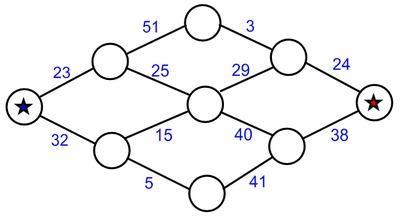 Add 12 + 24 + 30 + 17.  Show addition of ones and tens.Add 12 + 24 + 30 + 17.  Show addition of ones and tens.Subtract 138 from 999.  Show your work by drawing pictures.Subtract 138 from 999.  Show your work by drawing pictures.824 – 100 = ?Explain why adding 100 + 20 + 3 + 200 + 60 + 2 = 123 + 262.Standards for Mathematical Practice: MP1 - Make sense of problems and persevere in solving them.  MP2 - Reason abstractly and quantitatively.  MP3 - Construct viable arguments and critique the reasoning of others.  MP4 - Model with Mathematics.  MP6 - Attend to precision.  MP7 - Look for and make use of structure.  MP8 - Look for and express regularity in repeated reasoning.Standards for Mathematical Practice: MP1 - Make sense of problems and persevere in solving them.  MP2 - Reason abstractly and quantitatively.  MP3 - Construct viable arguments and critique the reasoning of others.  MP4 - Model with Mathematics.  MP6 - Attend to precision.  MP7 - Look for and make use of structure.  MP8 - Look for and express regularity in repeated reasoning.Standards for Mathematical Practice: MP1 - Make sense of problems and persevere in solving them.  MP2 - Reason abstractly and quantitatively.  MP3 - Construct viable arguments and critique the reasoning of others.  MP4 - Model with Mathematics.  MP6 - Attend to precision.  MP7 - Look for and make use of structure.  MP8 - Look for and express regularity in repeated reasoning.Standards for Mathematical Practice: MP1 - Make sense of problems and persevere in solving them.  MP2 - Reason abstractly and quantitatively.  MP3 - Construct viable arguments and critique the reasoning of others.  MP4 - Model with Mathematics.  MP6 - Attend to precision.  MP7 - Look for and make use of structure.  MP8 - Look for and express regularity in repeated reasoning.Standards for Mathematical Practice: MP1 - Make sense of problems and persevere in solving them.  MP2 - Reason abstractly and quantitatively.  MP3 - Construct viable arguments and critique the reasoning of others.  MP4 - Model with Mathematics.  MP6 - Attend to precision.  MP7 - Look for and make use of structure.  MP8 - Look for and express regularity in repeated reasoning.Standards for Mathematical Practice: MP1 - Make sense of problems and persevere in solving them.  MP2 - Reason abstractly and quantitatively.  MP3 - Construct viable arguments and critique the reasoning of others.  MP4 - Model with Mathematics.  MP6 - Attend to precision.  MP7 - Look for and make use of structure.  MP8 - Look for and express regularity in repeated reasoning.Standards for Mathematical Practice: MP1 - Make sense of problems and persevere in solving them.  MP2 - Reason abstractly and quantitatively.  MP3 - Construct viable arguments and critique the reasoning of others.  MP4 - Model with Mathematics.  MP6 - Attend to precision.  MP7 - Look for and make use of structure.  MP8 - Look for and express regularity in repeated reasoning.Assessment - Students will be assessed on a regular basis using summative and formative assessments to help guide instruction.Assessment - Students will be assessed on a regular basis using summative and formative assessments to help guide instruction.Assessment - Students will be assessed on a regular basis using summative and formative assessments to help guide instruction.Assessment - Students will be assessed on a regular basis using summative and formative assessments to help guide instruction.Assessment - Students will be assessed on a regular basis using summative and formative assessments to help guide instruction.Assessment - Students will be assessed on a regular basis using summative and formative assessments to help guide instruction.Assessment - Students will be assessed on a regular basis using summative and formative assessments to help guide instruction.Content Area:  MathematicsContent Area:  MathematicsGrade Level:  2Domain: Measurement and DataDomain: Measurement and DataDomain: Measurement and Data21st  Century Theme:  Student’s mathematical skills accompanied by creativity, perseverance in problem-solving, and collaborative efforts supports competent engagement in future personal, work and civic life.21st  Century Theme:  Student’s mathematical skills accompanied by creativity, perseverance in problem-solving, and collaborative efforts supports competent engagement in future personal, work and civic life.21st  Century Theme:  Student’s mathematical skills accompanied by creativity, perseverance in problem-solving, and collaborative efforts supports competent engagement in future personal, work and civic life.21st  Century Theme:  Student’s mathematical skills accompanied by creativity, perseverance in problem-solving, and collaborative efforts supports competent engagement in future personal, work and civic life.21st  Century Theme:  Student’s mathematical skills accompanied by creativity, perseverance in problem-solving, and collaborative efforts supports competent engagement in future personal, work and civic life.21st  Century Theme:  Student’s mathematical skills accompanied by creativity, perseverance in problem-solving, and collaborative efforts supports competent engagement in future personal, work and civic life.Standard:  Measure and estimate lengths in standard units.Standard:  Measure and estimate lengths in standard units.Standard:  Measure and estimate lengths in standard units.Standard:  Measure and estimate lengths in standard units.Standard:  Measure and estimate lengths in standard units.Standard:  Measure and estimate lengths in standard units.ClustersClustersClustersClustersClustersClusters2.MD.A.1Measure the length of an object by selecting and using appropriate tools such as rulers, yardsticks, meter sticks, and measuring tapes.2.MD.A.2Measure the length of an object twice, using units of different lengths for the two measurements; describe how the two measurements relate to the size of the unit chosen.2.MD.A.2Measure the length of an object twice, using units of different lengths for the two measurements; describe how the two measurements relate to the size of the unit chosen.2.MD.A.2Measure the length of an object twice, using units of different lengths for the two measurements; describe how the two measurements relate to the size of the unit chosen.2.MD.A.3Estimate lengths using units of inches, feet, centimeters, and meters.2.MD.A.4Measure to determine how much longer one object is than another.  Express the length difference in terms of a standard length unit.Teacher Generated QuestionsTeacher Generated QuestionsTeacher Generated QuestionsTeacher Generated QuestionsTeacher Generated QuestionsTeacher Generated QuestionsWhat is the length of your desk top in inches?What is the length of your desk top in inches and in centimeters?  Explain why the number of centimeters is greater.What is the length of your desk top in inches and in centimeters?  Explain why the number of centimeters is greater.What is the length of your desk top in inches and in centimeters?  Explain why the number of centimeters is greater.How many inches do you estimate your shoe to be?  How many centimeters?Choose an object in the room and measure it.  Compare your object to your partner’s.  Which object has a longer measurement?Standards for Mathematical Practice: MP1 - Make sense of problems and persevere in solving them.  MP2 - Reason abstractly and quantitatively.  MP3 - Construct viable arguments and critique the reasoning of others.    MP5 - Use appropriate tools strategically.  MP6 - Attend to precision.Standards for Mathematical Practice: MP1 - Make sense of problems and persevere in solving them.  MP2 - Reason abstractly and quantitatively.  MP3 - Construct viable arguments and critique the reasoning of others.    MP5 - Use appropriate tools strategically.  MP6 - Attend to precision.Standards for Mathematical Practice: MP1 - Make sense of problems and persevere in solving them.  MP2 - Reason abstractly and quantitatively.  MP3 - Construct viable arguments and critique the reasoning of others.    MP5 - Use appropriate tools strategically.  MP6 - Attend to precision.Standards for Mathematical Practice: MP1 - Make sense of problems and persevere in solving them.  MP2 - Reason abstractly and quantitatively.  MP3 - Construct viable arguments and critique the reasoning of others.    MP5 - Use appropriate tools strategically.  MP6 - Attend to precision.Standards for Mathematical Practice: MP1 - Make sense of problems and persevere in solving them.  MP2 - Reason abstractly and quantitatively.  MP3 - Construct viable arguments and critique the reasoning of others.    MP5 - Use appropriate tools strategically.  MP6 - Attend to precision.Standards for Mathematical Practice: MP1 - Make sense of problems and persevere in solving them.  MP2 - Reason abstractly and quantitatively.  MP3 - Construct viable arguments and critique the reasoning of others.    MP5 - Use appropriate tools strategically.  MP6 - Attend to precision.Assessment - Students will be assessed on a regular basis using summative and formative assessments to help guide instruction.Assessment - Students will be assessed on a regular basis using summative and formative assessments to help guide instruction.Assessment - Students will be assessed on a regular basis using summative and formative assessments to help guide instruction.Assessment - Students will be assessed on a regular basis using summative and formative assessments to help guide instruction.Assessment - Students will be assessed on a regular basis using summative and formative assessments to help guide instruction.Assessment - Students will be assessed on a regular basis using summative and formative assessments to help guide instruction.Content Area:  MathematicsGrade Level:  2Domain: Measurement and DataDomain: Measurement and Data21st  Century Theme:  Student’s mathematical skills accompanied by creativity, perseverance in problem-solving, and collaborative efforts supports competent engagement in future personal, work and civic life.21st  Century Theme:  Student’s mathematical skills accompanied by creativity, perseverance in problem-solving, and collaborative efforts supports competent engagement in future personal, work and civic life.21st  Century Theme:  Student’s mathematical skills accompanied by creativity, perseverance in problem-solving, and collaborative efforts supports competent engagement in future personal, work and civic life.21st  Century Theme:  Student’s mathematical skills accompanied by creativity, perseverance in problem-solving, and collaborative efforts supports competent engagement in future personal, work and civic life.Standard:  Relate addition and subtraction to length.Standard:  Relate addition and subtraction to length.Standard:  Relate addition and subtraction to length.Standard:  Relate addition and subtraction to length.ClustersClustersClustersClusters2.MD.B.5Use addition and subtraction using numbers up to 100 to solve word problems involving lengths that are given in the same units.Use drawings (draw a ruler) and equations with a symbol for the unknown.2.MD.B.5Use addition and subtraction using numbers up to 100 to solve word problems involving lengths that are given in the same units.Use drawings (draw a ruler) and equations with a symbol for the unknown.2.MD.B.5Use addition and subtraction using numbers up to 100 to solve word problems involving lengths that are given in the same units.Use drawings (draw a ruler) and equations with a symbol for the unknown.2.MD.B.6Represent whole numbers as lengths from 0 on a number line diagram with equally spaced points corresponding to numbers.  Represent sums and differences on the number line.Teacher Generated QuestionsTeacher Generated QuestionsTeacher Generated QuestionsTeacher Generated QuestionsIf a rectangular yard is 13 feet long and the width is 2 less than the length, what is the measurement of the width?Write an equation for the problem.If a rectangular yard is 13 feet long and the width is 2 less than the length, what is the measurement of the width?Write an equation for the problem.If a rectangular yard is 13 feet long and the width is 2 less than the length, what is the measurement of the width?Write an equation for the problem.What is 35 – 12?  Show your answer using a number line.Standards for Mathematical Practice: MP1 - Make sense of problems and persevere in solving them.  MP2 - Reason abstractly and quantitatively.  MP4 - Model with Mathematics.  MP5 - Use appropriate tools strategically.  MP6 - Attend to precision.  Standards for Mathematical Practice: MP1 - Make sense of problems and persevere in solving them.  MP2 - Reason abstractly and quantitatively.  MP4 - Model with Mathematics.  MP5 - Use appropriate tools strategically.  MP6 - Attend to precision.  Standards for Mathematical Practice: MP1 - Make sense of problems and persevere in solving them.  MP2 - Reason abstractly and quantitatively.  MP4 - Model with Mathematics.  MP5 - Use appropriate tools strategically.  MP6 - Attend to precision.  Standards for Mathematical Practice: MP1 - Make sense of problems and persevere in solving them.  MP2 - Reason abstractly and quantitatively.  MP4 - Model with Mathematics.  MP5 - Use appropriate tools strategically.  MP6 - Attend to precision.  Assessment - Students will be assessed on a regular basis using summative and formative assessments to help guide instruction.Assessment - Students will be assessed on a regular basis using summative and formative assessments to help guide instruction.Assessment - Students will be assessed on a regular basis using summative and formative assessments to help guide instruction.Assessment - Students will be assessed on a regular basis using summative and formative assessments to help guide instruction.Content Area:  MathematicsGrade Level:  2Domain: Measurement and DataDomain: Measurement and Data21st  Century Theme:  Student’s mathematical skills accompanied by creativity, perseverance in problem-solving, and collaborative efforts supports competent engagement in future personal, work and civic life.21st  Century Theme:  Student’s mathematical skills accompanied by creativity, perseverance in problem-solving, and collaborative efforts supports competent engagement in future personal, work and civic life.21st  Century Theme:  Student’s mathematical skills accompanied by creativity, perseverance in problem-solving, and collaborative efforts supports competent engagement in future personal, work and civic life.21st  Century Theme:  Student’s mathematical skills accompanied by creativity, perseverance in problem-solving, and collaborative efforts supports competent engagement in future personal, work and civic life.Standard:   Work with time and moneyStandard:   Work with time and moneyStandard:   Work with time and moneyStandard:   Work with time and moneyClustersClustersClustersClusters2.MD.C.7	Tell and write time from analog and digital clocks to the nearest five minutes, using a.m. and p.m.2.MD.C.7	Tell and write time from analog and digital clocks to the nearest five minutes, using a.m. and p.m.2.MD.C.7	Tell and write time from analog and digital clocks to the nearest five minutes, using a.m. and p.m.2.MD.C.8Solve word problems involving dollar bills, quarters, dimes, nickels, and pennies.  Use $ and   symbols appropriately.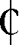 Teacher Generated QuestionsTeacher Generated QuestionsTeacher Generated QuestionsTeacher Generated QuestionsWhat time does the clock tell?  Write the time on your board.What time does the clock tell?  Write the time on your board.What time does the clock tell?  Write the time on your board.If you have two dimes and four pennies, how much money do you have?Standards for Mathematical Practice: MP1 - Make sense of problems and persevere in solving them.  MP2 - Reason abstractly and quantitatively.  MP4 - Model with Mathematics.  MP5 - Use appropriate tools strategically.  MP6 - Attend to precision.  Standards for Mathematical Practice: MP1 - Make sense of problems and persevere in solving them.  MP2 - Reason abstractly and quantitatively.  MP4 - Model with Mathematics.  MP5 - Use appropriate tools strategically.  MP6 - Attend to precision.  Standards for Mathematical Practice: MP1 - Make sense of problems and persevere in solving them.  MP2 - Reason abstractly and quantitatively.  MP4 - Model with Mathematics.  MP5 - Use appropriate tools strategically.  MP6 - Attend to precision.  Standards for Mathematical Practice: MP1 - Make sense of problems and persevere in solving them.  MP2 - Reason abstractly and quantitatively.  MP4 - Model with Mathematics.  MP5 - Use appropriate tools strategically.  MP6 - Attend to precision.  Assessment - Students will be assessed on a regular basis using summative and formative assessments to help guide instruction.Assessment - Students will be assessed on a regular basis using summative and formative assessments to help guide instruction.Assessment - Students will be assessed on a regular basis using summative and formative assessments to help guide instruction.Assessment - Students will be assessed on a regular basis using summative and formative assessments to help guide instruction.Content Area:  MathematicsGrade Level:  2Domain: Measurement and DataDomain: Measurement and Data21st  Century Theme:  Student’s mathematical skills accompanied by creativity, perseverance in problem-solving, and collaborative efforts supports competent engagement in future personal, work and civic life.21st  Century Theme:  Student’s mathematical skills accompanied by creativity, perseverance in problem-solving, and collaborative efforts supports competent engagement in future personal, work and civic life.21st  Century Theme:  Student’s mathematical skills accompanied by creativity, perseverance in problem-solving, and collaborative efforts supports competent engagement in future personal, work and civic life.21st  Century Theme:  Student’s mathematical skills accompanied by creativity, perseverance in problem-solving, and collaborative efforts supports competent engagement in future personal, work and civic life.Standard:  Represent and interpret data.Standard:  Represent and interpret data.Standard:  Represent and interpret data.Standard:  Represent and interpret data.ClustersClustersClustersClusters2.MD.D.9Generate measurement data by measuring lengths of several objects to the nearest whole unit, or by making repeated measurements of the same object.  Show the measurements by making a line plot, where the horizontal scale is marked off in whole number units.2.MD.D.9Generate measurement data by measuring lengths of several objects to the nearest whole unit, or by making repeated measurements of the same object.  Show the measurements by making a line plot, where the horizontal scale is marked off in whole number units.2.MD.D.9Generate measurement data by measuring lengths of several objects to the nearest whole unit, or by making repeated measurements of the same object.  Show the measurements by making a line plot, where the horizontal scale is marked off in whole number units.2.MD.D.10Draw a picture graph and a bar graph to represent a data set with up to four categories.  Solve simple put-together, take –apart, and compare problems using information presented in the graph.Teacher Generated QuestionsTeacher Generated QuestionsTeacher Generated QuestionsTeacher Generated QuestionsMeasure your crayon. What is the length?  Record the length of your crayon and 5 other students’ crayons on a line plot.Measure your crayon. What is the length?  Record the length of your crayon and 5 other students’ crayons on a line plot.Measure your crayon. What is the length?  Record the length of your crayon and 5 other students’ crayons on a line plot.Draw a bar graph and a picture graph to represent how many people live in 5 students’ houses.  Who has the most people?  Who has the least?Standards for Mathematical Practice: MP1 - Make sense of problems and persevere in solving them.  MP2 - Reason abstractly and quantitatively.  MP4 - Model with Mathematics.  MP5 - Use appropriate tools strategically.  MP6 - Attend to precision.  MP7 - Look for and make use of structure.  Standards for Mathematical Practice: MP1 - Make sense of problems and persevere in solving them.  MP2 - Reason abstractly and quantitatively.  MP4 - Model with Mathematics.  MP5 - Use appropriate tools strategically.  MP6 - Attend to precision.  MP7 - Look for and make use of structure.  Standards for Mathematical Practice: MP1 - Make sense of problems and persevere in solving them.  MP2 - Reason abstractly and quantitatively.  MP4 - Model with Mathematics.  MP5 - Use appropriate tools strategically.  MP6 - Attend to precision.  MP7 - Look for and make use of structure.  Standards for Mathematical Practice: MP1 - Make sense of problems and persevere in solving them.  MP2 - Reason abstractly and quantitatively.  MP4 - Model with Mathematics.  MP5 - Use appropriate tools strategically.  MP6 - Attend to precision.  MP7 - Look for and make use of structure.  Assessment - Students will be assessed on a regular basis using summative and formative assessments to help guide instruction.Assessment - Students will be assessed on a regular basis using summative and formative assessments to help guide instruction.Assessment - Students will be assessed on a regular basis using summative and formative assessments to help guide instruction.Assessment - Students will be assessed on a regular basis using summative and formative assessments to help guide instruction.Content Area:  MathematicsGrade Level:  2Grade Level:  2Domain:  GeometryDomain:  Geometry21st  Century Theme:  Student’s mathematical skills accompanied by creativity, perseverance in problem-solving, and collaborative efforts supports competent engagement in future personal, work and civic life.21st  Century Theme:  Student’s mathematical skills accompanied by creativity, perseverance in problem-solving, and collaborative efforts supports competent engagement in future personal, work and civic life.21st  Century Theme:  Student’s mathematical skills accompanied by creativity, perseverance in problem-solving, and collaborative efforts supports competent engagement in future personal, work and civic life.21st  Century Theme:  Student’s mathematical skills accompanied by creativity, perseverance in problem-solving, and collaborative efforts supports competent engagement in future personal, work and civic life.21st  Century Theme:  Student’s mathematical skills accompanied by creativity, perseverance in problem-solving, and collaborative efforts supports competent engagement in future personal, work and civic life.Standard:   Reason with shapes and their attributes.Standard:   Reason with shapes and their attributes.Standard:   Reason with shapes and their attributes.Standard:   Reason with shapes and their attributes.Standard:   Reason with shapes and their attributes.ClustersClustersClustersClustersClusters2.G.A.1Recognize and draw shapes having specified attributes, such as a given number of angles, sides, or faces.  Identify triangles, quadrilaterals, pentagons, hexagons, and cubes.2.G.A.1Recognize and draw shapes having specified attributes, such as a given number of angles, sides, or faces.  Identify triangles, quadrilaterals, pentagons, hexagons, and cubes.2.G.A.2Partition a rectangle into rows and columns of same size squares and count to find the total number of partitions.2.G.A.2Partition a rectangle into rows and columns of same size squares and count to find the total number of partitions.2.G.A.3Partition circles and rectangles into two, three, or four equal shares.  Describe the shares using halves, thirds, fourths, etc.  Describe the whole as two halves etc.  Recognize the equal shares of identical wholes need not have the same shape.Teacher Generated QuestionsTeacher Generated QuestionsTeacher Generated QuestionsTeacher Generated QuestionsTeacher Generated QuestionsWhat shape has 5 angles?  Draw the shape.What shape has 5 angles?  Draw the shape.Use your ruler to mark squares on your rectangle.  What is the total area of the rectangle?Use your ruler to mark squares on your rectangle.  What is the total area of the rectangle?Cut a rectangle in half.  Now cut the rectangle into fourths.  One half equals how many fourths?Standards for Mathematical Practice: MP1 - Make sense of problems and persevere in solving them.  MP4 - Model with Mathematics.  MP5 - Use appropriate tools strategically.Standards for Mathematical Practice: MP1 - Make sense of problems and persevere in solving them.  MP4 - Model with Mathematics.  MP5 - Use appropriate tools strategically.Standards for Mathematical Practice: MP1 - Make sense of problems and persevere in solving them.  MP4 - Model with Mathematics.  MP5 - Use appropriate tools strategically.Standards for Mathematical Practice: MP1 - Make sense of problems and persevere in solving them.  MP4 - Model with Mathematics.  MP5 - Use appropriate tools strategically.Standards for Mathematical Practice: MP1 - Make sense of problems and persevere in solving them.  MP4 - Model with Mathematics.  MP5 - Use appropriate tools strategically.Assessment - Students will be assessed on a regular basis using summative and formative assessments to help guide instruction.Assessment - Students will be assessed on a regular basis using summative and formative assessments to help guide instruction.Assessment - Students will be assessed on a regular basis using summative and formative assessments to help guide instruction.Assessment - Students will be assessed on a regular basis using summative and formative assessments to help guide instruction.Assessment - Students will be assessed on a regular basis using summative and formative assessments to help guide instruction.MATERIALS and RESOURCES: YouTubehttps://www.quia.com/Teacher Pay Teachers materialsPresentation/Digital Storytelling Tools: Google Slides, Prezi, Go Animate, Storybird, ToonDoo, ZooBurst,Online Speaking/Recording Tools: Voicethread, clear.msu, Audacity, Vocaroo, Aviary, Voki, Chatterpix Backchanneling: TodaysMeet, Polleverywhere, Padlet Video Tools: YouTube, TubeChop, educanon, blubbr.tv, edpuzzle, QR Codes: QR Code Generator Game-based Response Tools: Kahoot!, Socrative, Word clouds: Tagxedo, Wordle Interpersonal Communicative Tools: Skype, Google Hangouts, Twitter, Learning Management Systems such as Edmodo, Schoology, Canvas, Blackboard, etc. E-Portfolios: Google Drive, Pinterest, LiveBinderAuthentic listening and reading sources that provides data and support for speaking and writing prompts. Exploration of art and/or artists to understand society and history. INSTRUCTIONAL STRATEGIESReinforcing effortProvide recognitionCooperative learningCues, Questions, OrganizersSummarizing (or note taking)Generating & testing hypothesesStudent practiceIndividualized instructionEffective feedbackPresenting learning goals/ objectivesSelf-directed learningBlended learningAuthentic learningAdapting to learning stylesConferencingActivate prior knowledgeInvestigationsFlexible classroomsFlipped classroomGraphic organizersGuest speakersIdentifying similarities and differencesLearning centersModelingMusic/ songsPeer teachingproject -based learningReading aloudDebateWord wallsStudent choiceThink- Pair- ShareRubricsVaried textsLiterature circlesReading buddiesDIFFERENTIATIONGIFTED AND TALENTEDThematic topics for discussion and research: families & communities, science and technology, beauty and aesthetics, contemporary life, global challenges, personal and public identities. Use of technological device to gain access to online resources in order to research and explore current events and cultural practices. Use advanced supplementary / reading materials Use of authentic resources to promote a deeper understanding of culture. Provide opportunities for open-ended, self-directed activitiesCommunication outside the language classroom for travel, study, work, and/or interviews with community members. Encourage the use of creativity / Provide opportunities to develop depth and breadth of knowledge in the subject area (examples: create drawings/illustrations, use of music, create poems/songs, write opinion letters, create videos/stories/comic strips, etc.) Conduct research and provide presentation of cultural topics. Design surveys to generate and analyze data to be used in discussion.STUDENTS AT RISK OF FAILUREAsk students to restate information, directions, and assignments. Repetition and practice Model skills / techniques to be mastered. Extended time to complete class work Provide copy of class notesPreferential seating to be mutually determined by the student and teacher Student may request to use a computer to complete assignments. Establish expectations for correct spelling on assignments. Extra textbooks for home. Student may request books on tape / CD / digital media, as available and appropriate. Assign a peer helper in the class setting Provide oral reminders and check student work during independent work timeAssist student with long and short term planning of assignments Encourage student to proofread assignments and tests Provide regular parent/ school communication Teachers will check/sign student agenda dailyContent Area:  MathematicsContent Area:  MathematicsGrade Level:  3Domain: Operations and Algebraic ThinkingDomain: Operations and Algebraic ThinkingDomain: Operations and Algebraic Thinking21st  Century Theme:  Student’s mathematical skills accompanied by creativity, perseverance in problem-solving, and collaborative efforts supports competent engagement in future personal, work and civic life.21st  Century Theme:  Student’s mathematical skills accompanied by creativity, perseverance in problem-solving, and collaborative efforts supports competent engagement in future personal, work and civic life.21st  Century Theme:  Student’s mathematical skills accompanied by creativity, perseverance in problem-solving, and collaborative efforts supports competent engagement in future personal, work and civic life.21st  Century Theme:  Student’s mathematical skills accompanied by creativity, perseverance in problem-solving, and collaborative efforts supports competent engagement in future personal, work and civic life.21st  Century Theme:  Student’s mathematical skills accompanied by creativity, perseverance in problem-solving, and collaborative efforts supports competent engagement in future personal, work and civic life.21st  Century Theme:  Student’s mathematical skills accompanied by creativity, perseverance in problem-solving, and collaborative efforts supports competent engagement in future personal, work and civic life.Standard:  Represent and solve problems involving multiplication and division.Standard:  Represent and solve problems involving multiplication and division.Standard:  Represent and solve problems involving multiplication and division.Standard:  Represent and solve problems involving multiplication and division.Standard:  Represent and solve problems involving multiplication and division.Standard:  Represent and solve problems involving multiplication and division.ClustersClustersClustersClustersClustersClusters3.OA.A.1Interpret products of whole numbers, e.g., interpret 5 × 7 as the total number of objects in 5 groups of 7 objects each. 3.OA.A.2Interpret whole-number quotients of whole numbers, e.g., interpret 56 ÷ 8 as the number of objects in each share when 56 objects are partitioned equally into 8 shares, or as a number of shares when 56 objects are partitioned into equal shares of 8 objects each.3.OA.A.2Interpret whole-number quotients of whole numbers, e.g., interpret 56 ÷ 8 as the number of objects in each share when 56 objects are partitioned equally into 8 shares, or as a number of shares when 56 objects are partitioned into equal shares of 8 objects each.3.OA.A.2Interpret whole-number quotients of whole numbers, e.g., interpret 56 ÷ 8 as the number of objects in each share when 56 objects are partitioned equally into 8 shares, or as a number of shares when 56 objects are partitioned into equal shares of 8 objects each.3.OA.A.3Use multiplication and division within 100 to solve word problems in situations involving equal groups, arrays, and measurement quantities, e.g., by using drawings and equations with a symbol for the unknown number to represent the problem.3.OA.A.4Determine the unknown whole number in a multiplication or division equation relating three whole numbers.Teacher Generated QuestionsTeacher Generated QuestionsTeacher Generated QuestionsTeacher Generated QuestionsTeacher Generated QuestionsTeacher Generated QuestionsDescribe a situation where a total number of objects can be expressed as 5 x 8.Describe a situation where a number of groups can be expressed as 64 ÷ 8.Describe a situation where a number of groups can be expressed as 64 ÷ 8.Describe a situation where a number of groups can be expressed as 64 ÷ 8.Create a word problem using multiplication (or division) and have another student answer the problem by drawing a picture and writing the equation. (Switch roles)Determine the unknown number that makes the equation true in each of the equations 8 × ? = 48 5 = ? ÷ 3 6 × 6 = ?. Standards for Mathematical Practice: MP1- Make sense of problems and persevere in solving them; MP2- Reason abstractly and quantitatively; MP3- Construct viable arguments and critique the reasoning of others.Standards for Mathematical Practice: MP1- Make sense of problems and persevere in solving them; MP2- Reason abstractly and quantitatively; MP3- Construct viable arguments and critique the reasoning of others.Standards for Mathematical Practice: MP1- Make sense of problems and persevere in solving them; MP2- Reason abstractly and quantitatively; MP3- Construct viable arguments and critique the reasoning of others.Standards for Mathematical Practice: MP1- Make sense of problems and persevere in solving them; MP2- Reason abstractly and quantitatively; MP3- Construct viable arguments and critique the reasoning of others.Standards for Mathematical Practice: MP1- Make sense of problems and persevere in solving them; MP2- Reason abstractly and quantitatively; MP3- Construct viable arguments and critique the reasoning of others.Standards for Mathematical Practice: MP1- Make sense of problems and persevere in solving them; MP2- Reason abstractly and quantitatively; MP3- Construct viable arguments and critique the reasoning of others.Assessment - Students will be assessed on a regular basis using summative and formative assessments to help guide instruction.Assessment - Students will be assessed on a regular basis using summative and formative assessments to help guide instruction.Assessment - Students will be assessed on a regular basis using summative and formative assessments to help guide instruction.Assessment - Students will be assessed on a regular basis using summative and formative assessments to help guide instruction.Assessment - Students will be assessed on a regular basis using summative and formative assessments to help guide instruction.Assessment - Students will be assessed on a regular basis using summative and formative assessments to help guide instruction.Content Area:  MathematicsGrade Level:  3Domain: Operations and Algebraic ThinkingDomain: Operations and Algebraic Thinking21st  Century Theme:  Student’s mathematical skills accompanied by creativity, perseverance in problem-solving, and collaborative efforts supports competent engagement in future personal, work and civic life.21st  Century Theme:  Student’s mathematical skills accompanied by creativity, perseverance in problem-solving, and collaborative efforts supports competent engagement in future personal, work and civic life.21st  Century Theme:  Student’s mathematical skills accompanied by creativity, perseverance in problem-solving, and collaborative efforts supports competent engagement in future personal, work and civic life.21st  Century Theme:  Student’s mathematical skills accompanied by creativity, perseverance in problem-solving, and collaborative efforts supports competent engagement in future personal, work and civic life.Standard:  Understand properties of multiplication and the relationship between multiplication and division.Standard:  Understand properties of multiplication and the relationship between multiplication and division.Standard:  Understand properties of multiplication and the relationship between multiplication and division.Standard:  Understand properties of multiplication and the relationship between multiplication and division.ClustersClustersClustersClusters3.OA.B.5Apply properties of operations as strategies to multiply and divide.2 Examples: If 6 × 4 = 24 is known, then 4 × 6 = 24 is also known.(Commutative property of multiplication.) 3 × 5 × 2 can be found by 3× 5 = 15, then 15 × 2 = 30, or by 5 × 2 = 10, then 3 × 10 = 30. (Associative property of multiplication.) Knowing that 8 × 5 = 40 and 8 × 2 = 16, one can find 8 × 7 as 8 × (5 + 2) = (8 × 5) + (8 × 2) = 40 + 16 = 56. (Distributive property.)3.OA.B.5Apply properties of operations as strategies to multiply and divide.2 Examples: If 6 × 4 = 24 is known, then 4 × 6 = 24 is also known.(Commutative property of multiplication.) 3 × 5 × 2 can be found by 3× 5 = 15, then 15 × 2 = 30, or by 5 × 2 = 10, then 3 × 10 = 30. (Associative property of multiplication.) Knowing that 8 × 5 = 40 and 8 × 2 = 16, one can find 8 × 7 as 8 × (5 + 2) = (8 × 5) + (8 × 2) = 40 + 16 = 56. (Distributive property.)3.OA.B.5Apply properties of operations as strategies to multiply and divide.2 Examples: If 6 × 4 = 24 is known, then 4 × 6 = 24 is also known.(Commutative property of multiplication.) 3 × 5 × 2 can be found by 3× 5 = 15, then 15 × 2 = 30, or by 5 × 2 = 10, then 3 × 10 = 30. (Associative property of multiplication.) Knowing that 8 × 5 = 40 and 8 × 2 = 16, one can find 8 × 7 as 8 × (5 + 2) = (8 × 5) + (8 × 2) = 40 + 16 = 56. (Distributive property.)3.OA.B.6Understand division as an unknown-factor problem. Teacher Generated QuestionsTeacher Generated QuestionsTeacher Generated QuestionsTeacher Generated QuestionsGive an example of the commutative property of multiplication, associative property of multiplication, and the distributive property.Give an example of the commutative property of multiplication, associative property of multiplication, and the distributive property.Give an example of the commutative property of multiplication, associative property of multiplication, and the distributive property.Find 32 ÷ 8 by finding the number that makes 32 when multiplied by 8.Standards for Mathematical Practice: MP2- Reason abstractly and quantitatively; MP7- Look for and make use of structure. Standards for Mathematical Practice: MP2- Reason abstractly and quantitatively; MP7- Look for and make use of structure. Standards for Mathematical Practice: MP2- Reason abstractly and quantitatively; MP7- Look for and make use of structure. Standards for Mathematical Practice: MP2- Reason abstractly and quantitatively; MP7- Look for and make use of structure. Assessment - Students will be assessed on a regular basis using summative and formative assessments to help guide instruction.Assessment - Students will be assessed on a regular basis using summative and formative assessments to help guide instruction.Assessment - Students will be assessed on a regular basis using summative and formative assessments to help guide instruction.Assessment - Students will be assessed on a regular basis using summative and formative assessments to help guide instruction.Content Area:  MathematicsGrade Level:  3Domain: Operations and Algebraic Thinking21st  Century Theme:  Student’s mathematical skills accompanied by creativity, perseverance in problem-solving, and collaborative efforts supports competent engagement in future personal, work and civic life.21st  Century Theme:  Student’s mathematical skills accompanied by creativity, perseverance in problem-solving, and collaborative efforts supports competent engagement in future personal, work and civic life.21st  Century Theme:  Student’s mathematical skills accompanied by creativity, perseverance in problem-solving, and collaborative efforts supports competent engagement in future personal, work and civic life.Standard:  Multiply and divide within 100.Standard:  Multiply and divide within 100.Standard:  Multiply and divide within 100.ClustersClustersClusters3.OA.C.7Fluently multiply and divide using numbers up to100, applying strategies such as the relationship between multiplication and division (e.g., knowing that 8 × 5 = 40, one knows 40 ÷ 5 = 8) or properties of operations. By the end of Grade 3, know from memory all products of two one-digit numbers.3.OA.C.7Fluently multiply and divide using numbers up to100, applying strategies such as the relationship between multiplication and division (e.g., knowing that 8 × 5 = 40, one knows 40 ÷ 5 = 8) or properties of operations. By the end of Grade 3, know from memory all products of two one-digit numbers.3.OA.C.7Fluently multiply and divide using numbers up to100, applying strategies such as the relationship between multiplication and division (e.g., knowing that 8 × 5 = 40, one knows 40 ÷ 5 = 8) or properties of operations. By the end of Grade 3, know from memory all products of two one-digit numbers.Teacher Generated QuestionsTeacher Generated QuestionsTeacher Generated QuestionsGive speed multiplication and division tests. (Students should be able to answer multiplication facts in 2 seconds.)Give speed multiplication and division tests. (Students should be able to answer multiplication facts in 2 seconds.)Give speed multiplication and division tests. (Students should be able to answer multiplication facts in 2 seconds.)Standards for Mathematical Practice: MP7- Look for and make use of structure.; MP8- Look for and express regularity in repeated reasoning.Standards for Mathematical Practice: MP7- Look for and make use of structure.; MP8- Look for and express regularity in repeated reasoning.Standards for Mathematical Practice: MP7- Look for and make use of structure.; MP8- Look for and express regularity in repeated reasoning.Assessment - Students will be assessed on a regular basis using summative and formative assessments to help guide instruction.Assessment - Students will be assessed on a regular basis using summative and formative assessments to help guide instruction.Assessment - Students will be assessed on a regular basis using summative and formative assessments to help guide instruction.Content Area:  MathematicsGrade Level:  3Domain: Operations and Algebraic ThinkingDomain: Operations and Algebraic Thinking21st  Century Theme:  Student’s mathematical skills accompanied by creativity, perseverance in problem-solving, and collaborative efforts supports competent engagement in future personal, work and civic life.21st  Century Theme:  Student’s mathematical skills accompanied by creativity, perseverance in problem-solving, and collaborative efforts supports competent engagement in future personal, work and civic life.21st  Century Theme:  Student’s mathematical skills accompanied by creativity, perseverance in problem-solving, and collaborative efforts supports competent engagement in future personal, work and civic life.21st  Century Theme:  Student’s mathematical skills accompanied by creativity, perseverance in problem-solving, and collaborative efforts supports competent engagement in future personal, work and civic life.Standard:  Solve problems involving the four operations, and identify and explain patterns in arithmetic.Standard:  Solve problems involving the four operations, and identify and explain patterns in arithmetic.Standard:  Solve problems involving the four operations, and identify and explain patterns in arithmetic.Standard:  Solve problems involving the four operations, and identify and explain patterns in arithmetic.ClustersClustersClustersClusters3.OA.D.8 Solve two-step word problems using the four operations. Represent these problems using equations with a letter standing for the unknown quantity. Assess the reasonableness of answers using mental computation and estimation strategies including rounding.3.OA.D.8 Solve two-step word problems using the four operations. Represent these problems using equations with a letter standing for the unknown quantity. Assess the reasonableness of answers using mental computation and estimation strategies including rounding.3.OA.D.8 Solve two-step word problems using the four operations. Represent these problems using equations with a letter standing for the unknown quantity. Assess the reasonableness of answers using mental computation and estimation strategies including rounding.3.OA.D.9Identify arithmetic patterns (including patterns in the addition table or multiplication table), and explain them using properties of operations. (For example, observe that 4 times a number is always even, and explain why 4 times a number can be decomposed into two equal addends.)Teacher Generated QuestionsTeacher Generated QuestionsTeacher Generated QuestionsTeacher Generated QuestionsWrite a two step word problem. Use an equation with a variable representing an unknown amount. Have a partner solve the problem. (Switch roles)Write a two step word problem. Use an equation with a variable representing an unknown amount. Have a partner solve the problem. (Switch roles)Write a two step word problem. Use an equation with a variable representing an unknown amount. Have a partner solve the problem. (Switch roles)Look at an addition table and multiplication table. Come up with two different patterns that you can find.Standards for Mathematical Practice: MP1- Make sense of problems and persevere in solving them.; MP3- Construct viable arguments and critique the reasoning of others.; MP7- Look for and make use of structure.; MP8- Look for and express regularity in repeated reasoning.Standards for Mathematical Practice: MP1- Make sense of problems and persevere in solving them.; MP3- Construct viable arguments and critique the reasoning of others.; MP7- Look for and make use of structure.; MP8- Look for and express regularity in repeated reasoning.Standards for Mathematical Practice: MP1- Make sense of problems and persevere in solving them.; MP3- Construct viable arguments and critique the reasoning of others.; MP7- Look for and make use of structure.; MP8- Look for and express regularity in repeated reasoning.Standards for Mathematical Practice: MP1- Make sense of problems and persevere in solving them.; MP3- Construct viable arguments and critique the reasoning of others.; MP7- Look for and make use of structure.; MP8- Look for and express regularity in repeated reasoning.Assessment - Students will be assessed on a regular basis using summative and formative assessments to help guide instruction.Assessment - Students will be assessed on a regular basis using summative and formative assessments to help guide instruction.Assessment - Students will be assessed on a regular basis using summative and formative assessments to help guide instruction.Assessment - Students will be assessed on a regular basis using summative and formative assessments to help guide instruction.Content Area:  MathematicsGrade Level:  3Grade Level:  3Domain: Number and Operations in Base TenDomain: Number and Operations in Base Ten21st  Century Theme:  Student’s mathematical skills accompanied by creativity, perseverance in problem-solving, and collaborative efforts supports competent engagement in future personal, work and civic life.21st  Century Theme:  Student’s mathematical skills accompanied by creativity, perseverance in problem-solving, and collaborative efforts supports competent engagement in future personal, work and civic life.21st  Century Theme:  Student’s mathematical skills accompanied by creativity, perseverance in problem-solving, and collaborative efforts supports competent engagement in future personal, work and civic life.21st  Century Theme:  Student’s mathematical skills accompanied by creativity, perseverance in problem-solving, and collaborative efforts supports competent engagement in future personal, work and civic life.21st  Century Theme:  Student’s mathematical skills accompanied by creativity, perseverance in problem-solving, and collaborative efforts supports competent engagement in future personal, work and civic life.Standard:  Use place value understanding and properties of operations to perform multi-digit arithmetic.Standard:  Use place value understanding and properties of operations to perform multi-digit arithmetic.Standard:  Use place value understanding and properties of operations to perform multi-digit arithmetic.Standard:  Use place value understanding and properties of operations to perform multi-digit arithmetic.Standard:  Use place value understanding and properties of operations to perform multi-digit arithmetic.ClustersClustersClustersClustersClusters3.NBT.A.1Use place value understanding to round whole numbers to the nearest10 or 100.3.NBT.A.1Use place value understanding to round whole numbers to the nearest10 or 100.3.NBT.A.2Fluently add and subtract using numbers up to 1000 applying strategies and algorithms based on place value, properties of operations, and/or the relationship between addition and subtraction.3.NBT.A.2Fluently add and subtract using numbers up to 1000 applying strategies and algorithms based on place value, properties of operations, and/or the relationship between addition and subtraction.3.NBT.A.3Multiply one-digit whole numbers by multiples of 10 in the range 10–90 (e.g., 9 × 80, 5 × 60) using strategies based on place value and properties of operations.Teacher Generated QuestionsTeacher Generated QuestionsTeacher Generated QuestionsTeacher Generated QuestionsTeacher Generated QuestionsRound the number 467 to the nearest ones, tens, and hundreds place.Round the number 467 to the nearest ones, tens, and hundreds place.What strategy could you use to subtract 1012 – 1003?Add 1965 + 1257 in five seconds.What strategy could you use to subtract 1012 – 1003?Add 1965 + 1257 in five seconds.What strategy would you use to solve 5 x 40? How does place value help you?Standards for Mathematical Practice: MP1- Make sense of problems and persevere in solving them.; MP7- Look for and make use of structure.; MP8- Look for and express regularity in repeated reasoning.Standards for Mathematical Practice: MP1- Make sense of problems and persevere in solving them.; MP7- Look for and make use of structure.; MP8- Look for and express regularity in repeated reasoning.Standards for Mathematical Practice: MP1- Make sense of problems and persevere in solving them.; MP7- Look for and make use of structure.; MP8- Look for and express regularity in repeated reasoning.Standards for Mathematical Practice: MP1- Make sense of problems and persevere in solving them.; MP7- Look for and make use of structure.; MP8- Look for and express regularity in repeated reasoning.Standards for Mathematical Practice: MP1- Make sense of problems and persevere in solving them.; MP7- Look for and make use of structure.; MP8- Look for and express regularity in repeated reasoning.Assessment - Students will be assessed on a regular basis using summative and formative assessments to help guide instruction.Assessment - Students will be assessed on a regular basis using summative and formative assessments to help guide instruction.Assessment - Students will be assessed on a regular basis using summative and formative assessments to help guide instruction.Assessment - Students will be assessed on a regular basis using summative and formative assessments to help guide instruction.Assessment - Students will be assessed on a regular basis using summative and formative assessments to help guide instruction.Content Area:  MathematicsGrade Level:  3Domain: Number and Operations- FractionsDomain: Number and Operations- Fractions21st  Century Theme:  Student’s mathematical skills accompanied by creativity, perseverance in problem-solving, and collaborative efforts supports competent engagement in future personal, work and civic life.21st  Century Theme:  Student’s mathematical skills accompanied by creativity, perseverance in problem-solving, and collaborative efforts supports competent engagement in future personal, work and civic life.21st  Century Theme:  Student’s mathematical skills accompanied by creativity, perseverance in problem-solving, and collaborative efforts supports competent engagement in future personal, work and civic life.21st  Century Theme:  Student’s mathematical skills accompanied by creativity, perseverance in problem-solving, and collaborative efforts supports competent engagement in future personal, work and civic life.Standard:  Develop understanding of fractions as numbers.Standard:  Develop understanding of fractions as numbers.Standard:  Develop understanding of fractions as numbers.Standard:  Develop understanding of fractions as numbers.ClustersClustersClustersClusters3.NF.A.1Understand a fraction 1/b as the quantity formed by 1 part when a whole is partitioned into b equal parts; understand a fraction a/b as the quantity formed by a parts of size 1/b.3.NF.A.2aUnderstand a fraction as a number on the number line; represent fractions on a number line diagram.a. Understand a fraction as a number on the number line; represent fractions on a number line diagram.3.NF.A.2aUnderstand a fraction as a number on the number line; represent fractions on a number line diagram.a. Understand a fraction as a number on the number line; represent fractions on a number line diagram.3.NF.A.2bUnderstand a fraction as a number on the number line; represent fractions on a number line diagram.b. Represent a fraction a/b on a number line diagram by marking off a lengths 1/b from 0. Recognize that the resulting interval has size a/b and that its endpoint locates the number a/b on the number line.Teacher Generated QuestionsTeacher Generated QuestionsTeacher Generated QuestionsTeacher Generated QuestionsExplain what the numerator and denominator represent of each fraction: ½, ¾, and 5/8.Draw a number line and show where ¼ would be.Split the line into equal parts and mark ¾ on the same line.Draw a number line and show where ¼ would be.Split the line into equal parts and mark ¾ on the same line.Show 4/5 on a number line by first marking the 5 lengths and then finding the endpoint where 4/5 would be.Standards for Mathematical Practice: MP1- Make sense of problems and persevere in solving them.; MP2- Reason abstractly and quantitatively.; MP4- Model with mathematics.; MP6- Attend to precision.; MP7- Look for and make use of structure.Standards for Mathematical Practice: MP1- Make sense of problems and persevere in solving them.; MP2- Reason abstractly and quantitatively.; MP4- Model with mathematics.; MP6- Attend to precision.; MP7- Look for and make use of structure.Standards for Mathematical Practice: MP1- Make sense of problems and persevere in solving them.; MP2- Reason abstractly and quantitatively.; MP4- Model with mathematics.; MP6- Attend to precision.; MP7- Look for and make use of structure.Standards for Mathematical Practice: MP1- Make sense of problems and persevere in solving them.; MP2- Reason abstractly and quantitatively.; MP4- Model with mathematics.; MP6- Attend to precision.; MP7- Look for and make use of structure.Assessment - Students will be assessed on a regular basis using summative and formative assessments to help guide instruction.Assessment - Students will be assessed on a regular basis using summative and formative assessments to help guide instruction.Assessment - Students will be assessed on a regular basis using summative and formative assessments to help guide instruction.Assessment - Students will be assessed on a regular basis using summative and formative assessments to help guide instruction.Content Area:  MathematicsContent Area:  MathematicsGrade Level:  3Domain: Number and Operations- FractionsDomain: Number and Operations- FractionsDomain: Number and Operations- Fractions21st  Century Theme:  Student’s mathematical skills accompanied by creativity, perseverance in problem-solving, and collaborative efforts supports competent engagement in future personal, work and civic life.21st  Century Theme:  Student’s mathematical skills accompanied by creativity, perseverance in problem-solving, and collaborative efforts supports competent engagement in future personal, work and civic life.21st  Century Theme:  Student’s mathematical skills accompanied by creativity, perseverance in problem-solving, and collaborative efforts supports competent engagement in future personal, work and civic life.21st  Century Theme:  Student’s mathematical skills accompanied by creativity, perseverance in problem-solving, and collaborative efforts supports competent engagement in future personal, work and civic life.21st  Century Theme:  Student’s mathematical skills accompanied by creativity, perseverance in problem-solving, and collaborative efforts supports competent engagement in future personal, work and civic life.21st  Century Theme:  Student’s mathematical skills accompanied by creativity, perseverance in problem-solving, and collaborative efforts supports competent engagement in future personal, work and civic life.Standard:  Develop understanding of fractions as numbers.Standard:  Develop understanding of fractions as numbers.Standard:  Develop understanding of fractions as numbers.Standard:  Develop understanding of fractions as numbers.Standard:  Develop understanding of fractions as numbers.Standard:  Develop understanding of fractions as numbers.ClustersClustersClustersClustersClustersClusters3.NF.A.3aExplain equivalence of fractions in special cases, and compare fractions by reasoning about their size.a. Understand two fractions as equivalent (equal) if they are the same size, or the same point on a number line.3.NF.A.3bExplain equivalence of fractions in special cases, and compare fractions by reasoning about their size.b. Recognize and generate simple equivalent fractions, e.g., 1/2 = 2/4, 4/6 = 2/3). 3.NF.A.3bExplain equivalence of fractions in special cases, and compare fractions by reasoning about their size.b. Recognize and generate simple equivalent fractions, e.g., 1/2 = 2/4, 4/6 = 2/3). 3.NF.A.3bExplain equivalence of fractions in special cases, and compare fractions by reasoning about their size.b. Recognize and generate simple equivalent fractions, e.g., 1/2 = 2/4, 4/6 = 2/3). 3.NF.A.3cExplain equivalence of fractions in special cases, and compare fractions by reasoning about their size.c. Express whole numbers as fractions, and recognize fractions that are equivalent to whole numbers. Recognize that 6/1 = 6; locate 4/4 and 1 at the same point of a number line diagram.3.NF.A.3dExplain equivalence of fractions in special cases, and compare fractions by reasoning about their size.d. Compare two fractions with the same numerator or the same denominator by reasoning about their size. Recognize that comparisons are valid only when the two fractions refer to the same whole. Record the results of comparisons with the symbols >, <, or = and justify the conclusions, e.g., by using a visual fraction model.Teacher Generated QuestionsTeacher Generated QuestionsTeacher Generated QuestionsTeacher Generated QuestionsTeacher Generated QuestionsTeacher Generated QuestionsDescribe two fractions that would fall on the same point on the number line.Explain why the fractions ¾ and 6/8 are equivalent, e.g., by using a visual fraction model.Explain why the fractions ¾ and 6/8 are equivalent, e.g., by using a visual fraction model.Explain why the fractions ¾ and 6/8 are equivalent, e.g., by using a visual fraction model.Express 3 as a fraction. Explain what 5/5 would be equivalent to.Which fraction is greater, ¼ or ¾? How do you know?Which fraction is greater, 1/8 or 1/5? How do you know?Standards for Mathematical Practice: MP1- Make sense of problems and persevere in solving them; MP2- Reason abstractly and quantitatively.; MP4- Model with mathematics.; MP6- Attend to precision.; MP7- Look for and make use of structure.Standards for Mathematical Practice: MP1- Make sense of problems and persevere in solving them; MP2- Reason abstractly and quantitatively.; MP4- Model with mathematics.; MP6- Attend to precision.; MP7- Look for and make use of structure.Standards for Mathematical Practice: MP1- Make sense of problems and persevere in solving them; MP2- Reason abstractly and quantitatively.; MP4- Model with mathematics.; MP6- Attend to precision.; MP7- Look for and make use of structure.Standards for Mathematical Practice: MP1- Make sense of problems and persevere in solving them; MP2- Reason abstractly and quantitatively.; MP4- Model with mathematics.; MP6- Attend to precision.; MP7- Look for and make use of structure.Standards for Mathematical Practice: MP1- Make sense of problems and persevere in solving them; MP2- Reason abstractly and quantitatively.; MP4- Model with mathematics.; MP6- Attend to precision.; MP7- Look for and make use of structure.Standards for Mathematical Practice: MP1- Make sense of problems and persevere in solving them; MP2- Reason abstractly and quantitatively.; MP4- Model with mathematics.; MP6- Attend to precision.; MP7- Look for and make use of structure.Assessment - Students will be assessed on a regular basis using summative and formative assessments to help guide instruction.Assessment - Students will be assessed on a regular basis using summative and formative assessments to help guide instruction.Assessment - Students will be assessed on a regular basis using summative and formative assessments to help guide instruction.Assessment - Students will be assessed on a regular basis using summative and formative assessments to help guide instruction.Assessment - Students will be assessed on a regular basis using summative and formative assessments to help guide instruction.Assessment - Students will be assessed on a regular basis using summative and formative assessments to help guide instruction.Content Area:  MathematicsGrade Level:  3Domain: Measurement and DataDomain: Measurement and Data21st  Century Theme:  Student’s mathematical skills accompanied by creativity, perseverance in problem-solving, and collaborative efforts supports competent engagement in future personal, work and civic life.21st  Century Theme:  Student’s mathematical skills accompanied by creativity, perseverance in problem-solving, and collaborative efforts supports competent engagement in future personal, work and civic life.21st  Century Theme:  Student’s mathematical skills accompanied by creativity, perseverance in problem-solving, and collaborative efforts supports competent engagement in future personal, work and civic life.21st  Century Theme:  Student’s mathematical skills accompanied by creativity, perseverance in problem-solving, and collaborative efforts supports competent engagement in future personal, work and civic life.Standard:  Solve problems involving measurement and estimation of intervals of time, liquid volumes, and masses of objects.Standard:  Solve problems involving measurement and estimation of intervals of time, liquid volumes, and masses of objects.Standard:  Solve problems involving measurement and estimation of intervals of time, liquid volumes, and masses of objects.Standard:  Solve problems involving measurement and estimation of intervals of time, liquid volumes, and masses of objects.ClustersClustersClustersClusters3.MD.A.1Tell and write time to the nearest minute and measure time intervals in minutes. Solve word problems involving addition and subtraction of time intervals in minutes, e.g., by representing the problem on a number line diagram.3.MD.A.1Tell and write time to the nearest minute and measure time intervals in minutes. Solve word problems involving addition and subtraction of time intervals in minutes, e.g., by representing the problem on a number line diagram.3.MD.A.1Tell and write time to the nearest minute and measure time intervals in minutes. Solve word problems involving addition and subtraction of time intervals in minutes, e.g., by representing the problem on a number line diagram.3.MD.A.2Measure and estimate liquid volumes and masses of objects using standard units of grams (g), kilograms (kg), and liters (l).6   Add, subtract, multiply, or divide to solve one-step word problems involving masses or volumes that are given in the same units, e.g., by using drawings (such as a beaker with a measurement scale) to represent the problem.Teacher Generated QuestionsTeacher Generated QuestionsTeacher Generated QuestionsTeacher Generated QuestionsUse a number line to help solve the problem. Sarah started her chores at 4:30pm. It took her 7 minutes to fold laundry and 10 minutes to clean her room. What time was she finished? Use a number line to help solve the problem. Sarah started her chores at 4:30pm. It took her 7 minutes to fold laundry and 10 minutes to clean her room. What time was she finished? Use a number line to help solve the problem. Sarah started her chores at 4:30pm. It took her 7 minutes to fold laundry and 10 minutes to clean her room. What time was she finished? If you fill a beaker with 11 liters of water and add 5 liters of water, how much water do you have? Estimate then solve.Standards for Mathematical Practice: MP1- Make sense of problems and persevere in solving them;  MP5- Use appropriate tools strategically.Standards for Mathematical Practice: MP1- Make sense of problems and persevere in solving them;  MP5- Use appropriate tools strategically.Standards for Mathematical Practice: MP1- Make sense of problems and persevere in solving them;  MP5- Use appropriate tools strategically.Standards for Mathematical Practice: MP1- Make sense of problems and persevere in solving them;  MP5- Use appropriate tools strategically.Assessment - Students will be assessed on a regular basis using summative and formative assessments to help guide instruction.Assessment - Students will be assessed on a regular basis using summative and formative assessments to help guide instruction.Assessment - Students will be assessed on a regular basis using summative and formative assessments to help guide instruction.Assessment - Students will be assessed on a regular basis using summative and formative assessments to help guide instruction.Content Area:  MathematicsGrade Level:  3Domain: Measurement and DataDomain: Measurement and Data21st  Century Theme:  Student’s mathematical skills accompanied by creativity, perseverance in problem-solving, and collaborative efforts supports competent engagement in future personal, work and civic life.21st  Century Theme:  Student’s mathematical skills accompanied by creativity, perseverance in problem-solving, and collaborative efforts supports competent engagement in future personal, work and civic life.21st  Century Theme:  Student’s mathematical skills accompanied by creativity, perseverance in problem-solving, and collaborative efforts supports competent engagement in future personal, work and civic life.21st  Century Theme:  Student’s mathematical skills accompanied by creativity, perseverance in problem-solving, and collaborative efforts supports competent engagement in future personal, work and civic life.Standard:  Solve problems involving measurement and estimation of intervals of time, liquid volumes, and masses of objects.Standard:  Solve problems involving measurement and estimation of intervals of time, liquid volumes, and masses of objects.Standard:  Solve problems involving measurement and estimation of intervals of time, liquid volumes, and masses of objects.Standard:  Solve problems involving measurement and estimation of intervals of time, liquid volumes, and masses of objects.ClustersClustersClustersClusters3.MD.B.3Draw a scaled picture graph and a scaled bar graph to represent a data set with several categories. Solve one- and two-step “how many more” and “how many less” problems using information presented in scaled bar graphs. For example, draw a bar graph in which each square in the bar graph might represent 5 pets.3.MD.B.3Draw a scaled picture graph and a scaled bar graph to represent a data set with several categories. Solve one- and two-step “how many more” and “how many less” problems using information presented in scaled bar graphs. For example, draw a bar graph in which each square in the bar graph might represent 5 pets.3.MD.B.3Draw a scaled picture graph and a scaled bar graph to represent a data set with several categories. Solve one- and two-step “how many more” and “how many less” problems using information presented in scaled bar graphs. For example, draw a bar graph in which each square in the bar graph might represent 5 pets.3.MD.B.4Generate measurement data by measuring lengths using rulers marked with halves and fourths of an inch. Show the data by making a line plot, where the horizontal scale is marked off in appropriate units— whole numbers, halves, or quarters.Teacher Generated QuestionsTeacher Generated QuestionsTeacher Generated QuestionsTeacher Generated QuestionsCreate a scaled graph for the number of boys and girls in the class. How many more (or fewer) girls are there than boys.Create a scaled graph for the number of boys and girls in the class. How many more (or fewer) girls are there than boys.Create a scaled graph for the number of boys and girls in the class. How many more (or fewer) girls are there than boys.Measure each students hand. Create a line plot and mark the horizontal scale in appropriate units of whole numbers, halves, or quarters.Standards for Mathematical Practice: MP1- Make sense of problems and persevere in solving them;  MP5- Use appropriate tools strategically.Standards for Mathematical Practice: MP1- Make sense of problems and persevere in solving them;  MP5- Use appropriate tools strategically.Standards for Mathematical Practice: MP1- Make sense of problems and persevere in solving them;  MP5- Use appropriate tools strategically.Standards for Mathematical Practice: MP1- Make sense of problems and persevere in solving them;  MP5- Use appropriate tools strategically.Assessment - Students will be assessed on a regular basis using summative and formative assessments to help guide instruction.Assessment - Students will be assessed on a regular basis using summative and formative assessments to help guide instruction.Assessment - Students will be assessed on a regular basis using summative and formative assessments to help guide instruction.Assessment - Students will be assessed on a regular basis using summative and formative assessments to help guide instruction.Content Area:  MathematicsGrade Level:  3Grade Level:  3Domain: Measurement and DataDomain: Measurement and Data21st  Century Theme:  Student’s mathematical skills accompanied by creativity, perseverance in problem-solving, and collaborative efforts supports competent engagement in future personal, work and civic life.21st  Century Theme:  Student’s mathematical skills accompanied by creativity, perseverance in problem-solving, and collaborative efforts supports competent engagement in future personal, work and civic life.21st  Century Theme:  Student’s mathematical skills accompanied by creativity, perseverance in problem-solving, and collaborative efforts supports competent engagement in future personal, work and civic life.21st  Century Theme:  Student’s mathematical skills accompanied by creativity, perseverance in problem-solving, and collaborative efforts supports competent engagement in future personal, work and civic life.21st  Century Theme:  Student’s mathematical skills accompanied by creativity, perseverance in problem-solving, and collaborative efforts supports competent engagement in future personal, work and civic life.Standard:  Geometric measurement: understand concepts of area and relate area to multiplication and to addition.Standard:  Geometric measurement: understand concepts of area and relate area to multiplication and to addition.Standard:  Geometric measurement: understand concepts of area and relate area to multiplication and to addition.Standard:  Geometric measurement: understand concepts of area and relate area to multiplication and to addition.Standard:  Geometric measurement: understand concepts of area and relate area to multiplication and to addition.ClustersClustersClustersClustersClusters3.MD.C.5aRecognize area as an attribute of plane figures and understand concepts of area measurement.a. A square with side length 1 unit, called “a unit square,” is said to have “one square unit” of area, and can be used to measure area.3.MD.C.5aRecognize area as an attribute of plane figures and understand concepts of area measurement.a. A square with side length 1 unit, called “a unit square,” is said to have “one square unit” of area, and can be used to measure area.3.MD.C.5bRecognize area as an attribute of plane figures and understand concepts of area measurement.b. A plane figure which can be covered without gaps or overlaps by n unit squares is said to have an area of n square units.	3.MD.C.5bRecognize area as an attribute of plane figures and understand concepts of area measurement.b. A plane figure which can be covered without gaps or overlaps by n unit squares is said to have an area of n square units.	3.MD.C.6Measure areas by counting unit squares (square cm, square m, square in, square ft, and improvised units).Teacher Generated QuestionsTeacher Generated QuestionsTeacher Generated QuestionsTeacher Generated QuestionsTeacher Generated QuestionsExplain what a square unit is.Explain what a square unit is.Square units help you find ______.Square units help you find ______.How do you find the area of a flat shape?Standards for Mathematical Practice: MP1- Make sense of problems and persevere in solving them.; MP3- Construct viable arguments and critique the reasoning of others.; MP4- Model with mathematics.; MP6- Attend to precision.; MP7- Look for and make use of structure.Standards for Mathematical Practice: MP1- Make sense of problems and persevere in solving them.; MP3- Construct viable arguments and critique the reasoning of others.; MP4- Model with mathematics.; MP6- Attend to precision.; MP7- Look for and make use of structure.Standards for Mathematical Practice: MP1- Make sense of problems and persevere in solving them.; MP3- Construct viable arguments and critique the reasoning of others.; MP4- Model with mathematics.; MP6- Attend to precision.; MP7- Look for and make use of structure.Standards for Mathematical Practice: MP1- Make sense of problems and persevere in solving them.; MP3- Construct viable arguments and critique the reasoning of others.; MP4- Model with mathematics.; MP6- Attend to precision.; MP7- Look for and make use of structure.Standards for Mathematical Practice: MP1- Make sense of problems and persevere in solving them.; MP3- Construct viable arguments and critique the reasoning of others.; MP4- Model with mathematics.; MP6- Attend to precision.; MP7- Look for and make use of structure.Assessment - Students will be assessed on a regular basis using summative and formative assessments to help guide instruction.Assessment - Students will be assessed on a regular basis using summative and formative assessments to help guide instruction.Assessment - Students will be assessed on a regular basis using summative and formative assessments to help guide instruction.Assessment - Students will be assessed on a regular basis using summative and formative assessments to help guide instruction.Assessment - Students will be assessed on a regular basis using summative and formative assessments to help guide instruction.Content Area:  MathematicsContent Area:  MathematicsGrade Level:  3Domain: Measurement and DataDomain: Measurement and DataDomain: Measurement and Data21st  Century Theme:  Student’s mathematical skills accompanied by creativity, perseverance in problem-solving, and collaborative efforts supports competent engagement in future personal, work and civic life.21st  Century Theme:  Student’s mathematical skills accompanied by creativity, perseverance in problem-solving, and collaborative efforts supports competent engagement in future personal, work and civic life.21st  Century Theme:  Student’s mathematical skills accompanied by creativity, perseverance in problem-solving, and collaborative efforts supports competent engagement in future personal, work and civic life.21st  Century Theme:  Student’s mathematical skills accompanied by creativity, perseverance in problem-solving, and collaborative efforts supports competent engagement in future personal, work and civic life.21st  Century Theme:  Student’s mathematical skills accompanied by creativity, perseverance in problem-solving, and collaborative efforts supports competent engagement in future personal, work and civic life.21st  Century Theme:  Student’s mathematical skills accompanied by creativity, perseverance in problem-solving, and collaborative efforts supports competent engagement in future personal, work and civic life.Standard:  Geometric measurement: understand concepts of area and relate area to multiplication and to addition.Standard:  Geometric measurement: understand concepts of area and relate area to multiplication and to addition.Standard:  Geometric measurement: understand concepts of area and relate area to multiplication and to addition.Standard:  Geometric measurement: understand concepts of area and relate area to multiplication and to addition.Standard:  Geometric measurement: understand concepts of area and relate area to multiplication and to addition.Standard:  Geometric measurement: understand concepts of area and relate area to multiplication and to addition.ClustersClustersClustersClustersClustersClusters3.MD.C.7a Relate area to the operations of multiplication and addition.a. Find the area of a rectangle with whole-number side lengths by tiling it, and show that the area is the same as would be found by multiplying the side lengths.3.MD.C.7b Relate area to the operations of multiplication and addition.b. Multiply side lengths to find areas of rectangles with whole number side lengths in the context of solving real world and mathematical problems, and represent whole-number products as rectangular areas in mathematical reasoning.3.MD.C.7b Relate area to the operations of multiplication and addition.b. Multiply side lengths to find areas of rectangles with whole number side lengths in the context of solving real world and mathematical problems, and represent whole-number products as rectangular areas in mathematical reasoning.3.MD.C.7b Relate area to the operations of multiplication and addition.b. Multiply side lengths to find areas of rectangles with whole number side lengths in the context of solving real world and mathematical problems, and represent whole-number products as rectangular areas in mathematical reasoning.3.MD.C.7c Relate area to the operations of multiplication and addition.c. Use tiling to show in a concrete case that the area of a rectangle with whole-number side lengths a and b + c is the sum of a × b and a × c. Use area models to represent the distributive property in mathematical reasoning.3.MD.C.7d Relate area to the operations of multiplication and addition.d. Recognize area as additive. Find areas of rectilinear figures by decomposing them into non-overlapping rectangles and adding the areas of the non-overlapping parts, applying this technique to solve real world problems.Teacher Generated QuestionsTeacher Generated QuestionsTeacher Generated QuestionsTeacher Generated QuestionsTeacher Generated QuestionsTeacher Generated QuestionsDraw a rectangle that is 3in by 4 in. Fill in the tiles and come up with a strategy to find the area of a rectangle.Create a problem for another student where they need to find the area of an object. Use real life experiences. Switch problems and solve. Critique each other and explain your thought process.Create a problem for another student where they need to find the area of an object. Use real life experiences. Switch problems and solve. Critique each other and explain your thought process.Create a problem for another student where they need to find the area of an object. Use real life experiences. Switch problems and solve. Critique each other and explain your thought process.Use area models to show the distributive property.Create a real world problem where you would have to add areas and explain the strategy you would use to solve the problem.Standards for Mathematical Practice: MP1- Make sense of problems and persevere in solving them.; MP3- Construct viable arguments and critique the reasoning of others.; MP4- Model with mathematics.; MP6- Attend to precision.; MP7- Look for and make use of structure.Standards for Mathematical Practice: MP1- Make sense of problems and persevere in solving them.; MP3- Construct viable arguments and critique the reasoning of others.; MP4- Model with mathematics.; MP6- Attend to precision.; MP7- Look for and make use of structure.Standards for Mathematical Practice: MP1- Make sense of problems and persevere in solving them.; MP3- Construct viable arguments and critique the reasoning of others.; MP4- Model with mathematics.; MP6- Attend to precision.; MP7- Look for and make use of structure.Standards for Mathematical Practice: MP1- Make sense of problems and persevere in solving them.; MP3- Construct viable arguments and critique the reasoning of others.; MP4- Model with mathematics.; MP6- Attend to precision.; MP7- Look for and make use of structure.Standards for Mathematical Practice: MP1- Make sense of problems and persevere in solving them.; MP3- Construct viable arguments and critique the reasoning of others.; MP4- Model with mathematics.; MP6- Attend to precision.; MP7- Look for and make use of structure.Standards for Mathematical Practice: MP1- Make sense of problems and persevere in solving them.; MP3- Construct viable arguments and critique the reasoning of others.; MP4- Model with mathematics.; MP6- Attend to precision.; MP7- Look for and make use of structure.Assessment - Students will be assessed on a regular basis using summative and formative assessments to help guide instruction.Assessment - Students will be assessed on a regular basis using summative and formative assessments to help guide instruction.Assessment - Students will be assessed on a regular basis using summative and formative assessments to help guide instruction.Assessment - Students will be assessed on a regular basis using summative and formative assessments to help guide instruction.Assessment - Students will be assessed on a regular basis using summative and formative assessments to help guide instruction.Assessment - Students will be assessed on a regular basis using summative and formative assessments to help guide instruction.Content Area:  MathematicsGrade Level:  3Domain: Measurement and Data21st  Century Theme:  Student’s mathematical skills accompanied by creativity, perseverance in problem-solving, and collaborative efforts supports competent engagement in future personal, work and civic life.21st  Century Theme:  Student’s mathematical skills accompanied by creativity, perseverance in problem-solving, and collaborative efforts supports competent engagement in future personal, work and civic life.21st  Century Theme:  Student’s mathematical skills accompanied by creativity, perseverance in problem-solving, and collaborative efforts supports competent engagement in future personal, work and civic life.Standard:  Geometric measurement: recognize perimeter as an attribute of plane figures and distinguish between linear and area measures.Standard:  Geometric measurement: recognize perimeter as an attribute of plane figures and distinguish between linear and area measures.Standard:  Geometric measurement: recognize perimeter as an attribute of plane figures and distinguish between linear and area measures.ClustersClustersClusters3.MD.D.8Solve real world and mathematical problems involving perimeters of polygons, including finding the perimeter given the side lengths, finding an unknown side length, and exhibiting rectangles with the same perimeter and different areas or with the same area and different perimeters.3.MD.D.8Solve real world and mathematical problems involving perimeters of polygons, including finding the perimeter given the side lengths, finding an unknown side length, and exhibiting rectangles with the same perimeter and different areas or with the same area and different perimeters.3.MD.D.8Solve real world and mathematical problems involving perimeters of polygons, including finding the perimeter given the side lengths, finding an unknown side length, and exhibiting rectangles with the same perimeter and different areas or with the same area and different perimeters.Teacher Generated QuestionsTeacher Generated QuestionsTeacher Generated QuestionsThe area of a rectangle is 30 square feet. If the length is 5 feet, what is the width?Create a rectangle with an area of 30 square feet, but a different perimeter. What are the lengths of each side? Explain.The area of a rectangle is 30 square feet. If the length is 5 feet, what is the width?Create a rectangle with an area of 30 square feet, but a different perimeter. What are the lengths of each side? Explain.The area of a rectangle is 30 square feet. If the length is 5 feet, what is the width?Create a rectangle with an area of 30 square feet, but a different perimeter. What are the lengths of each side? Explain.Standards for Mathematical Practice: MP4- Model with mathematics; MP7- Look for and make use of structure.Standards for Mathematical Practice: MP4- Model with mathematics; MP7- Look for and make use of structure.Standards for Mathematical Practice: MP4- Model with mathematics; MP7- Look for and make use of structure.Assessment - Students will be assessed on a regular basis using summative and formative assessments to help guide instruction.Assessment - Students will be assessed on a regular basis using summative and formative assessments to help guide instruction.Assessment - Students will be assessed on a regular basis using summative and formative assessments to help guide instruction.Content Area:  MathematicsGrade Level:  3Domain: GeometryDomain: Geometry21st  Century Theme:  Student’s mathematical skills accompanied by creativity, perseverance in problem-solving, and collaborative efforts supports competent engagement in future personal, work and civic life.21st  Century Theme:  Student’s mathematical skills accompanied by creativity, perseverance in problem-solving, and collaborative efforts supports competent engagement in future personal, work and civic life.21st  Century Theme:  Student’s mathematical skills accompanied by creativity, perseverance in problem-solving, and collaborative efforts supports competent engagement in future personal, work and civic life.21st  Century Theme:  Student’s mathematical skills accompanied by creativity, perseverance in problem-solving, and collaborative efforts supports competent engagement in future personal, work and civic life.Standard:  Reason with shapes and their attributes.Standard:  Reason with shapes and their attributes.Standard:  Reason with shapes and their attributes.Standard:  Reason with shapes and their attributes.ClustersClustersClustersClusters3.G.A.1Understand that shapes in different categories (e.g., rhombuses, rectangles, and others) may share attributes (e.g., having four sides), and that the shared attributes can define a larger category (e.g., quadrilaterals). Recognize rhombuses, rectangles, and squares as examples of quadrilaterals, and draw examples of quadrilaterals that do not belong to any of these subcategories.3.G.A.1Understand that shapes in different categories (e.g., rhombuses, rectangles, and others) may share attributes (e.g., having four sides), and that the shared attributes can define a larger category (e.g., quadrilaterals). Recognize rhombuses, rectangles, and squares as examples of quadrilaterals, and draw examples of quadrilaterals that do not belong to any of these subcategories.3.G.A.1Understand that shapes in different categories (e.g., rhombuses, rectangles, and others) may share attributes (e.g., having four sides), and that the shared attributes can define a larger category (e.g., quadrilaterals). Recognize rhombuses, rectangles, and squares as examples of quadrilaterals, and draw examples of quadrilaterals that do not belong to any of these subcategories.3.G.A.2Partition shapes into parts with equal areas. Express the area of each part as a unit fraction of the whole. For example, partition a shape into 4 parts with equal area, and describe the area of each part as 1/4 of the area of the shape.Teacher Generated QuestionsTeacher Generated QuestionsTeacher Generated QuestionsTeacher Generated QuestionsGive 3 similarities and 3 differences that the following shapes have: square, rectangle, and rhombus. Share your thoughts with a partner.Give 3 similarities and 3 differences that the following shapes have: square, rectangle, and rhombus. Share your thoughts with a partner.Give 3 similarities and 3 differences that the following shapes have: square, rectangle, and rhombus. Share your thoughts with a partner.Cut out a rectangle on grid paper. Draw lines to cut the shape so each part has an equal area. What fraction does one part of the shape represent?Standards for Mathematical Practice: MP3- Construct viable arguments and critique the reasoning of others.; MP5- Use appropriate toold strategically.; MP6- Attend to precision.Standards for Mathematical Practice: MP3- Construct viable arguments and critique the reasoning of others.; MP5- Use appropriate toold strategically.; MP6- Attend to precision.Standards for Mathematical Practice: MP3- Construct viable arguments and critique the reasoning of others.; MP5- Use appropriate toold strategically.; MP6- Attend to precision.Standards for Mathematical Practice: MP3- Construct viable arguments and critique the reasoning of others.; MP5- Use appropriate toold strategically.; MP6- Attend to precision.Assessment - Students will be assessed on a regular basis using summative and formative assessments to help guide instruction.Assessment - Students will be assessed on a regular basis using summative and formative assessments to help guide instruction.Assessment - Students will be assessed on a regular basis using summative and formative assessments to help guide instruction.Assessment - Students will be assessed on a regular basis using summative and formative assessments to help guide instruction.MATERIALS and RESOURCES: YouTubehttps://www.quia.com/Teacher Pay Teachers materialsPresentation/Digital Storytelling Tools: Google Slides, Prezi, Go Animate, Storybird, ToonDoo, ZooBurst,Online Speaking/Recording Tools: Voicethread, clear.msu, Audacity, Vocaroo, Aviary, Voki, Chatterpix Backchanneling: TodaysMeet, Polleverywhere, Padlet Video Tools: YouTube, TubeChop, educanon, blubbr.tv, edpuzzle, QR Codes: QR Code Generator Game-based Response Tools: Kahoot!, Socrative, Word clouds: Tagxedo, Wordle Interpersonal Communicative Tools: Skype, Google Hangouts, Twitter, Learning Management Systems such as Edmodo, Schoology, Canvas, Blackboard, etc. E-Portfolios: Google Drive, Pinterest, LiveBinderAuthentic listening and reading sources that provides data and support for speaking and writing prompts. Exploration of art and/or artists to understand society and history. INSTRUCTIONAL STRATEGIESReinforcing effortProvide recognitionCooperative learningCues, Questions, OrganizersSummarizing (or note taking)Generating & testing hypothesesStudent practiceIndividualized instructionEffective feedbackPresenting learning goals/ objectivesSelf-directed learningBlended learningAuthentic learningAdapting to learning stylesConferencingActivate prior knowledgeInvestigationsFlexible classroomsFlipped classroomGraphic organizersGuest speakersIdentifying similarities and differencesLearning centersModelingMusic/ songsPeer teachingproject -based learningReading aloudDebateWord wallsStudent choiceThink- Pair- ShareRubricsVaried textsLiterature circlesReading buddiesDIFFERENTIATIONGIFTED AND TALENTEDThematic topics for discussion and research: families & communities, science and technology, beauty and aesthetics, contemporary life, global challenges, personal and public identities. Use of technological device to gain access to online resources in order to research and explore current events and cultural practices. Use advanced supplementary / reading materials Use of authentic resources to promote a deeper understanding of culture. Provide opportunities for open-ended, self-directed activitiesCommunication outside the language classroom for travel, study, work, and/or interviews with community members. Encourage the use of creativity / Provide opportunities to develop depth and breadth of knowledge in the subject area (examples: create drawings/illustrations, use of music, create poems/songs, write opinion letters, create videos/stories/comic strips, etc.) Conduct research and provide presentation of cultural topics. Design surveys to generate and analyze data to be used in discussion.STUDENTS AT RISK OF FAILUREAsk students to restate information, directions, and assignments. Repetition and practice Model skills / techniques to be mastered. Extended time to complete class work Provide copy of class notesPreferential seating to be mutually determined by the student and teacher Student may request to use a computer to complete assignments. Establish expectations for correct spelling on assignments. Extra textbooks for home. Student may request books on tape / CD / digital media, as available and appropriate. Assign a peer helper in the class setting Provide oral reminders and check student work during independent work timeAssist student with long and short term planning of assignments Encourage student to proofread assignments and tests Provide regular parent/ school communication Teachers will check/sign student agenda daily	Content Area:  MathematicsGrade Level:  4Grade Level:  4Domain: Operations and Algebraic ThinkingDomain: Operations and Algebraic Thinking21st  Century Theme:  Student’s mathematical skills accompanied by creativity, perseverance in problem-solving, and collaborative efforts supports competent engagement in future personal, work and civic life.21st  Century Theme:  Student’s mathematical skills accompanied by creativity, perseverance in problem-solving, and collaborative efforts supports competent engagement in future personal, work and civic life.21st  Century Theme:  Student’s mathematical skills accompanied by creativity, perseverance in problem-solving, and collaborative efforts supports competent engagement in future personal, work and civic life.21st  Century Theme:  Student’s mathematical skills accompanied by creativity, perseverance in problem-solving, and collaborative efforts supports competent engagement in future personal, work and civic life.21st  Century Theme:  Student’s mathematical skills accompanied by creativity, perseverance in problem-solving, and collaborative efforts supports competent engagement in future personal, work and civic life.Standard:  Use the four operations with whole numbers to solve problems.Standard:  Use the four operations with whole numbers to solve problems.Standard:  Use the four operations with whole numbers to solve problems.Standard:  Use the four operations with whole numbers to solve problems.Standard:  Use the four operations with whole numbers to solve problems.ClustersClustersClustersClustersClusters4.OA.A.1Interpret a multiplication equation as a comparison, e.g., interpret 35 = 5 × 7 as a statement that 35 is 5 times as many as 7 and 7 times as many as 5. Represent verbal statements of multiplicative comparisons as multiplication equations.4.OA.A.1Interpret a multiplication equation as a comparison, e.g., interpret 35 = 5 × 7 as a statement that 35 is 5 times as many as 7 and 7 times as many as 5. Represent verbal statements of multiplicative comparisons as multiplication equations.4.OA.A.2Multiply or divide to solve word problems involving multiplicative comparison, e.g., by using drawings and equations with a symbol for the unknown number to represent the problem, distinguishing multiplicative comparison from additive comparison.4.OA.A.2Multiply or divide to solve word problems involving multiplicative comparison, e.g., by using drawings and equations with a symbol for the unknown number to represent the problem, distinguishing multiplicative comparison from additive comparison.4.OA.A.3Solve multistep word problems posed with whole numbers and having whole-number answers using the four operations, including problemsin which remainders must be interpreted. Represent these problems using equations with a letter standing for the unknown quantity.Assess the reasonableness of answers using mental computation and estimation strategies including rounding.Teacher Generated QuestionsTeacher Generated QuestionsTeacher Generated QuestionsTeacher Generated QuestionsTeacher Generated QuestionsWrite an equation to represent the following: 6 times as many as 4 is 24.Write an equation to represent the following: 6 times as many as 4 is 24.Helen raised $12 for the food bank last year and she raised 6 times as much money this year. How much money did she raise this year? Sandra raised $15 for the PTA and Nita raised $45.  How many times as much money did Nita raise as compared to Sandra?Helen raised $12 for the food bank last year and she raised 6 times as much money this year. How much money did she raise this year? Sandra raised $15 for the PTA and Nita raised $45.  How many times as much money did Nita raise as compared to Sandra?Karl's rectangular vegetable garden is 20 feet by 45 feet, and Makenna's is 25 feet by 40 feet. Whose garden is larger in area?Allow students to create their own problem, share, and critique one another.Standards for Mathematical Practice: MP1- Make senses of problems and persevere in solving them.; MP3- Construct viable arguments and critique the reasoning of others.; MP4- Model with mathematics.; MP6- Attend to precision.; MP7- Look for and make use of structure.Standards for Mathematical Practice: MP1- Make senses of problems and persevere in solving them.; MP3- Construct viable arguments and critique the reasoning of others.; MP4- Model with mathematics.; MP6- Attend to precision.; MP7- Look for and make use of structure.Standards for Mathematical Practice: MP1- Make senses of problems and persevere in solving them.; MP3- Construct viable arguments and critique the reasoning of others.; MP4- Model with mathematics.; MP6- Attend to precision.; MP7- Look for and make use of structure.Standards for Mathematical Practice: MP1- Make senses of problems and persevere in solving them.; MP3- Construct viable arguments and critique the reasoning of others.; MP4- Model with mathematics.; MP6- Attend to precision.; MP7- Look for and make use of structure.Standards for Mathematical Practice: MP1- Make senses of problems and persevere in solving them.; MP3- Construct viable arguments and critique the reasoning of others.; MP4- Model with mathematics.; MP6- Attend to precision.; MP7- Look for and make use of structure.Assessment - Students will be assessed on a regular basis using summative and formative assessments to help guide instruction.Assessment - Students will be assessed on a regular basis using summative and formative assessments to help guide instruction.Assessment - Students will be assessed on a regular basis using summative and formative assessments to help guide instruction.Assessment - Students will be assessed on a regular basis using summative and formative assessments to help guide instruction.Assessment - Students will be assessed on a regular basis using summative and formative assessments to help guide instruction.Content Area:  MathematicsGrade Level: 4Domain: Operations and Algebraic Thinking21st  Century Theme:  Student’s mathematical skills accompanied by creativity, perseverance in problem-solving, and collaborative efforts supports competent engagement in future personal, work and civic life.21st  Century Theme:  Student’s mathematical skills accompanied by creativity, perseverance in problem-solving, and collaborative efforts supports competent engagement in future personal, work and civic life.21st  Century Theme:  Student’s mathematical skills accompanied by creativity, perseverance in problem-solving, and collaborative efforts supports competent engagement in future personal, work and civic life.Standard:  Gain familiarity with factors and multiples.Standard:  Gain familiarity with factors and multiples.Standard:  Gain familiarity with factors and multiples.ClustersClustersClusters4.OA.B.4Find all factor pairs for a whole number in the range 1–100. Recognize that a whole number is a multiple of each of its factors. Determine whether a given whole number in the range 1–100 is a multiple of a given one-digit number. Determine whether a given whole number in the range 1–100 is prime or composite.4.OA.B.4Find all factor pairs for a whole number in the range 1–100. Recognize that a whole number is a multiple of each of its factors. Determine whether a given whole number in the range 1–100 is a multiple of a given one-digit number. Determine whether a given whole number in the range 1–100 is prime or composite.4.OA.B.4Find all factor pairs for a whole number in the range 1–100. Recognize that a whole number is a multiple of each of its factors. Determine whether a given whole number in the range 1–100 is a multiple of a given one-digit number. Determine whether a given whole number in the range 1–100 is prime or composite.Teacher Generated QuestionsTeacher Generated QuestionsTeacher Generated QuestionsWhat are the factors for the number 16? Is 16 prime or composite?Is 36 a multiple of 6? Is 36 prime or composite?What are the factors for the number 16? Is 16 prime or composite?Is 36 a multiple of 6? Is 36 prime or composite?What are the factors for the number 16? Is 16 prime or composite?Is 36 a multiple of 6? Is 36 prime or composite?Standards for Mathematical Practice: MP2- Reason abstractly and quantitatively; MP7- Look for and make use of structure.; MP8- Look for and express regularity in repeated reasoning.Standards for Mathematical Practice: MP2- Reason abstractly and quantitatively; MP7- Look for and make use of structure.; MP8- Look for and express regularity in repeated reasoning.Standards for Mathematical Practice: MP2- Reason abstractly and quantitatively; MP7- Look for and make use of structure.; MP8- Look for and express regularity in repeated reasoning.Assessment - Students will be assessed on a regular basis using summative and formative assessments to help guide instruction.Assessment - Students will be assessed on a regular basis using summative and formative assessments to help guide instruction.Assessment - Students will be assessed on a regular basis using summative and formative assessments to help guide instruction.Content Area:  MathematicsGrade Level:  4Domain: Operations and Algebraic Thinking21st  Century Theme:  Student’s mathematical skills accompanied by creativity, perseverance in problem-solving, and collaborative efforts supports competent engagement in future personal, work and civic life.21st  Century Theme:  Student’s mathematical skills accompanied by creativity, perseverance in problem-solving, and collaborative efforts supports competent engagement in future personal, work and civic life.21st  Century Theme:  Student’s mathematical skills accompanied by creativity, perseverance in problem-solving, and collaborative efforts supports competent engagement in future personal, work and civic life.Standard:  Generate and analyze patterns.Standard:  Generate and analyze patterns.Standard:  Generate and analyze patterns.ClustersClustersClusters4.OA.C.5Generate a number or shape pattern that follows a given rule. Identify apparent features of the pattern that were not explicit in the rule itself. For example, given the rule “Add 3” and the starting number 1, generate terms in the resulting sequence and observe that the terms appear to alternate between odd and even numbers. Explain informally why the numbers will continue to alternate in this way.4.OA.C.5Generate a number or shape pattern that follows a given rule. Identify apparent features of the pattern that were not explicit in the rule itself. For example, given the rule “Add 3” and the starting number 1, generate terms in the resulting sequence and observe that the terms appear to alternate between odd and even numbers. Explain informally why the numbers will continue to alternate in this way.4.OA.C.5Generate a number or shape pattern that follows a given rule. Identify apparent features of the pattern that were not explicit in the rule itself. For example, given the rule “Add 3” and the starting number 1, generate terms in the resulting sequence and observe that the terms appear to alternate between odd and even numbers. Explain informally why the numbers will continue to alternate in this way.Teacher Generated QuestionsTeacher Generated QuestionsTeacher Generated QuestionsGenerate a number pattern that follows the rule “add 5.” What do you notice about the pattern? Discuss with a partner.Generate a number pattern that follows the rule “add 5.” What do you notice about the pattern? Discuss with a partner.Generate a number pattern that follows the rule “add 5.” What do you notice about the pattern? Discuss with a partner.Standards for Mathematical Practice: MP1- Make sense of problems and persevere in solving them.; MP2- Reason abstractly and quantitatively.; MP3- Construct viable arguments and critique the reasoning of others.; MP6- Attend to precision.; MP7- Look for and make use of structure.; MP8- Look for and express regularity in repeated reasoning.Standards for Mathematical Practice: MP1- Make sense of problems and persevere in solving them.; MP2- Reason abstractly and quantitatively.; MP3- Construct viable arguments and critique the reasoning of others.; MP6- Attend to precision.; MP7- Look for and make use of structure.; MP8- Look for and express regularity in repeated reasoning.Standards for Mathematical Practice: MP1- Make sense of problems and persevere in solving them.; MP2- Reason abstractly and quantitatively.; MP3- Construct viable arguments and critique the reasoning of others.; MP6- Attend to precision.; MP7- Look for and make use of structure.; MP8- Look for and express regularity in repeated reasoning.Assessment - Students will be assessed on a regular basis using summative and formative assessments to help guide instruction.Assessment - Students will be assessed on a regular basis using summative and formative assessments to help guide instruction.Assessment - Students will be assessed on a regular basis using summative and formative assessments to help guide instruction.Content Area:  MathematicsGrade Level:  4Domain: Number and Operations in Base TenDomain: Number and Operations in Base Ten21st  Century Theme:  Student’s mathematical skills accompanied by creativity, perseverance in problem-solving, and collaborative efforts supports competent engagement in future personal, work and civic life.21st  Century Theme:  Student’s mathematical skills accompanied by creativity, perseverance in problem-solving, and collaborative efforts supports competent engagement in future personal, work and civic life.21st  Century Theme:  Student’s mathematical skills accompanied by creativity, perseverance in problem-solving, and collaborative efforts supports competent engagement in future personal, work and civic life.21st  Century Theme:  Student’s mathematical skills accompanied by creativity, perseverance in problem-solving, and collaborative efforts supports competent engagement in future personal, work and civic life.Standard:  Generalize place value understanding for multi-digit whole numbers.Standard:  Generalize place value understanding for multi-digit whole numbers.Standard:  Generalize place value understanding for multi-digit whole numbers.Standard:  Generalize place value understanding for multi-digit whole numbers.ClustersClustersClustersClusters4.NBT.A.1Recognize that in a multi-digit whole number, a digit in one place represents ten times what it represents in the place to its right. For example, recognize that 700 ÷ 70 = 10 by applying concepts of place value and division.4.NBT.A.2Read and write multi-digit whole numbers using base-ten numerals, number names, and expanded form. Compare two multi-digit numbers based on meanings of the digits in each place, using >, =, and < symbols to record the results of comparisons.4.NBT.A.2Read and write multi-digit whole numbers using base-ten numerals, number names, and expanded form. Compare two multi-digit numbers based on meanings of the digits in each place, using >, =, and < symbols to record the results of comparisons.4.NBT.A.3Use place value understanding to round multi-digit whole numbers to any place.Teacher Generated QuestionsTeacher Generated QuestionsTeacher Generated QuestionsTeacher Generated QuestionsUsing place value, what is:600 ÷ 6 = ____500 ÷ 50 = ____Explain how you solved these problems using your understanding of place value.Arrange these numbers in order, beginning with the greatest.     1470, 847, 710, 1047, 147 Describe which is greater and how you know: 546 and 5460Arrange these numbers in order, beginning with the greatest.     1470, 847, 710, 1047, 147 Describe which is greater and how you know: 546 and 5460Round 3,466 to the tens place.Round 3,466 to the hundreds place.Standards for Mathematical Practice: MP2- Reason abstractly and quantitatively; MP6- Attend to precision.; MP7- Look for and make use of structure.; MP8- Look for and express regularity in repeated reasoning.Standards for Mathematical Practice: MP2- Reason abstractly and quantitatively; MP6- Attend to precision.; MP7- Look for and make use of structure.; MP8- Look for and express regularity in repeated reasoning.Standards for Mathematical Practice: MP2- Reason abstractly and quantitatively; MP6- Attend to precision.; MP7- Look for and make use of structure.; MP8- Look for and express regularity in repeated reasoning.Standards for Mathematical Practice: MP2- Reason abstractly and quantitatively; MP6- Attend to precision.; MP7- Look for and make use of structure.; MP8- Look for and express regularity in repeated reasoning.Assessment - Students will be assessed on a regular basis using summative and formative assessments to help guide instruction.Assessment - Students will be assessed on a regular basis using summative and formative assessments to help guide instruction.Assessment - Students will be assessed on a regular basis using summative and formative assessments to help guide instruction.Assessment - Students will be assessed on a regular basis using summative and formative assessments to help guide instruction.Content Area:  MathematicsGrade Level:  4Domain: Number and Operations in Base TenDomain: Number and Operations in Base Ten21st  Century Theme:  Student’s mathematical skills accompanied by creativity, perseverance in problem-solving, and collaborative efforts supports competent engagement in future personal, work and civic life.21st  Century Theme:  Student’s mathematical skills accompanied by creativity, perseverance in problem-solving, and collaborative efforts supports competent engagement in future personal, work and civic life.21st  Century Theme:  Student’s mathematical skills accompanied by creativity, perseverance in problem-solving, and collaborative efforts supports competent engagement in future personal, work and civic life.21st  Century Theme:  Student’s mathematical skills accompanied by creativity, perseverance in problem-solving, and collaborative efforts supports competent engagement in future personal, work and civic life.Standard:  Use place value understanding and properties of operations to perform multi-digit arithmetic.Standard:  Use place value understanding and properties of operations to perform multi-digit arithmetic.Standard:  Use place value understanding and properties of operations to perform multi-digit arithmetic.Standard:  Use place value understanding and properties of operations to perform multi-digit arithmetic.ClustersClustersClustersClusters4.NBT.B.4Fluently add and subtract multi-digit whole numbers using the standard algorithm.4.NBT.B.5Multiply a whole number of up to four digits by a one-digit whole number, and multiply two two-digit numbers, using strategies based on place value and the properties of operations. Illustrate and explain the calculation by using equations, rectangular arrays, and/or area models.4.NBT.B.5Multiply a whole number of up to four digits by a one-digit whole number, and multiply two two-digit numbers, using strategies based on place value and the properties of operations. Illustrate and explain the calculation by using equations, rectangular arrays, and/or area models.4.NBT.B.6Find whole-number quotients and remainders with up to four-digit dividends and one-digit divisors, using strategies based on place value, the properties of operations, and/or the relationship between multiplication and division. Illustrate and explain the calculation by using equations, rectangular arrays, and/or area models.Teacher Generated QuestionsTeacher Generated QuestionsTeacher Generated QuestionsTeacher Generated QuestionsProvide timed tests of addition and subtraction of multi-digit whole numbers.Complete the following in 5 seconds:324 x 41243 x 223 x 1335 x 11Complete the following in 5 seconds:324 x 41243 x 223 x 1335 x 11Complete the following:214 ÷ 23124 ÷ 44315 ÷5Standards for Mathematical Practice: MP1- Make sense of problems and persevere in solving them.; MP2- Reason abstractly and quantitatively.; MP6- Attend to precision.; MP7- Look for and make use of structure.; MP8- Look for and express regularity in repeated reasoning.Standards for Mathematical Practice: MP1- Make sense of problems and persevere in solving them.; MP2- Reason abstractly and quantitatively.; MP6- Attend to precision.; MP7- Look for and make use of structure.; MP8- Look for and express regularity in repeated reasoning.Standards for Mathematical Practice: MP1- Make sense of problems and persevere in solving them.; MP2- Reason abstractly and quantitatively.; MP6- Attend to precision.; MP7- Look for and make use of structure.; MP8- Look for and express regularity in repeated reasoning.Standards for Mathematical Practice: MP1- Make sense of problems and persevere in solving them.; MP2- Reason abstractly and quantitatively.; MP6- Attend to precision.; MP7- Look for and make use of structure.; MP8- Look for and express regularity in repeated reasoning.Assessment - Students will be assessed on a regular basis using summative and formative assessments to help guide instruction.Assessment - Students will be assessed on a regular basis using summative and formative assessments to help guide instruction.Assessment - Students will be assessed on a regular basis using summative and formative assessments to help guide instruction.Assessment - Students will be assessed on a regular basis using summative and formative assessments to help guide instruction.Content Area:  MathematicsGrade Level:  4Domain: Number and Operations- FractionsDomain: Number and Operations- Fractions21st  Century Theme:  Student’s mathematical skills accompanied by creativity, perseverance in problem-solving, and collaborative efforts supports competent engagement in future personal, work and civic life.21st  Century Theme:  Student’s mathematical skills accompanied by creativity, perseverance in problem-solving, and collaborative efforts supports competent engagement in future personal, work and civic life.21st  Century Theme:  Student’s mathematical skills accompanied by creativity, perseverance in problem-solving, and collaborative efforts supports competent engagement in future personal, work and civic life.21st  Century Theme:  Student’s mathematical skills accompanied by creativity, perseverance in problem-solving, and collaborative efforts supports competent engagement in future personal, work and civic life.Standard:  Extend understanding of fraction equivalence and ordering.Standard:  Extend understanding of fraction equivalence and ordering.Standard:  Extend understanding of fraction equivalence and ordering.Standard:  Extend understanding of fraction equivalence and ordering.ClustersClustersClustersClusters4.NF.A.1Explain why a fraction a/b is equivalent to a fraction (n × a)/(n × b)by using visual fraction models, with attention to how the number and size of the parts differ even though the two fractions themselves are the same size. Use this principle to recognize and generate equivalent fractions.4.NF.A.1Explain why a fraction a/b is equivalent to a fraction (n × a)/(n × b)by using visual fraction models, with attention to how the number and size of the parts differ even though the two fractions themselves are the same size. Use this principle to recognize and generate equivalent fractions.4.NF.A.1Explain why a fraction a/b is equivalent to a fraction (n × a)/(n × b)by using visual fraction models, with attention to how the number and size of the parts differ even though the two fractions themselves are the same size. Use this principle to recognize and generate equivalent fractions.4.NFA,.2Compare two fractions with different numerators and different denominators, e.g., by creating common denominators or numerators, or by comparing to a benchmark fraction such as 1/2. Recognize that comparisons are valid only when the two fractions refer to the same whole. Record the results of comparisons with symbols >, =, or <, and justify the conclusions, e.g., by using a visual fraction model.Teacher Generated QuestionsTeacher Generated QuestionsTeacher Generated QuestionsTeacher Generated QuestionsThe rectangle below has length 1. What fraction does the shaded part represent?
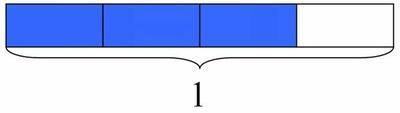 The rectangle below has the same length. What fraction does the shaded part represent?
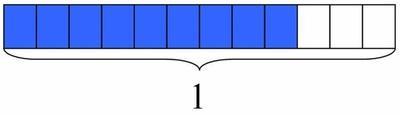 Use the pictures to explain why the two fractions represented above are equivalent. The rectangle below has length 1. What fraction does the shaded part represent?
The rectangle below has the same length. What fraction does the shaded part represent?
Use the pictures to explain why the two fractions represented above are equivalent. The rectangle below has length 1. What fraction does the shaded part represent?
The rectangle below has the same length. What fraction does the shaded part represent?
Use the pictures to explain why the two fractions represented above are equivalent. How can you compare 29/60 and 45/88? Compare them to a benchmark fraction.Compare 1/5 and 11/40 using >, =, or <. Explain your reasoning.Standards for Mathematical Practice: MP1- Make sense of problems and persevere in solving them; MP2- Reason abstractly and quantitatively.; MP4- Model with mathematics.; MP6- Attend to precision.Standards for Mathematical Practice: MP1- Make sense of problems and persevere in solving them; MP2- Reason abstractly and quantitatively.; MP4- Model with mathematics.; MP6- Attend to precision.Standards for Mathematical Practice: MP1- Make sense of problems and persevere in solving them; MP2- Reason abstractly and quantitatively.; MP4- Model with mathematics.; MP6- Attend to precision.Standards for Mathematical Practice: MP1- Make sense of problems and persevere in solving them; MP2- Reason abstractly and quantitatively.; MP4- Model with mathematics.; MP6- Attend to precision.Assessment - Students will be assessed on a regular basis using summative and formative assessments to help guide instruction.Assessment - Students will be assessed on a regular basis using summative and formative assessments to help guide instruction.Assessment - Students will be assessed on a regular basis using summative and formative assessments to help guide instruction.Assessment - Students will be assessed on a regular basis using summative and formative assessments to help guide instruction.Content Area:  MathematicsContent Area:  MathematicsGrade Level:  4Domain: Number and Operations- FractionsDomain: Number and Operations- FractionsDomain: Number and Operations- FractionsDomain: Number and Operations- Fractions21st  Century Theme:  Student’s mathematical skills accompanied by creativity, perseverance in problem-solving, and collaborative efforts supports competent engagement in future personal, work and civic life.21st  Century Theme:  Student’s mathematical skills accompanied by creativity, perseverance in problem-solving, and collaborative efforts supports competent engagement in future personal, work and civic life.21st  Century Theme:  Student’s mathematical skills accompanied by creativity, perseverance in problem-solving, and collaborative efforts supports competent engagement in future personal, work and civic life.21st  Century Theme:  Student’s mathematical skills accompanied by creativity, perseverance in problem-solving, and collaborative efforts supports competent engagement in future personal, work and civic life.21st  Century Theme:  Student’s mathematical skills accompanied by creativity, perseverance in problem-solving, and collaborative efforts supports competent engagement in future personal, work and civic life.21st  Century Theme:  Student’s mathematical skills accompanied by creativity, perseverance in problem-solving, and collaborative efforts supports competent engagement in future personal, work and civic life.21st  Century Theme:  Student’s mathematical skills accompanied by creativity, perseverance in problem-solving, and collaborative efforts supports competent engagement in future personal, work and civic life.Standard:  Build fractions from unit fractions by applying and extending previous understandings of operations on whole numbers.Standard:  Build fractions from unit fractions by applying and extending previous understandings of operations on whole numbers.Standard:  Build fractions from unit fractions by applying and extending previous understandings of operations on whole numbers.Standard:  Build fractions from unit fractions by applying and extending previous understandings of operations on whole numbers.Standard:  Build fractions from unit fractions by applying and extending previous understandings of operations on whole numbers.Standard:  Build fractions from unit fractions by applying and extending previous understandings of operations on whole numbers.Standard:  Build fractions from unit fractions by applying and extending previous understandings of operations on whole numbers.ClustersClustersClustersClustersClustersClustersClusters4.NF.B.3aUnderstand a fraction a/b with a > 1 as a sum of fractions 1/b.a. Understand addition and subtraction of fractions as joining and separating parts referring to the same whole.4.NF.B.3bUnderstand a fraction a/b with a > 1 as a sum of fractions 1/b.b. Decompose a fraction into a sum of fractions with the same denominator in more than one way, recording each decomposition by an equation. Justify decompositions, e.g., by using a visual fraction model. Examples: 3/8 = 1/8 + 1/8 + 1/8; 3/8 = 1/8 + 2/8 ; 2 1/8 = 1 + 1 + 1/8 = 8/8 + 8/8 + 1/8.4.NF.B.3bUnderstand a fraction a/b with a > 1 as a sum of fractions 1/b.b. Decompose a fraction into a sum of fractions with the same denominator in more than one way, recording each decomposition by an equation. Justify decompositions, e.g., by using a visual fraction model. Examples: 3/8 = 1/8 + 1/8 + 1/8; 3/8 = 1/8 + 2/8 ; 2 1/8 = 1 + 1 + 1/8 = 8/8 + 8/8 + 1/8.4.NF.B.3bUnderstand a fraction a/b with a > 1 as a sum of fractions 1/b.b. Decompose a fraction into a sum of fractions with the same denominator in more than one way, recording each decomposition by an equation. Justify decompositions, e.g., by using a visual fraction model. Examples: 3/8 = 1/8 + 1/8 + 1/8; 3/8 = 1/8 + 2/8 ; 2 1/8 = 1 + 1 + 1/8 = 8/8 + 8/8 + 1/8.4.NF.B.3cUnderstand a fraction a/b with a > 1 as a sum of fractions 1/b.c. Add and subtract mixed numbers with like denominators, e.g., by replacing each mixed number with an equivalent fraction, and/or by using properties of operations and the relationship between addition and subtraction.4.NF.B.3dUnderstand a fraction a/b with a > 1 as a sum of fractions 1/b.d. Solve word problems involving addition and subtraction of fractions referring to the same whole and having like denominators, e.g., by using visual fraction models and equations to represent the problem.4.NF.B.3dUnderstand a fraction a/b with a > 1 as a sum of fractions 1/b.d. Solve word problems involving addition and subtraction of fractions referring to the same whole and having like denominators, e.g., by using visual fraction models and equations to represent the problem.Teacher Generated QuestionsTeacher Generated QuestionsTeacher Generated QuestionsTeacher Generated QuestionsTeacher Generated QuestionsTeacher Generated QuestionsTeacher Generated Questions½ + ½  = ?Use a picture to explain how to find the answer.Write 14/7 as a sum of fractions in two different ways.Write 14/7 as a sum of fractions in two different ways.Write 14/7 as a sum of fractions in two different ways.Complete the following:4 ½ + 3 ½ = ? 5 7/8 – 2 5/8 = ?2 1/3 + 2 2/3 = ?Complete the following:4 ½ + 3 ½ = ? 5 7/8 – 2 5/8 = ?2 1/3 + 2 2/3 = ?Susie bought 3 2/5 yards of rope and she used 1 1/5 yards. How much did she have left?Create a word problem involving adding or subtracting mixed numbers with like denominators.Standards for Mathematical Practice: MP1- Make sense of problems and persevere in solving them; MP2- Reason abstractly and quantitatively.; MP3- Construct viable arguments and critique the reasoning of others.; MP7- Look for and make use of structure.Standards for Mathematical Practice: MP1- Make sense of problems and persevere in solving them; MP2- Reason abstractly and quantitatively.; MP3- Construct viable arguments and critique the reasoning of others.; MP7- Look for and make use of structure.Standards for Mathematical Practice: MP1- Make sense of problems and persevere in solving them; MP2- Reason abstractly and quantitatively.; MP3- Construct viable arguments and critique the reasoning of others.; MP7- Look for and make use of structure.Standards for Mathematical Practice: MP1- Make sense of problems and persevere in solving them; MP2- Reason abstractly and quantitatively.; MP3- Construct viable arguments and critique the reasoning of others.; MP7- Look for and make use of structure.Standards for Mathematical Practice: MP1- Make sense of problems and persevere in solving them; MP2- Reason abstractly and quantitatively.; MP3- Construct viable arguments and critique the reasoning of others.; MP7- Look for and make use of structure.Standards for Mathematical Practice: MP1- Make sense of problems and persevere in solving them; MP2- Reason abstractly and quantitatively.; MP3- Construct viable arguments and critique the reasoning of others.; MP7- Look for and make use of structure.Standards for Mathematical Practice: MP1- Make sense of problems and persevere in solving them; MP2- Reason abstractly and quantitatively.; MP3- Construct viable arguments and critique the reasoning of others.; MP7- Look for and make use of structure.Assessment - Students will be assessed on a regular basis using summative and formative assessments to help guide instruction.Assessment - Students will be assessed on a regular basis using summative and formative assessments to help guide instruction.Assessment - Students will be assessed on a regular basis using summative and formative assessments to help guide instruction.Assessment - Students will be assessed on a regular basis using summative and formative assessments to help guide instruction.Assessment - Students will be assessed on a regular basis using summative and formative assessments to help guide instruction.Assessment - Students will be assessed on a regular basis using summative and formative assessments to help guide instruction.Assessment - Students will be assessed on a regular basis using summative and formative assessments to help guide instruction.Content Area:  MathematicsGrade Level:  4Grade Level:  4Domain: Number and Operations- FractionsDomain: Number and Operations- Fractions21st  Century Theme:  Student’s mathematical skills accompanied by creativity, perseverance in problem-solving, and collaborative efforts supports competent engagement in future personal, work and civic life.21st  Century Theme:  Student’s mathematical skills accompanied by creativity, perseverance in problem-solving, and collaborative efforts supports competent engagement in future personal, work and civic life.21st  Century Theme:  Student’s mathematical skills accompanied by creativity, perseverance in problem-solving, and collaborative efforts supports competent engagement in future personal, work and civic life.21st  Century Theme:  Student’s mathematical skills accompanied by creativity, perseverance in problem-solving, and collaborative efforts supports competent engagement in future personal, work and civic life.21st  Century Theme:  Student’s mathematical skills accompanied by creativity, perseverance in problem-solving, and collaborative efforts supports competent engagement in future personal, work and civic life.Standard:  Build fractions from unit fractions by applying and extending previous understandings of operations on whole numbers.Standard:  Build fractions from unit fractions by applying and extending previous understandings of operations on whole numbers.Standard:  Build fractions from unit fractions by applying and extending previous understandings of operations on whole numbers.Standard:  Build fractions from unit fractions by applying and extending previous understandings of operations on whole numbers.Standard:  Build fractions from unit fractions by applying and extending previous understandings of operations on whole numbers.ClustersClustersClustersClustersClusters4.NF.B.4aApply and extend previous understandings of multiplication to multiply a fraction by a whole number.a. Understand a fraction a/b as a multiple of 1/b. For example, use a visual fraction model to represent 5/4 as the product 5 × (1/4).4.NF.B.4aApply and extend previous understandings of multiplication to multiply a fraction by a whole number.a. Understand a fraction a/b as a multiple of 1/b. For example, use a visual fraction model to represent 5/4 as the product 5 × (1/4).4.NF.B.4bApply and extend previous understandings of multiplication to multiply a fraction by a whole number.b. Understand a multiple of a/b as a multiple of 1/b, and use this understanding to multiply a fraction by a whole number. For example, use a visual fraction model to express 3 × (2/5) as 6 × (1/5), recognizing this product as 6/5. (In general, n × (a/b) = (n × a)/b.)4.NF.B.4bApply and extend previous understandings of multiplication to multiply a fraction by a whole number.b. Understand a multiple of a/b as a multiple of 1/b, and use this understanding to multiply a fraction by a whole number. For example, use a visual fraction model to express 3 × (2/5) as 6 × (1/5), recognizing this product as 6/5. (In general, n × (a/b) = (n × a)/b.)4.NF.B.4cApply and extend previous understandings of multiplication to multiply a fraction by a whole number.c. Solve word problems involving multiplication of a fraction by a whole number, e.g., by using visual fraction models and equations to represent the problem.Teacher Generated QuestionsTeacher Generated QuestionsTeacher Generated QuestionsTeacher Generated QuestionsTeacher Generated Questions7/3 is 7 x ___4 x ¼ = ____Explain step by step how to solve these problems.7/3 is 7 x ___4 x ¼ = ____Explain step by step how to solve these problems.4 x 3/5 = ?2 x ¾ = ?Explain step by step how to solve these problems.4 x 3/5 = ?2 x ¾ = ?Explain step by step how to solve these problems.If each person at a party will eat 3/8 of a pound of roast beef, and there will be 5 people at the party, how many pounds of roast beef will be needed? Between what two whole numbers does your answer lie?Standards for Mathematical Practice: MP1- Make sense of problems and persevere in solving them; MP2- Reason abstractly and quantitatively.; MP7- Look for and make use of structure.; MP8- Look for and express regularity in repeated reasoning.Standards for Mathematical Practice: MP1- Make sense of problems and persevere in solving them; MP2- Reason abstractly and quantitatively.; MP7- Look for and make use of structure.; MP8- Look for and express regularity in repeated reasoning.Standards for Mathematical Practice: MP1- Make sense of problems and persevere in solving them; MP2- Reason abstractly and quantitatively.; MP7- Look for and make use of structure.; MP8- Look for and express regularity in repeated reasoning.Standards for Mathematical Practice: MP1- Make sense of problems and persevere in solving them; MP2- Reason abstractly and quantitatively.; MP7- Look for and make use of structure.; MP8- Look for and express regularity in repeated reasoning.Standards for Mathematical Practice: MP1- Make sense of problems and persevere in solving them; MP2- Reason abstractly and quantitatively.; MP7- Look for and make use of structure.; MP8- Look for and express regularity in repeated reasoning.Assessment - Students will be assessed on a regular basis using summative and formative assessments to help guide instruction.Assessment - Students will be assessed on a regular basis using summative and formative assessments to help guide instruction.Assessment - Students will be assessed on a regular basis using summative and formative assessments to help guide instruction.Assessment - Students will be assessed on a regular basis using summative and formative assessments to help guide instruction.Assessment - Students will be assessed on a regular basis using summative and formative assessments to help guide instruction.Content Area:  MathematicsGrade Level:  4Grade Level:  4Domain: Number and Operations- FractionsDomain: Number and Operations- Fractions21st  Century Theme:  Student’s mathematical skills accompanied by creativity, perseverance in problem-solving, and collaborative efforts supports competent engagement in future personal, work and civic life.21st  Century Theme:  Student’s mathematical skills accompanied by creativity, perseverance in problem-solving, and collaborative efforts supports competent engagement in future personal, work and civic life.21st  Century Theme:  Student’s mathematical skills accompanied by creativity, perseverance in problem-solving, and collaborative efforts supports competent engagement in future personal, work and civic life.21st  Century Theme:  Student’s mathematical skills accompanied by creativity, perseverance in problem-solving, and collaborative efforts supports competent engagement in future personal, work and civic life.21st  Century Theme:  Student’s mathematical skills accompanied by creativity, perseverance in problem-solving, and collaborative efforts supports competent engagement in future personal, work and civic life.Standard:  Understand decimal notation for fractions, and compare decimal fractions.Standard:  Understand decimal notation for fractions, and compare decimal fractions.Standard:  Understand decimal notation for fractions, and compare decimal fractions.Standard:  Understand decimal notation for fractions, and compare decimal fractions.Standard:  Understand decimal notation for fractions, and compare decimal fractions.ClustersClustersClustersClustersClusters4.NF.C.5Express a fraction with denominator 10 as an equivalent fraction with denominator 100, and use this technique to add two fractions with respective denominators 10 and 100.For example, express 3/10 as 30/100, and add 3/10 + 4/100 = 34/100.4.NF.C.5Express a fraction with denominator 10 as an equivalent fraction with denominator 100, and use this technique to add two fractions with respective denominators 10 and 100.For example, express 3/10 as 30/100, and add 3/10 + 4/100 = 34/100.4.NFC..6Use decimal notation for fractions with denominators 10 or 100. 4.NFC..6Use decimal notation for fractions with denominators 10 or 100. 4.NF.C.7Compare two decimals to hundredths by reasoning about their size. Recognize that comparisons are valid only when the two decimals refer to the same whole. Record the results of comparisons with the symbols >, =, or <, and justify the conclusions, e.g., by using a visual model.Teacher Generated QuestionsTeacher Generated QuestionsTeacher Generated QuestionsTeacher Generated QuestionsTeacher Generated QuestionsUse equivalent fractions to help solve the following.9/10 + 8/100 = ?23/100 + 7/10 = ?Use equivalent fractions to help solve the following.9/10 + 8/100 = ?23/100 + 7/10 = ?Write the decimal form of 62/100. What could the decimal represent? Draw a number line and locate the decimal.What would 3/10 be as a decimal?Write the decimal form of 62/100. What could the decimal represent? Draw a number line and locate the decimal.What would 3/10 be as a decimal?Compare the fractions and decimals using >, =, or <..42 and 32/1003/10 and .34/100 and .06Standards for Mathematical Practice: MP2- Reason abstractly and quantitatively; MP6- Attend to precision; MP7- Look for and make use of structure.Standards for Mathematical Practice: MP2- Reason abstractly and quantitatively; MP6- Attend to precision; MP7- Look for and make use of structure.Standards for Mathematical Practice: MP2- Reason abstractly and quantitatively; MP6- Attend to precision; MP7- Look for and make use of structure.Standards for Mathematical Practice: MP2- Reason abstractly and quantitatively; MP6- Attend to precision; MP7- Look for and make use of structure.Standards for Mathematical Practice: MP2- Reason abstractly and quantitatively; MP6- Attend to precision; MP7- Look for and make use of structure.Assessment - Students will be assessed on a regular basis using summative and formative assessments to help guide instruction.Assessment - Students will be assessed on a regular basis using summative and formative assessments to help guide instruction.Assessment - Students will be assessed on a regular basis using summative and formative assessments to help guide instruction.Assessment - Students will be assessed on a regular basis using summative and formative assessments to help guide instruction.Assessment - Students will be assessed on a regular basis using summative and formative assessments to help guide instruction.Content Area:  MathematicsGrade Level:  4Grade Level:  4Domain: Measurement and DataDomain: Measurement and Data21st  Century Theme:  Student’s mathematical skills accompanied by creativity, perseverance in problem-solving, and collaborative efforts supports competent engagement in future personal, work and civic life.21st  Century Theme:  Student’s mathematical skills accompanied by creativity, perseverance in problem-solving, and collaborative efforts supports competent engagement in future personal, work and civic life.21st  Century Theme:  Student’s mathematical skills accompanied by creativity, perseverance in problem-solving, and collaborative efforts supports competent engagement in future personal, work and civic life.21st  Century Theme:  Student’s mathematical skills accompanied by creativity, perseverance in problem-solving, and collaborative efforts supports competent engagement in future personal, work and civic life.21st  Century Theme:  Student’s mathematical skills accompanied by creativity, perseverance in problem-solving, and collaborative efforts supports competent engagement in future personal, work and civic life.Standard:  Solve problems involving measurement and conversion of measurements from a larger unit to a smaller unit.Standard:  Solve problems involving measurement and conversion of measurements from a larger unit to a smaller unit.Standard:  Solve problems involving measurement and conversion of measurements from a larger unit to a smaller unit.Standard:  Solve problems involving measurement and conversion of measurements from a larger unit to a smaller unit.Standard:  Solve problems involving measurement and conversion of measurements from a larger unit to a smaller unit.ClustersClustersClustersClustersClusters4.MD.A.1Know relative sizes of measurement units within one system of units including km, m, cm; kg, g; lb, oz.; l, ml; hr, min, sec. Within a single system of measurement, express measurements in a larger unit in terms of a smaller unit. Record measurement equivalents in a two column table. For example, know that 1 ft is 12 times as long as 1 in. Express the length of a 4 ft snake as 48 in. Generate a conversion table for feet and inches listing the number pairs (1, 12), (2, 24), (3, 36), ...4.MD.A.1Know relative sizes of measurement units within one system of units including km, m, cm; kg, g; lb, oz.; l, ml; hr, min, sec. Within a single system of measurement, express measurements in a larger unit in terms of a smaller unit. Record measurement equivalents in a two column table. For example, know that 1 ft is 12 times as long as 1 in. Express the length of a 4 ft snake as 48 in. Generate a conversion table for feet and inches listing the number pairs (1, 12), (2, 24), (3, 36), ...4.MD.A.2Use the four operations to solve word problems involving distances, intervals of time, liquid volumes, masses of objects, and money, including problems involving simple fractions or decimals, and problems that require expressing measurements given in a larger unit in terms of a smaller unit. Represent measurement quantities using diagrams such as number line diagrams that feature a measurement scale.4.MD.A.2Use the four operations to solve word problems involving distances, intervals of time, liquid volumes, masses of objects, and money, including problems involving simple fractions or decimals, and problems that require expressing measurements given in a larger unit in terms of a smaller unit. Represent measurement quantities using diagrams such as number line diagrams that feature a measurement scale.4.MD.A.3Apply the area and perimeter formulas for rectangles in real world and mathematical problems. For example, find the width of a rectangular room given the area of the flooring and the length, by viewing the area formula as a multiplication equation with an unknown factorTeacher Generated QuestionsTeacher Generated QuestionsTeacher Generated QuestionsTeacher Generated QuestionsTeacher Generated QuestionsMeat weighs 2 lbs, how many ounces does the meat weigh?How many meters are in a kilometer?Meat weighs 2 lbs, how many ounces does the meat weigh?How many meters are in a kilometer?John had 4.3 liters of soda for a party. His friends drink 1.4 liters before everyone gets to the party, how much soda is left for everyone?Sam fills a bird feeder with 3 ¾ cups of seed, but it is not enough. The bird feeder can hold 6 cups. How much more does Sam need to fill the feeder?John had 4.3 liters of soda for a party. His friends drink 1.4 liters before everyone gets to the party, how much soda is left for everyone?Sam fills a bird feeder with 3 ¾ cups of seed, but it is not enough. The bird feeder can hold 6 cups. How much more does Sam need to fill the feeder?The area of a playroom is 75 feet and the length of the room is 25 feet, what is the width? Draw the room to help you.Standards for Mathematical Practice: MP1- Make sense of problems and persevere in solving them.; MP2- Reason abstractly and quantitatively.; MP4- Model with mathematics.; MP6- Attend to precision.; MP7- Look for and make use of structure.; MP8- Look for and express regularity in repeated reasoning.Standards for Mathematical Practice: MP1- Make sense of problems and persevere in solving them.; MP2- Reason abstractly and quantitatively.; MP4- Model with mathematics.; MP6- Attend to precision.; MP7- Look for and make use of structure.; MP8- Look for and express regularity in repeated reasoning.Standards for Mathematical Practice: MP1- Make sense of problems and persevere in solving them.; MP2- Reason abstractly and quantitatively.; MP4- Model with mathematics.; MP6- Attend to precision.; MP7- Look for and make use of structure.; MP8- Look for and express regularity in repeated reasoning.Standards for Mathematical Practice: MP1- Make sense of problems and persevere in solving them.; MP2- Reason abstractly and quantitatively.; MP4- Model with mathematics.; MP6- Attend to precision.; MP7- Look for and make use of structure.; MP8- Look for and express regularity in repeated reasoning.Standards for Mathematical Practice: MP1- Make sense of problems and persevere in solving them.; MP2- Reason abstractly and quantitatively.; MP4- Model with mathematics.; MP6- Attend to precision.; MP7- Look for and make use of structure.; MP8- Look for and express regularity in repeated reasoning.Assessment - Students will be assessed on a regular basis using summative and formative assessments to help guide instruction.Assessment - Students will be assessed on a regular basis using summative and formative assessments to help guide instruction.Assessment - Students will be assessed on a regular basis using summative and formative assessments to help guide instruction.Assessment - Students will be assessed on a regular basis using summative and formative assessments to help guide instruction.Assessment - Students will be assessed on a regular basis using summative and formative assessments to help guide instruction.Content Area:  MathematicsGrade Level:  4Domain: Measurement and Data21st  Century Theme:  Student’s mathematical skills accompanied by creativity, perseverance in problem-solving, and collaborative efforts supports competent engagement in future personal, work and civic life.21st  Century Theme:  Student’s mathematical skills accompanied by creativity, perseverance in problem-solving, and collaborative efforts supports competent engagement in future personal, work and civic life.21st  Century Theme:  Student’s mathematical skills accompanied by creativity, perseverance in problem-solving, and collaborative efforts supports competent engagement in future personal, work and civic life.Standard:  Represent and interpret data.Standard:  Represent and interpret data.Standard:  Represent and interpret data.ClustersClustersClusters4.MD.B.4Make a line plot to display a data set of measurements in fractions of a unit (1/2, 1/4, 1/8). Solve problems involving addition and subtraction of fractions by using information presented in line plots. For example, from a line plot find and interpret the difference in length between the longest and shortest specimens in an insect collection.4.MD.B.4Make a line plot to display a data set of measurements in fractions of a unit (1/2, 1/4, 1/8). Solve problems involving addition and subtraction of fractions by using information presented in line plots. For example, from a line plot find and interpret the difference in length between the longest and shortest specimens in an insect collection.4.MD.B.4Make a line plot to display a data set of measurements in fractions of a unit (1/2, 1/4, 1/8). Solve problems involving addition and subtraction of fractions by using information presented in line plots. For example, from a line plot find and interpret the difference in length between the longest and shortest specimens in an insect collection.Teacher Generated QuestionsTeacher Generated QuestionsTeacher Generated QuestionsCreate a line plot showing the following fractions that represent the sizes of different insects. One insect measured 2 ¼ inches, another was 2 ½ inches and the last was 2 ¾ inches. Which insect is the smallest? What is the difference between the largest and smallest insect? Create a line plot showing the following fractions that represent the sizes of different insects. One insect measured 2 ¼ inches, another was 2 ½ inches and the last was 2 ¾ inches. Which insect is the smallest? What is the difference between the largest and smallest insect? Create a line plot showing the following fractions that represent the sizes of different insects. One insect measured 2 ¼ inches, another was 2 ½ inches and the last was 2 ¾ inches. Which insect is the smallest? What is the difference between the largest and smallest insect? Standards for Mathematical Practice: MP1- Make sense of problems and persevere in solving them; MP2- Reason abstractly and quantitatively.; MP3MP4- Model with mathematics.; MP6- Attend to precision.Standards for Mathematical Practice: MP1- Make sense of problems and persevere in solving them; MP2- Reason abstractly and quantitatively.; MP3MP4- Model with mathematics.; MP6- Attend to precision.Standards for Mathematical Practice: MP1- Make sense of problems and persevere in solving them; MP2- Reason abstractly and quantitatively.; MP3MP4- Model with mathematics.; MP6- Attend to precision.Assessment - Students will be assessed on a regular basis using summative and formative assessments to help guide instruction.Assessment - Students will be assessed on a regular basis using summative and formative assessments to help guide instruction.Assessment - Students will be assessed on a regular basis using summative and formative assessments to help guide instruction.Content Area:  MathematicsGrade Level:  4Grade Level:  4Domain: Measurement and DataDomain: Measurement and DataDomain: Measurement and Data21st  Century Theme:  Student’s mathematical skills accompanied by creativity, perseverance in problem-solving, and collaborative efforts supports competent engagement in future personal, work and civic life.21st  Century Theme:  Student’s mathematical skills accompanied by creativity, perseverance in problem-solving, and collaborative efforts supports competent engagement in future personal, work and civic life.21st  Century Theme:  Student’s mathematical skills accompanied by creativity, perseverance in problem-solving, and collaborative efforts supports competent engagement in future personal, work and civic life.21st  Century Theme:  Student’s mathematical skills accompanied by creativity, perseverance in problem-solving, and collaborative efforts supports competent engagement in future personal, work and civic life.21st  Century Theme:  Student’s mathematical skills accompanied by creativity, perseverance in problem-solving, and collaborative efforts supports competent engagement in future personal, work and civic life.21st  Century Theme:  Student’s mathematical skills accompanied by creativity, perseverance in problem-solving, and collaborative efforts supports competent engagement in future personal, work and civic life.Standard:  Geometric measurement: understand concepts of angle and measure angles.Standard:  Geometric measurement: understand concepts of angle and measure angles.Standard:  Geometric measurement: understand concepts of angle and measure angles.Standard:  Geometric measurement: understand concepts of angle and measure angles.Standard:  Geometric measurement: understand concepts of angle and measure angles.Standard:  Geometric measurement: understand concepts of angle and measure angles.ClustersClustersClustersClustersClustersClusters4.MD.B.5aRecognize angles as geometric shapes that are formed wherever two rays share a common endpoint, and understand concepts of angle measurement.a. An angle is measured with reference to a circle with its center at the common endpoint of the rays, by considering the fraction of the circular arc between the points where the two rays intersect the circle. An angle that turns through 1/360 of a circle is called a “one-degree angle,” and can be used to measure angles.4.MD.B.5aRecognize angles as geometric shapes that are formed wherever two rays share a common endpoint, and understand concepts of angle measurement.a. An angle is measured with reference to a circle with its center at the common endpoint of the rays, by considering the fraction of the circular arc between the points where the two rays intersect the circle. An angle that turns through 1/360 of a circle is called a “one-degree angle,” and can be used to measure angles.4.MD.B.5bRecognize angles as geometric shapes that are formed wherever two rays share a common endpoint, and understand concepts of angle measurement.b. An angle that turns through n one-degree angles is said to have an angle measure of n degrees.4.MD.B.5bRecognize angles as geometric shapes that are formed wherever two rays share a common endpoint, and understand concepts of angle measurement.b. An angle that turns through n one-degree angles is said to have an angle measure of n degrees.4.MD.B.6Measure angles in whole-number degrees using a protractor. Sketch angles of specified measure.4.MD.B.7Recognize angle measure as additive. When an angle is decomposed into non-overlapping parts, the angle measure of the whole is the sum of the angle measures of the parts. Solve addition and subtraction problems to find unknown angles on a diagram in real world and mathematical problems, e.g., by using an equation with a symbol for the unknown angle measure.Teacher Generated QuestionsTeacher Generated QuestionsTeacher Generated QuestionsTeacher Generated QuestionsTeacher Generated QuestionsTeacher Generated QuestionsWhere are angles formed in a circle? What is that angle called? (central angle)Where are angles formed in a circle? What is that angle called? (central angle)If an angle turns 25 degrees, what would its angle measure be?If an angle turns 25 degrees, what would its angle measure be?Sketch an angle of 45 degrees using a protractor.Sketch an angle that is 150 degrees using a protractor.If two angles measure 95 degrees together, and one angle is 20 degrees, write an equation and solve to find the measure of the missing angle.Standards for Mathematical Practice: MP1- Make sense of problems and persevere in solving them; MP2- Reason abstractly and quantitatively.; MP4- Model with mathematics.; MP5- Use appropriate tools strategically.; MP6- Attend to precision.Standards for Mathematical Practice: MP1- Make sense of problems and persevere in solving them; MP2- Reason abstractly and quantitatively.; MP4- Model with mathematics.; MP5- Use appropriate tools strategically.; MP6- Attend to precision.Standards for Mathematical Practice: MP1- Make sense of problems and persevere in solving them; MP2- Reason abstractly and quantitatively.; MP4- Model with mathematics.; MP5- Use appropriate tools strategically.; MP6- Attend to precision.Standards for Mathematical Practice: MP1- Make sense of problems and persevere in solving them; MP2- Reason abstractly and quantitatively.; MP4- Model with mathematics.; MP5- Use appropriate tools strategically.; MP6- Attend to precision.Standards for Mathematical Practice: MP1- Make sense of problems and persevere in solving them; MP2- Reason abstractly and quantitatively.; MP4- Model with mathematics.; MP5- Use appropriate tools strategically.; MP6- Attend to precision.Standards for Mathematical Practice: MP1- Make sense of problems and persevere in solving them; MP2- Reason abstractly and quantitatively.; MP4- Model with mathematics.; MP5- Use appropriate tools strategically.; MP6- Attend to precision.Assessment - Students will be assessed on a regular basis using summative and formative assessments to help guide instruction.Assessment - Students will be assessed on a regular basis using summative and formative assessments to help guide instruction.Assessment - Students will be assessed on a regular basis using summative and formative assessments to help guide instruction.Assessment - Students will be assessed on a regular basis using summative and formative assessments to help guide instruction.Assessment - Students will be assessed on a regular basis using summative and formative assessments to help guide instruction.Assessment - Students will be assessed on a regular basis using summative and formative assessments to help guide instruction.Content Area:  MathematicsGrade Level:  4Grade Level:  4Domain: GeometryDomain: Geometry21st  Century Theme:  Student’s mathematical skills accompanied by creativity, perseverance in problem-solving, and collaborative efforts supports competent engagement in future personal, work and civic life.21st  Century Theme:  Student’s mathematical skills accompanied by creativity, perseverance in problem-solving, and collaborative efforts supports competent engagement in future personal, work and civic life.21st  Century Theme:  Student’s mathematical skills accompanied by creativity, perseverance in problem-solving, and collaborative efforts supports competent engagement in future personal, work and civic life.21st  Century Theme:  Student’s mathematical skills accompanied by creativity, perseverance in problem-solving, and collaborative efforts supports competent engagement in future personal, work and civic life.21st  Century Theme:  Student’s mathematical skills accompanied by creativity, perseverance in problem-solving, and collaborative efforts supports competent engagement in future personal, work and civic life.Standard:  Draw and identify lines and angles, and classify shapes by properties of their lines and angles.Standard:  Draw and identify lines and angles, and classify shapes by properties of their lines and angles.Standard:  Draw and identify lines and angles, and classify shapes by properties of their lines and angles.Standard:  Draw and identify lines and angles, and classify shapes by properties of their lines and angles.Standard:  Draw and identify lines and angles, and classify shapes by properties of their lines and angles.ClustersClustersClustersClustersClusters4.G.A.1Draw points, lines, line segments, rays, angles (right, acute, obtuse), and perpendicular and parallel lines. Identify these in two-dimensional figures.4.G.A.1Draw points, lines, line segments, rays, angles (right, acute, obtuse), and perpendicular and parallel lines. Identify these in two-dimensional figures.4.G.A.2Classify two-dimensional figures based on the presence or absence of parallel or perpendicular lines, or the presence or absence of angles of a specified size. Recognize right triangles as a category, and identify right triangles.4.G.A.2Classify two-dimensional figures based on the presence or absence of parallel or perpendicular lines, or the presence or absence of angles of a specified size. Recognize right triangles as a category, and identify right triangles.4.G.A.3Recognize a line of symmetry for a two-dimensional figure as a line across the figure such that the figure can be folded along the line into matching parts. Identify line-symmetric figures and draw lines of symmetry.Teacher Generated QuestionsTeacher Generated QuestionsTeacher Generated QuestionsTeacher Generated QuestionsTeacher Generated QuestionsCreate a poster explaining the definition of point, lines, line segments, rays, acute angle, obtuse angle, right angle, perpendicular lines, and parallel lines. All figures must be labeled correctly with a definition.Create a poster explaining the definition of point, lines, line segments, rays, acute angle, obtuse angle, right angle, perpendicular lines, and parallel lines. All figures must be labeled correctly with a definition.Draw two shapes that both have one set of perpendicular lines.Draw two shapes with two sets of parallel lines and label the right angles if any are formed.Draw two shapes that both have one set of perpendicular lines.Draw two shapes with two sets of parallel lines and label the right angles if any are formed.Draw a star and find the lines of symmetry. How many are there?Create your own shape and see how many lines of symmetry you can find.Standards for Mathematical Practice: MP1- Make sense of problems and persevere in solving them.; MP4- Model with mathematics.; MP5- Use appropriate tools strategically.; MP6- Attend to precision.; MP7- Look for and make use of structure.Standards for Mathematical Practice: MP1- Make sense of problems and persevere in solving them.; MP4- Model with mathematics.; MP5- Use appropriate tools strategically.; MP6- Attend to precision.; MP7- Look for and make use of structure.Standards for Mathematical Practice: MP1- Make sense of problems and persevere in solving them.; MP4- Model with mathematics.; MP5- Use appropriate tools strategically.; MP6- Attend to precision.; MP7- Look for and make use of structure.Standards for Mathematical Practice: MP1- Make sense of problems and persevere in solving them.; MP4- Model with mathematics.; MP5- Use appropriate tools strategically.; MP6- Attend to precision.; MP7- Look for and make use of structure.Standards for Mathematical Practice: MP1- Make sense of problems and persevere in solving them.; MP4- Model with mathematics.; MP5- Use appropriate tools strategically.; MP6- Attend to precision.; MP7- Look for and make use of structure.Assessment - Students will be assessed on a regular basis using summative and formative assessments to help guide instruction.Assessment - Students will be assessed on a regular basis using summative and formative assessments to help guide instruction.Assessment - Students will be assessed on a regular basis using summative and formative assessments to help guide instruction.Assessment - Students will be assessed on a regular basis using summative and formative assessments to help guide instruction.Assessment - Students will be assessed on a regular basis using summative and formative assessments to help guide instruction.MATERIALS and RESOURCES: YouTubehttps://www.quia.com/Teacher Pay Teachers materialsPresentation/Digital Storytelling Tools: Google Slides, Prezi, Go Animate, Storybird, ToonDoo, ZooBurst,Online Speaking/Recording Tools: Voicethread, clear.msu, Audacity, Vocaroo, Aviary, Voki, Chatterpix Backchanneling: TodaysMeet, Polleverywhere, Padlet Video Tools: YouTube, TubeChop, educanon, blubbr.tv, edpuzzle, QR Codes: QR Code Generator Game-based Response Tools: Kahoot!, Socrative, Word clouds: Tagxedo, Wordle Interpersonal Communicative Tools: Skype, Google Hangouts, Twitter, Learning Management Systems such as Edmodo, Schoology, Canvas, Blackboard, etc. E-Portfolios: Google Drive, Pinterest, LiveBinderAuthentic listening and reading sources that provides data and support for speaking and writing prompts. Exploration of art and/or artists to understand society and history. INSTRUCTIONAL STRATEGIESReinforcing effortProvide recognitionCooperative learningCues, Questions, OrganizersSummarizing (or note taking)Generating & testing hypothesesStudent practiceIndividualized instructionEffective feedbackPresenting learning goals/ objectivesSelf-directed learningBlended learningAuthentic learningAdapting to learning stylesConferencingActivate prior knowledgeInvestigationsFlexible classroomsFlipped classroomGraphic organizersGuest speakersIdentifying similarities and differencesLearning centersModelingMusic/ songsPeer teachingproject -based learningReading aloudDebateWord wallsStudent choiceThink- Pair- ShareRubricsVaried textsLiterature circlesReading buddiesDIFFERENTIATIONGIFTED AND TALENTEDThematic topics for discussion and research: families & communities, science and technology, beauty and aesthetics, contemporary life, global challenges, personal and public identities. Use of technological device to gain access to online resources in order to research and explore current events and cultural practices. Use advanced supplementary / reading materials Use of authentic resources to promote a deeper understanding of culture. Provide opportunities for open-ended, self-directed activitiesCommunication outside the language classroom for travel, study, work, and/or interviews with community members. Encourage the use of creativity / Provide opportunities to develop depth and breadth of knowledge in the subject area (examples: create drawings/illustrations, use of music, create poems/songs, write opinion letters, create videos/stories/comic strips, etc.) Conduct research and provide presentation of cultural topics. Design surveys to generate and analyze data to be used in discussion.STUDENTS AT RISK OF FAILUREAsk students to restate information, directions, and assignments. Repetition and practice Model skills / techniques to be mastered. Extended time to complete class work Provide copy of class notesPreferential seating to be mutually determined by the student and teacher Student may request to use a computer to complete assignments. Establish expectations for correct spelling on assignments. Extra textbooks for home. Student may request books on tape / CD / digital media, as available and appropriate. Assign a peer helper in the class setting Provide oral reminders and check student work during independent work timeAssist student with long and short term planning of assignments Encourage student to proofread assignments and tests Provide regular parent/ school communication Teachers will check/sign student agenda dailyContent Area:  MathematicsGrade Level:  5Domain: Operations and Algebraic ThinkingDomain: Operations and Algebraic Thinking21st  Century Theme:  Student’s mathematical skills accompanied by creativity, perseverance in problem-solving, and collaborative efforts supports competent engagement in future personal, work and civic life.21st  Century Theme:  Student’s mathematical skills accompanied by creativity, perseverance in problem-solving, and collaborative efforts supports competent engagement in future personal, work and civic life.21st  Century Theme:  Student’s mathematical skills accompanied by creativity, perseverance in problem-solving, and collaborative efforts supports competent engagement in future personal, work and civic life.21st  Century Theme:  Student’s mathematical skills accompanied by creativity, perseverance in problem-solving, and collaborative efforts supports competent engagement in future personal, work and civic life.Standard:  Write and interpret numerical expressions.Standard:  Write and interpret numerical expressions.Standard:  Write and interpret numerical expressions.Standard:  Write and interpret numerical expressions.ClustersClustersClustersClusters5.OA.A.1Use parentheses, brackets, or braces in numerical expressions, and evaluate expressions with these symbols.5.OA.A.1Use parentheses, brackets, or braces in numerical expressions, and evaluate expressions with these symbols.5.OA.A.1Use parentheses, brackets, or braces in numerical expressions, and evaluate expressions with these symbols.5.OA.A.2Write simple expressions that record calculations with numbers, and interpret numerical expressions without evaluating them. For example, express the calculation “add 8 and 7, then multiply by 2” as 2 × (8 + 7). Recognize that 3 × (18932 + 921) is three times as large as 18932 + 921, without having to calculate the indicated sum or product.Teacher Generated QuestionsTeacher Generated QuestionsTeacher Generated QuestionsTeacher Generated QuestionsEvaluate the following numerical expressions:2(5+(3)(2)+4) 2((5+3)(2+4)) 2(5+3(2+4))If the parentheses are removed, will you get a different answer? Why?Evaluate the following numerical expressions:2(5+(3)(2)+4) 2((5+3)(2+4)) 2(5+3(2+4))If the parentheses are removed, will you get a different answer? Why?Evaluate the following numerical expressions:2(5+(3)(2)+4) 2((5+3)(2+4)) 2(5+3(2+4))If the parentheses are removed, will you get a different answer? Why?Complete the expression to make the following true:Add 2 and 4 and multiply the sum by 3. Next, add 5 to that product and then double the result.Standards for Mathematical Practice: MP1- Make sense of problems and persevere in solving them; MP2- Reason abstractly and quantitatively.; MP6- Attend to precision.; MP7- Look for and make use of structure.Standards for Mathematical Practice: MP1- Make sense of problems and persevere in solving them; MP2- Reason abstractly and quantitatively.; MP6- Attend to precision.; MP7- Look for and make use of structure.Standards for Mathematical Practice: MP1- Make sense of problems and persevere in solving them; MP2- Reason abstractly and quantitatively.; MP6- Attend to precision.; MP7- Look for and make use of structure.Standards for Mathematical Practice: MP1- Make sense of problems and persevere in solving them; MP2- Reason abstractly and quantitatively.; MP6- Attend to precision.; MP7- Look for and make use of structure.Assessment - Students will be assessed on a regular basis using summative and formative assessments to help guide instruction.Assessment - Students will be assessed on a regular basis using summative and formative assessments to help guide instruction.Assessment - Students will be assessed on a regular basis using summative and formative assessments to help guide instruction.Assessment - Students will be assessed on a regular basis using summative and formative assessments to help guide instruction.Content Area:  MathematicsGrade Level:  5Domain: Operations and Algebraic Thinking21st  Century Theme:  Student’s mathematical skills accompanied by creativity, perseverance in problem-solving, and collaborative efforts supports competent engagement in future personal, work and civic life.21st  Century Theme:  Student’s mathematical skills accompanied by creativity, perseverance in problem-solving, and collaborative efforts supports competent engagement in future personal, work and civic life.21st  Century Theme:  Student’s mathematical skills accompanied by creativity, perseverance in problem-solving, and collaborative efforts supports competent engagement in future personal, work and civic life.Standard:  Analyze patterns and relationships.Standard:  Analyze patterns and relationships.Standard:  Analyze patterns and relationships.ClustersClustersClusters5.OA.B.3Generate two numerical patterns using two given rules. Identify apparent relationships between corresponding terms. Form ordered pairs consisting of corresponding terms from the two patterns, and graph the ordered pairs on a coordinate plane. 5.OA.B.3Generate two numerical patterns using two given rules. Identify apparent relationships between corresponding terms. Form ordered pairs consisting of corresponding terms from the two patterns, and graph the ordered pairs on a coordinate plane. 5.OA.B.3Generate two numerical patterns using two given rules. Identify apparent relationships between corresponding terms. Form ordered pairs consisting of corresponding terms from the two patterns, and graph the ordered pairs on a coordinate plane. Teacher Generated QuestionsTeacher Generated QuestionsTeacher Generated QuestionsGiven the rule “Add 3” and the starting number 0, and given the rule “Add 6” and the starting number 0, generate terms in the resulting sequences. What do you notice about the resulting sequences? Graph the pattern on a coordinate plane.Given the rule “Add 3” and the starting number 0, and given the rule “Add 6” and the starting number 0, generate terms in the resulting sequences. What do you notice about the resulting sequences? Graph the pattern on a coordinate plane.Given the rule “Add 3” and the starting number 0, and given the rule “Add 6” and the starting number 0, generate terms in the resulting sequences. What do you notice about the resulting sequences? Graph the pattern on a coordinate plane.Standards for Mathematical Practice: MP1- Make sense of problems and persevere in solving them; MP2- Reason abstractly and quantitatively.; MP4- Model with mathematics.; MP6- Attend to precision.; MP7- Look for and make use of structure.Standards for Mathematical Practice: MP1- Make sense of problems and persevere in solving them; MP2- Reason abstractly and quantitatively.; MP4- Model with mathematics.; MP6- Attend to precision.; MP7- Look for and make use of structure.Standards for Mathematical Practice: MP1- Make sense of problems and persevere in solving them; MP2- Reason abstractly and quantitatively.; MP4- Model with mathematics.; MP6- Attend to precision.; MP7- Look for and make use of structure.Assessment - Students will be assessed on a regular basis using summative and formative assessments to help guide instruction.Assessment - Students will be assessed on a regular basis using summative and formative assessments to help guide instruction.Assessment - Students will be assessed on a regular basis using summative and formative assessments to help guide instruction.Content Area:  MathematicsContent Area:  MathematicsGrade Level:  5Domain: Number and Operations in Base TenDomain: Number and Operations in Base TenDomain: Number and Operations in Base TenDomain: Number and Operations in Base Ten21st  Century Theme:  Student’s mathematical skills accompanied by creativity, perseverance in problem-solving, and collaborative efforts supports competent engagement in future personal, work and civic life.21st  Century Theme:  Student’s mathematical skills accompanied by creativity, perseverance in problem-solving, and collaborative efforts supports competent engagement in future personal, work and civic life.21st  Century Theme:  Student’s mathematical skills accompanied by creativity, perseverance in problem-solving, and collaborative efforts supports competent engagement in future personal, work and civic life.21st  Century Theme:  Student’s mathematical skills accompanied by creativity, perseverance in problem-solving, and collaborative efforts supports competent engagement in future personal, work and civic life.21st  Century Theme:  Student’s mathematical skills accompanied by creativity, perseverance in problem-solving, and collaborative efforts supports competent engagement in future personal, work and civic life.21st  Century Theme:  Student’s mathematical skills accompanied by creativity, perseverance in problem-solving, and collaborative efforts supports competent engagement in future personal, work and civic life.21st  Century Theme:  Student’s mathematical skills accompanied by creativity, perseverance in problem-solving, and collaborative efforts supports competent engagement in future personal, work and civic life.Standard:  Understand the place value system.Standard:  Understand the place value system.Standard:  Understand the place value system.Standard:  Understand the place value system.Standard:  Understand the place value system.Standard:  Understand the place value system.Standard:  Understand the place value system.ClustersClustersClustersClustersClustersClustersClusters5.NBT.A.1Recognize that in a multi-digit number, a digit in one place represents 10 times as much as it represents in the place to its right and 1/10 of what it represents in the place to its left.5.NBT.A.2Explain patterns in the number of zeros of the product when multiplying a number by powers of 10, and explain patterns in the placement of the decimal point when a decimal is multiplied or divided by a power of 10. Use whole-number exponents to denote powers of 10.5.NBT.A.2Explain patterns in the number of zeros of the product when multiplying a number by powers of 10, and explain patterns in the placement of the decimal point when a decimal is multiplied or divided by a power of 10. Use whole-number exponents to denote powers of 10.5.NBT.A.2Explain patterns in the number of zeros of the product when multiplying a number by powers of 10, and explain patterns in the placement of the decimal point when a decimal is multiplied or divided by a power of 10. Use whole-number exponents to denote powers of 10.5.NBT.A.3aRead, write, and compare decimals to thousandths.a. Read and write decimals to thousandths using base-ten numerals, number names, and expanded form, e.g., 347.392 = 3 × 100 + 4 × 10 + 7 × 1 + 3 × (1/10) + 9 × (1/100) + 2 × (1/1000).5.NBT.A3bRead, write, and compare decimals to thousandths.b. Compare two decimals to thousandths based on meanings of the digits in each place, using >, =, and < symbols to record the results of comparisons.5.NBT.A.4Use place value understanding to round decimals to any place.Teacher Generated QuestionsTeacher Generated QuestionsTeacher Generated QuestionsTeacher Generated QuestionsTeacher Generated QuestionsTeacher Generated QuestionsTeacher Generated QuestionsA number in the hundreds place is how much larger than a number in the tens place?Explain the place value system and how the places relate to one another.23 x 100 = ?45.6 ÷10 = ?10.7 x 10³= ?.036 x 10⁴ = ?550.67 ÷ 10² = ?23 x 100 = ?45.6 ÷10 = ?10.7 x 10³= ?.036 x 10⁴ = ?550.67 ÷ 10² = ?23 x 100 = ?45.6 ÷10 = ?10.7 x 10³= ?.036 x 10⁴ = ?550.67 ÷ 10² = ?Correctly name the following and write them in expanded form:1.21.0223.7145.56786.231Compare the following decimals using >, =, and <:0.45  ___  0.351.412 ___ 1.4023.06 ___ 3.06423.032 ___ 23.320Round 45.657 to the nearest ones, tenths, and thousandths place.Standards for Mathematical Practice: MP1- Make sense of problems and persevere in solving them; MP2- Reason abstractly and quantitatively.; MP6- Attend to precision.; MP7- Look for and make use of structure.Standards for Mathematical Practice: MP1- Make sense of problems and persevere in solving them; MP2- Reason abstractly and quantitatively.; MP6- Attend to precision.; MP7- Look for and make use of structure.Standards for Mathematical Practice: MP1- Make sense of problems and persevere in solving them; MP2- Reason abstractly and quantitatively.; MP6- Attend to precision.; MP7- Look for and make use of structure.Standards for Mathematical Practice: MP1- Make sense of problems and persevere in solving them; MP2- Reason abstractly and quantitatively.; MP6- Attend to precision.; MP7- Look for and make use of structure.Standards for Mathematical Practice: MP1- Make sense of problems and persevere in solving them; MP2- Reason abstractly and quantitatively.; MP6- Attend to precision.; MP7- Look for and make use of structure.Standards for Mathematical Practice: MP1- Make sense of problems and persevere in solving them; MP2- Reason abstractly and quantitatively.; MP6- Attend to precision.; MP7- Look for and make use of structure.Standards for Mathematical Practice: MP1- Make sense of problems and persevere in solving them; MP2- Reason abstractly and quantitatively.; MP6- Attend to precision.; MP7- Look for and make use of structure.Assessment - Students will be assessed on a regular basis using summative and formative assessments to help guide instruction.Assessment - Students will be assessed on a regular basis using summative and formative assessments to help guide instruction.Assessment - Students will be assessed on a regular basis using summative and formative assessments to help guide instruction.Assessment - Students will be assessed on a regular basis using summative and formative assessments to help guide instruction.Assessment - Students will be assessed on a regular basis using summative and formative assessments to help guide instruction.Assessment - Students will be assessed on a regular basis using summative and formative assessments to help guide instruction.Assessment - Students will be assessed on a regular basis using summative and formative assessments to help guide instruction.Content Area:  MathematicsGrade Level:  5Grade Level:  5Domain: Number and Operations in Base TenDomain: Number and Operations in Base Ten21st  Century Theme:  Student’s mathematical skills accompanied by creativity, perseverance in problem-solving, and collaborative efforts supports competent engagement in future personal, work and civic life.21st  Century Theme:  Student’s mathematical skills accompanied by creativity, perseverance in problem-solving, and collaborative efforts supports competent engagement in future personal, work and civic life.21st  Century Theme:  Student’s mathematical skills accompanied by creativity, perseverance in problem-solving, and collaborative efforts supports competent engagement in future personal, work and civic life.21st  Century Theme:  Student’s mathematical skills accompanied by creativity, perseverance in problem-solving, and collaborative efforts supports competent engagement in future personal, work and civic life.21st  Century Theme:  Student’s mathematical skills accompanied by creativity, perseverance in problem-solving, and collaborative efforts supports competent engagement in future personal, work and civic life.Standard:  Perform operations with multi-digit whole numbers and with decimals to hundredths.Standard:  Perform operations with multi-digit whole numbers and with decimals to hundredths.Standard:  Perform operations with multi-digit whole numbers and with decimals to hundredths.Standard:  Perform operations with multi-digit whole numbers and with decimals to hundredths.Standard:  Perform operations with multi-digit whole numbers and with decimals to hundredths.ClustersClustersClustersClustersClusters5.NBT.B.5Fluently multiply multi-digit whole numbers using the standard algorithm.5.NBT.B.5Fluently multiply multi-digit whole numbers using the standard algorithm.5.NBT.B.6Find whole-number quotients of whole numbers with up to four-digit dividends and two-digit divisors, using strategies based on place value, the properties of operations, and/or the relationship between multiplication and division. Illustrate and explain the calculation by using equations, rectangular arrays, and/or area models.5.NBT.B.6Find whole-number quotients of whole numbers with up to four-digit dividends and two-digit divisors, using strategies based on place value, the properties of operations, and/or the relationship between multiplication and division. Illustrate and explain the calculation by using equations, rectangular arrays, and/or area models.5.NBT.B.7Add, subtract, multiply, and divide decimals to hundredths, using concrete models or drawings and strategies based on place value, properties of operations, and/or the relationship between addition and subtraction; relate the strategy to a written method and explain the reasoning used.Teacher Generated QuestionsTeacher Generated QuestionsTeacher Generated QuestionsTeacher Generated QuestionsTeacher Generated QuestionsSolve the following:121 x 4 = ?23 x 45 = ?246 x 24 = ?Solve the following:121 x 4 = ?23 x 45 = ?246 x 24 = ?Solve the following:2135 ÷ 45 = ?1260 ÷ 20 = ?456 ÷ 18 = ?Solve the following:2135 ÷ 45 = ?1260 ÷ 20 = ?456 ÷ 18 = ?Use place value strategies, concrete models, or drawings to help solve the following problems.1.23 + 0.45 = ?45.23 – 5.622 = ?2.546 x 0.3 = ?98.25 ÷ 0.15 = ?Standards for Mathematical Practice: MP1- Make sense of problems and persevere in solving them; MP2- Reason abstractly and quantitatively.; MP4- Model with mathematics.; MP6- Attend to precision.; MP7- Look for and make use of structure.Standards for Mathematical Practice: MP1- Make sense of problems and persevere in solving them; MP2- Reason abstractly and quantitatively.; MP4- Model with mathematics.; MP6- Attend to precision.; MP7- Look for and make use of structure.Standards for Mathematical Practice: MP1- Make sense of problems and persevere in solving them; MP2- Reason abstractly and quantitatively.; MP4- Model with mathematics.; MP6- Attend to precision.; MP7- Look for and make use of structure.Standards for Mathematical Practice: MP1- Make sense of problems and persevere in solving them; MP2- Reason abstractly and quantitatively.; MP4- Model with mathematics.; MP6- Attend to precision.; MP7- Look for and make use of structure.Standards for Mathematical Practice: MP1- Make sense of problems and persevere in solving them; MP2- Reason abstractly and quantitatively.; MP4- Model with mathematics.; MP6- Attend to precision.; MP7- Look for and make use of structure.Assessment - Students will be assessed on a regular basis using summative and formative assessments to help guide instruction.Assessment - Students will be assessed on a regular basis using summative and formative assessments to help guide instruction.Assessment - Students will be assessed on a regular basis using summative and formative assessments to help guide instruction.Assessment - Students will be assessed on a regular basis using summative and formative assessments to help guide instruction.Assessment - Students will be assessed on a regular basis using summative and formative assessments to help guide instruction.Content Area:  MathematicsGrade Level:  5Domain: Number and Operations- FractionsDomain: Number and Operations- Fractions21st  Century Theme:  Student’s mathematical skills accompanied by creativity, perseverance in problem-solving, and collaborative efforts supports competent engagement in future personal, work and civic life.21st  Century Theme:  Student’s mathematical skills accompanied by creativity, perseverance in problem-solving, and collaborative efforts supports competent engagement in future personal, work and civic life.21st  Century Theme:  Student’s mathematical skills accompanied by creativity, perseverance in problem-solving, and collaborative efforts supports competent engagement in future personal, work and civic life.21st  Century Theme:  Student’s mathematical skills accompanied by creativity, perseverance in problem-solving, and collaborative efforts supports competent engagement in future personal, work and civic life.Standard:  Use equivalent fractions as a strategy to add and subtract fractions.Standard:  Use equivalent fractions as a strategy to add and subtract fractions.Standard:  Use equivalent fractions as a strategy to add and subtract fractions.Standard:  Use equivalent fractions as a strategy to add and subtract fractions.ClustersClustersClustersClusters5.NF.A.1Add and subtract fractions with unlike denominators (including mixednumbers) by replacing given fractions with equivalent fractions in such a way as to produce an equivalent sum or difference of fractions with like denominators. For example, 2/3 + 5/4 = 8/12 + 15/12 = 23/12. (In general, a/b + c/d = (ad + bc)/bd.)5.NF.A.1Add and subtract fractions with unlike denominators (including mixednumbers) by replacing given fractions with equivalent fractions in such a way as to produce an equivalent sum or difference of fractions with like denominators. For example, 2/3 + 5/4 = 8/12 + 15/12 = 23/12. (In general, a/b + c/d = (ad + bc)/bd.)5.NF.A.1Add and subtract fractions with unlike denominators (including mixednumbers) by replacing given fractions with equivalent fractions in such a way as to produce an equivalent sum or difference of fractions with like denominators. For example, 2/3 + 5/4 = 8/12 + 15/12 = 23/12. (In general, a/b + c/d = (ad + bc)/bd.)5.NF.A.2Solve word problems involving addition and subtraction of fractions referring to the same whole, including cases of unlike denominators, e.g., by using visual fraction models or equations to represent the problem. Use benchmark fractions and number sense of fractions to estimate mentally and assess the reasonableness of answers. For example, recognize an incorrect result 2/5 + 1/2 = 3/7, by observing that 3/7 < 1/2.Teacher Generated QuestionsTeacher Generated QuestionsTeacher Generated QuestionsTeacher Generated QuestionsComplete the following finding equivalent fractions:2/5 + 2/7 = ?1 2/3 + 2 ½ = ?5/8 – 1/3 = ?5 4/9 – 2 3/18 = ?Complete the following finding equivalent fractions:2/5 + 2/7 = ?1 2/3 + 2 ½ = ?5/8 – 1/3 = ?5 4/9 – 2 3/18 = ?Complete the following finding equivalent fractions:2/5 + 2/7 = ?1 2/3 + 2 ½ = ?5/8 – 1/3 = ?5 4/9 – 2 3/18 = ?A farmer planted 2/5 of his forty acres in corn and another 3/10 of his land in wheat. Taken together, what fraction of the 40 acres had been planted in corn or wheat?What benchmark fraction could be used to estimate the fraction 2/5? 7/8? 12/ 18?Standards for Mathematical Practice: MP1- Make sense of problems and persevere in solving them; MP2- Reason abstractly and quantitatively. MP4- Model with mathematics; MP6- Attend to precision.; MP8- Look for and express regularity in repeated reasoning.Standards for Mathematical Practice: MP1- Make sense of problems and persevere in solving them; MP2- Reason abstractly and quantitatively. MP4- Model with mathematics; MP6- Attend to precision.; MP8- Look for and express regularity in repeated reasoning.Standards for Mathematical Practice: MP1- Make sense of problems and persevere in solving them; MP2- Reason abstractly and quantitatively. MP4- Model with mathematics; MP6- Attend to precision.; MP8- Look for and express regularity in repeated reasoning.Standards for Mathematical Practice: MP1- Make sense of problems and persevere in solving them; MP2- Reason abstractly and quantitatively. MP4- Model with mathematics; MP6- Attend to precision.; MP8- Look for and express regularity in repeated reasoning.Assessment - Students will be assessed on a regular basis using summative and formative assessments to help guide instruction.Assessment - Students will be assessed on a regular basis using summative and formative assessments to help guide instruction.Assessment - Students will be assessed on a regular basis using summative and formative assessments to help guide instruction.Assessment - Students will be assessed on a regular basis using summative and formative assessments to help guide instruction.Content Area:  MathematicsContent Area:  MathematicsGrade Level:  5Domain: Number and Operations- FractionsDomain: Number and Operations- FractionsDomain: Number and Operations- Fractions21st  Century Theme:  Student’s mathematical skills accompanied by creativity, perseverance in problem-solving, and collaborative efforts supports competent engagement in future personal, work and civic life.21st  Century Theme:  Student’s mathematical skills accompanied by creativity, perseverance in problem-solving, and collaborative efforts supports competent engagement in future personal, work and civic life.21st  Century Theme:  Student’s mathematical skills accompanied by creativity, perseverance in problem-solving, and collaborative efforts supports competent engagement in future personal, work and civic life.21st  Century Theme:  Student’s mathematical skills accompanied by creativity, perseverance in problem-solving, and collaborative efforts supports competent engagement in future personal, work and civic life.21st  Century Theme:  Student’s mathematical skills accompanied by creativity, perseverance in problem-solving, and collaborative efforts supports competent engagement in future personal, work and civic life.21st  Century Theme:  Student’s mathematical skills accompanied by creativity, perseverance in problem-solving, and collaborative efforts supports competent engagement in future personal, work and civic life.Standard:  Apply and extend previous understandings of multiplication and division to multiply and divide fractions.Standard:  Apply and extend previous understandings of multiplication and division to multiply and divide fractions.Standard:  Apply and extend previous understandings of multiplication and division to multiply and divide fractions.Standard:  Apply and extend previous understandings of multiplication and division to multiply and divide fractions.Standard:  Apply and extend previous understandings of multiplication and division to multiply and divide fractions.Standard:  Apply and extend previous understandings of multiplication and division to multiply and divide fractions.ClustersClustersClustersClustersClustersClusters5.NF.B.3Interpret a fraction as division of the numerator by the denominator (a/b = a ÷ b). Solve word problems involving division of wholenumbers leading to answers in the form of fractions or mixed numbers, e.g., by using visual fraction models or equations to represent theproblem. For example, interpret 3/4 as the result of dividing 3 by 4, noting that 3/4 multiplied by 4 equals 3, and that when 3 wholes are sharedequally among 4 people each person has a share of size 3/4. 5.NF.B.4a	Apply and extend previous understandings of multiplication to multiply a fraction or whole number by a fraction. a. Interpret the product (a/b) × q as a parts of a partition of q into b equal parts; equivalently, as the result of a sequence of operations a × q ÷ b. For example, use a visual fraction model to show (2/3) × 4 = 8/3, and create a story context for this equation. (In general, (a/b) × (c/d) = ac/bd.)5.NF.B.4a	Apply and extend previous understandings of multiplication to multiply a fraction or whole number by a fraction. a. Interpret the product (a/b) × q as a parts of a partition of q into b equal parts; equivalently, as the result of a sequence of operations a × q ÷ b. For example, use a visual fraction model to show (2/3) × 4 = 8/3, and create a story context for this equation. (In general, (a/b) × (c/d) = ac/bd.)5.NF.B.4bApply and extend previous understandings of multiplication to multiply a fraction or whole number by a fraction.b. Find the area of a rectangle with fractional side lengths by tiling it with unit squares of the appropriate unit fraction side lengths, and show that the area is the same as would be found by multiplying the side lengths. Multiply fractional side lengths to find areas of rectangles, and represent fraction products as rectangular areas.5.NF.B.5a	Interpret multiplication as scaling (resizing), by:a. Comparing the size of a product to the size of one factor on the basis of the size of the other factor, without performing the indicated multiplication.5.NF.B.5b	Interpret multiplication as scaling (resizing), by:b. Explaining why multiplying a given number by a fraction greater than 1 results in a product greater than the given number (recognizing multiplication by whole numbers greater than 1 as a familiar case); explaining why multiplying a given number by a fraction less than 1 results in a product smaller than the given number; and relating the principle of fraction equivalence a/b = (n×a)/(n×b) to the effect of multiplying a/b by 1.Teacher Generated QuestionsTeacher Generated QuestionsTeacher Generated QuestionsTeacher Generated QuestionsTeacher Generated QuestionsTeacher Generated QuestionsIf 9 people want to share a 50-pound sack of rice equally by weight, how many pounds of rice should each person get? Between what two whole numbers does your answer lie?Draw a diagram to represent 2/3 of 3. Create another story using multiplication with a fraction and a whole number. Share with a partner, solve, and critique the problem.Draw a diagram to represent 2/3 of 3. Create another story using multiplication with a fraction and a whole number. Share with a partner, solve, and critique the problem.A rectangle has a length equal to ¾ inch and the width is equal to 2/3 inch. Find the area of the rectangle by tiling the rectangle and explain the pattern.Decide which is greater without multiplying. 817 or 235×81799 or 1/4 ×99 51/100 or 51/100 ×301 13/ 90 or 2/3 ×13/90When multiplying a fraction by a number greater than one, will the product be greater or less than the original number?When multiplying a fraction by a number less than one, will the product be greater or less than the original number?Standards for Mathematical Practice: MP1- Make sense of problems and persevere in solving them.; MP2- Reason abstractly and quantitatively.; MP3- Construct viable arguments and critique the reasoning of others.; MP4- Model with mathematics.; MP6- Attend to precision.; MP7- Look for and make use of structure.; MP8- Look for and express regularity in repeated reasoning.Standards for Mathematical Practice: MP1- Make sense of problems and persevere in solving them.; MP2- Reason abstractly and quantitatively.; MP3- Construct viable arguments and critique the reasoning of others.; MP4- Model with mathematics.; MP6- Attend to precision.; MP7- Look for and make use of structure.; MP8- Look for and express regularity in repeated reasoning.Standards for Mathematical Practice: MP1- Make sense of problems and persevere in solving them.; MP2- Reason abstractly and quantitatively.; MP3- Construct viable arguments and critique the reasoning of others.; MP4- Model with mathematics.; MP6- Attend to precision.; MP7- Look for and make use of structure.; MP8- Look for and express regularity in repeated reasoning.Standards for Mathematical Practice: MP1- Make sense of problems and persevere in solving them.; MP2- Reason abstractly and quantitatively.; MP3- Construct viable arguments and critique the reasoning of others.; MP4- Model with mathematics.; MP6- Attend to precision.; MP7- Look for and make use of structure.; MP8- Look for and express regularity in repeated reasoning.Standards for Mathematical Practice: MP1- Make sense of problems and persevere in solving them.; MP2- Reason abstractly and quantitatively.; MP3- Construct viable arguments and critique the reasoning of others.; MP4- Model with mathematics.; MP6- Attend to precision.; MP7- Look for and make use of structure.; MP8- Look for and express regularity in repeated reasoning.Standards for Mathematical Practice: MP1- Make sense of problems and persevere in solving them.; MP2- Reason abstractly and quantitatively.; MP3- Construct viable arguments and critique the reasoning of others.; MP4- Model with mathematics.; MP6- Attend to precision.; MP7- Look for and make use of structure.; MP8- Look for and express regularity in repeated reasoning.Assessment - Students will be assessed on a regular basis using summative and formative assessments to help guide instruction.Assessment - Students will be assessed on a regular basis using summative and formative assessments to help guide instruction.Assessment - Students will be assessed on a regular basis using summative and formative assessments to help guide instruction.Assessment - Students will be assessed on a regular basis using summative and formative assessments to help guide instruction.Assessment - Students will be assessed on a regular basis using summative and formative assessments to help guide instruction.Assessment - Students will be assessed on a regular basis using summative and formative assessments to help guide instruction.Content Area:  MathematicsContent Area:  MathematicsContent Area:  MathematicsGrade Level:  5Domain: Number and Operation- FractionsDomain: Number and Operation- FractionsDomain: Number and Operation- Fractions21st  Century Theme:  Student’s mathematical skills accompanied by creativity, perseverance in problem-solving, and collaborative efforts supports competent engagement in future personal, work and civic life.21st  Century Theme:  Student’s mathematical skills accompanied by creativity, perseverance in problem-solving, and collaborative efforts supports competent engagement in future personal, work and civic life.21st  Century Theme:  Student’s mathematical skills accompanied by creativity, perseverance in problem-solving, and collaborative efforts supports competent engagement in future personal, work and civic life.21st  Century Theme:  Student’s mathematical skills accompanied by creativity, perseverance in problem-solving, and collaborative efforts supports competent engagement in future personal, work and civic life.21st  Century Theme:  Student’s mathematical skills accompanied by creativity, perseverance in problem-solving, and collaborative efforts supports competent engagement in future personal, work and civic life.21st  Century Theme:  Student’s mathematical skills accompanied by creativity, perseverance in problem-solving, and collaborative efforts supports competent engagement in future personal, work and civic life.21st  Century Theme:  Student’s mathematical skills accompanied by creativity, perseverance in problem-solving, and collaborative efforts supports competent engagement in future personal, work and civic life.Standard:  Apply and extend previous understandings of multiplication and division to multiply and divide fractions.Standard:  Apply and extend previous understandings of multiplication and division to multiply and divide fractions.Standard:  Apply and extend previous understandings of multiplication and division to multiply and divide fractions.Standard:  Apply and extend previous understandings of multiplication and division to multiply and divide fractions.Standard:  Apply and extend previous understandings of multiplication and division to multiply and divide fractions.Standard:  Apply and extend previous understandings of multiplication and division to multiply and divide fractions.Standard:  Apply and extend previous understandings of multiplication and division to multiply and divide fractions.ClustersClustersClustersClustersClustersClustersClusters5.NF.B.6Solve real world problems involving multiplication of fractions and mixed numbers, e.g., by using visual fraction models or equations to represent the problem.5.NF.B.7aApply and extend previous understandings of division to divide unit fractions by whole numbers and whole numbers by unit fractions.a. Interpret division of a unit fraction by a non-zero whole number, and compute such quotients. For example, create a story context for (1/3) ÷ 4, and use a visual fraction model to show the quotient. Use the relationship between multiplication and division to explain that (1/3) ÷ 4 = 1/12 because (1/12) × 4 = 1/3.5.NF.B.7aApply and extend previous understandings of division to divide unit fractions by whole numbers and whole numbers by unit fractions.a. Interpret division of a unit fraction by a non-zero whole number, and compute such quotients. For example, create a story context for (1/3) ÷ 4, and use a visual fraction model to show the quotient. Use the relationship between multiplication and division to explain that (1/3) ÷ 4 = 1/12 because (1/12) × 4 = 1/3.5.NF.B.7aApply and extend previous understandings of division to divide unit fractions by whole numbers and whole numbers by unit fractions.a. Interpret division of a unit fraction by a non-zero whole number, and compute such quotients. For example, create a story context for (1/3) ÷ 4, and use a visual fraction model to show the quotient. Use the relationship between multiplication and division to explain that (1/3) ÷ 4 = 1/12 because (1/12) × 4 = 1/3.5.NF.B.7aApply and extend previous understandings of division to divide unit fractions by whole numbers and whole numbers by unit fractions.a. Interpret division of a unit fraction by a non-zero whole number, and compute such quotients. For example, create a story context for (1/3) ÷ 4, and use a visual fraction model to show the quotient. Use the relationship between multiplication and division to explain that (1/3) ÷ 4 = 1/12 because (1/12) × 4 = 1/3.5.NF.B.7bApply and extend previous understandings of division to divide unit fractions by whole numbers and whole numbers by unit fractions.b. Interpret division of a whole number by a unit fraction, and compute such quotients. For example, create a story context for 4 ÷ (1/5), and use a visual fraction model to show the quotient. Use the relationship between multiplication and division to explain that 4 ÷ (1/5) = 20 because 20 × (1/5) = 4.5.NF.B.7cApply and extend previous understandings of division to divide unit fractions by whole numbers and whole numbers by unit fractions.c. Solve real world problems involving division of unit fractions by non-zero whole numbers and division of whole numbers by unit fractions, e.g., by using visual fraction models and equations to represent the problem. For example, how much chocolate will each person get if 3 people share 1/2 lb of chocolate equally? How many 1/3-cup servings are in 2 cups of raisins?Teacher Generated QuestionsTeacher Generated QuestionsTeacher Generated QuestionsTeacher Generated QuestionsTeacher Generated QuestionsTeacher Generated QuestionsTeacher Generated QuestionsKendra is making ½ of a recipe. The full recipe calls for 3 ¼ cup of flour. How many cups of flour should Kendra use? Use a picture and then an equation to show how to solve the problem.Kendra is making ½ of a recipe. The full recipe calls for 3 ¼ cup of flour. How many cups of flour should Kendra use? Use a picture and then an equation to show how to solve the problem.Write the equation you are trying to solve and use a picture to help you.There is ¼ of a cake left over and 3 boys want to share the cake. What fraction will each boy eat?Write the equation you are trying to solve and use a picture to help you.There is ¼ of a cake left over and 3 boys want to share the cake. What fraction will each boy eat?Write the equation you are trying to solve and use a picture to help you.There is ¼ of a cake left over and 3 boys want to share the cake. What fraction will each boy eat?Write the equation you are trying to solve and use a picture to help you.Shauna buys a three-foot-long sandwich for a party. She then cuts the sandwich into pieces, with each piece being ½ foot long. How many pieces does she get?How much chocolate will eachperson get if 3 people share 1/2 lb of chocolate equally? How many 1/3-cup servings are in 2 cups of raisins?Standards for Mathematical Practice: MP1- Make sense of problems and persevere in solving them.; MP2- Reason abstractly and quantitatively.; MP3- Construct viable arguments and critique the reasoning of others.; MP4- Model with mathematics.; MP6- Attend to precision.; MP7- Look for and make use of structure.Standards for Mathematical Practice: MP1- Make sense of problems and persevere in solving them.; MP2- Reason abstractly and quantitatively.; MP3- Construct viable arguments and critique the reasoning of others.; MP4- Model with mathematics.; MP6- Attend to precision.; MP7- Look for and make use of structure.Standards for Mathematical Practice: MP1- Make sense of problems and persevere in solving them.; MP2- Reason abstractly and quantitatively.; MP3- Construct viable arguments and critique the reasoning of others.; MP4- Model with mathematics.; MP6- Attend to precision.; MP7- Look for and make use of structure.Standards for Mathematical Practice: MP1- Make sense of problems and persevere in solving them.; MP2- Reason abstractly and quantitatively.; MP3- Construct viable arguments and critique the reasoning of others.; MP4- Model with mathematics.; MP6- Attend to precision.; MP7- Look for and make use of structure.Standards for Mathematical Practice: MP1- Make sense of problems and persevere in solving them.; MP2- Reason abstractly and quantitatively.; MP3- Construct viable arguments and critique the reasoning of others.; MP4- Model with mathematics.; MP6- Attend to precision.; MP7- Look for and make use of structure.Standards for Mathematical Practice: MP1- Make sense of problems and persevere in solving them.; MP2- Reason abstractly and quantitatively.; MP3- Construct viable arguments and critique the reasoning of others.; MP4- Model with mathematics.; MP6- Attend to precision.; MP7- Look for and make use of structure.Standards for Mathematical Practice: MP1- Make sense of problems and persevere in solving them.; MP2- Reason abstractly and quantitatively.; MP3- Construct viable arguments and critique the reasoning of others.; MP4- Model with mathematics.; MP6- Attend to precision.; MP7- Look for and make use of structure.Assessment - Students will be assessed on a regular basis using summative and formative assessments to help guide instruction.Assessment - Students will be assessed on a regular basis using summative and formative assessments to help guide instruction.Assessment - Students will be assessed on a regular basis using summative and formative assessments to help guide instruction.Assessment - Students will be assessed on a regular basis using summative and formative assessments to help guide instruction.Assessment - Students will be assessed on a regular basis using summative and formative assessments to help guide instruction.Assessment - Students will be assessed on a regular basis using summative and formative assessments to help guide instruction.Assessment - Students will be assessed on a regular basis using summative and formative assessments to help guide instruction.Content Area:  MathematicsGrade Level:  5Domain: Measurement and Data21st  Century Theme:  Student’s mathematical skills accompanied by creativity, perseverance in problem-solving, and collaborative efforts supports competent engagement in future personal, work and civic life.21st  Century Theme:  Student’s mathematical skills accompanied by creativity, perseverance in problem-solving, and collaborative efforts supports competent engagement in future personal, work and civic life.21st  Century Theme:  Student’s mathematical skills accompanied by creativity, perseverance in problem-solving, and collaborative efforts supports competent engagement in future personal, work and civic life.Standard:  Convert like measurement units within a given measurement system.Standard:  Convert like measurement units within a given measurement system.Standard:  Convert like measurement units within a given measurement system.ClustersClustersClusters5.MD.A.1Convert among different-sized standard measurement units within a given measurement system (e.g., convert 5 cm to 0.05 m), and use these conversions in solving multi-step, real world problems.5.MD.A.1Convert among different-sized standard measurement units within a given measurement system (e.g., convert 5 cm to 0.05 m), and use these conversions in solving multi-step, real world problems.5.MD.A.1Convert among different-sized standard measurement units within a given measurement system (e.g., convert 5 cm to 0.05 m), and use these conversions in solving multi-step, real world problems.Teacher Generated QuestionsTeacher Generated QuestionsTeacher Generated QuestionsMrs. Smith had 75 feet of ribbon. If each of the 18 students in her class gets an equal length of ribbon, how long will each piece be? Write your answerUsing only feet, Using a whole number of feet and a whole number of inches, and Using only inches.Mrs. Smith had 75 feet of ribbon. If each of the 18 students in her class gets an equal length of ribbon, how long will each piece be? Write your answerUsing only feet, Using a whole number of feet and a whole number of inches, and Using only inches.Mrs. Smith had 75 feet of ribbon. If each of the 18 students in her class gets an equal length of ribbon, how long will each piece be? Write your answerUsing only feet, Using a whole number of feet and a whole number of inches, and Using only inches.Standards for Mathematical Practice: MP1- Make sense of problems and persevere in solving them; MP2- Reason abstractly and quantitatively.; MP4- Model with mathematics.; MP6- Attend to precision.Standards for Mathematical Practice: MP1- Make sense of problems and persevere in solving them; MP2- Reason abstractly and quantitatively.; MP4- Model with mathematics.; MP6- Attend to precision.Standards for Mathematical Practice: MP1- Make sense of problems and persevere in solving them; MP2- Reason abstractly and quantitatively.; MP4- Model with mathematics.; MP6- Attend to precision.Assessment - Students will be assessed on a regular basis using summative and formative assessments to help guide instruction.Assessment - Students will be assessed on a regular basis using summative and formative assessments to help guide instruction.Assessment - Students will be assessed on a regular basis using summative and formative assessments to help guide instruction.Content Area:  MathematicsGrade Level:  5Domain: Measurement and Data21st  Century Theme:  Student’s mathematical skills accompanied by creativity, perseverance in problem-solving, and collaborative efforts supports competent engagement in future personal, work and civic life.21st  Century Theme:  Student’s mathematical skills accompanied by creativity, perseverance in problem-solving, and collaborative efforts supports competent engagement in future personal, work and civic life.21st  Century Theme:  Student’s mathematical skills accompanied by creativity, perseverance in problem-solving, and collaborative efforts supports competent engagement in future personal, work and civic life.Standard:  Represent and interpret data.Standard:  Represent and interpret data.Standard:  Represent and interpret data.ClustersClustersClusters5.MD.B.2Make a line plot to display a data set of measurements in fractions of a unit (1/2, 1/4, 1/8). Use operations on fractions for this grade to solve problems involving information presented in line plots. 5.MD.B.2Make a line plot to display a data set of measurements in fractions of a unit (1/2, 1/4, 1/8). Use operations on fractions for this grade to solve problems involving information presented in line plots. 5.MD.B.2Make a line plot to display a data set of measurements in fractions of a unit (1/2, 1/4, 1/8). Use operations on fractions for this grade to solve problems involving information presented in line plots. Teacher Generated QuestionsTeacher Generated QuestionsTeacher Generated QuestionsThree identical beakers contain different amounts of liquid. One has 1/3 of a beaker, the second has ¾ of a beaker, and the last has ½ of a beaker. If all the beakers were combined and distributed evenly, how much would each beaker contain? You may use a line plot or pictures to assist you.Three identical beakers contain different amounts of liquid. One has 1/3 of a beaker, the second has ¾ of a beaker, and the last has ½ of a beaker. If all the beakers were combined and distributed evenly, how much would each beaker contain? You may use a line plot or pictures to assist you.Three identical beakers contain different amounts of liquid. One has 1/3 of a beaker, the second has ¾ of a beaker, and the last has ½ of a beaker. If all the beakers were combined and distributed evenly, how much would each beaker contain? You may use a line plot or pictures to assist you.Standards for Mathematical Practice: MP1- Make sense of problems and persevere in solving them.; MP2- Reason abstractly and quantitatively.; MP3- Construct viable arguments and critique the reasoning of others.; MP4- Model with mathematics.; MP6- Attend to precision.; MP7- Look for and make use of structure.Standards for Mathematical Practice: MP1- Make sense of problems and persevere in solving them.; MP2- Reason abstractly and quantitatively.; MP3- Construct viable arguments and critique the reasoning of others.; MP4- Model with mathematics.; MP6- Attend to precision.; MP7- Look for and make use of structure.Standards for Mathematical Practice: MP1- Make sense of problems and persevere in solving them.; MP2- Reason abstractly and quantitatively.; MP3- Construct viable arguments and critique the reasoning of others.; MP4- Model with mathematics.; MP6- Attend to precision.; MP7- Look for and make use of structure.Assessment - Students will be assessed on a regular basis using summative and formative assessments to help guide instruction.Assessment - Students will be assessed on a regular basis using summative and formative assessments to help guide instruction.Assessment - Students will be assessed on a regular basis using summative and formative assessments to help guide instruction.Content Area:  MathematicsGrade Level:  5Grade Level:  5Domain: Measurement and DataDomain: Measurement and Data21st  Century Theme:  Student’s mathematical skills accompanied by creativity, perseverance in problem-solving, and collaborative efforts supports competent engagement in future personal, work and civic life.21st  Century Theme:  Student’s mathematical skills accompanied by creativity, perseverance in problem-solving, and collaborative efforts supports competent engagement in future personal, work and civic life.21st  Century Theme:  Student’s mathematical skills accompanied by creativity, perseverance in problem-solving, and collaborative efforts supports competent engagement in future personal, work and civic life.21st  Century Theme:  Student’s mathematical skills accompanied by creativity, perseverance in problem-solving, and collaborative efforts supports competent engagement in future personal, work and civic life.21st  Century Theme:  Student’s mathematical skills accompanied by creativity, perseverance in problem-solving, and collaborative efforts supports competent engagement in future personal, work and civic life.Standard:  Geometric measurement: understand concepts of volume and relate volume to multiplication and to addition.Standard:  Geometric measurement: understand concepts of volume and relate volume to multiplication and to addition.Standard:  Geometric measurement: understand concepts of volume and relate volume to multiplication and to addition.Standard:  Geometric measurement: understand concepts of volume and relate volume to multiplication and to addition.Standard:  Geometric measurement: understand concepts of volume and relate volume to multiplication and to addition.ClustersClustersClustersClustersClusters5.MD.C.3aRecognize volume as an attribute of solid figures and understand concepts of volume measurement.a. A cube with side length 1 unit, called a “unit cube,” is said to have “one cubic unit” of volume, and can be used to measure volume.5.MD.C.3aRecognize volume as an attribute of solid figures and understand concepts of volume measurement.a. A cube with side length 1 unit, called a “unit cube,” is said to have “one cubic unit” of volume, and can be used to measure volume.5.MD.C.3bRecognize volume as an attribute of solid figures and understand concepts of volume measurement.b. A solid figure which can be packed without gaps or overlaps using n unit cubes is said to have a volume of n cubic units.5.MD.C.3bRecognize volume as an attribute of solid figures and understand concepts of volume measurement.b. A solid figure which can be packed without gaps or overlaps using n unit cubes is said to have a volume of n cubic units.5.MD.C.4Measure volumes by counting unit cubes, using cubic cm, cubic in, cubic ft, and improvised units.Teacher Generated QuestionsTeacher Generated QuestionsTeacher Generated QuestionsTeacher Generated QuestionsTeacher Generated QuestionsWhat do you use to measure volume?What do you use to measure volume?If a container holds 24 unit cubes, what is the volume?If a container holds 24 unit cubes, what is the volume?There are 3 cubic inches in length, 4 cubic inches in width, and 2 cubic inches in height. Use unit cubes to help find the volume of the three dimensional figure.Standards for Mathematical Practice: MP1- Make sense of problems and persevere in solving them.; MP2- Reason abstractly and quantitatively.; MP4- Model with mathematics.; MP6- Attend to precision.; MP7- Look for and make use of structure.; MP8- Look for and express regularity in repeated reasoning.Standards for Mathematical Practice: MP1- Make sense of problems and persevere in solving them.; MP2- Reason abstractly and quantitatively.; MP4- Model with mathematics.; MP6- Attend to precision.; MP7- Look for and make use of structure.; MP8- Look for and express regularity in repeated reasoning.Standards for Mathematical Practice: MP1- Make sense of problems and persevere in solving them.; MP2- Reason abstractly and quantitatively.; MP4- Model with mathematics.; MP6- Attend to precision.; MP7- Look for and make use of structure.; MP8- Look for and express regularity in repeated reasoning.Standards for Mathematical Practice: MP1- Make sense of problems and persevere in solving them.; MP2- Reason abstractly and quantitatively.; MP4- Model with mathematics.; MP6- Attend to precision.; MP7- Look for and make use of structure.; MP8- Look for and express regularity in repeated reasoning.Standards for Mathematical Practice: MP1- Make sense of problems and persevere in solving them.; MP2- Reason abstractly and quantitatively.; MP4- Model with mathematics.; MP6- Attend to precision.; MP7- Look for and make use of structure.; MP8- Look for and express regularity in repeated reasoning.Assessment - Students will be assessed on a regular basis using summative and formative assessments to help guide instruction.Assessment - Students will be assessed on a regular basis using summative and formative assessments to help guide instruction.Assessment - Students will be assessed on a regular basis using summative and formative assessments to help guide instruction.Assessment - Students will be assessed on a regular basis using summative and formative assessments to help guide instruction.Assessment - Students will be assessed on a regular basis using summative and formative assessments to help guide instruction.Content Area:  MathematicsGrade Level:  5Grade Level:  5Domain: Measurement and DataDomain: Measurement and Data21st  Century Theme:  Student’s mathematical skills accompanied by creativity, perseverance in problem-solving, and collaborative efforts supports competent engagement in future personal, work and civic life.21st  Century Theme:  Student’s mathematical skills accompanied by creativity, perseverance in problem-solving, and collaborative efforts supports competent engagement in future personal, work and civic life.21st  Century Theme:  Student’s mathematical skills accompanied by creativity, perseverance in problem-solving, and collaborative efforts supports competent engagement in future personal, work and civic life.21st  Century Theme:  Student’s mathematical skills accompanied by creativity, perseverance in problem-solving, and collaborative efforts supports competent engagement in future personal, work and civic life.21st  Century Theme:  Student’s mathematical skills accompanied by creativity, perseverance in problem-solving, and collaborative efforts supports competent engagement in future personal, work and civic life.Standard:  Geometric measurement: understand concepts of volume and relate volume to multiplication and to addition.Standard:  Geometric measurement: understand concepts of volume and relate volume to multiplication and to addition.Standard:  Geometric measurement: understand concepts of volume and relate volume to multiplication and to addition.Standard:  Geometric measurement: understand concepts of volume and relate volume to multiplication and to addition.Standard:  Geometric measurement: understand concepts of volume and relate volume to multiplication and to addition.ClustersClustersClustersClustersClusters5.MD.C.5aRelate volume to the operations of multiplication and addition and solve real world and mathematical problems involving volume.a. Find the volume of a right rectangular prism with whole-number side lengths by packing it with unit cubes, and show that the volume is the same as would be found by multiplying the edge lengths, equivalently by multiplying the height by the area of the base. Represent threefold whole-number products as volumes, e.g., to represent the associative property of multiplication.5.MD.C.5aRelate volume to the operations of multiplication and addition and solve real world and mathematical problems involving volume.a. Find the volume of a right rectangular prism with whole-number side lengths by packing it with unit cubes, and show that the volume is the same as would be found by multiplying the edge lengths, equivalently by multiplying the height by the area of the base. Represent threefold whole-number products as volumes, e.g., to represent the associative property of multiplication.5.MD.C.5bRelate volume to the operations of multiplication and addition and solve real world and mathematical problems involving volume.b. Apply the formulas V = l × w × h and V = b × h for rectangular prisms to find volumes of right rectangular prisms with whole number edge lengths in the context of solving real world and mathematical problems.5.MD.C.5bRelate volume to the operations of multiplication and addition and solve real world and mathematical problems involving volume.b. Apply the formulas V = l × w × h and V = b × h for rectangular prisms to find volumes of right rectangular prisms with whole number edge lengths in the context of solving real world and mathematical problems.5.MD.C.5cRelate volume to the operations of multiplication and addition and solve real world and mathematical problems involving volume.c. Recognize volume as additive. Find volumes of solid figures composed of two non-overlapping right rectangular prisms by adding the volumes of the non-overlapping parts, applying this technique to solve real world problems.Teacher Generated QuestionsTeacher Generated QuestionsTeacher Generated QuestionsTeacher Generated QuestionsTeacher Generated QuestionsJackie wants to fill a box with blocks that each represent one cubic inch. The area of the base of the box is 20 square inches, and the height is 4 cubic inches. How many blocks can she fit in the box?Jackie wants to fill a box with blocks that each represent one cubic inch. The area of the base of the box is 20 square inches, and the height is 4 cubic inches. How many blocks can she fit in the box?Use the formula to find the volume of the rectangular prism.L = 13 cubic inchesW= 8 cubic inchesH= 4 cubic inchesUse the formula to find the volume of the rectangular prism.L = 13 cubic inchesW= 8 cubic inchesH= 4 cubic inchesJames wants to fill a section of his garden with soil. One section of the garden is 12 feet by 13 feet by 2 feet and the other has a base area of 56 feet and a height of 2 feet. How many cubic feet of soil does James need to fill both sections of the garden?Standards for Mathematical Practice: MP1- Make sense of problems and persevere in solving them.; MP2- Reason abstractly and quantitatively.; MP3- Construct viable arguments and critique the reasoning of others.; MP4- Model with mathematics.; MP6- Attend to precision.; MP7- Look for and make use of structure.; MP8- Look for and express regularity in repeated reasoning.Standards for Mathematical Practice: MP1- Make sense of problems and persevere in solving them.; MP2- Reason abstractly and quantitatively.; MP3- Construct viable arguments and critique the reasoning of others.; MP4- Model with mathematics.; MP6- Attend to precision.; MP7- Look for and make use of structure.; MP8- Look for and express regularity in repeated reasoning.Standards for Mathematical Practice: MP1- Make sense of problems and persevere in solving them.; MP2- Reason abstractly and quantitatively.; MP3- Construct viable arguments and critique the reasoning of others.; MP4- Model with mathematics.; MP6- Attend to precision.; MP7- Look for and make use of structure.; MP8- Look for and express regularity in repeated reasoning.Standards for Mathematical Practice: MP1- Make sense of problems and persevere in solving them.; MP2- Reason abstractly and quantitatively.; MP3- Construct viable arguments and critique the reasoning of others.; MP4- Model with mathematics.; MP6- Attend to precision.; MP7- Look for and make use of structure.; MP8- Look for and express regularity in repeated reasoning.Standards for Mathematical Practice: MP1- Make sense of problems and persevere in solving them.; MP2- Reason abstractly and quantitatively.; MP3- Construct viable arguments and critique the reasoning of others.; MP4- Model with mathematics.; MP6- Attend to precision.; MP7- Look for and make use of structure.; MP8- Look for and express regularity in repeated reasoning.Assessment - Students will be assessed on a regular basis using summative and formative assessments to help guide instruction.Assessment - Students will be assessed on a regular basis using summative and formative assessments to help guide instruction.Assessment - Students will be assessed on a regular basis using summative and formative assessments to help guide instruction.Assessment - Students will be assessed on a regular basis using summative and formative assessments to help guide instruction.Assessment - Students will be assessed on a regular basis using summative and formative assessments to help guide instruction.Content Area:  MathematicsGrade Level:  5Domain: GeometryDomain: Geometry21st  Century Theme:  Student’s mathematical skills accompanied by creativity, perseverance in problem-solving, and collaborative efforts supports competent engagement in future personal, work and civic life.21st  Century Theme:  Student’s mathematical skills accompanied by creativity, perseverance in problem-solving, and collaborative efforts supports competent engagement in future personal, work and civic life.21st  Century Theme:  Student’s mathematical skills accompanied by creativity, perseverance in problem-solving, and collaborative efforts supports competent engagement in future personal, work and civic life.21st  Century Theme:  Student’s mathematical skills accompanied by creativity, perseverance in problem-solving, and collaborative efforts supports competent engagement in future personal, work and civic life.Standard:  Graph points on the coordinate plane to solve real-world and mathematical problems.Standard:  Graph points on the coordinate plane to solve real-world and mathematical problems.Standard:  Graph points on the coordinate plane to solve real-world and mathematical problems.Standard:  Graph points on the coordinate plane to solve real-world and mathematical problems.ClustersClustersClustersClusters5.G.A.1	Use a pair of perpendicular number lines, called axes, to define a coordinate system, with the intersection of the lines (the origin) arranged to coincide with the 0 on each line and a given point in the plane located by using an ordered pair of numbers, called its coordinates. Understand that the first number indicates how far to travel from the origin in the direction of one axis, and the second number indicates how far to travel in the direction of the second axis, with the convention that the names of the two axes and the coordinates correspond (e.g., x-axis and x-coordinate, y-axis and y-coordinate).5.G.A.1	Use a pair of perpendicular number lines, called axes, to define a coordinate system, with the intersection of the lines (the origin) arranged to coincide with the 0 on each line and a given point in the plane located by using an ordered pair of numbers, called its coordinates. Understand that the first number indicates how far to travel from the origin in the direction of one axis, and the second number indicates how far to travel in the direction of the second axis, with the convention that the names of the two axes and the coordinates correspond (e.g., x-axis and x-coordinate, y-axis and y-coordinate).5.G.A.1	Use a pair of perpendicular number lines, called axes, to define a coordinate system, with the intersection of the lines (the origin) arranged to coincide with the 0 on each line and a given point in the plane located by using an ordered pair of numbers, called its coordinates. Understand that the first number indicates how far to travel from the origin in the direction of one axis, and the second number indicates how far to travel in the direction of the second axis, with the convention that the names of the two axes and the coordinates correspond (e.g., x-axis and x-coordinate, y-axis and y-coordinate).5.G.A.2Represent real world and mathematical problems by graphing points in the first quadrant of the coordinate plane, and interpret coordinate values of points in the context of the situation.Teacher Generated QuestionsTeacher Generated QuestionsTeacher Generated QuestionsTeacher Generated QuestionsGraph the (x, y) coordinates on the coordinate plane. Describe their relationship.(2,5)(4, 10)(6, 15)Graph the (x, y) coordinates on the coordinate plane. Describe their relationship.(2,5)(4, 10)(6, 15)Graph the (x, y) coordinates on the coordinate plane. Describe their relationship.(2,5)(4, 10)(6, 15)Find the point represented by (8, 9) and label it A. If you travel to the left 3 places and down 1 and name that point B, what ordered pair will represent point B on the coordinate plane?Standards for Mathematical Practice:	 MP1- Make sense of problems and persevere in solving them.; MP4- Model with mathematics.; MP5- Use appropriate tools strategically.; MP6- Attend to precision.; MP7- Look for and make use of structure.Standards for Mathematical Practice:	 MP1- Make sense of problems and persevere in solving them.; MP4- Model with mathematics.; MP5- Use appropriate tools strategically.; MP6- Attend to precision.; MP7- Look for and make use of structure.Standards for Mathematical Practice:	 MP1- Make sense of problems and persevere in solving them.; MP4- Model with mathematics.; MP5- Use appropriate tools strategically.; MP6- Attend to precision.; MP7- Look for and make use of structure.Standards for Mathematical Practice:	 MP1- Make sense of problems and persevere in solving them.; MP4- Model with mathematics.; MP5- Use appropriate tools strategically.; MP6- Attend to precision.; MP7- Look for and make use of structure.Assessment - Students will be assessed on a regular basis using summative and formative assessments to help guide instruction.Assessment - Students will be assessed on a regular basis using summative and formative assessments to help guide instruction.Assessment - Students will be assessed on a regular basis using summative and formative assessments to help guide instruction.Assessment - Students will be assessed on a regular basis using summative and formative assessments to help guide instruction.Content Area:  MathematicsGrade Level:  5Domain: GeometryDomain: Geometry21st  Century Theme:  Student’s mathematical skills accompanied by creativity, perseverance in problem-solving, and collaborative efforts supports competent engagement in future personal, work and civic life.21st  Century Theme:  Student’s mathematical skills accompanied by creativity, perseverance in problem-solving, and collaborative efforts supports competent engagement in future personal, work and civic life.21st  Century Theme:  Student’s mathematical skills accompanied by creativity, perseverance in problem-solving, and collaborative efforts supports competent engagement in future personal, work and civic life.21st  Century Theme:  Student’s mathematical skills accompanied by creativity, perseverance in problem-solving, and collaborative efforts supports competent engagement in future personal, work and civic life.Standard: Classify two-dimensional figures into categories based on their properties.Standard: Classify two-dimensional figures into categories based on their properties.Standard: Classify two-dimensional figures into categories based on their properties.Standard: Classify two-dimensional figures into categories based on their properties.ClustersClustersClustersClusters5.G.B.3Understand that attributes belonging to a category of two dimensional figures also belong to all subcategories of that category. For example, all rectangles have four right angles and squares are rectangles, so all squares have four right angles.5.G.B.3Understand that attributes belonging to a category of two dimensional figures also belong to all subcategories of that category. For example, all rectangles have four right angles and squares are rectangles, so all squares have four right angles.5.G.B.3Understand that attributes belonging to a category of two dimensional figures also belong to all subcategories of that category. For example, all rectangles have four right angles and squares are rectangles, so all squares have four right angles.5.G.B.4Classify two-dimensional figures in a hierarchy based on properties.Teacher Generated QuestionsTeacher Generated QuestionsTeacher Generated QuestionsTeacher Generated QuestionsWhat attributes do squares have in common with rectangles?What attributes do squares have in common with parallelograms?What attributes do rectangles have in common with parallelograms?What attributes do squares have in common with rhombuses?What attributes do squares have in common with rectangles?What attributes do squares have in common with parallelograms?What attributes do rectangles have in common with parallelograms?What attributes do squares have in common with rhombuses?What attributes do squares have in common with rectangles?What attributes do squares have in common with parallelograms?What attributes do rectangles have in common with parallelograms?What attributes do squares have in common with rhombuses?Classify square, rectangle, parallelogram, trapezoid, and rhombus based on: length of sidesanglesnumber of parallel linesStandards for Mathematical Practice: MP1- Make sense of problems and persevere in solving them; MP2- Reason abstractly and quantitatively.; MP4- Model with mathematics.; MP7- Look for and make use of structure.Standards for Mathematical Practice: MP1- Make sense of problems and persevere in solving them; MP2- Reason abstractly and quantitatively.; MP4- Model with mathematics.; MP7- Look for and make use of structure.Standards for Mathematical Practice: MP1- Make sense of problems and persevere in solving them; MP2- Reason abstractly and quantitatively.; MP4- Model with mathematics.; MP7- Look for and make use of structure.Standards for Mathematical Practice: MP1- Make sense of problems and persevere in solving them; MP2- Reason abstractly and quantitatively.; MP4- Model with mathematics.; MP7- Look for and make use of structure.Assessment - Students will be assessed on a regular basis using summative and formative assessments to help guide instruction.Assessment - Students will be assessed on a regular basis using summative and formative assessments to help guide instruction.Assessment - Students will be assessed on a regular basis using summative and formative assessments to help guide instruction.Assessment - Students will be assessed on a regular basis using summative and formative assessments to help guide instruction.MATERIALS and RESOURCES: YouTubehttps://www.quia.com/Teacher Pay Teachers materialsPresentation/Digital Storytelling Tools: Google Slides, Prezi, Go Animate, Storybird, ToonDoo, ZooBurst,Online Speaking/Recording Tools: Voicethread, clear.msu, Audacity, Vocaroo, Aviary, Voki, Chatterpix Backchanneling: TodaysMeet, Polleverywhere, Padlet Video Tools: YouTube, TubeChop, educanon, blubbr.tv, edpuzzle, QR Codes: QR Code Generator Game-based Response Tools: Kahoot!, Socrative, Word clouds: Tagxedo, Wordle Interpersonal Communicative Tools: Skype, Google Hangouts, Twitter, Learning Management Systems such as Edmodo, Schoology, Canvas, Blackboard, etc. E-Portfolios: Google Drive, Pinterest, LiveBinderAuthentic listening and reading sources that provides data and support for speaking and writing prompts. Exploration of art and/or artists to understand society and history. INSTRUCTIONAL STRATEGIESReinforcing effortProvide recognitionCooperative learningCues, Questions, OrganizersSummarizing (or note taking)Generating & testing hypothesesStudent practiceIndividualized instructionEffective feedbackPresenting learning goals/ objectivesSelf-directed learningBlended learningAuthentic learningAdapting to learning stylesConferencingActivate prior knowledgeInvestigationsFlexible classroomsFlipped classroomGraphic organizersGuest speakersIdentifying similarities and differencesLearning centersModelingMusic/ songsPeer teachingproject -based learningReading aloudDebateWord wallsStudent choiceThink- Pair- ShareRubricsVaried textsLiterature circlesReading buddiesDIFFERENTIATIONGIFTED AND TALENTEDThematic topics for discussion and research: families & communities, science and technology, beauty and aesthetics, contemporary life, global challenges, personal and public identities. Use of technological device to gain access to online resources in order to research and explore current events and cultural practices. Use advanced supplementary / reading materials Use of authentic resources to promote a deeper understanding of culture. Provide opportunities for open-ended, self-directed activitiesCommunication outside the language classroom for travel, study, work, and/or interviews with community members. Encourage the use of creativity / Provide opportunities to develop depth and breadth of knowledge in the subject area (examples: create drawings/illustrations, use of music, create poems/songs, write opinion letters, create videos/stories/comic strips, etc.) Conduct research and provide presentation of cultural topics. Design surveys to generate and analyze data to be used in discussion.STUDENTS AT RISK OF FAILUREAsk students to restate information, directions, and assignments. Repetition and practice Model skills / techniques to be mastered. Extended time to complete class work Provide copy of class notesPreferential seating to be mutually determined by the student and teacher Student may request to use a computer to complete assignments. Establish expectations for correct spelling on assignments. Extra textbooks for home. Student may request books on tape / CD / digital media, as available and appropriate. Assign a peer helper in the class setting Provide oral reminders and check student work during independent work timeAssist student with long and short term planning of assignments Encourage student to proofread assignments and tests Provide regular parent/ school communication Teachers will check/sign student agenda dailyContent Area:  MathematicsGrade Level:  6Domain: Ratios and Proportional RelationshipsDomain: Ratios and Proportional Relationships21st  Century Theme:  Student’s mathematical skills accompanied by creativity, perseverance in problem-solving, and collaborative efforts supports competent engagement in future personal, work and civic life.21st  Century Theme:  Student’s mathematical skills accompanied by creativity, perseverance in problem-solving, and collaborative efforts supports competent engagement in future personal, work and civic life.21st  Century Theme:  Student’s mathematical skills accompanied by creativity, perseverance in problem-solving, and collaborative efforts supports competent engagement in future personal, work and civic life.21st  Century Theme:  Student’s mathematical skills accompanied by creativity, perseverance in problem-solving, and collaborative efforts supports competent engagement in future personal, work and civic life.Standard:  Understand ratio concepts and use ratio reasoning to solve problems.Standard:  Understand ratio concepts and use ratio reasoning to solve problems.Standard:  Understand ratio concepts and use ratio reasoning to solve problems.Standard:  Understand ratio concepts and use ratio reasoning to solve problems.ClustersClustersClustersClusters6.RP.A.1Understand the concept of a ratio and use ratio language to describea ratio relationship between two quantities. For example, “The ratioof wings to beaks in the bird house at the zoo was 2:1, because forevery 2 wings there was 1 beak.6.RP.A.1Understand the concept of a ratio and use ratio language to describea ratio relationship between two quantities. For example, “The ratioof wings to beaks in the bird house at the zoo was 2:1, because forevery 2 wings there was 1 beak.6.RP.A.1Understand the concept of a ratio and use ratio language to describea ratio relationship between two quantities. For example, “The ratioof wings to beaks in the bird house at the zoo was 2:1, because forevery 2 wings there was 1 beak.6.RP.A.2Understand the concept of a unit rate a/b associated with a ratio a:bwith b ≠ 0, and use rate language in the context of a ratio relationship.For example, “This recipe has a ratio of 3 cups of flour to 4 cups of sugar,so there is 3/4 cup of flour for each cup of sugar.”Teacher Generated QuestionsTeacher Generated QuestionsTeacher Generated QuestionsTeacher Generated QuestionsWrite the ratio that describes each relationship.For every 1 vote for candidate A, candidate B received 3 votes.There are 4 pizzas for a group of 10 students.Write the ratio that describes each relationship.For every 1 vote for candidate A, candidate B received 3 votes.There are 4 pizzas for a group of 10 students.Write the ratio that describes each relationship.For every 1 vote for candidate A, candidate B received 3 votes.There are 4 pizzas for a group of 10 students.Julie paid $75 for 15 hamburgers, what is the rate per hamburger?The student types 80 words in 3 minutes, what is the unit rate?Standards for Mathematical Practice: MP1- Make sense of problems and persevere in solving them; MP2- Reason abstractly and quantitatively.; MP7- Look for and make use of structure.; MP8- Look for and express regularity in repeated reasoning.Standards for Mathematical Practice: MP1- Make sense of problems and persevere in solving them; MP2- Reason abstractly and quantitatively.; MP7- Look for and make use of structure.; MP8- Look for and express regularity in repeated reasoning.Standards for Mathematical Practice: MP1- Make sense of problems and persevere in solving them; MP2- Reason abstractly and quantitatively.; MP7- Look for and make use of structure.; MP8- Look for and express regularity in repeated reasoning.Standards for Mathematical Practice: MP1- Make sense of problems and persevere in solving them; MP2- Reason abstractly and quantitatively.; MP7- Look for and make use of structure.; MP8- Look for and express regularity in repeated reasoning.Assessment - Students will be assessed on a regular basis using summative and formative assessments to help guide instruction.Assessment - Students will be assessed on a regular basis using summative and formative assessments to help guide instruction.Assessment - Students will be assessed on a regular basis using summative and formative assessments to help guide instruction.Assessment - Students will be assessed on a regular basis using summative and formative assessments to help guide instruction.Content Area:  MathematicsGrade Level:  6Grade Level:  6Domain: Ratios and Proportional RelationshipsDomain: Ratios and Proportional RelationshipsDomain: Ratios and Proportional Relationships21st  Century Theme:  Student’s mathematical skills accompanied by creativity, perseverance in problem-solving, and collaborative efforts supports competent engagement in future personal, work and civic life.21st  Century Theme:  Student’s mathematical skills accompanied by creativity, perseverance in problem-solving, and collaborative efforts supports competent engagement in future personal, work and civic life.21st  Century Theme:  Student’s mathematical skills accompanied by creativity, perseverance in problem-solving, and collaborative efforts supports competent engagement in future personal, work and civic life.21st  Century Theme:  Student’s mathematical skills accompanied by creativity, perseverance in problem-solving, and collaborative efforts supports competent engagement in future personal, work and civic life.21st  Century Theme:  Student’s mathematical skills accompanied by creativity, perseverance in problem-solving, and collaborative efforts supports competent engagement in future personal, work and civic life.21st  Century Theme:  Student’s mathematical skills accompanied by creativity, perseverance in problem-solving, and collaborative efforts supports competent engagement in future personal, work and civic life.Standard:  Understand ratio concepts and use ratio reasoning to solve problems.Standard:  Understand ratio concepts and use ratio reasoning to solve problems.Standard:  Understand ratio concepts and use ratio reasoning to solve problems.Standard:  Understand ratio concepts and use ratio reasoning to solve problems.Standard:  Understand ratio concepts and use ratio reasoning to solve problems.Standard:  Understand ratio concepts and use ratio reasoning to solve problems.ClustersClustersClustersClustersClustersClusters6.RP.A.3aUse ratio and rate reasoning to solve real-world and mathematical problems, e.g., by reasoning about tables of equivalent ratios, tape diagrams, double number line diagrams, or equations.a. Make tables of equivalent ratios relating quantities with whole number measurements, find missing values in the tables, and plot the pairs of values on the coordinate plane. Use tables to compare ratios.6.RP.A.3aUse ratio and rate reasoning to solve real-world and mathematical problems, e.g., by reasoning about tables of equivalent ratios, tape diagrams, double number line diagrams, or equations.a. Make tables of equivalent ratios relating quantities with whole number measurements, find missing values in the tables, and plot the pairs of values on the coordinate plane. Use tables to compare ratios.6.RP.A.3bUse ratio and rate reasoning to solve real-world and mathematical problems, e.g., by reasoning about tables of equivalent ratios, tape diagrams, double number line diagrams, or equations.b. Solve unit rate problems including those involving unit pricing and constant speed. 6.RP.A.3bUse ratio and rate reasoning to solve real-world and mathematical problems, e.g., by reasoning about tables of equivalent ratios, tape diagrams, double number line diagrams, or equations.b. Solve unit rate problems including those involving unit pricing and constant speed. 6.RP.A.3cUse ratio and rate reasoning to solve real-world and mathematical problems, e.g., by reasoning about tables of equivalent ratios, tape diagrams, double number line diagrams, or equations.c. Find a percent of a quantity as a rate per 100 (e.g., 30% of a quantity means 30/100 times the quantity); solve problems involving finding the whole, given a part and the percent.6.RP.A.3dUse ratio and rate reasoning to solve real-world and mathematical problems, e.g., by reasoning about tables of equivalent ratios, tape diagrams, double number line  diagrams, or equations.d. Use ratio reasoning to convert measurement units; manipulate and transform units appropriately when multiplying or dividing quantitiesTeacher Generated QuestionsTeacher Generated QuestionsTeacher Generated QuestionsTeacher Generated QuestionsTeacher Generated QuestionsTeacher Generated QuestionsCreate a table of equal ratios using 1:3. Plot the points on a coordinate plane. What pattern do you notice?Create a table of equal ratios using 1:3. Plot the points on a coordinate plane. What pattern do you notice?If it took 7 hours to mow 4 lawns, then at that rate, how many lawns could be mowed in 35 hours? At what rate were lawns being mowed?If it took 7 hours to mow 4 lawns, then at that rate, how many lawns could be mowed in 35 hours? At what rate were lawns being mowed?What is 20% of 80?50 is 25% of what number?What is 50% of 280?150 is 75% of what number?Use ratios to find how many inches are in 5 yards.Use ratios to find how many meters are in 4 kilometers. Standards for Mathematical Practice: MP1- Make sense of problems and persevere in solving them.; MP2- Reason abstractly and quantitatively.; MP4- Model with mathematics.; MP5- Use appropriate tools strategically.; MP6- Attend to precision.; MP7- Look for and make use of structure.; MP8- Look for and express regularity in repeated reasoning.Standards for Mathematical Practice: MP1- Make sense of problems and persevere in solving them.; MP2- Reason abstractly and quantitatively.; MP4- Model with mathematics.; MP5- Use appropriate tools strategically.; MP6- Attend to precision.; MP7- Look for and make use of structure.; MP8- Look for and express regularity in repeated reasoning.Standards for Mathematical Practice: MP1- Make sense of problems and persevere in solving them.; MP2- Reason abstractly and quantitatively.; MP4- Model with mathematics.; MP5- Use appropriate tools strategically.; MP6- Attend to precision.; MP7- Look for and make use of structure.; MP8- Look for and express regularity in repeated reasoning.Standards for Mathematical Practice: MP1- Make sense of problems and persevere in solving them.; MP2- Reason abstractly and quantitatively.; MP4- Model with mathematics.; MP5- Use appropriate tools strategically.; MP6- Attend to precision.; MP7- Look for and make use of structure.; MP8- Look for and express regularity in repeated reasoning.Standards for Mathematical Practice: MP1- Make sense of problems and persevere in solving them.; MP2- Reason abstractly and quantitatively.; MP4- Model with mathematics.; MP5- Use appropriate tools strategically.; MP6- Attend to precision.; MP7- Look for and make use of structure.; MP8- Look for and express regularity in repeated reasoning.Standards for Mathematical Practice: MP1- Make sense of problems and persevere in solving them.; MP2- Reason abstractly and quantitatively.; MP4- Model with mathematics.; MP5- Use appropriate tools strategically.; MP6- Attend to precision.; MP7- Look for and make use of structure.; MP8- Look for and express regularity in repeated reasoning.Assessment - Students will be assessed on a regular basis using summative and formative assessments to help guide instruction.Assessment - Students will be assessed on a regular basis using summative and formative assessments to help guide instruction.Assessment - Students will be assessed on a regular basis using summative and formative assessments to help guide instruction.Assessment - Students will be assessed on a regular basis using summative and formative assessments to help guide instruction.Assessment - Students will be assessed on a regular basis using summative and formative assessments to help guide instruction.Assessment - Students will be assessed on a regular basis using summative and formative assessments to help guide instruction.Content Area:  MathematicsGrade Level:  6Domain: The Number System21st  Century Theme:  Student’s mathematical skills accompanied by creativity, perseverance in problem-solving, and collaborative efforts supports competent engagement in future personal, work and civic life.21st  Century Theme:  Student’s mathematical skills accompanied by creativity, perseverance in problem-solving, and collaborative efforts supports competent engagement in future personal, work and civic life.21st  Century Theme:  Student’s mathematical skills accompanied by creativity, perseverance in problem-solving, and collaborative efforts supports competent engagement in future personal, work and civic life.Standard:  	Apply and extend previous understandings of multiplication and division to divide fractions by fractions.Standard:  	Apply and extend previous understandings of multiplication and division to divide fractions by fractions.Standard:  	Apply and extend previous understandings of multiplication and division to divide fractions by fractions.ClustersClustersClusters6.NS.A.1Interpret and compute quotients of fractions, and solve word problems involving division of fractions by fractions, e.g., by using visual fraction models and equations to represent the problem. For example, create a story context for (2/3) ÷ (3/4) and use a visual fraction model to show the quotient; use the relationship between multiplication and division to explain that (2/3) ÷ (3/4) = 8/9 because 3/4 of 8/9 is 2/3. (In general, (a/b) ÷ (c/d) = ad/bc.) 6.NS.A.1Interpret and compute quotients of fractions, and solve word problems involving division of fractions by fractions, e.g., by using visual fraction models and equations to represent the problem. For example, create a story context for (2/3) ÷ (3/4) and use a visual fraction model to show the quotient; use the relationship between multiplication and division to explain that (2/3) ÷ (3/4) = 8/9 because 3/4 of 8/9 is 2/3. (In general, (a/b) ÷ (c/d) = ad/bc.) 6.NS.A.1Interpret and compute quotients of fractions, and solve word problems involving division of fractions by fractions, e.g., by using visual fraction models and equations to represent the problem. For example, create a story context for (2/3) ÷ (3/4) and use a visual fraction model to show the quotient; use the relationship between multiplication and division to explain that (2/3) ÷ (3/4) = 8/9 because 3/4 of 8/9 is 2/3. (In general, (a/b) ÷ (c/d) = ad/bc.) Teacher Generated QuestionsTeacher Generated QuestionsTeacher Generated QuestionsSolve the problems and use models to help solve if needed.How much chocolate will each person get if 3 people share 1/2 lb of chocolate equally?How many 1/4-cup servings are in 2/3 of a cup of yogurt? How wide is a rectangular strip of land with length 3/4 mi and area 1/2 square mi?Solve the problems and use models to help solve if needed.How much chocolate will each person get if 3 people share 1/2 lb of chocolate equally?How many 1/4-cup servings are in 2/3 of a cup of yogurt? How wide is a rectangular strip of land with length 3/4 mi and area 1/2 square mi?Solve the problems and use models to help solve if needed.How much chocolate will each person get if 3 people share 1/2 lb of chocolate equally?How many 1/4-cup servings are in 2/3 of a cup of yogurt? How wide is a rectangular strip of land with length 3/4 mi and area 1/2 square mi?Standards for Mathematical Practice: MP1- Make sense of problems and persevere in solving them.; MP2- Reason abstractly and quantitatively.; MP4- Model with mathematics.; MP5- Use appropriate tools strategically.; MP6- Attend to precision.; MP7- Look for and make use of structure.; MP8- Look for and express regularity in repeated reasoning.Standards for Mathematical Practice: MP1- Make sense of problems and persevere in solving them.; MP2- Reason abstractly and quantitatively.; MP4- Model with mathematics.; MP5- Use appropriate tools strategically.; MP6- Attend to precision.; MP7- Look for and make use of structure.; MP8- Look for and express regularity in repeated reasoning.Standards for Mathematical Practice: MP1- Make sense of problems and persevere in solving them.; MP2- Reason abstractly and quantitatively.; MP4- Model with mathematics.; MP5- Use appropriate tools strategically.; MP6- Attend to precision.; MP7- Look for and make use of structure.; MP8- Look for and express regularity in repeated reasoning.Assessment - Students will be assessed on a regular basis using summative and formative assessments to help guide instruction.Assessment - Students will be assessed on a regular basis using summative and formative assessments to help guide instruction.Assessment - Students will be assessed on a regular basis using summative and formative assessments to help guide instruction.Content Area:  MathematicsGrade Level:  6Grade Level:  6Domain: The Number SystemDomain: The Number System21st  Century Theme:  Student’s mathematical skills accompanied by creativity, perseverance in problem-solving, and collaborative efforts supports competent engagement in future personal, work and civic life.21st  Century Theme:  Student’s mathematical skills accompanied by creativity, perseverance in problem-solving, and collaborative efforts supports competent engagement in future personal, work and civic life.21st  Century Theme:  Student’s mathematical skills accompanied by creativity, perseverance in problem-solving, and collaborative efforts supports competent engagement in future personal, work and civic life.21st  Century Theme:  Student’s mathematical skills accompanied by creativity, perseverance in problem-solving, and collaborative efforts supports competent engagement in future personal, work and civic life.21st  Century Theme:  Student’s mathematical skills accompanied by creativity, perseverance in problem-solving, and collaborative efforts supports competent engagement in future personal, work and civic life.Standard:  Compute fluently with multi-digit numbers and find common factors and multiples.Standard:  Compute fluently with multi-digit numbers and find common factors and multiples.Standard:  Compute fluently with multi-digit numbers and find common factors and multiples.Standard:  Compute fluently with multi-digit numbers and find common factors and multiples.Standard:  Compute fluently with multi-digit numbers and find common factors and multiples.ClustersClustersClustersClustersClusters6.NS.B.2Fluently divide multi-digit numbers using the standard algorithm.6.NS.B.2Fluently divide multi-digit numbers using the standard algorithm.6.NS.B.3Fluently add, subtract, multiply, and divide multi-digit decimals using the standard algorithm for each operation.6.NS.B.3Fluently add, subtract, multiply, and divide multi-digit decimals using the standard algorithm for each operation.6.NS.B.4Find the greatest common factor of two whole numbers less than or equal to 100 and the least common multiple of two whole numbers less than or equal to 12. Use the distributive property to express a sum of two whole numbers 1–100 with a common factor as a multipleof a sum of two whole numbers with no common factor. For example, express 36 + 8 as 4 (9 + 2).Teacher Generated QuestionsTeacher Generated QuestionsTeacher Generated QuestionsTeacher Generated QuestionsTeacher Generated QuestionsDivide the following:2345 ÷ 20648 ÷ 2232,746 ÷ 3546,218 ÷ 18Divide the following:2345 ÷ 20648 ÷ 2232,746 ÷ 3546,218 ÷ 18Complete the following:456.987 + 34.06123.05 – 12.1936.7 x 0.1323.56 ÷ 0.21Complete the following:456.987 + 34.06123.05 – 12.1936.7 x 0.1323.56 ÷ 0.21Find the GCF for the following numbers:32 and 1826 and 1350 and 100Find the LCM for the following numbers:3 and 85 and 129 and 12Standards for Mathematical Practice: MP1- Make sense of problems and persevere in solving them.; MP2- Reason abstractly and quantitatively.; MP6- Attend to precision.; MP7- Look for and make use of structure.; MP8- Look for and express regularity in repeated reasoning.Standards for Mathematical Practice: MP1- Make sense of problems and persevere in solving them.; MP2- Reason abstractly and quantitatively.; MP6- Attend to precision.; MP7- Look for and make use of structure.; MP8- Look for and express regularity in repeated reasoning.Standards for Mathematical Practice: MP1- Make sense of problems and persevere in solving them.; MP2- Reason abstractly and quantitatively.; MP6- Attend to precision.; MP7- Look for and make use of structure.; MP8- Look for and express regularity in repeated reasoning.Standards for Mathematical Practice: MP1- Make sense of problems and persevere in solving them.; MP2- Reason abstractly and quantitatively.; MP6- Attend to precision.; MP7- Look for and make use of structure.; MP8- Look for and express regularity in repeated reasoning.Standards for Mathematical Practice: MP1- Make sense of problems and persevere in solving them.; MP2- Reason abstractly and quantitatively.; MP6- Attend to precision.; MP7- Look for and make use of structure.; MP8- Look for and express regularity in repeated reasoning.Assessment - Students will be assessed on a regular basis using summative and formative assessments to help guide instruction.Assessment - Students will be assessed on a regular basis using summative and formative assessments to help guide instruction.Assessment - Students will be assessed on a regular basis using summative and formative assessments to help guide instruction.Assessment - Students will be assessed on a regular basis using summative and formative assessments to help guide instruction.Assessment - Students will be assessed on a regular basis using summative and formative assessments to help guide instruction.Content Area:  MathematicsContent Area:  MathematicsGrade Level:  6Domain: The Number SystemDomain: The Number SystemDomain: The Number SystemDomain: The Number System21st  Century Theme:  Student’s mathematical skills accompanied by creativity, perseverance in problem-solving, and collaborative efforts supports competent engagement in future personal, work and civic life.21st  Century Theme:  Student’s mathematical skills accompanied by creativity, perseverance in problem-solving, and collaborative efforts supports competent engagement in future personal, work and civic life.21st  Century Theme:  Student’s mathematical skills accompanied by creativity, perseverance in problem-solving, and collaborative efforts supports competent engagement in future personal, work and civic life.21st  Century Theme:  Student’s mathematical skills accompanied by creativity, perseverance in problem-solving, and collaborative efforts supports competent engagement in future personal, work and civic life.21st  Century Theme:  Student’s mathematical skills accompanied by creativity, perseverance in problem-solving, and collaborative efforts supports competent engagement in future personal, work and civic life.21st  Century Theme:  Student’s mathematical skills accompanied by creativity, perseverance in problem-solving, and collaborative efforts supports competent engagement in future personal, work and civic life.21st  Century Theme:  Student’s mathematical skills accompanied by creativity, perseverance in problem-solving, and collaborative efforts supports competent engagement in future personal, work and civic life.Standard:  Apply and extend previous understandings of numbers to the system of rational numbers.Standard:  Apply and extend previous understandings of numbers to the system of rational numbers.Standard:  Apply and extend previous understandings of numbers to the system of rational numbers.Standard:  Apply and extend previous understandings of numbers to the system of rational numbers.Standard:  Apply and extend previous understandings of numbers to the system of rational numbers.Standard:  Apply and extend previous understandings of numbers to the system of rational numbers.Standard:  Apply and extend previous understandings of numbers to the system of rational numbers.ClustersClustersClustersClustersClustersClustersClusters6.NS.C.5Understand that positive and negative numbers are used together to describe quantities having opposite directions or values (e.g., temperature above/below zero, elevation above/below sea level, credits/debits, positive/negative electric charge); use positive and negative numbers to represent quantities in real-world contexts, explaining the meaning of 0 in each situation.6.NS.C.6aUnderstand a rational number as a point on the number line. Extend number line diagrams and coordinate axes familiar from previous grades to represent points on the line and in the plane with negative number coordinates.	a. Recognize opposite signs of numbers as indicating locations on opposite sides of 0 on the number line; recognize that the opposite of the opposite of a number is the number itself, e.g., –(–3) = 3, and that 0 is its own opposite.6.NS.C.6aUnderstand a rational number as a point on the number line. Extend number line diagrams and coordinate axes familiar from previous grades to represent points on the line and in the plane with negative number coordinates.	a. Recognize opposite signs of numbers as indicating locations on opposite sides of 0 on the number line; recognize that the opposite of the opposite of a number is the number itself, e.g., –(–3) = 3, and that 0 is its own opposite.6.NS.C.6aUnderstand a rational number as a point on the number line. Extend number line diagrams and coordinate axes familiar from previous grades to represent points on the line and in the plane with negative number coordinates.	a. Recognize opposite signs of numbers as indicating locations on opposite sides of 0 on the number line; recognize that the opposite of the opposite of a number is the number itself, e.g., –(–3) = 3, and that 0 is its own opposite.6.NS.C.6bUnderstand a rational number as a point on the number line. Extend number line diagrams and coordinate axes familiar from previous grades to represent points on the line and in the plane with negative number coordinates.	b. Understand signs of numbers in ordered pairs as indicating locations in quadrants of the coordinate plane; recognize that when two ordered pairs differ only by signs, the locations of the points are related by reflections across one or both axes.6.NS.C.6cUnderstand a rational number as a point on the number line. Extend number line diagrams and coordinate axes familiar from previous grades to represent points on the line and in the plane with negative number coordinates.	c. Find and position integers and other rational numbers on a horizontal or vertical number line diagram; find and position pairs of integers and other rational numbers on a coordinate plane.6.NS.C.6cUnderstand a rational number as a point on the number line. Extend number line diagrams and coordinate axes familiar from previous grades to represent points on the line and in the plane with negative number coordinates.	c. Find and position integers and other rational numbers on a horizontal or vertical number line diagram; find and position pairs of integers and other rational numbers on a coordinate plane.Teacher Generated QuestionsTeacher Generated QuestionsTeacher Generated QuestionsTeacher Generated QuestionsTeacher Generated QuestionsTeacher Generated QuestionsTeacher Generated QuestionsWrite the positive or negative integer that represents the situation:50 feet below sea level,  temperature rose 7 degrees, withdrawal 25 dollars, and deposit 50 dollarsWhat is the opposite of 4?What is the opposite of -8?What is the opposite of 0?What is the opposite of 4?What is the opposite of -8?What is the opposite of 0?What is the opposite of 4?What is the opposite of -8?What is the opposite of 0?Label the following points on a coordinate plane and describe their relationship:(-1, 2) and (1, -2)(-2, 3) and (2, 3)Label the following points on a coordinate plane and describe their relationship:(-1, 2) and (1, -2)(-2, 3) and (2, 3)Create a number line. Find and label the following rational numbers:-1, 0, -½, 3, ¾, 7/8, 1, and -¾. Standards for Mathematical Practice: MP1- Make sense of problems and persevere in solving them.; MP4- Model with mathematics.; MP6- Attend to precision.; MP7- Look for and make use of structure.Standards for Mathematical Practice: MP1- Make sense of problems and persevere in solving them.; MP4- Model with mathematics.; MP6- Attend to precision.; MP7- Look for and make use of structure.Standards for Mathematical Practice: MP1- Make sense of problems and persevere in solving them.; MP4- Model with mathematics.; MP6- Attend to precision.; MP7- Look for and make use of structure.Standards for Mathematical Practice: MP1- Make sense of problems and persevere in solving them.; MP4- Model with mathematics.; MP6- Attend to precision.; MP7- Look for and make use of structure.Standards for Mathematical Practice: MP1- Make sense of problems and persevere in solving them.; MP4- Model with mathematics.; MP6- Attend to precision.; MP7- Look for and make use of structure.Standards for Mathematical Practice: MP1- Make sense of problems and persevere in solving them.; MP4- Model with mathematics.; MP6- Attend to precision.; MP7- Look for and make use of structure.Standards for Mathematical Practice: MP1- Make sense of problems and persevere in solving them.; MP4- Model with mathematics.; MP6- Attend to precision.; MP7- Look for and make use of structure.Assessment - Students will be assessed on a regular basis using summative and formative assessments to help guide instruction.Assessment - Students will be assessed on a regular basis using summative and formative assessments to help guide instruction.Assessment - Students will be assessed on a regular basis using summative and formative assessments to help guide instruction.Assessment - Students will be assessed on a regular basis using summative and formative assessments to help guide instruction.Assessment - Students will be assessed on a regular basis using summative and formative assessments to help guide instruction.Assessment - Students will be assessed on a regular basis using summative and formative assessments to help guide instruction.Assessment - Students will be assessed on a regular basis using summative and formative assessments to help guide instruction.Content Area:  MathematicsContent Area:  MathematicsContent Area:  MathematicsGrade Level:  6Grade Level:  6Domain: The Number SystemDomain: The Number SystemDomain: The Number System21st  Century Theme:  Student’s mathematical skills accompanied by creativity, perseverance in problem-solving, and collaborative efforts supports competent engagement in future personal, work and civic life.21st  Century Theme:  Student’s mathematical skills accompanied by creativity, perseverance in problem-solving, and collaborative efforts supports competent engagement in future personal, work and civic life.21st  Century Theme:  Student’s mathematical skills accompanied by creativity, perseverance in problem-solving, and collaborative efforts supports competent engagement in future personal, work and civic life.21st  Century Theme:  Student’s mathematical skills accompanied by creativity, perseverance in problem-solving, and collaborative efforts supports competent engagement in future personal, work and civic life.21st  Century Theme:  Student’s mathematical skills accompanied by creativity, perseverance in problem-solving, and collaborative efforts supports competent engagement in future personal, work and civic life.21st  Century Theme:  Student’s mathematical skills accompanied by creativity, perseverance in problem-solving, and collaborative efforts supports competent engagement in future personal, work and civic life.21st  Century Theme:  Student’s mathematical skills accompanied by creativity, perseverance in problem-solving, and collaborative efforts supports competent engagement in future personal, work and civic life.21st  Century Theme:  Student’s mathematical skills accompanied by creativity, perseverance in problem-solving, and collaborative efforts supports competent engagement in future personal, work and civic life.Standard:  Apply and extend previous understandings of numbers to the system of rational numbers.Standard:  Apply and extend previous understandings of numbers to the system of rational numbers.Standard:  Apply and extend previous understandings of numbers to the system of rational numbers.Standard:  Apply and extend previous understandings of numbers to the system of rational numbers.Standard:  Apply and extend previous understandings of numbers to the system of rational numbers.Standard:  Apply and extend previous understandings of numbers to the system of rational numbers.Standard:  Apply and extend previous understandings of numbers to the system of rational numbers.Standard:  Apply and extend previous understandings of numbers to the system of rational numbers.ClustersClustersClustersClustersClustersClustersClustersClusters6.NS.C.7aUnderstand ordering and absolute value of rational numbers.a. Interpret statements of inequality as statements about the relative position of two numbers on a number line diagram. For example, interpret –3 > –7 as a statement that –3 is located to the right of –7 on a number line oriented from left to right.6.NS.C.7bUnderstand ordering and absolute value of rational numbers.b. Write, interpret, and explain statements of order for rational numbers in real-world contexts. For example, write –3 oC > –7 oC to express the fact that –3oC is warmer than –7 oC.6.NS.C.7bUnderstand ordering and absolute value of rational numbers.b. Write, interpret, and explain statements of order for rational numbers in real-world contexts. For example, write –3 oC > –7 oC to express the fact that –3oC is warmer than –7 oC.6.NS.C.7bUnderstand ordering and absolute value of rational numbers.b. Write, interpret, and explain statements of order for rational numbers in real-world contexts. For example, write –3 oC > –7 oC to express the fact that –3oC is warmer than –7 oC.6.NS.C.7cUnderstand ordering and absolute value of rational numbers.c. Understand the absolute value of a rational number as its distance from 0 on the number line; interpret absolute value as magnitude for a positive or negative quantity in a real-world situation. For example, for an account balance of –30 dollars, write |–30| = 30 to describe the size of the debt in dollars.6.NS.C.7cUnderstand ordering and absolute value of rational numbers.c. Understand the absolute value of a rational number as its distance from 0 on the number line; interpret absolute value as magnitude for a positive or negative quantity in a real-world situation. For example, for an account balance of –30 dollars, write |–30| = 30 to describe the size of the debt in dollars.6.NS.C.7dUnderstand ordering and absolute value of rational numbers.d. Distinguish comparisons of absolute value from statements about order. For example, recognize that an account balance less than –30 dollars represents a debt greater than 30 dollars.6.NS.C.8Solve real-world and mathematical problems by graphing points in all four quadrants of the coordinate plane. Include use of coordinates and absolute value to find distances between points with the same first coordinate or the same second coordinate.Teacher Generated QuestionsTeacher Generated QuestionsTeacher Generated QuestionsTeacher Generated QuestionsTeacher Generated QuestionsTeacher Generated QuestionsTeacher Generated QuestionsTeacher Generated QuestionsWhich number is greater, -3 or -8? Which one is further to the right on a number line?Which number is greater, -3 or -8? Which one is further to the right on a number line?Which is warmer, -4 degrees or -9 degrees?Who has more points if one person has -1 points and another has -7 points?Which is warmer, -4 degrees or -9 degrees?Who has more points if one person has -1 points and another has -7 points?What does absolute value describe?What is the absolute value of -45?What is the absolute value of 10?What does absolute value describe?What is the absolute value of -45?What is the absolute value of 10?The temperature in Alaska dropped and was less than -25 degrees Fahrenheit. Was the drop in temperature greater than or less than 25 degrees?What is the distance between (–5, 2) and (–9, 2)?What is the distance between (3, –5 ½) and (3, 2 ¼)?Standards for Mathematical Practice: MP1- Make sense of problems and persevere in solving them; MP2- Reason abstractly and quantitatively.; MP4- Model with mathematics.; MP6- Attend to precision.; MP7- Look for and make use of structure.Standards for Mathematical Practice: MP1- Make sense of problems and persevere in solving them; MP2- Reason abstractly and quantitatively.; MP4- Model with mathematics.; MP6- Attend to precision.; MP7- Look for and make use of structure.Standards for Mathematical Practice: MP1- Make sense of problems and persevere in solving them; MP2- Reason abstractly and quantitatively.; MP4- Model with mathematics.; MP6- Attend to precision.; MP7- Look for and make use of structure.Standards for Mathematical Practice: MP1- Make sense of problems and persevere in solving them; MP2- Reason abstractly and quantitatively.; MP4- Model with mathematics.; MP6- Attend to precision.; MP7- Look for and make use of structure.Standards for Mathematical Practice: MP1- Make sense of problems and persevere in solving them; MP2- Reason abstractly and quantitatively.; MP4- Model with mathematics.; MP6- Attend to precision.; MP7- Look for and make use of structure.Standards for Mathematical Practice: MP1- Make sense of problems and persevere in solving them; MP2- Reason abstractly and quantitatively.; MP4- Model with mathematics.; MP6- Attend to precision.; MP7- Look for and make use of structure.Standards for Mathematical Practice: MP1- Make sense of problems and persevere in solving them; MP2- Reason abstractly and quantitatively.; MP4- Model with mathematics.; MP6- Attend to precision.; MP7- Look for and make use of structure.Standards for Mathematical Practice: MP1- Make sense of problems and persevere in solving them; MP2- Reason abstractly and quantitatively.; MP4- Model with mathematics.; MP6- Attend to precision.; MP7- Look for and make use of structure.Assessment - Students will be assessed on a regular basis using summative and formative assessments to help guide instruction.Assessment - Students will be assessed on a regular basis using summative and formative assessments to help guide instruction.Assessment - Students will be assessed on a regular basis using summative and formative assessments to help guide instruction.Assessment - Students will be assessed on a regular basis using summative and formative assessments to help guide instruction.Assessment - Students will be assessed on a regular basis using summative and formative assessments to help guide instruction.Assessment - Students will be assessed on a regular basis using summative and formative assessments to help guide instruction.Assessment - Students will be assessed on a regular basis using summative and formative assessments to help guide instruction.Assessment - Students will be assessed on a regular basis using summative and formative assessments to help guide instruction.Content Area:  MathematicsContent Area:  MathematicsGrade Level:  6Domain: Expressions and EquationsDomain: Expressions and EquationsDomain: Expressions and EquationsDomain: Expressions and Equations21st  Century Theme:  Student’s mathematical skills accompanied by creativity, perseverance in problem-solving, and collaborative efforts supports competent engagement in future personal, work and civic life.21st  Century Theme:  Student’s mathematical skills accompanied by creativity, perseverance in problem-solving, and collaborative efforts supports competent engagement in future personal, work and civic life.21st  Century Theme:  Student’s mathematical skills accompanied by creativity, perseverance in problem-solving, and collaborative efforts supports competent engagement in future personal, work and civic life.21st  Century Theme:  Student’s mathematical skills accompanied by creativity, perseverance in problem-solving, and collaborative efforts supports competent engagement in future personal, work and civic life.21st  Century Theme:  Student’s mathematical skills accompanied by creativity, perseverance in problem-solving, and collaborative efforts supports competent engagement in future personal, work and civic life.21st  Century Theme:  Student’s mathematical skills accompanied by creativity, perseverance in problem-solving, and collaborative efforts supports competent engagement in future personal, work and civic life.21st  Century Theme:  Student’s mathematical skills accompanied by creativity, perseverance in problem-solving, and collaborative efforts supports competent engagement in future personal, work and civic life.Standard:  Apply and extend previous understandings of arithmetic to algebraic expressions.Standard:  Apply and extend previous understandings of arithmetic to algebraic expressions.Standard:  Apply and extend previous understandings of arithmetic to algebraic expressions.Standard:  Apply and extend previous understandings of arithmetic to algebraic expressions.Standard:  Apply and extend previous understandings of arithmetic to algebraic expressions.Standard:  Apply and extend previous understandings of arithmetic to algebraic expressions.Standard:  Apply and extend previous understandings of arithmetic to algebraic expressions.ClustersClustersClustersClustersClustersClustersClusters6.EE.A.1Write and evaluate numerical expressions involving whole-number exponents.6.EE.A.2aWrite, read, and evaluate expressions in which letters stand for numbers.a. Write expressions that record operations with numbers and with letters standing for numbers. For example, express the calculation “Subtract y from 5” as 5 – y.6.EE.A.2aWrite, read, and evaluate expressions in which letters stand for numbers.a. Write expressions that record operations with numbers and with letters standing for numbers. For example, express the calculation “Subtract y from 5” as 5 – y.6.EE.A.2aWrite, read, and evaluate expressions in which letters stand for numbers.a. Write expressions that record operations with numbers and with letters standing for numbers. For example, express the calculation “Subtract y from 5” as 5 – y.6.EE.A.2bWrite, read, and evaluate expressions in which letters stand for numbers.b.  Identify parts of an expression using mathematical terms (sum, term, product, factor, quotient,  coefficient); view one or more parts of an expression as a single entity. For example, describe the expression 2 (8 + 7) as a product of two factors; view (8 + 7) as both a single entity and a sum of two terms.6.EE.A.2bWrite, read, and evaluate expressions in which letters stand for numbers.b.  Identify parts of an expression using mathematical terms (sum, term, product, factor, quotient,  coefficient); view one or more parts of an expression as a single entity. For example, describe the expression 2 (8 + 7) as a product of two factors; view (8 + 7) as both a single entity and a sum of two terms.6.EE.A.2cWrite, read, and evaluate expressions in which letters stand for numbers.c. Evaluate expressions at specific values of their variables. Include expressions that arise from formulas used in real-world problems. Perform arithmetic operations, including those involving whole number exponents, in the conventional order when there are no parentheses to specify a particular order (Order of Operations).Teacher Generated QuestionsTeacher Generated QuestionsTeacher Generated QuestionsTeacher Generated QuestionsTeacher Generated QuestionsTeacher Generated QuestionsTeacher Generated QuestionsThe 6th grade class has three square garden boxes to create an outdoor community garden. The lengths of the sides of the three garden boxes are 12 feet, 15 feet, and 8 feet. Use exponents.  What is the total area needed to create the outdoor community garden?Some of the students at Kahlo Middle School like to ride their bikes to and from school. They always ride unless it rains. Let d be the distance in miles from a student's home to the school. Write two different expressions that represent how far a student travels by bike in a four week period if there is one rainy day each week.Some of the students at Kahlo Middle School like to ride their bikes to and from school. They always ride unless it rains. Let d be the distance in miles from a student's home to the school. Write two different expressions that represent how far a student travels by bike in a four week period if there is one rainy day each week.Some of the students at Kahlo Middle School like to ride their bikes to and from school. They always ride unless it rains. Let d be the distance in miles from a student's home to the school. Write two different expressions that represent how far a student travels by bike in a four week period if there is one rainy day each week.Some of the students at Kahlo Middle School like to ride their bikes to and from school. They always ride unless it rains. Let d be the distance in miles from a student's home to the school. Write two different expressions that represent how far a student travels by bike in a four week period if there is one rainy day each week.Describe the following expression using mathematical terms.3 (9-2) + 6x25 5  + 2 (5 + 3) Use the formulas V = s³ and A = 6s² to find the volume and surface area of a cube with sides of length s = 1/2. Discuss your solutions with a partner.Standards for Mathematical Practice: MP1- Make sense of problems and persevere in solving them.; MP2- Reason abstractly and quantitatively.; MP3- Construct viable arguments and critique the reasoning of others.; MP6- Attend to precision.; MP7- Look for and make use of structure.Standards for Mathematical Practice: MP1- Make sense of problems and persevere in solving them.; MP2- Reason abstractly and quantitatively.; MP3- Construct viable arguments and critique the reasoning of others.; MP6- Attend to precision.; MP7- Look for and make use of structure.Standards for Mathematical Practice: MP1- Make sense of problems and persevere in solving them.; MP2- Reason abstractly and quantitatively.; MP3- Construct viable arguments and critique the reasoning of others.; MP6- Attend to precision.; MP7- Look for and make use of structure.Standards for Mathematical Practice: MP1- Make sense of problems and persevere in solving them.; MP2- Reason abstractly and quantitatively.; MP3- Construct viable arguments and critique the reasoning of others.; MP6- Attend to precision.; MP7- Look for and make use of structure.Standards for Mathematical Practice: MP1- Make sense of problems and persevere in solving them.; MP2- Reason abstractly and quantitatively.; MP3- Construct viable arguments and critique the reasoning of others.; MP6- Attend to precision.; MP7- Look for and make use of structure.Standards for Mathematical Practice: MP1- Make sense of problems and persevere in solving them.; MP2- Reason abstractly and quantitatively.; MP3- Construct viable arguments and critique the reasoning of others.; MP6- Attend to precision.; MP7- Look for and make use of structure.Standards for Mathematical Practice: MP1- Make sense of problems and persevere in solving them.; MP2- Reason abstractly and quantitatively.; MP3- Construct viable arguments and critique the reasoning of others.; MP6- Attend to precision.; MP7- Look for and make use of structure.Assessment - Students will be assessed on a regular basis using summative and formative assessments to help guide instruction.Assessment - Students will be assessed on a regular basis using summative and formative assessments to help guide instruction.Assessment - Students will be assessed on a regular basis using summative and formative assessments to help guide instruction.Assessment - Students will be assessed on a regular basis using summative and formative assessments to help guide instruction.Assessment - Students will be assessed on a regular basis using summative and formative assessments to help guide instruction.Assessment - Students will be assessed on a regular basis using summative and formative assessments to help guide instruction.Assessment - Students will be assessed on a regular basis using summative and formative assessments to help guide instruction.Content Area:  MathematicsGrade Level:  6Domain: Expressions and EquationsDomain: Expressions and Equations21st  Century Theme:  Student’s mathematical skills accompanied by creativity, perseverance in problem-solving, and collaborative efforts supports competent engagement in future personal, work and civic life.21st  Century Theme:  Student’s mathematical skills accompanied by creativity, perseverance in problem-solving, and collaborative efforts supports competent engagement in future personal, work and civic life.21st  Century Theme:  Student’s mathematical skills accompanied by creativity, perseverance in problem-solving, and collaborative efforts supports competent engagement in future personal, work and civic life.21st  Century Theme:  Student’s mathematical skills accompanied by creativity, perseverance in problem-solving, and collaborative efforts supports competent engagement in future personal, work and civic life.Standard:  Apply and extend previous understandings of arithmetic to algebraic expressions.Standard:  Apply and extend previous understandings of arithmetic to algebraic expressions.Standard:  Apply and extend previous understandings of arithmetic to algebraic expressions.Standard:  Apply and extend previous understandings of arithmetic to algebraic expressions.ClustersClustersClustersClusters6.EE.A.3Apply the properties of operations to generate equivalent expressions.For example, apply the distributive property to the expression 3 (2 + x) toproduce the equivalent expression 6 + 3x; apply the distributive propertyto the expression 24x + 18y to produce the equivalent expression6 (4x + 3y); apply properties of operations to y + y + y to produce theequivalent expression 3y.6.EE.A.3Apply the properties of operations to generate equivalent expressions.For example, apply the distributive property to the expression 3 (2 + x) toproduce the equivalent expression 6 + 3x; apply the distributive propertyto the expression 24x + 18y to produce the equivalent expression6 (4x + 3y); apply properties of operations to y + y + y to produce theequivalent expression 3y.6.EE.A.3Apply the properties of operations to generate equivalent expressions.For example, apply the distributive property to the expression 3 (2 + x) toproduce the equivalent expression 6 + 3x; apply the distributive propertyto the expression 24x + 18y to produce the equivalent expression6 (4x + 3y); apply properties of operations to y + y + y to produce theequivalent expression 3y.6.EE.A.4Identify when two expressions are equivalent (i.e., when the twoexpressions name the same number regardless of which value issubstituted into them). For example, the expressions y + y + y and 3yare equivalent because they name the same number regardless of whichnumber y stands for.Teacher Generated QuestionsTeacher Generated QuestionsTeacher Generated QuestionsTeacher Generated QuestionsUse the distributive property to find an equivalent expression: 6 (3x + 4)y + y + y+ y + x + x32x + 24yUse the distributive property to find an equivalent expression: 6 (3x + 4)y + y + y+ y + x + x32x + 24yUse the distributive property to find an equivalent expression: 6 (3x + 4)y + y + y+ y + x + x32x + 24yAre the following expressions equivalent?x + x  and 2x + 2xy + y + y + x and 3y + x14x + 7y and 7 (2x + y)12x + 4y and 4 (4x + y)Standards for Mathematical Practice: MP1- Make sense of problems and persevere in solving them.; MP2- Reason abstractly and quantitatively.; MP6- Attend to precision.; MP7- Look for and make use of structure.; MP8- Look for and express regularity in repeated reasoning.Standards for Mathematical Practice: MP1- Make sense of problems and persevere in solving them.; MP2- Reason abstractly and quantitatively.; MP6- Attend to precision.; MP7- Look for and make use of structure.; MP8- Look for and express regularity in repeated reasoning.Standards for Mathematical Practice: MP1- Make sense of problems and persevere in solving them.; MP2- Reason abstractly and quantitatively.; MP6- Attend to precision.; MP7- Look for and make use of structure.; MP8- Look for and express regularity in repeated reasoning.Standards for Mathematical Practice: MP1- Make sense of problems and persevere in solving them.; MP2- Reason abstractly and quantitatively.; MP6- Attend to precision.; MP7- Look for and make use of structure.; MP8- Look for and express regularity in repeated reasoning.Assessment - Students will be assessed on a regular basis using summative and formative assessments to help guide instruction.Assessment - Students will be assessed on a regular basis using summative and formative assessments to help guide instruction.Assessment - Students will be assessed on a regular basis using summative and formative assessments to help guide instruction.Assessment - Students will be assessed on a regular basis using summative and formative assessments to help guide instruction.Content Area:  MathematicsContent Area:  MathematicsGrade Level:  6Domain: Expressions and EquationsDomain: Expressions and EquationsDomain: Expressions and EquationsDomain: Expressions and Equations21st  Century Theme:  Student’s mathematical skills accompanied by creativity, perseverance in problem-solving, and collaborative efforts supports competent engagement in future personal, work and civic life.21st  Century Theme:  Student’s mathematical skills accompanied by creativity, perseverance in problem-solving, and collaborative efforts supports competent engagement in future personal, work and civic life.21st  Century Theme:  Student’s mathematical skills accompanied by creativity, perseverance in problem-solving, and collaborative efforts supports competent engagement in future personal, work and civic life.21st  Century Theme:  Student’s mathematical skills accompanied by creativity, perseverance in problem-solving, and collaborative efforts supports competent engagement in future personal, work and civic life.21st  Century Theme:  Student’s mathematical skills accompanied by creativity, perseverance in problem-solving, and collaborative efforts supports competent engagement in future personal, work and civic life.21st  Century Theme:  Student’s mathematical skills accompanied by creativity, perseverance in problem-solving, and collaborative efforts supports competent engagement in future personal, work and civic life.21st  Century Theme:  Student’s mathematical skills accompanied by creativity, perseverance in problem-solving, and collaborative efforts supports competent engagement in future personal, work and civic life.Standard:  Reason about and solve one-variable equations and inequalities.Standard:  Reason about and solve one-variable equations and inequalities.Standard:  Reason about and solve one-variable equations and inequalities.Standard:  Reason about and solve one-variable equations and inequalities.Standard:  Reason about and solve one-variable equations and inequalities.Standard:  Reason about and solve one-variable equations and inequalities.Standard:  Reason about and solve one-variable equations and inequalities.ClustersClustersClustersClustersClustersClustersClusters6.EE.B.5Understand solving an equation or inequality as a process of answering a question: which values from a specified set, if any, make the equation or inequality true? Use substitution to determine whether a given number in a specified set makes an equation or inequality true.6.EE.B.6Use variables to represent numbers and write expressions when solving a real-world or mathematical problem; understand that a variable can represent an unknown number, or, depending on the purpose at hand, any number in a specified set.6.EE.B.6Use variables to represent numbers and write expressions when solving a real-world or mathematical problem; understand that a variable can represent an unknown number, or, depending on the purpose at hand, any number in a specified set.6.EE.B.6Use variables to represent numbers and write expressions when solving a real-world or mathematical problem; understand that a variable can represent an unknown number, or, depending on the purpose at hand, any number in a specified set.6.EE.B.6Use variables to represent numbers and write expressions when solving a real-world or mathematical problem; understand that a variable can represent an unknown number, or, depending on the purpose at hand, any number in a specified set.6.EE.B.7Solve real-world and mathematical problems by writing and solving equations of the form x + p = q and px = q for cases in which p, q and x are all nonnegative rational numbers.6.EE.B.8Write an inequality of the form x > c or x < c to represent a constraint or condition in a real-world or mathematical problem. Recognize that inequalities of the form x > c or x < c have infinitely many solutions; represent solutions of such inequalities on number line diagrams.Teacher Generated QuestionsTeacher Generated QuestionsTeacher Generated QuestionsTeacher Generated QuestionsTeacher Generated QuestionsTeacher Generated QuestionsTeacher Generated QuestionsShipping is free for all orders $24.99 and over at clothesfortrolls.com. What amounts can receive free shipping? Let “a” represent free shipping orders and write the inequality. Give 3 possible solutions.The librarian is filling a bookshelf. It can hold 125 books and she has placed 47 books on the shelf already. How many books can she add to the shelf to fill it? Write the equation and find the solution.A town's total allocation for firefighter's wages and beneﬁts in a new budget is $600,000. If wages are calculated at $40,000 per firefighter and beneﬁts at $20,000 per firefighter, write an equation whose solution is the number of firefighters the town can employ if they spend their whole budget. Solve the equation.A town's total allocation for firefighter's wages and beneﬁts in a new budget is $600,000. If wages are calculated at $40,000 per firefighter and beneﬁts at $20,000 per firefighter, write an equation whose solution is the number of firefighters the town can employ if they spend their whole budget. Solve the equation.A town's total allocation for firefighter's wages and beneﬁts in a new budget is $600,000. If wages are calculated at $40,000 per firefighter and beneﬁts at $20,000 per firefighter, write an equation whose solution is the number of firefighters the town can employ if they spend their whole budget. Solve the equation.Ogdensburg Elementary 6th graders made $215 dollars on their school play. They made $55.00 on popcorn sales. How much did they earn from ticket sales?Ogdensburg Elementary 6th graders sold three times as many tickets to the school play this week as they did last week. They sold 60 tickets this week. How many tickets did they sell the week before?Ogdensburg Elementary 6th graders made $215 dollars on their school play. They made $55.00 on popcorn sales. How much did they earn from ticket sales?Ogdensburg Elementary 6th graders sold three times as many tickets to the school play this week as they did last week. They sold 60 tickets this week. How many tickets did they sell the week before?Fishing Adventures rents small fishing boats to tourists for day-long fishing trips. Each boat can hold at most eight people. Additionally, each boat can only carry 900 pounds of weight for safety reasons. -Let p represent the total number of people. Write an inequality to describe the number of people that a boat can hold. Draw a number line diagram that shows all possible solutions.-Let w represent the total weight of a group of people wishing to rent a boat. Write an inequality that describes all total weights allowed in a boat. Draw a number line diagram that shows all possible solutions.Standards for Mathematical Practice: MP1- Make sense of problems and persevere in solving them.; MP2- Reason abstractly and quantitatively.; MP6- Attend to precision.; MP7- Look for and make use of structure.Standards for Mathematical Practice: MP1- Make sense of problems and persevere in solving them.; MP2- Reason abstractly and quantitatively.; MP6- Attend to precision.; MP7- Look for and make use of structure.Standards for Mathematical Practice: MP1- Make sense of problems and persevere in solving them.; MP2- Reason abstractly and quantitatively.; MP6- Attend to precision.; MP7- Look for and make use of structure.Standards for Mathematical Practice: MP1- Make sense of problems and persevere in solving them.; MP2- Reason abstractly and quantitatively.; MP6- Attend to precision.; MP7- Look for and make use of structure.Standards for Mathematical Practice: MP1- Make sense of problems and persevere in solving them.; MP2- Reason abstractly and quantitatively.; MP6- Attend to precision.; MP7- Look for and make use of structure.Standards for Mathematical Practice: MP1- Make sense of problems and persevere in solving them.; MP2- Reason abstractly and quantitatively.; MP6- Attend to precision.; MP7- Look for and make use of structure.Standards for Mathematical Practice: MP1- Make sense of problems and persevere in solving them.; MP2- Reason abstractly and quantitatively.; MP6- Attend to precision.; MP7- Look for and make use of structure.Assessment - Students will be assessed on a regular basis using summative and formative assessments to help guide instruction.Assessment - Students will be assessed on a regular basis using summative and formative assessments to help guide instruction.Assessment - Students will be assessed on a regular basis using summative and formative assessments to help guide instruction.Assessment - Students will be assessed on a regular basis using summative and formative assessments to help guide instruction.Assessment - Students will be assessed on a regular basis using summative and formative assessments to help guide instruction.Assessment - Students will be assessed on a regular basis using summative and formative assessments to help guide instruction.Assessment - Students will be assessed on a regular basis using summative and formative assessments to help guide instruction.Content Area:  MathematicsGrade Level:  6Domain: Expressions and Equations21st  Century Theme:  Student’s mathematical skills accompanied by creativity, perseverance in problem-solving, and collaborative efforts supports competent engagement in future personal, work and civic life.21st  Century Theme:  Student’s mathematical skills accompanied by creativity, perseverance in problem-solving, and collaborative efforts supports competent engagement in future personal, work and civic life.21st  Century Theme:  Student’s mathematical skills accompanied by creativity, perseverance in problem-solving, and collaborative efforts supports competent engagement in future personal, work and civic life.Standard:  Represent and analyze quantitative relationships between dependent and independent variables.Standard:  Represent and analyze quantitative relationships between dependent and independent variables.Standard:  Represent and analyze quantitative relationships between dependent and independent variables.ClustersClustersClusters6.EE.C.9Use variables to represent two quantities in a real-world problem that change in relationship to one another; write an equation to express one quantity, thought of as the dependent variable, in terms of the other quantity, thought of as the independent variable. Analyze the relationship between the dependent and independent variables using graphs and tables, and relate these to the equation. For example, in a problem involving motion at constant speed, list and graph ordered pairs of distances and times, and write the equation d = 65t to represent the relationship between distance and time.6.EE.C.9Use variables to represent two quantities in a real-world problem that change in relationship to one another; write an equation to express one quantity, thought of as the dependent variable, in terms of the other quantity, thought of as the independent variable. Analyze the relationship between the dependent and independent variables using graphs and tables, and relate these to the equation. For example, in a problem involving motion at constant speed, list and graph ordered pairs of distances and times, and write the equation d = 65t to represent the relationship between distance and time.6.EE.C.9Use variables to represent two quantities in a real-world problem that change in relationship to one another; write an equation to express one quantity, thought of as the dependent variable, in terms of the other quantity, thought of as the independent variable. Analyze the relationship between the dependent and independent variables using graphs and tables, and relate these to the equation. For example, in a problem involving motion at constant speed, list and graph ordered pairs of distances and times, and write the equation d = 65t to represent the relationship between distance and time.Teacher Generated QuestionsTeacher Generated QuestionsTeacher Generated QuestionsStephanie is helping her band collect money to fund a field trip.  The band decided to sell boxes of chocolate bars. Each bar sells for $1.50 and each box contains 20 bars. Create a table of money collected for different numbers of boxes sold.Write an equation for the amount of money, m, that will be collected if  b boxes of chocolate bars are sold. Which is the independent variable and which is the dependent variable?Graph the equation using the ordered pairs from the table.Calculate how much money will be collected if 100 boxes of chocolate bars are sold.The band collected $1530.00 from chocolate bar sales. How many boxes did they sell?Stephanie is helping her band collect money to fund a field trip.  The band decided to sell boxes of chocolate bars. Each bar sells for $1.50 and each box contains 20 bars. Create a table of money collected for different numbers of boxes sold.Write an equation for the amount of money, m, that will be collected if  b boxes of chocolate bars are sold. Which is the independent variable and which is the dependent variable?Graph the equation using the ordered pairs from the table.Calculate how much money will be collected if 100 boxes of chocolate bars are sold.The band collected $1530.00 from chocolate bar sales. How many boxes did they sell?Stephanie is helping her band collect money to fund a field trip.  The band decided to sell boxes of chocolate bars. Each bar sells for $1.50 and each box contains 20 bars. Create a table of money collected for different numbers of boxes sold.Write an equation for the amount of money, m, that will be collected if  b boxes of chocolate bars are sold. Which is the independent variable and which is the dependent variable?Graph the equation using the ordered pairs from the table.Calculate how much money will be collected if 100 boxes of chocolate bars are sold.The band collected $1530.00 from chocolate bar sales. How many boxes did they sell?Standards for Mathematical Practice: MP1- Make sense of problems and persevere in solving them.; MP2- Reason abstractly and quantitatively.; MP4- Model with mathematics.; MP6- Attend to precision.; MP7- Look for and make use of structure.; MP8- Look for and express regularity in repeated reasoning.Standards for Mathematical Practice: MP1- Make sense of problems and persevere in solving them.; MP2- Reason abstractly and quantitatively.; MP4- Model with mathematics.; MP6- Attend to precision.; MP7- Look for and make use of structure.; MP8- Look for and express regularity in repeated reasoning.Standards for Mathematical Practice: MP1- Make sense of problems and persevere in solving them.; MP2- Reason abstractly and quantitatively.; MP4- Model with mathematics.; MP6- Attend to precision.; MP7- Look for and make use of structure.; MP8- Look for and express regularity in repeated reasoning.Assessment - Students will be assessed on a regular basis using summative and formative assessments to help guide instruction.Assessment - Students will be assessed on a regular basis using summative and formative assessments to help guide instruction.Assessment - Students will be assessed on a regular basis using summative and formative assessments to help guide instruction.Content Area:  MathematicsContent Area:  MathematicsGrade Level:  6Domain: GeometryDomain: GeometryDomain: Geometry21st  Century Theme:  Student’s mathematical skills accompanied by creativity, perseverance in problem-solving, and collaborative efforts supports competent engagement in future personal, work and civic life.21st  Century Theme:  Student’s mathematical skills accompanied by creativity, perseverance in problem-solving, and collaborative efforts supports competent engagement in future personal, work and civic life.21st  Century Theme:  Student’s mathematical skills accompanied by creativity, perseverance in problem-solving, and collaborative efforts supports competent engagement in future personal, work and civic life.21st  Century Theme:  Student’s mathematical skills accompanied by creativity, perseverance in problem-solving, and collaborative efforts supports competent engagement in future personal, work and civic life.21st  Century Theme:  Student’s mathematical skills accompanied by creativity, perseverance in problem-solving, and collaborative efforts supports competent engagement in future personal, work and civic life.21st  Century Theme:  Student’s mathematical skills accompanied by creativity, perseverance in problem-solving, and collaborative efforts supports competent engagement in future personal, work and civic life.Standard:  Solve real-world and mathematical problems involving area, surface area, and volume.Standard:  Solve real-world and mathematical problems involving area, surface area, and volume.Standard:  Solve real-world and mathematical problems involving area, surface area, and volume.Standard:  Solve real-world and mathematical problems involving area, surface area, and volume.Standard:  Solve real-world and mathematical problems involving area, surface area, and volume.Standard:  Solve real-world and mathematical problems involving area, surface area, and volume.ClustersClustersClustersClustersClustersClusters6.G.A.1Find the area of right triangles, other triangles, special quadrilaterals, and polygons by composing into rectangles or decomposing into triangles and other shapes; apply these techniques in the context of solving real-world and mathematical problems.6.G.A.2Find the volume of a right rectangular prism with fractional edge lengths by packing it with unit cubes of the appropriate unit fraction edge lengths, and show that the volume is the same as would be found by multiplying the edge lengths of the prism. Apply the formulas V = l w h and V = b h to find volumes of right rectangular prisms with fractional edge lengths in the context of solving real-world and mathematical problems.6.G.A.2Find the volume of a right rectangular prism with fractional edge lengths by packing it with unit cubes of the appropriate unit fraction edge lengths, and show that the volume is the same as would be found by multiplying the edge lengths of the prism. Apply the formulas V = l w h and V = b h to find volumes of right rectangular prisms with fractional edge lengths in the context of solving real-world and mathematical problems.6.G.A.2Find the volume of a right rectangular prism with fractional edge lengths by packing it with unit cubes of the appropriate unit fraction edge lengths, and show that the volume is the same as would be found by multiplying the edge lengths of the prism. Apply the formulas V = l w h and V = b h to find volumes of right rectangular prisms with fractional edge lengths in the context of solving real-world and mathematical problems.6.G.A.3Draw polygons in the coordinate plane given coordinates for the vertices; use coordinates to find the length of a side joining points with the same first coordinate or the same second coordinate. Apply these techniques in the context of solving real-world and mathematical problems.6.G.A.4Represent three-dimensional figures using nets made up of rectangles and triangles, and use the nets to find the surface area of these figures. Apply these techniques in the context of solving real-world and mathematical problems.Teacher Generated QuestionsTeacher Generated QuestionsTeacher Generated QuestionsTeacher Generated QuestionsTeacher Generated QuestionsTeacher Generated QuestionsWhat is the formula for finding area of the following:TriangleSquareRectangleHow can the area of a parallelogram, hexagon, or octagon be found by breaking the shape into smaller shapes?Leo's recipe for banana bread won't fit in his favorite pan. The batter fills the 8.5 inch by 11 inch 1.75 inch pan to the very top, but when it bakes it spills over the side. He has another pan that is 9 inches by 9 inches by 3 inches, and from past experience he thinks he needs about an inch between the top of the batter and the rim of the pan. Should he use this pan?Discuss your answer with a partner.Leo's recipe for banana bread won't fit in his favorite pan. The batter fills the 8.5 inch by 11 inch 1.75 inch pan to the very top, but when it bakes it spills over the side. He has another pan that is 9 inches by 9 inches by 3 inches, and from past experience he thinks he needs about an inch between the top of the batter and the rim of the pan. Should he use this pan?Discuss your answer with a partner.Leo's recipe for banana bread won't fit in his favorite pan. The batter fills the 8.5 inch by 11 inch 1.75 inch pan to the very top, but when it bakes it spills over the side. He has another pan that is 9 inches by 9 inches by 3 inches, and from past experience he thinks he needs about an inch between the top of the batter and the rim of the pan. Should he use this pan?Discuss your answer with a partner.On a map, the library is located at (-2, 2), the city hall building is located at (0,2), and the high school is located at (0,0). Represent the locations as points on a coordinate grid with a unit of 1 mile.-  What is the distance from the library to the city hall building? The distance from the city hall building to the high school? How do you know?- What shape does connecting the three locations form? Draw a net of a rectangular prism with a length of 6 inches, a width of 3 inches and height of 2 inches. Explain how to find the surface area using the dimensions and the net. Standards for Mathematical Practice: MP1- Make sense of problems and persevere in solving them.; MP2- Reason abstractly and quantitatively.; MP3- Construct viable arguments and critique the reasoning of others.; MP4- Model with mathematics.; MP5- Use appropriate tools strategically.; MP6- Attend to precision.; MP7- Look for and make use of structure.; MP8- Look for and express regularity in repeated reasoning.Standards for Mathematical Practice: MP1- Make sense of problems and persevere in solving them.; MP2- Reason abstractly and quantitatively.; MP3- Construct viable arguments and critique the reasoning of others.; MP4- Model with mathematics.; MP5- Use appropriate tools strategically.; MP6- Attend to precision.; MP7- Look for and make use of structure.; MP8- Look for and express regularity in repeated reasoning.Standards for Mathematical Practice: MP1- Make sense of problems and persevere in solving them.; MP2- Reason abstractly and quantitatively.; MP3- Construct viable arguments and critique the reasoning of others.; MP4- Model with mathematics.; MP5- Use appropriate tools strategically.; MP6- Attend to precision.; MP7- Look for and make use of structure.; MP8- Look for and express regularity in repeated reasoning.Standards for Mathematical Practice: MP1- Make sense of problems and persevere in solving them.; MP2- Reason abstractly and quantitatively.; MP3- Construct viable arguments and critique the reasoning of others.; MP4- Model with mathematics.; MP5- Use appropriate tools strategically.; MP6- Attend to precision.; MP7- Look for and make use of structure.; MP8- Look for and express regularity in repeated reasoning.Standards for Mathematical Practice: MP1- Make sense of problems and persevere in solving them.; MP2- Reason abstractly and quantitatively.; MP3- Construct viable arguments and critique the reasoning of others.; MP4- Model with mathematics.; MP5- Use appropriate tools strategically.; MP6- Attend to precision.; MP7- Look for and make use of structure.; MP8- Look for and express regularity in repeated reasoning.Standards for Mathematical Practice: MP1- Make sense of problems and persevere in solving them.; MP2- Reason abstractly and quantitatively.; MP3- Construct viable arguments and critique the reasoning of others.; MP4- Model with mathematics.; MP5- Use appropriate tools strategically.; MP6- Attend to precision.; MP7- Look for and make use of structure.; MP8- Look for and express regularity in repeated reasoning.Assessment - Students will be assessed on a regular basis using summative and formative assessments to help guide instruction.Assessment - Students will be assessed on a regular basis using summative and formative assessments to help guide instruction.Assessment - Students will be assessed on a regular basis using summative and formative assessments to help guide instruction.Assessment - Students will be assessed on a regular basis using summative and formative assessments to help guide instruction.Assessment - Students will be assessed on a regular basis using summative and formative assessments to help guide instruction.Assessment - Students will be assessed on a regular basis using summative and formative assessments to help guide instruction.Content Area:  MathematicsGrade Level:  6Grade Level:  6Domain: Statistics and ProbabilityDomain: Statistics and Probability21st  Century Theme:  Student’s mathematical skills accompanied by creativity, perseverance in problem-solving, and collaborative efforts supports competent engagement in future personal, work and civic life.21st  Century Theme:  Student’s mathematical skills accompanied by creativity, perseverance in problem-solving, and collaborative efforts supports competent engagement in future personal, work and civic life.21st  Century Theme:  Student’s mathematical skills accompanied by creativity, perseverance in problem-solving, and collaborative efforts supports competent engagement in future personal, work and civic life.21st  Century Theme:  Student’s mathematical skills accompanied by creativity, perseverance in problem-solving, and collaborative efforts supports competent engagement in future personal, work and civic life.21st  Century Theme:  Student’s mathematical skills accompanied by creativity, perseverance in problem-solving, and collaborative efforts supports competent engagement in future personal, work and civic life.Standard:  Develop understanding of statistical variability.Standard:  Develop understanding of statistical variability.Standard:  Develop understanding of statistical variability.Standard:  Develop understanding of statistical variability.Standard:  Develop understanding of statistical variability.ClustersClustersClustersClustersClusters6.SP.A.1Recognize a statistical question as one that anticipates variability in the data related to the question and accounts for it in the answers. For example, “How old am I?” is not a statistical question, but “How old are the students in my school?” is a statistical question because one anticipates variability in students’ ages.6.SP.A.1Recognize a statistical question as one that anticipates variability in the data related to the question and accounts for it in the answers. For example, “How old am I?” is not a statistical question, but “How old are the students in my school?” is a statistical question because one anticipates variability in students’ ages.6.SP.A.2Understand that a set of data collected to answer a statistical question has a distribution which can be described by its center, spread, and overall shape.6.SP.A.2Understand that a set of data collected to answer a statistical question has a distribution which can be described by its center, spread, and overall shape.6.SP.A.3Recognize that a measure of center for a numerical data set summarizes all of its values with a single number, while a measure of variation describes how its values vary with a single number.Teacher Generated QuestionsTeacher Generated QuestionsTeacher Generated QuestionsTeacher Generated QuestionsTeacher Generated QuestionsDetermine if the following questions are statistical questions:What is my favorite color?How old am I?How many students are in each grade?Are apples red?What is the average amount of time students spend exercising each week?How old are the students in the school?Determine if the following questions are statistical questions:What is my favorite color?How old am I?How many students are in each grade?Are apples red?What is the average amount of time students spend exercising each week?How old are the students in the school?The scores for organization in an extended response question were 0, 1, 2, 2, 3, 3, 3, 3, 3, 3, 4, 4, 4, 4, 5, 5, 5, 6, and 6.The scores for accuracy in an extended response question were 2, 2, 3, 3, 3, 3, 4, 4, 4, 4, 4, 5, 5, 5, 5, 5, 5, 5, 6, 6, 6, and 6. Graph the data from the two charts on a line plot. What observations do you notice about the center, spread, and overall shape of the data?When a large number is added to a distribution, does the mean or median change the most - and why?The scores for organization in an extended response question were 0, 1, 2, 2, 3, 3, 3, 3, 3, 3, 4, 4, 4, 4, 5, 5, 5, 6, and 6.The scores for accuracy in an extended response question were 2, 2, 3, 3, 3, 3, 4, 4, 4, 4, 4, 5, 5, 5, 5, 5, 5, 5, 6, 6, 6, and 6. Graph the data from the two charts on a line plot. What observations do you notice about the center, spread, and overall shape of the data?When a large number is added to a distribution, does the mean or median change the most - and why?The scores for organization in an extended response question were 0, 1, 2, 2, 3, 3, 3, 3, 3, 3, 4, 4, 4, 4, 5, 5, 5, 6, and 6.How many students are represented in the data set? What are the mean, median, and mode of the data set? What do these values mean? How do they compare? What is the range of the data? What does this value mean?Standards for Mathematical Practice: MP1- Make sense of problems and persevere in solving them; MP2- Reason abstractly and quantitatively.; MP4- Model with mathematics.; MP6- Attend to precision.; MP7- Look for and make use of structure.Standards for Mathematical Practice: MP1- Make sense of problems and persevere in solving them; MP2- Reason abstractly and quantitatively.; MP4- Model with mathematics.; MP6- Attend to precision.; MP7- Look for and make use of structure.Standards for Mathematical Practice: MP1- Make sense of problems and persevere in solving them; MP2- Reason abstractly and quantitatively.; MP4- Model with mathematics.; MP6- Attend to precision.; MP7- Look for and make use of structure.Standards for Mathematical Practice: MP1- Make sense of problems and persevere in solving them; MP2- Reason abstractly and quantitatively.; MP4- Model with mathematics.; MP6- Attend to precision.; MP7- Look for and make use of structure.Standards for Mathematical Practice: MP1- Make sense of problems and persevere in solving them; MP2- Reason abstractly and quantitatively.; MP4- Model with mathematics.; MP6- Attend to precision.; MP7- Look for and make use of structure.Assessment - Students will be assessed on a regular basis using summative and formative assessments to help guide instruction.Assessment - Students will be assessed on a regular basis using summative and formative assessments to help guide instruction.Assessment - Students will be assessed on a regular basis using summative and formative assessments to help guide instruction.Assessment - Students will be assessed on a regular basis using summative and formative assessments to help guide instruction.Assessment - Students will be assessed on a regular basis using summative and formative assessments to help guide instruction.Content Area:  MathematicsContent Area:  MathematicsGrade Level:  6Grade Level:  6Domain: Statistics and ProbabilityDomain: Statistics and ProbabilityDomain: Statistics and Probability21st  Century Theme:  Student’s mathematical skills accompanied by creativity, perseverance in problem-solving, and collaborative efforts supports competent engagement in future personal, work and civic life.21st  Century Theme:  Student’s mathematical skills accompanied by creativity, perseverance in problem-solving, and collaborative efforts supports competent engagement in future personal, work and civic life.21st  Century Theme:  Student’s mathematical skills accompanied by creativity, perseverance in problem-solving, and collaborative efforts supports competent engagement in future personal, work and civic life.21st  Century Theme:  Student’s mathematical skills accompanied by creativity, perseverance in problem-solving, and collaborative efforts supports competent engagement in future personal, work and civic life.21st  Century Theme:  Student’s mathematical skills accompanied by creativity, perseverance in problem-solving, and collaborative efforts supports competent engagement in future personal, work and civic life.21st  Century Theme:  Student’s mathematical skills accompanied by creativity, perseverance in problem-solving, and collaborative efforts supports competent engagement in future personal, work and civic life.21st  Century Theme:  Student’s mathematical skills accompanied by creativity, perseverance in problem-solving, and collaborative efforts supports competent engagement in future personal, work and civic life.Standard:  Summarize and describe distributions.Standard:  Summarize and describe distributions.Standard:  Summarize and describe distributions.Standard:  Summarize and describe distributions.Standard:  Summarize and describe distributions.Standard:  Summarize and describe distributions.Standard:  Summarize and describe distributions.ClustersClustersClustersClustersClustersClustersClusters6.SP.B.4Display numerical data in plots on a number line, including dot plots, histograms, and box plots.6.SP.B.5aSummarize numerical data sets in relation to their context, such as by:a. Reporting the number of observations.6.SP.B.5aSummarize numerical data sets in relation to their context, such as by:a. Reporting the number of observations.6.SP.B.5bSummarize numerical data sets in relation to their context, such as by:b. Describing the nature of the attribute under investigation, including how it was measured and its units of measurement.6.SP.B.5bSummarize numerical data sets in relation to their context, such as by:b. Describing the nature of the attribute under investigation, including how it was measured and its units of measurement.6.SP.B.5cSummarize numerical data sets in relation to their context, such as by:c. Giving quantitative measures of center (median and/or mean) and variability  (interquartile range and/or mean absolute deviation), as well as describing any overall pattern and any striking  deviations from the overall pattern with reference to the context in which the data were gathered.6.SP.B.5dSummarize numerical data sets in relation to their context, such as by:d. Relating the choice of measures of center and variability to the shape of the data distribution and the context in which the data were gathered.Teacher Generated QuestionsTeacher Generated QuestionsTeacher Generated QuestionsTeacher Generated QuestionsTeacher Generated QuestionsTeacher Generated QuestionsTeacher Generated QuestionsDisplay the scores of the most recent math test in a dot plot, histogram, and a box plot.68, 73, 75, 80, 84, 84, 84, 88, 90, 90, 91Collect the number of pets each of the students in your class owns and summarize the data.Collect the number of pets each of the students in your class owns and summarize the data.Explain how the unit of measure could change the way the data is collected and interpreted.When collecting data on people's height and foot length, why would the units used be important?Explain how the unit of measure could change the way the data is collected and interpreted.When collecting data on people's height and foot length, why would the units used be important?Explain the similarities and differences of the interquartile range and mean absolute deviation.How would two distributions compare to one another if they had the same mean but the variation for one was much smaller than the other?Discuss your ideas with a partner.In a community of homes, most are very modest and similar. There are a few homes, however, that are very extravagant. What measure of center would be appropriate to describe the typical home value?Standards for Mathematical Practice: MP1- Make sense of problems and persevere in solving them.; MP3- Construct viable arguments and critique the reasoning of others.; MP4- Model with mathematics.; MP5- Use appropriate tools strategically.; MP6- Attend to precision.; MP7- Look for and make use of structure.; MP8- Look for and express regularity in repeated reasoning.Standards for Mathematical Practice: MP1- Make sense of problems and persevere in solving them.; MP3- Construct viable arguments and critique the reasoning of others.; MP4- Model with mathematics.; MP5- Use appropriate tools strategically.; MP6- Attend to precision.; MP7- Look for and make use of structure.; MP8- Look for and express regularity in repeated reasoning.Standards for Mathematical Practice: MP1- Make sense of problems and persevere in solving them.; MP3- Construct viable arguments and critique the reasoning of others.; MP4- Model with mathematics.; MP5- Use appropriate tools strategically.; MP6- Attend to precision.; MP7- Look for and make use of structure.; MP8- Look for and express regularity in repeated reasoning.Standards for Mathematical Practice: MP1- Make sense of problems and persevere in solving them.; MP3- Construct viable arguments and critique the reasoning of others.; MP4- Model with mathematics.; MP5- Use appropriate tools strategically.; MP6- Attend to precision.; MP7- Look for and make use of structure.; MP8- Look for and express regularity in repeated reasoning.Standards for Mathematical Practice: MP1- Make sense of problems and persevere in solving them.; MP3- Construct viable arguments and critique the reasoning of others.; MP4- Model with mathematics.; MP5- Use appropriate tools strategically.; MP6- Attend to precision.; MP7- Look for and make use of structure.; MP8- Look for and express regularity in repeated reasoning.Standards for Mathematical Practice: MP1- Make sense of problems and persevere in solving them.; MP3- Construct viable arguments and critique the reasoning of others.; MP4- Model with mathematics.; MP5- Use appropriate tools strategically.; MP6- Attend to precision.; MP7- Look for and make use of structure.; MP8- Look for and express regularity in repeated reasoning.Standards for Mathematical Practice: MP1- Make sense of problems and persevere in solving them.; MP3- Construct viable arguments and critique the reasoning of others.; MP4- Model with mathematics.; MP5- Use appropriate tools strategically.; MP6- Attend to precision.; MP7- Look for and make use of structure.; MP8- Look for and express regularity in repeated reasoning.Assessment - Students will be assessed on a regular basis using summative and formative assessments to help guide instruction.Assessment - Students will be assessed on a regular basis using summative and formative assessments to help guide instruction.Assessment - Students will be assessed on a regular basis using summative and formative assessments to help guide instruction.Assessment - Students will be assessed on a regular basis using summative and formative assessments to help guide instruction.Assessment - Students will be assessed on a regular basis using summative and formative assessments to help guide instruction.Assessment - Students will be assessed on a regular basis using summative and formative assessments to help guide instruction.Assessment - Students will be assessed on a regular basis using summative and formative assessments to help guide instruction.MATERIALS and RESOURCES: YouTubehttps://www.quia.com/Teacher Pay Teachers materialsPresentation/Digital Storytelling Tools: Google Slides, Prezi, Go Animate, Storybird, ToonDoo, ZooBurst,Online Speaking/Recording Tools: Voicethread, clear.msu, Audacity, Vocaroo, Aviary, Voki, Chatterpix Backchanneling: TodaysMeet, Polleverywhere, Padlet Video Tools: YouTube, TubeChop, educanon, blubbr.tv, edpuzzle, QR Codes: QR Code Generator Game-based Response Tools: Kahoot!, Socrative, Word clouds: Tagxedo, Wordle Interpersonal Communicative Tools: Skype, Google Hangouts, Twitter, Learning Management Systems such as Edmodo, Schoology, Canvas, Blackboard, etc. E-Portfolios: Google Drive, Pinterest, LiveBinderAuthentic listening and reading sources that provides data and support for speaking and writing prompts. Exploration of art and/or artists to understand society and history. INSTRUCTIONAL STRATEGIESReinforcing effortProvide recognitionCooperative learningCues, Questions, OrganizersSummarizing (or note taking)Generating & testing hypothesesStudent practiceIndividualized instructionEffective feedbackPresenting learning goals/ objectivesSelf-directed learningBlended learningAuthentic learningAdapting to learning stylesConferencingActivate prior knowledgeInvestigationsFlexible classroomsFlipped classroomGraphic organizersGuest speakersIdentifying similarities and differencesLearning centersModelingMusic/ songsPeer teachingproject -based learningReading aloudDebateWord wallsStudent choiceThink- Pair- ShareRubricsVaried textsLiterature circlesReading buddiesDIFFERENTIATIONGIFTED AND TALENTEDThematic topics for discussion and research: families & communities, science and technology, beauty and aesthetics, contemporary life, global challenges, personal and public identities. Use of technological device to gain access to online resources in order to research and explore current events and cultural practices. Use advanced supplementary / reading materials Use of authentic resources to promote a deeper understanding of culture. Provide opportunities for open-ended, self-directed activitiesCommunication outside the language classroom for travel, study, work, and/or interviews with community members. Encourage the use of creativity / Provide opportunities to develop depth and breadth of knowledge in the subject area (examples: create drawings/illustrations, use of music, create poems/songs, write opinion letters, create videos/stories/comic strips, etc.) Conduct research and provide presentation of cultural topics. Design surveys to generate and analyze data to be used in discussion.STUDENTS AT RISK OF FAILUREAsk students to restate information, directions, and assignments. Repetition and practice Model skills / techniques to be mastered. Extended time to complete class work Provide copy of class notesPreferential seating to be mutually determined by the student and teacher Student may request to use a computer to complete assignments. Establish expectations for correct spelling on assignments. Extra textbooks for home. Student may request books on tape / CD / digital media, as available and appropriate. Assign a peer helper in the class setting Provide oral reminders and check student work during independent work timeAssist student with long and short term planning of assignments Encourage student to proofread assignments and tests Provide regular parent/ school communication Teachers will check/sign student agenda dailyContent Area:  MathematicsContent Area:  MathematicsGrade Level:  7Grade Level:  7Domain: Ratios and Proportional RelationshipsDomain: Ratios and Proportional RelationshipsDomain: Ratios and Proportional Relationships21st  Century Theme:  Student’s mathematical skills accompanied by creativity, perseverance in problem-solving, and collaborative efforts supports competent engagement in future personal, work and civic life.21st  Century Theme:  Student’s mathematical skills accompanied by creativity, perseverance in problem-solving, and collaborative efforts supports competent engagement in future personal, work and civic life.21st  Century Theme:  Student’s mathematical skills accompanied by creativity, perseverance in problem-solving, and collaborative efforts supports competent engagement in future personal, work and civic life.21st  Century Theme:  Student’s mathematical skills accompanied by creativity, perseverance in problem-solving, and collaborative efforts supports competent engagement in future personal, work and civic life.21st  Century Theme:  Student’s mathematical skills accompanied by creativity, perseverance in problem-solving, and collaborative efforts supports competent engagement in future personal, work and civic life.21st  Century Theme:  Student’s mathematical skills accompanied by creativity, perseverance in problem-solving, and collaborative efforts supports competent engagement in future personal, work and civic life.21st  Century Theme:  Student’s mathematical skills accompanied by creativity, perseverance in problem-solving, and collaborative efforts supports competent engagement in future personal, work and civic life.Standard:  Analyze proportional relationships and use them to solve real-world and mathematical problems.Standard:  Analyze proportional relationships and use them to solve real-world and mathematical problems.Standard:  Analyze proportional relationships and use them to solve real-world and mathematical problems.Standard:  Analyze proportional relationships and use them to solve real-world and mathematical problems.Standard:  Analyze proportional relationships and use them to solve real-world and mathematical problems.Standard:  Analyze proportional relationships and use them to solve real-world and mathematical problems.Standard:  Analyze proportional relationships and use them to solve real-world and mathematical problems.ClustersClustersClustersClustersClustersClustersClusters7.RP.A.1Compute unit rates associated with ratios of fractions, including ratios of lengths, areas, and other quantities measured in like or different units.7.RP.A.2Recognize and represent proportional relationships between quantities:a. decide whether two quantities are in a proportional relationship.7.RP.A.2Recognize and represent proportional relationships between quantities:a. decide whether two quantities are in a proportional relationship.7.RP.A.2Recognize and represent proportional relationships between quantities: b . identify the constant of proportionality (unit rate) in tables, graphs, equations, diagrams, and verbal descriptions of proportional relationships.7.RP.A.2Recognize and represent proportional relationships between quantities: b . identify the constant of proportionality (unit rate) in tables, graphs, equations, diagrams, and verbal descriptions of proportional relationships.7.RP.A.2Recognize and represent proportional relationships between quantities: c. represent proportional relationships by equations.7.RP.A.2Recognize and represent proportional relationships between quantities: d . explain what a point (x, y) on a graph of a proportional relationship means in terms of the situation, with special attention to  (0, 0) and (1, r)  where r  is the unit rate. Teacher Generated QuestionsTeacher Generated QuestionsTeacher Generated QuestionsTeacher Generated QuestionsTeacher Generated QuestionsTeacher Generated QuestionsTeacher Generated QuestionsIf a person walks ½ mile in each ¼ hour, compute the unit rate as the complex fraction ½ / ¼ mph (2 mph).Given a table of values, are there equivalent ratios in the table?  Are the quantities in the table on the same line of the coordinate plane?Given a table of values, are there equivalent ratios in the table?  Are the quantities in the table on the same line of the coordinate plane?Study the graph.  What is the unit rate of change?Study the graph.  What is the unit rate of change?If the total cost t is proportional to the number n of items purchased at a constant price p , what is the relationship between total cost  and the number of items ?   (t = pn) Look at the graph of two men’s salaries.  Who makes more money after 5 hours?Standards for Mathematical Practice: MP1 - Make sense of problems and persevere in solving them.  MP2- Reason abstractly and quantitatively.    MP6 - Attend to precision.  MP7 - Look for and make use of structure.  MP8 - Look for and express regularity in repeated reasoning.Standards for Mathematical Practice: MP1 - Make sense of problems and persevere in solving them.  MP2- Reason abstractly and quantitatively.    MP6 - Attend to precision.  MP7 - Look for and make use of structure.  MP8 - Look for and express regularity in repeated reasoning.Standards for Mathematical Practice: MP1 - Make sense of problems and persevere in solving them.  MP2- Reason abstractly and quantitatively.    MP6 - Attend to precision.  MP7 - Look for and make use of structure.  MP8 - Look for and express regularity in repeated reasoning.Standards for Mathematical Practice: MP1 - Make sense of problems and persevere in solving them.  MP2- Reason abstractly and quantitatively.    MP6 - Attend to precision.  MP7 - Look for and make use of structure.  MP8 - Look for and express regularity in repeated reasoning.Standards for Mathematical Practice: MP1 - Make sense of problems and persevere in solving them.  MP2- Reason abstractly and quantitatively.    MP6 - Attend to precision.  MP7 - Look for and make use of structure.  MP8 - Look for and express regularity in repeated reasoning.Standards for Mathematical Practice: MP1 - Make sense of problems and persevere in solving them.  MP2- Reason abstractly and quantitatively.    MP6 - Attend to precision.  MP7 - Look for and make use of structure.  MP8 - Look for and express regularity in repeated reasoning.Standards for Mathematical Practice: MP1 - Make sense of problems and persevere in solving them.  MP2- Reason abstractly and quantitatively.    MP6 - Attend to precision.  MP7 - Look for and make use of structure.  MP8 - Look for and express regularity in repeated reasoning.Assessment - Students will be assessed on a regular basis using summative and formative assessments to help guide instruction.Assessment - Students will be assessed on a regular basis using summative and formative assessments to help guide instruction.Assessment - Students will be assessed on a regular basis using summative and formative assessments to help guide instruction.Assessment - Students will be assessed on a regular basis using summative and formative assessments to help guide instruction.Assessment - Students will be assessed on a regular basis using summative and formative assessments to help guide instruction.Assessment - Students will be assessed on a regular basis using summative and formative assessments to help guide instruction.Assessment - Students will be assessed on a regular basis using summative and formative assessments to help guide instruction.Content Area:  MathematicsGrade Level:  Domain: Ratios and Proportional Relationships21st  Century Theme:  Student’s mathematical skills accompanied by creativity, perseverance in problem-solving, and collaborative efforts supports competent engagement in future personal, work and civic life.21st  Century Theme:  Student’s mathematical skills accompanied by creativity, perseverance in problem-solving, and collaborative efforts supports competent engagement in future personal, work and civic life.21st  Century Theme:  Student’s mathematical skills accompanied by creativity, perseverance in problem-solving, and collaborative efforts supports competent engagement in future personal, work and civic life.Standard:   Analyze proportional relationships and use them to solve real-world and mathematical problems.Standard:   Analyze proportional relationships and use them to solve real-world and mathematical problems.Standard:   Analyze proportional relationships and use them to solve real-world and mathematical problems.ClustersClustersClusters7.RP.A.3Use proportional relationships to solve multistep ratio and percent problems.7.RP.A.3Use proportional relationships to solve multistep ratio and percent problems.7.RP.A.3Use proportional relationships to solve multistep ratio and percent problems.Teacher Generated QuestionsTeacher Generated QuestionsTeacher Generated QuestionsGiven a principal of $5000, with a simple interest rate of 2.5% per month, how much interest do you make the first year?  How much is in the account at the end of the third month?  How much would be in the account after the third month of compounded interest?Given a principal of $5000, with a simple interest rate of 2.5% per month, how much interest do you make the first year?  How much is in the account at the end of the third month?  How much would be in the account after the third month of compounded interest?Given a principal of $5000, with a simple interest rate of 2.5% per month, how much interest do you make the first year?  How much is in the account at the end of the third month?  How much would be in the account after the third month of compounded interest?Standards for Mathematical Practice: MP1 - Make sense of problems and persevere in solving them.  MP2 -  Reason abstractly and quantitatively.   MP6 - Attend to precision.  MP7 - Look for and make use of structure.  MP8 - Look for and express regularity in repeated reasoning.Standards for Mathematical Practice: MP1 - Make sense of problems and persevere in solving them.  MP2 -  Reason abstractly and quantitatively.   MP6 - Attend to precision.  MP7 - Look for and make use of structure.  MP8 - Look for and express regularity in repeated reasoning.Standards for Mathematical Practice: MP1 - Make sense of problems and persevere in solving them.  MP2 -  Reason abstractly and quantitatively.   MP6 - Attend to precision.  MP7 - Look for and make use of structure.  MP8 - Look for and express regularity in repeated reasoning.Assessment - Students will be assessed on a regular basis using summative and formative assessments to help guide instruction.Assessment - Students will be assessed on a regular basis using summative and formative assessments to help guide instruction.Assessment - Students will be assessed on a regular basis using summative and formative assessments to help guide instruction.Content Area:  MathematicsContent Area:  MathematicsGrade Level:  7Grade Level:  7Domain:  The Number SystemDomain:  The Number SystemDomain:  The Number System21st  Century Theme:  Student’s mathematical skills accompanied by creativity, perseverance in problem-solving, and collaborative efforts supports competent engagement in future personal, work and civic life.21st  Century Theme:  Student’s mathematical skills accompanied by creativity, perseverance in problem-solving, and collaborative efforts supports competent engagement in future personal, work and civic life.21st  Century Theme:  Student’s mathematical skills accompanied by creativity, perseverance in problem-solving, and collaborative efforts supports competent engagement in future personal, work and civic life.21st  Century Theme:  Student’s mathematical skills accompanied by creativity, perseverance in problem-solving, and collaborative efforts supports competent engagement in future personal, work and civic life.21st  Century Theme:  Student’s mathematical skills accompanied by creativity, perseverance in problem-solving, and collaborative efforts supports competent engagement in future personal, work and civic life.21st  Century Theme:  Student’s mathematical skills accompanied by creativity, perseverance in problem-solving, and collaborative efforts supports competent engagement in future personal, work and civic life.21st  Century Theme:  Student’s mathematical skills accompanied by creativity, perseverance in problem-solving, and collaborative efforts supports competent engagement in future personal, work and civic life.Standard:   Apply and extend previous understandings of operations with fractions to add, subtract, multiply, and divide rational numbers.Standard:   Apply and extend previous understandings of operations with fractions to add, subtract, multiply, and divide rational numbers.Standard:   Apply and extend previous understandings of operations with fractions to add, subtract, multiply, and divide rational numbers.Standard:   Apply and extend previous understandings of operations with fractions to add, subtract, multiply, and divide rational numbers.Standard:   Apply and extend previous understandings of operations with fractions to add, subtract, multiply, and divide rational numbers.Standard:   Apply and extend previous understandings of operations with fractions to add, subtract, multiply, and divide rational numbers.Standard:   Apply and extend previous understandings of operations with fractions to add, subtract, multiply, and divide rational numbers.ClustersClustersClustersClustersClustersClustersClusters7.NS.A.1Apply and extend previous understandings of addition and subtraction with rational numbers; represent + and – on a horizontal or vertical number line.   a. Describe situations in which opposite quantities combine to make zero.7.NS.A.1Apply and extend previous understandings of addition and subtraction to add and subtract rational numbers: represent + and – on a horizontal or vertical number line.  b. Understand p + q as the number located a distance from p (|q|) in the positive or negative direction.7.NS.A.1Apply and extend previous understandings of addition and subtraction to add and subtract rational numbers: represent + and – on a horizontal or vertical number line.  b. Understand p + q as the number located a distance from p (|q|) in the positive or negative direction.7.NS.A.1Apply and extend previous understandings of addition and subtraction to add and subtract rational numbers: represent + and – on a horizontal or vertical number line.  c. Represent proportional relationships by equations.7.NS.A.1Apply and extend previous understandings of addition and subtraction to add and subtract rational numbers: represent + and – on a horizontal or vertical number line.  c. Represent proportional relationships by equations.7.NS.A.1Apply and extend previous understandings of addition and subtraction to add and subtract rational numbers: represent + and – on a horizontal or vertical number line.d.  Apply properties of operations as strategies to add and subtract rational numbers.7.NS.A.2Apply and extend previous understandings of multiplication and division and fractions to multiply and divide rational numbers:a . understand that properties of fractions extend to rational numbers (rules for signed numbers).Teacher Generated QuestionsTeacher Generated QuestionsTeacher Generated QuestionsTeacher Generated QuestionsTeacher Generated QuestionsTeacher Generated QuestionsTeacher Generated QuestionsA retailer sells 37 gumballs and replaces them with his next order of 45.  Show the relationship on a number line.Show the addition of 8 + -4 on a number line.  Which number needs to consider absolute value?Show the addition of 8 + -4 on a number line.  Which number needs to consider absolute value?Given that you purchase n items at a price p.  What is the equation for the total cost t?Given that you purchase n items at a price p.  What is the equation for the total cost t?Add 3.5 + 3 ½  +  -8.15 using associative property.If a store sells a ream for $2.50 and averages selling ½ a ream of paper every ¼ hour,  how much money will they lose if they sell the paper for 1/10  its cost for a week?Standards for Mathematical Practice: MP1 - Make sense of problems and persevere in solving them.  MP2 - Reason abstractly and quantitatively.  MP3 - Construct viable arguments and critique the reasoning of others.  MP6 - Attend to precision.  MP7 - Look for and make use of structure.  MP8 - Look for and express regularity in repeated reasoning.Standards for Mathematical Practice: MP1 - Make sense of problems and persevere in solving them.  MP2 - Reason abstractly and quantitatively.  MP3 - Construct viable arguments and critique the reasoning of others.  MP6 - Attend to precision.  MP7 - Look for and make use of structure.  MP8 - Look for and express regularity in repeated reasoning.Standards for Mathematical Practice: MP1 - Make sense of problems and persevere in solving them.  MP2 - Reason abstractly and quantitatively.  MP3 - Construct viable arguments and critique the reasoning of others.  MP6 - Attend to precision.  MP7 - Look for and make use of structure.  MP8 - Look for and express regularity in repeated reasoning.Standards for Mathematical Practice: MP1 - Make sense of problems and persevere in solving them.  MP2 - Reason abstractly and quantitatively.  MP3 - Construct viable arguments and critique the reasoning of others.  MP6 - Attend to precision.  MP7 - Look for and make use of structure.  MP8 - Look for and express regularity in repeated reasoning.Standards for Mathematical Practice: MP1 - Make sense of problems and persevere in solving them.  MP2 - Reason abstractly and quantitatively.  MP3 - Construct viable arguments and critique the reasoning of others.  MP6 - Attend to precision.  MP7 - Look for and make use of structure.  MP8 - Look for and express regularity in repeated reasoning.Standards for Mathematical Practice: MP1 - Make sense of problems and persevere in solving them.  MP2 - Reason abstractly and quantitatively.  MP3 - Construct viable arguments and critique the reasoning of others.  MP6 - Attend to precision.  MP7 - Look for and make use of structure.  MP8 - Look for and express regularity in repeated reasoning.Standards for Mathematical Practice: MP1 - Make sense of problems and persevere in solving them.  MP2 - Reason abstractly and quantitatively.  MP3 - Construct viable arguments and critique the reasoning of others.  MP6 - Attend to precision.  MP7 - Look for and make use of structure.  MP8 - Look for and express regularity in repeated reasoning.Assessment - Students will be assessed on a regular basis using summative and formative assessments to help guide instruction.Assessment - Students will be assessed on a regular basis using summative and formative assessments to help guide instruction.Assessment - Students will be assessed on a regular basis using summative and formative assessments to help guide instruction.Assessment - Students will be assessed on a regular basis using summative and formative assessments to help guide instruction.Assessment - Students will be assessed on a regular basis using summative and formative assessments to help guide instruction.Assessment - Students will be assessed on a regular basis using summative and formative assessments to help guide instruction.Assessment - Students will be assessed on a regular basis using summative and formative assessments to help guide instruction.Content Area:  MathematicsContent Area:  MathematicsGrade Level:  7Domain: The Number SystemDomain: The Number SystemDomain: The Number System21st  Century Theme:  Student’s mathematical skills accompanied by creativity, perseverance in problem-solving, and collaborative efforts supports competent engagement in future personal, work and civic life.21st  Century Theme:  Student’s mathematical skills accompanied by creativity, perseverance in problem-solving, and collaborative efforts supports competent engagement in future personal, work and civic life.21st  Century Theme:  Student’s mathematical skills accompanied by creativity, perseverance in problem-solving, and collaborative efforts supports competent engagement in future personal, work and civic life.21st  Century Theme:  Student’s mathematical skills accompanied by creativity, perseverance in problem-solving, and collaborative efforts supports competent engagement in future personal, work and civic life.21st  Century Theme:  Student’s mathematical skills accompanied by creativity, perseverance in problem-solving, and collaborative efforts supports competent engagement in future personal, work and civic life.21st  Century Theme:  Student’s mathematical skills accompanied by creativity, perseverance in problem-solving, and collaborative efforts supports competent engagement in future personal, work and civic life.Standard:  Apply and extend previous understandings of operations with fractions to add, subtract, multiply, and divide rational numbers.Standard:  Apply and extend previous understandings of operations with fractions to add, subtract, multiply, and divide rational numbers.Standard:  Apply and extend previous understandings of operations with fractions to add, subtract, multiply, and divide rational numbers.Standard:  Apply and extend previous understandings of operations with fractions to add, subtract, multiply, and divide rational numbers.Standard:  Apply and extend previous understandings of operations with fractions to add, subtract, multiply, and divide rational numbers.Standard:  Apply and extend previous understandings of operations with fractions to add, subtract, multiply, and divide rational numbers.ClustersClustersClustersClustersClustersClusters7.NS.A.2Apply and extend previous understandings of multiplication and division and fractions to multiply and divide rational numbers:b.  understand that integers can be divided (not by 0) and the quotient will be rational.7.NS.A.2Apply and extend previous understandings of multiplication and division and fractions to multiply and divide rational numbers:c.  apply properties of operations as strategies to multiply and divide rational numbers.7.NS.A.2Apply and extend previous understandings of multiplication and division and fractions to multiply and divide rational numbers:c.  apply properties of operations as strategies to multiply and divide rational numbers.7.NS.A.2Apply and extend previous understandings of multiplication and division and fractions to multiply and divide rational numbers:c.  apply properties of operations as strategies to multiply and divide rational numbers.7.NS.A.2Apply and extend previous understandings of multiplication and division and fractions to multiply and divide rational numbers; Convert rational numbers to decimals using long division:d.  understand the decimal (0 or repeating) of a rational number.7.NS.A.3Solve real-world and mathematical problems involving the four operations with rational numbers.Teacher Generated QuestionsTeacher Generated QuestionsTeacher Generated QuestionsTeacher Generated QuestionsTeacher Generated QuestionsTeacher Generated QuestionsExplain what  - 0.5 means on a stock market quote.  How do you write 15 degrees below zero as an integer?What are the rules for operations with integers?Explain the difference between: -(p/q)    -p/q      p/-qWhat are the rules for operations with integers?Explain the difference between: -(p/q)    -p/q      p/-qWhat are the rules for operations with integers?Explain the difference between: -(p/q)    -p/q      p/-qWhy is Pi an irrational number?A student purchases 4 1/3  meters of chain at $ . 34 per meter.   How much did they pay?Standards for Mathematical Practice: MP1 - Make sense of problems and persevere in solving them.  MP2 - Reason abstractly and quantitatively.  MP6 - Attend to precision.  MP7 - Look for and make use of structure.  MP8 - Look for and express regularity in repeated reasoning.Standards for Mathematical Practice: MP1 - Make sense of problems and persevere in solving them.  MP2 - Reason abstractly and quantitatively.  MP6 - Attend to precision.  MP7 - Look for and make use of structure.  MP8 - Look for and express regularity in repeated reasoning.Standards for Mathematical Practice: MP1 - Make sense of problems and persevere in solving them.  MP2 - Reason abstractly and quantitatively.  MP6 - Attend to precision.  MP7 - Look for and make use of structure.  MP8 - Look for and express regularity in repeated reasoning.Standards for Mathematical Practice: MP1 - Make sense of problems and persevere in solving them.  MP2 - Reason abstractly and quantitatively.  MP6 - Attend to precision.  MP7 - Look for and make use of structure.  MP8 - Look for and express regularity in repeated reasoning.Standards for Mathematical Practice: MP1 - Make sense of problems and persevere in solving them.  MP2 - Reason abstractly and quantitatively.  MP6 - Attend to precision.  MP7 - Look for and make use of structure.  MP8 - Look for and express regularity in repeated reasoning.Standards for Mathematical Practice: MP1 - Make sense of problems and persevere in solving them.  MP2 - Reason abstractly and quantitatively.  MP6 - Attend to precision.  MP7 - Look for and make use of structure.  MP8 - Look for and express regularity in repeated reasoning.Assessment - Students will be assessed on a regular basis using summative and formative assessments to help guide instruction.Assessment - Students will be assessed on a regular basis using summative and formative assessments to help guide instruction.Assessment - Students will be assessed on a regular basis using summative and formative assessments to help guide instruction.Assessment - Students will be assessed on a regular basis using summative and formative assessments to help guide instruction.Assessment - Students will be assessed on a regular basis using summative and formative assessments to help guide instruction.Assessment - Students will be assessed on a regular basis using summative and formative assessments to help guide instruction.Content Area:  MathematicsGrade Level:  7 Domain: Expressions and EquationsDomain: Expressions and Equations21st  Century Theme:  Student’s mathematical skills accompanied by creativity, perseverance in problem-solving, and collaborative efforts supports competent engagement in future personal, work and civic life.21st  Century Theme:  Student’s mathematical skills accompanied by creativity, perseverance in problem-solving, and collaborative efforts supports competent engagement in future personal, work and civic life.21st  Century Theme:  Student’s mathematical skills accompanied by creativity, perseverance in problem-solving, and collaborative efforts supports competent engagement in future personal, work and civic life.21st  Century Theme:  Student’s mathematical skills accompanied by creativity, perseverance in problem-solving, and collaborative efforts supports competent engagement in future personal, work and civic life.Standard:  Use properties of operations to generate equivalent expressions.Standard:  Use properties of operations to generate equivalent expressions.Standard:  Use properties of operations to generate equivalent expressions.Standard:  Use properties of operations to generate equivalent expressions.ClustersClustersClustersClusters7.EE.A.1Apply properties of operations as strategies to add, subtract, factor, and expand linear expressions with rational coefficients.7.EE.A.1Apply properties of operations as strategies to add, subtract, factor, and expand linear expressions with rational coefficients.7.EE.A.1Apply properties of operations as strategies to add, subtract, factor, and expand linear expressions with rational coefficients.7.EE.A.2Understand that rewriting an expression in different forms in a problem context can shed light on the problem and how the quantities in it are related.Teacher Generated QuestionsTeacher Generated QuestionsTeacher Generated QuestionsTeacher Generated QuestionsSolve  2.3 x + - 7 = 39Solve  2.3 x + - 7 = 39Solve  2.3 x + - 7 = 39Explain why a + 0.05a = 1.05a.  Recognize that the .05 is a 5% increase.Standards for Mathematical Practice: MP1 - Make sense of problems and persevere in solving them.  MP2 - Reason abstractly and quantitatively.  MP3 - Construct viable arguments and critique the reasoning of others.    MP8 - Look for and express regularity in repeated reasoning.Standards for Mathematical Practice: MP1 - Make sense of problems and persevere in solving them.  MP2 - Reason abstractly and quantitatively.  MP3 - Construct viable arguments and critique the reasoning of others.    MP8 - Look for and express regularity in repeated reasoning.Standards for Mathematical Practice: MP1 - Make sense of problems and persevere in solving them.  MP2 - Reason abstractly and quantitatively.  MP3 - Construct viable arguments and critique the reasoning of others.    MP8 - Look for and express regularity in repeated reasoning.Standards for Mathematical Practice: MP1 - Make sense of problems and persevere in solving them.  MP2 - Reason abstractly and quantitatively.  MP3 - Construct viable arguments and critique the reasoning of others.    MP8 - Look for and express regularity in repeated reasoning.Assessment - Students will be assessed on a regular basis using summative and formative assessments to help guide instruction.Assessment - Students will be assessed on a regular basis using summative and formative assessments to help guide instruction.Assessment - Students will be assessed on a regular basis using summative and formative assessments to help guide instruction.Assessment - Students will be assessed on a regular basis using summative and formative assessments to help guide instruction.Content Area:  MathematicsGrade Level:  7Grade Level:  7Domain: Expressions and EquationsDomain: Expressions and Equations21st  Century Theme:  Student’s mathematical skills accompanied by creativity, perseverance in problem-solving, and collaborative efforts supports competent engagement in future personal, work and civic life.21st  Century Theme:  Student’s mathematical skills accompanied by creativity, perseverance in problem-solving, and collaborative efforts supports competent engagement in future personal, work and civic life.21st  Century Theme:  Student’s mathematical skills accompanied by creativity, perseverance in problem-solving, and collaborative efforts supports competent engagement in future personal, work and civic life.21st  Century Theme:  Student’s mathematical skills accompanied by creativity, perseverance in problem-solving, and collaborative efforts supports competent engagement in future personal, work and civic life.21st  Century Theme:  Student’s mathematical skills accompanied by creativity, perseverance in problem-solving, and collaborative efforts supports competent engagement in future personal, work and civic life.Standard:  Solve real-life and mathematical problems using numerical and algebraic expressions and equations.Standard:  Solve real-life and mathematical problems using numerical and algebraic expressions and equations.Standard:  Solve real-life and mathematical problems using numerical and algebraic expressions and equations.Standard:  Solve real-life and mathematical problems using numerical and algebraic expressions and equations.Standard:  Solve real-life and mathematical problems using numerical and algebraic expressions and equations.ClustersClustersClustersClustersClusters7.EE.B.3Solve multi-step real-life and mathematical problems posed with positive and negative rational numbers while utilizing tools, properties of operations, and assess reasonableness of answer.7.EE.B.3Solve multi-step real-life and mathematical problems posed with positive and negative rational numbers while utilizing tools, properties of operations, and assess reasonableness of answer.7.EE.B.4Use variable to represent quantities; a . Construct equations and inequalities to solve problems in the form ax + c = y  or a(x + c) = y.  Solve fluently.7.EE.B.4Use variable to represent quantities; a . Construct equations and inequalities to solve problems in the form ax + c = y  or a(x + c) = y.  Solve fluently.7.EE.B.4Use variable to represent quantities; b . Construct equations and inequalities to solve problems  in the form ax + c < (or >) y.  Graph the solution set.Teacher Generated QuestionsTeacher Generated QuestionsTeacher Generated QuestionsTeacher Generated QuestionsTeacher Generated QuestionsIf a woman making $25 an hour gets a 10% raise, she will make an additional 1/10 of her salary an hour. What is her new salary? ($2.50 + $25).  If you want to place a towel bar 9 ¾ in. long in the center of a door 2.5 ft. long, how far from each side will it be?If a woman making $25 an hour gets a 10% raise, she will make an additional 1/10 of her salary an hour. What is her new salary? ($2.50 + $25).  If you want to place a towel bar 9 ¾ in. long in the center of a door 2.5 ft. long, how far from each side will it be?The perimeter of a rectangle is 54 cm.   Its length is 6 cm.  What is its width?The perimeter of a rectangle is 54 cm.   Its length is 6 cm.  What is its width?As a salesperson, you are paid $50 per week plus $3 per sale.  You want your pay to be at least $100.   Write an inequality for the number of sales that you need and describe the solution. Explain your answer.Standards for Mathematical Practice: MP1 Make sense of problems and persevere in solving them.  MP2 - Reason abstractly and quantitatively.  MP3 - Construct viable arguments and critique the reasoning of others.  MP6 - Attend to precision.  MP7 - Look for and make use of structure.  MP8 - Look for and express regularity in repeated reasoning.Standards for Mathematical Practice: MP1 Make sense of problems and persevere in solving them.  MP2 - Reason abstractly and quantitatively.  MP3 - Construct viable arguments and critique the reasoning of others.  MP6 - Attend to precision.  MP7 - Look for and make use of structure.  MP8 - Look for and express regularity in repeated reasoning.Standards for Mathematical Practice: MP1 Make sense of problems and persevere in solving them.  MP2 - Reason abstractly and quantitatively.  MP3 - Construct viable arguments and critique the reasoning of others.  MP6 - Attend to precision.  MP7 - Look for and make use of structure.  MP8 - Look for and express regularity in repeated reasoning.Standards for Mathematical Practice: MP1 Make sense of problems and persevere in solving them.  MP2 - Reason abstractly and quantitatively.  MP3 - Construct viable arguments and critique the reasoning of others.  MP6 - Attend to precision.  MP7 - Look for and make use of structure.  MP8 - Look for and express regularity in repeated reasoning.Standards for Mathematical Practice: MP1 Make sense of problems and persevere in solving them.  MP2 - Reason abstractly and quantitatively.  MP3 - Construct viable arguments and critique the reasoning of others.  MP6 - Attend to precision.  MP7 - Look for and make use of structure.  MP8 - Look for and express regularity in repeated reasoning.Assessment - Students will be assessed on a regular basis using summative and formative assessments to help guide instruction.Assessment - Students will be assessed on a regular basis using summative and formative assessments to help guide instruction.Assessment - Students will be assessed on a regular basis using summative and formative assessments to help guide instruction.Assessment - Students will be assessed on a regular basis using summative and formative assessments to help guide instruction.Assessment - Students will be assessed on a regular basis using summative and formative assessments to help guide instruction.Content Area:  MathematicsGrade Level:  7Grade Level:  7Domain: GeometryDomain: Geometry21st  Century Theme:  Student’s mathematical skills accompanied by creativity, perseverance in problem-solving, and collaborative efforts supports competent engagement in future personal, work and civic life.21st  Century Theme:  Student’s mathematical skills accompanied by creativity, perseverance in problem-solving, and collaborative efforts supports competent engagement in future personal, work and civic life.21st  Century Theme:  Student’s mathematical skills accompanied by creativity, perseverance in problem-solving, and collaborative efforts supports competent engagement in future personal, work and civic life.21st  Century Theme:  Student’s mathematical skills accompanied by creativity, perseverance in problem-solving, and collaborative efforts supports competent engagement in future personal, work and civic life.21st  Century Theme:  Student’s mathematical skills accompanied by creativity, perseverance in problem-solving, and collaborative efforts supports competent engagement in future personal, work and civic life.Standard:  Draw, construct, and describe geometrical figures and describe the relationship between them.Standard:  Draw, construct, and describe geometrical figures and describe the relationship between them.Standard:  Draw, construct, and describe geometrical figures and describe the relationship between them.Standard:  Draw, construct, and describe geometrical figures and describe the relationship between them.Standard:  Draw, construct, and describe geometrical figures and describe the relationship between them.ClustersClustersClustersClustersClusters7.G.A.1Solve problems involving scale drawings of geometric figures including computing actual lengths and areas from a scale drawing and reproducing a scale drawing at a different scale.7.G.A.1Solve problems involving scale drawings of geometric figures including computing actual lengths and areas from a scale drawing and reproducing a scale drawing at a different scale.7.G.A.2Draw geometric shapes with given conditions.  Focus on constructing triangles from 3 measures of angles or sides. Notice when the conditions make a unique triangle, more than one triangle, or no triangle.7.G.A.2Draw geometric shapes with given conditions.  Focus on constructing triangles from 3 measures of angles or sides. Notice when the conditions make a unique triangle, more than one triangle, or no triangle.7.G.A.3Describe the two-dimensional figures that result from slicing three-dimensional figures (as in plane sections of right rectangular prism or right rectangular pyramids).Teacher Generated QuestionsTeacher Generated QuestionsTeacher Generated QuestionsTeacher Generated QuestionsTeacher Generated QuestionsYour model car is at 1:16 scale.  The model car is 12 inches long.  How long would it be if the scale was 1:20?Your model car is at 1:16 scale.  The model car is 12 inches long.  How long would it be if the scale was 1:20?Explain the steps to use a ruler and protractor to circumscribe a circle around a triangle.Explain the steps to use a ruler and protractor to circumscribe a circle around a triangle.What shape would result when you cut a right rectangular pyramid from the point to the base?Standards for Mathematical Practice: MP1 - Make sense of problems and persevere in solving them.  MP4 - Model with Mathematics.  MP5 Use appropriate tools strategically.  MP6 - Attend to precision.  MP7 - Look for and make use of structure.  Standards for Mathematical Practice: MP1 - Make sense of problems and persevere in solving them.  MP4 - Model with Mathematics.  MP5 Use appropriate tools strategically.  MP6 - Attend to precision.  MP7 - Look for and make use of structure.  Standards for Mathematical Practice: MP1 - Make sense of problems and persevere in solving them.  MP4 - Model with Mathematics.  MP5 Use appropriate tools strategically.  MP6 - Attend to precision.  MP7 - Look for and make use of structure.  Standards for Mathematical Practice: MP1 - Make sense of problems and persevere in solving them.  MP4 - Model with Mathematics.  MP5 Use appropriate tools strategically.  MP6 - Attend to precision.  MP7 - Look for and make use of structure.  Standards for Mathematical Practice: MP1 - Make sense of problems and persevere in solving them.  MP4 - Model with Mathematics.  MP5 Use appropriate tools strategically.  MP6 - Attend to precision.  MP7 - Look for and make use of structure.  Assessment - Students will be assessed on a regular basis using summative and formative assessments to help guide instruction.Assessment - Students will be assessed on a regular basis using summative and formative assessments to help guide instruction.Assessment - Students will be assessed on a regular basis using summative and formative assessments to help guide instruction.Assessment - Students will be assessed on a regular basis using summative and formative assessments to help guide instruction.Assessment - Students will be assessed on a regular basis using summative and formative assessments to help guide instruction.Content Area:  MathematicsGrade Level:  7Grade Level:  7Domain: GeometryDomain: Geometry21st  Century Theme:  Student’s mathematical skills accompanied by creativity, perseverance in problem-solving, and collaborative efforts supports competent engagement in future personal, work and civic life.21st  Century Theme:  Student’s mathematical skills accompanied by creativity, perseverance in problem-solving, and collaborative efforts supports competent engagement in future personal, work and civic life.21st  Century Theme:  Student’s mathematical skills accompanied by creativity, perseverance in problem-solving, and collaborative efforts supports competent engagement in future personal, work and civic life.21st  Century Theme:  Student’s mathematical skills accompanied by creativity, perseverance in problem-solving, and collaborative efforts supports competent engagement in future personal, work and civic life.21st  Century Theme:  Student’s mathematical skills accompanied by creativity, perseverance in problem-solving, and collaborative efforts supports competent engagement in future personal, work and civic life.Standard:   Solve real-life and mathematical problems involving angle measure, area, surface area, and volume.Standard:   Solve real-life and mathematical problems involving angle measure, area, surface area, and volume.Standard:   Solve real-life and mathematical problems involving angle measure, area, surface area, and volume.Standard:   Solve real-life and mathematical problems involving angle measure, area, surface area, and volume.Standard:   Solve real-life and mathematical problems involving angle measure, area, surface area, and volume.ClustersClustersClustersClustersClusters7.G.B.4Know the formulas for a circle (area & circumference) and use them to solve problems; give an informal derivation of the relationship of circumference and area of circles.7.G.B.4Know the formulas for a circle (area & circumference) and use them to solve problems; give an informal derivation of the relationship of circumference and area of circles.7.G.B.5Use facts about supplementary, complimentary, vertical,  and adjacent angles in a multi-step problem to write and solve simple equations for an unknown angle in a figure.7.G.B.5Use facts about supplementary, complimentary, vertical,  and adjacent angles in a multi-step problem to write and solve simple equations for an unknown angle in a figure.7.G.B.6Solve real-world and mathematical problems with area, volume, and surface area of 2 and 3 dimensional objects composed of triangles, quadrilaterals, polygons, cubes, and right prisms.Teacher Generated QuestionsTeacher Generated QuestionsTeacher Generated QuestionsTeacher Generated QuestionsTeacher Generated QuestionsExplain from where the number Pi comes.Explain from where the number Pi comes.Given a diagram and one angle measurement, find the remaining angles.Given a diagram and one angle measurement, find the remaining angles.A yard has an equilateral pentagonal pool.  Each side measures 5 ft. The water will be 6 ft. deep.  What is the volume of water in the pool?Standards for Mathematical Practice: MP1 - Make sense of problems and persevere in solving them.  MP2 - Reason abstractly and quantitatively.  MP4 - Model with Mathematics.    MP6 - Attend to precision.  MP7 - Look for and make use of structure.  MP8 - Look for and express regularity in repeated reasoning.Standards for Mathematical Practice: MP1 - Make sense of problems and persevere in solving them.  MP2 - Reason abstractly and quantitatively.  MP4 - Model with Mathematics.    MP6 - Attend to precision.  MP7 - Look for and make use of structure.  MP8 - Look for and express regularity in repeated reasoning.Standards for Mathematical Practice: MP1 - Make sense of problems and persevere in solving them.  MP2 - Reason abstractly and quantitatively.  MP4 - Model with Mathematics.    MP6 - Attend to precision.  MP7 - Look for and make use of structure.  MP8 - Look for and express regularity in repeated reasoning.Standards for Mathematical Practice: MP1 - Make sense of problems and persevere in solving them.  MP2 - Reason abstractly and quantitatively.  MP4 - Model with Mathematics.    MP6 - Attend to precision.  MP7 - Look for and make use of structure.  MP8 - Look for and express regularity in repeated reasoning.Standards for Mathematical Practice: MP1 - Make sense of problems and persevere in solving them.  MP2 - Reason abstractly and quantitatively.  MP4 - Model with Mathematics.    MP6 - Attend to precision.  MP7 - Look for and make use of structure.  MP8 - Look for and express regularity in repeated reasoning.Assessment - Students will be assessed on a regular basis using summative and formative assessments to help guide instruction.Assessment - Students will be assessed on a regular basis using summative and formative assessments to help guide instruction.Assessment - Students will be assessed on a regular basis using summative and formative assessments to help guide instruction.Assessment - Students will be assessed on a regular basis using summative and formative assessments to help guide instruction.Assessment - Students will be assessed on a regular basis using summative and formative assessments to help guide instruction.Content Area:  MathematicsGrade Level:  7Domain: Statistics and ProbabilityDomain: Statistics and Probability21st  Century Theme:  Student’s mathematical skills accompanied by creativity, perseverance in problem-solving, and collaborative efforts supports competent engagement in future personal, work and civic life.21st  Century Theme:  Student’s mathematical skills accompanied by creativity, perseverance in problem-solving, and collaborative efforts supports competent engagement in future personal, work and civic life.21st  Century Theme:  Student’s mathematical skills accompanied by creativity, perseverance in problem-solving, and collaborative efforts supports competent engagement in future personal, work and civic life.21st  Century Theme:  Student’s mathematical skills accompanied by creativity, perseverance in problem-solving, and collaborative efforts supports competent engagement in future personal, work and civic life.Standard:  Use random sampling to draw inferences about a population.Standard:  Use random sampling to draw inferences about a population.Standard:  Use random sampling to draw inferences about a population.Standard:  Use random sampling to draw inferences about a population.ClustersClustersClustersClusters7.SP.A.1Understand that statistics can be used to gain information about a population by examining a sample of the population; generalizations about a population from a sample are valid only if the sample is representative of that population.  Understand that random sampling tends to produce representative samples and support valid inferences.7.SP.A.1Understand that statistics can be used to gain information about a population by examining a sample of the population; generalizations about a population from a sample are valid only if the sample is representative of that population.  Understand that random sampling tends to produce representative samples and support valid inferences.7.SP.A.1Understand that statistics can be used to gain information about a population by examining a sample of the population; generalizations about a population from a sample are valid only if the sample is representative of that population.  Understand that random sampling tends to produce representative samples and support valid inferences.7.SP.A.2Use data from a random sample to draw inferences about a population with an unknown characteristic of interest.  Generalize multiple samples of the same size to gauge the variation in estimates or predictions. Teacher Generated QuestionsTeacher Generated QuestionsTeacher Generated QuestionsTeacher Generated QuestionsCreate a survey and, after collating the information draw conclusions about the population.Create a survey and, after collating the information draw conclusions about the population.Create a survey and, after collating the information draw conclusions about the population.Estimate the mean word length in a book by randomly sampling words from the book.Predict the winner of a school election based on random sampling.  Standards for Mathematical Practice: MP1 - Make sense of problems and persevere in solving them.  MP2 - Reason abstractly and quantitatively.  MP3 - Construct viable arguments and critique the reasoning of others.  MP5 - Use appropriate tools strategically.  MP6 -  Attend to precisionStandards for Mathematical Practice: MP1 - Make sense of problems and persevere in solving them.  MP2 - Reason abstractly and quantitatively.  MP3 - Construct viable arguments and critique the reasoning of others.  MP5 - Use appropriate tools strategically.  MP6 -  Attend to precisionStandards for Mathematical Practice: MP1 - Make sense of problems and persevere in solving them.  MP2 - Reason abstractly and quantitatively.  MP3 - Construct viable arguments and critique the reasoning of others.  MP5 - Use appropriate tools strategically.  MP6 -  Attend to precisionStandards for Mathematical Practice: MP1 - Make sense of problems and persevere in solving them.  MP2 - Reason abstractly and quantitatively.  MP3 - Construct viable arguments and critique the reasoning of others.  MP5 - Use appropriate tools strategically.  MP6 -  Attend to precisionAssessment - Students will be assessed on a regular basis using summative and formative assessments to help guide instruction.Assessment - Students will be assessed on a regular basis using summative and formative assessments to help guide instruction.Assessment - Students will be assessed on a regular basis using summative and formative assessments to help guide instruction.Assessment - Students will be assessed on a regular basis using summative and formative assessments to help guide instruction.Content Area:  MathematicsGrade Level:  7Domain: Statistics and ProbabilityDomain: Statistics and Probability21st  Century Theme:  Student’s mathematical skills accompanied by creativity, perseverance in problem-solving, and collaborative efforts supports competent engagement in future personal, work and civic life.21st  Century Theme:  Student’s mathematical skills accompanied by creativity, perseverance in problem-solving, and collaborative efforts supports competent engagement in future personal, work and civic life.21st  Century Theme:  Student’s mathematical skills accompanied by creativity, perseverance in problem-solving, and collaborative efforts supports competent engagement in future personal, work and civic life.21st  Century Theme:  Student’s mathematical skills accompanied by creativity, perseverance in problem-solving, and collaborative efforts supports competent engagement in future personal, work and civic life.Standard:  Draw informal comparative inferences about two populations.Standard:  Draw informal comparative inferences about two populations.Standard:  Draw informal comparative inferences about two populations.Standard:  Draw informal comparative inferences about two populations.ClustersClustersClustersClusters7.SP.B.3Informally assess the degree of visual overlap of two numerical data distributions with similar variability; measure the difference between the centers and express it visually.7.SP.B.3Informally assess the degree of visual overlap of two numerical data distributions with similar variability; measure the difference between the centers and express it visually.7.SP.B.3Informally assess the degree of visual overlap of two numerical data distributions with similar variability; measure the difference between the centers and express it visually.7.SP.B.4Use measures of center and measures of variability for numerical data from random samples to draw informal comparative inferences about two populations.Teacher Generated QuestionsTeacher Generated QuestionsTeacher Generated QuestionsTeacher Generated QuestionsThe mean height of players on the basketball team is 10 cm greater than the mean height of players on the soccer team, about twice the variability (mean absolute deviation) on either team.  Show on a dot plot the separation between the two distributions of heights is noticeable.The mean height of players on the basketball team is 10 cm greater than the mean height of players on the soccer team, about twice the variability (mean absolute deviation) on either team.  Show on a dot plot the separation between the two distributions of heights is noticeable.The mean height of players on the basketball team is 10 cm greater than the mean height of players on the soccer team, about twice the variability (mean absolute deviation) on either team.  Show on a dot plot the separation between the two distributions of heights is noticeable.Decide whether the words in chapter 6 of your science book are generally longer than the words in ch.  6 of your fifth grade science book.  Explain your findings.Standards for Mathematical Practice: MP1 - Make sense of problems and persevere in solving them.  MP2 - Reason abstractly and quantitatively.  MP3 - Construct viable arguments and critique the reasoning of others.  Standards for Mathematical Practice: MP1 - Make sense of problems and persevere in solving them.  MP2 - Reason abstractly and quantitatively.  MP3 - Construct viable arguments and critique the reasoning of others.  Standards for Mathematical Practice: MP1 - Make sense of problems and persevere in solving them.  MP2 - Reason abstractly and quantitatively.  MP3 - Construct viable arguments and critique the reasoning of others.  Standards for Mathematical Practice: MP1 - Make sense of problems and persevere in solving them.  MP2 - Reason abstractly and quantitatively.  MP3 - Construct viable arguments and critique the reasoning of others.  Assessment - Students will be assessed on a regular basis using summative and formative assessments to help guide instruction.Assessment - Students will be assessed on a regular basis using summative and formative assessments to help guide instruction.Assessment - Students will be assessed on a regular basis using summative and formative assessments to help guide instruction.Assessment - Students will be assessed on a regular basis using summative and formative assessments to help guide instruction.Content Area:  MathematicsContent Area:  MathematicsGrade Level:  7Domain:  Statistics and ProbabilityDomain:  Statistics and ProbabilityDomain:  Statistics and Probability21st  Century Theme:  Student’s mathematical skills accompanied by creativity, perseverance in problem-solving, and collaborative efforts supports competent engagement in future personal, work and civic life.21st  Century Theme:  Student’s mathematical skills accompanied by creativity, perseverance in problem-solving, and collaborative efforts supports competent engagement in future personal, work and civic life.21st  Century Theme:  Student’s mathematical skills accompanied by creativity, perseverance in problem-solving, and collaborative efforts supports competent engagement in future personal, work and civic life.21st  Century Theme:  Student’s mathematical skills accompanied by creativity, perseverance in problem-solving, and collaborative efforts supports competent engagement in future personal, work and civic life.21st  Century Theme:  Student’s mathematical skills accompanied by creativity, perseverance in problem-solving, and collaborative efforts supports competent engagement in future personal, work and civic life.21st  Century Theme:  Student’s mathematical skills accompanied by creativity, perseverance in problem-solving, and collaborative efforts supports competent engagement in future personal, work and civic life.Standard:  Investigate chance processes and develop, use, and evaluate probability models.Standard:  Investigate chance processes and develop, use, and evaluate probability models.Standard:  Investigate chance processes and develop, use, and evaluate probability models.Standard:  Investigate chance processes and develop, use, and evaluate probability models.Standard:  Investigate chance processes and develop, use, and evaluate probability models.Standard:  Investigate chance processes and develop, use, and evaluate probability models.ClustersClustersClustersClustersClustersClusters7.SP.C.5Understand that the probability of a chance event is a number between 0 and 1 that expresses the likelihood of the event occurring.  Larger numbers indicate greater likelihood.  Probability near 0 indicates an unlikely event.  Probability near ½ is neither likely nor unlikely.7.SP.C.6Approximate the probability of a chance event by collecting data on the processes that produce it.  Observe its long run frequency.  Predict the approximate relative frequency given the probability.7.SP.C.6Approximate the probability of a chance event by collecting data on the processes that produce it.  Observe its long run frequency.  Predict the approximate relative frequency given the probability.7.SP.C.6Approximate the probability of a chance event by collecting data on the processes that produce it.  Observe its long run frequency.  Predict the approximate relative frequency given the probability.7.SP.C.7aDevelop a probability model and use it to find probabilities of events.  a. Compare probabilities to all outcomes, and use the model to determine probabilities of events. 7.SP.C.7bDevelop a probability model and use it to find probabilities of events.  b. Develop a probability model  by observing frequencies in data generated from a chance process.Teacher Generated QuestionsTeacher Generated QuestionsTeacher Generated QuestionsTeacher Generated QuestionsTeacher Generated QuestionsTeacher Generated QuestionsUsing dice find the probability of rolling a 3; find the probability of rolling an even.  Which event is more likely?Roll a dice 600 times. Predict that a 3 or 6 will occur about 200 times.  Explain why this is a good estimate.Roll a dice 600 times. Predict that a 3 or 6 will occur about 200 times.  Explain why this is a good estimate.Roll a dice 600 times. Predict that a 3 or 6 will occur about 200 times.  Explain why this is a good estimate.If a student is selected at random from a class, find the probability that Jane will be selected and the probability that a girl will be selected.  Explain your results.Find the approximate probability that a spinning penny will land heads up or that a tossed paper cup will land open end down. Do the outcomes for the spinning penny appear to be equally likely based on the observed frequencies?Standards for Mathematical Practice: MP2 - Reason abstractly and quantitatively.  MP3 - Construct viable arguments and critique the reasoning of others.  .  MP6 - Attend to precision. MP8 - Look for and express regularity in repeated reasoning.Standards for Mathematical Practice: MP2 - Reason abstractly and quantitatively.  MP3 - Construct viable arguments and critique the reasoning of others.  .  MP6 - Attend to precision. MP8 - Look for and express regularity in repeated reasoning.Standards for Mathematical Practice: MP2 - Reason abstractly and quantitatively.  MP3 - Construct viable arguments and critique the reasoning of others.  .  MP6 - Attend to precision. MP8 - Look for and express regularity in repeated reasoning.Standards for Mathematical Practice: MP2 - Reason abstractly and quantitatively.  MP3 - Construct viable arguments and critique the reasoning of others.  .  MP6 - Attend to precision. MP8 - Look for and express regularity in repeated reasoning.Standards for Mathematical Practice: MP2 - Reason abstractly and quantitatively.  MP3 - Construct viable arguments and critique the reasoning of others.  .  MP6 - Attend to precision. MP8 - Look for and express regularity in repeated reasoning.Standards for Mathematical Practice: MP2 - Reason abstractly and quantitatively.  MP3 - Construct viable arguments and critique the reasoning of others.  .  MP6 - Attend to precision. MP8 - Look for and express regularity in repeated reasoning.Assessment - Students will be assessed on a regular basis using summative and formative assessments to help guide instruction.Assessment - Students will be assessed on a regular basis using summative and formative assessments to help guide instruction.Assessment - Students will be assessed on a regular basis using summative and formative assessments to help guide instruction.Assessment - Students will be assessed on a regular basis using summative and formative assessments to help guide instruction.Assessment - Students will be assessed on a regular basis using summative and formative assessments to help guide instruction.Assessment - Students will be assessed on a regular basis using summative and formative assessments to help guide instruction.Content Area:  MathematicsGrade Level:  7Grade Level:  7Domain:  Statistics and ProbabilityDomain:  Statistics and Probability21st  Century Theme:  Student’s mathematical skills accompanied by creativity, perseverance in problem-solving, and collaborative efforts supports competent engagement in future personal, work and civic life.21st  Century Theme:  Student’s mathematical skills accompanied by creativity, perseverance in problem-solving, and collaborative efforts supports competent engagement in future personal, work and civic life.21st  Century Theme:  Student’s mathematical skills accompanied by creativity, perseverance in problem-solving, and collaborative efforts supports competent engagement in future personal, work and civic life.21st  Century Theme:  Student’s mathematical skills accompanied by creativity, perseverance in problem-solving, and collaborative efforts supports competent engagement in future personal, work and civic life.21st  Century Theme:  Student’s mathematical skills accompanied by creativity, perseverance in problem-solving, and collaborative efforts supports competent engagement in future personal, work and civic life.Standard:  Investigate chance processes and develop, use, and evaluate probability models.Standard:  Investigate chance processes and develop, use, and evaluate probability models.Standard:  Investigate chance processes and develop, use, and evaluate probability models.Standard:  Investigate chance processes and develop, use, and evaluate probability models.Standard:  Investigate chance processes and develop, use, and evaluate probability models.ClustersClustersClustersClustersClusters7.SP.C.8aFind the probabilities of compound events using lists, tables, tree diagrams, and simulations. Understand that, just as with simple events, the probability of a compound event is the fraction of outcomes in the sample space for which the compound event occurs.7.SP.C.8aFind the probabilities of compound events using lists, tables, tree diagrams, and simulations. Understand that, just as with simple events, the probability of a compound event is the fraction of outcomes in the sample space for which the compound event occurs.7.SP.C.8bFind the probabilities of compound events using lists, tables, tree diagrams, and simulations.b. Represent sample spaces for compound events.  For an event described in everyday language (rolling double sixes) identify the outcomes in the sample space which compose the event.7.SP.C.8bFind the probabilities of compound events using lists, tables, tree diagrams, and simulations.b. Represent sample spaces for compound events.  For an event described in everyday language (rolling double sixes) identify the outcomes in the sample space which compose the event.7.SP.C.8cFind the probabilities of compound events using lists, tables, tree diagrams, and simulations.c. Design and use a simulation to generate frequencies for compound events.Teacher Generated QuestionsTeacher Generated QuestionsTeacher Generated QuestionsTeacher Generated QuestionsTeacher Generated QuestionsExplain the sample space for a compound event. Explain why multiplication of probabilities is used in finding compound eventsExplain the sample space for a compound event. Explain why multiplication of probabilities is used in finding compound eventsFind all outcomes of rolling two die.  What is the probability of rolling double sixes?Find all outcomes of rolling two die.  What is the probability of rolling double sixes?Use random digits as a simulation tool to approximate the answer to the question:  If 40% of donors have type A blood, what is the probability that it will take at least 4 donors to find one with type A blood?Standards for Mathematical Practice: MP1 - Make sense of problems and persevere in solving them.  MP2 - Reason abstractly and quantitatively.  MP3 - Construct viable arguments and critique the reasoning of others.  MP7 - Look for and make use of structure.  MP8  Look for and express regularity in repeated reasoning.Standards for Mathematical Practice: MP1 - Make sense of problems and persevere in solving them.  MP2 - Reason abstractly and quantitatively.  MP3 - Construct viable arguments and critique the reasoning of others.  MP7 - Look for and make use of structure.  MP8  Look for and express regularity in repeated reasoning.Standards for Mathematical Practice: MP1 - Make sense of problems and persevere in solving them.  MP2 - Reason abstractly and quantitatively.  MP3 - Construct viable arguments and critique the reasoning of others.  MP7 - Look for and make use of structure.  MP8  Look for and express regularity in repeated reasoning.Standards for Mathematical Practice: MP1 - Make sense of problems and persevere in solving them.  MP2 - Reason abstractly and quantitatively.  MP3 - Construct viable arguments and critique the reasoning of others.  MP7 - Look for and make use of structure.  MP8  Look for and express regularity in repeated reasoning.Standards for Mathematical Practice: MP1 - Make sense of problems and persevere in solving them.  MP2 - Reason abstractly and quantitatively.  MP3 - Construct viable arguments and critique the reasoning of others.  MP7 - Look for and make use of structure.  MP8  Look for and express regularity in repeated reasoning.Assessment - Students will be assessed on a regular basis using summative and formative assessments to help guide instruction.Assessment - Students will be assessed on a regular basis using summative and formative assessments to help guide instruction.Assessment - Students will be assessed on a regular basis using summative and formative assessments to help guide instruction.Assessment - Students will be assessed on a regular basis using summative and formative assessments to help guide instruction.Assessment - Students will be assessed on a regular basis using summative and formative assessments to help guide instruction.MATERIALS and RESOURCES: YouTubehttps://www.quia.com/Teacher Pay Teachers materialsPresentation/Digital Storytelling Tools: Google Slides, Prezi, Go Animate, Storybird, ToonDoo, ZooBurst,Online Speaking/Recording Tools: Voicethread, clear.msu, Audacity, Vocaroo, Aviary, Voki, Chatterpix Backchanneling: TodaysMeet, Polleverywhere, Padlet Video Tools: YouTube, TubeChop, educanon, blubbr.tv, edpuzzle, QR Codes: QR Code Generator Game-based Response Tools: Kahoot!, Socrative, Word clouds: Tagxedo, Wordle Interpersonal Communicative Tools: Skype, Google Hangouts, Twitter, Learning Management Systems such as Edmodo, Schoology, Canvas, Blackboard, etc. E-Portfolios: Google Drive, Pinterest, LiveBinderAuthentic listening and reading sources that provides data and support for speaking and writing prompts. Exploration of art and/or artists to understand society and history. INSTRUCTIONAL STRATEGIESReinforcing effortProvide recognitionCooperative learningCues, Questions, OrganizersSummarizing (or note taking)Generating & testing hypothesesStudent practiceIndividualized instructionEffective feedbackPresenting learning goals/ objectivesSelf-directed learningBlended learningAuthentic learningAdapting to learning stylesConferencingActivate prior knowledgeInvestigationsFlexible classroomsFlipped classroomGraphic organizersGuest speakersIdentifying similarities and differencesLearning centersModelingMusic/ songsPeer teachingproject -based learningReading aloudDebateWord wallsStudent choiceThink- Pair- ShareRubricsVaried textsLiterature circlesReading buddiesDIFFERENTIATIONGIFTED AND TALENTEDThematic topics for discussion and research: families & communities, science and technology, beauty and aesthetics, contemporary life, global challenges, personal and public identities. Use of technological device to gain access to online resources in order to research and explore current events and cultural practices. Use advanced supplementary / reading materials Use of authentic resources to promote a deeper understanding of culture. Provide opportunities for open-ended, self-directed activitiesCommunication outside the language classroom for travel, study, work, and/or interviews with community members. Encourage the use of creativity / Provide opportunities to develop depth and breadth of knowledge in the subject area (examples: create drawings/illustrations, use of music, create poems/songs, write opinion letters, create videos/stories/comic strips, etc.) Conduct research and provide presentation of cultural topics. Design surveys to generate and analyze data to be used in discussion.STUDENTS AT RISK OF FAILUREAsk students to restate information, directions, and assignments. Repetition and practice Model skills / techniques to be mastered. Extended time to complete class work Provide copy of class notesPreferential seating to be mutually determined by the student and teacher Student may request to use a computer to complete assignments. Establish expectations for correct spelling on assignments. Extra textbooks for home. Student may request books on tape / CD / digital media, as available and appropriate. Assign a peer helper in the class setting Provide oral reminders and check student work during independent work timeAssist student with long and short term planning of assignments Encourage student to proofread assignments and tests Provide regular parent/ school communication Teachers will check/sign student agenda dailyContent Area:  MathematicsGrade Level:  8Domain: The Number SystemDomain: The Number SystemDomain: The Number System21st  Century Theme:  Student’s mathematical skills accompanied by creativity, perseverance in problem-solving, and collaborative efforts supports competent engagement in future personal, work and civic life.21st  Century Theme:  Student’s mathematical skills accompanied by creativity, perseverance in problem-solving, and collaborative efforts supports competent engagement in future personal, work and civic life.21st  Century Theme:  Student’s mathematical skills accompanied by creativity, perseverance in problem-solving, and collaborative efforts supports competent engagement in future personal, work and civic life.21st  Century Theme:  Student’s mathematical skills accompanied by creativity, perseverance in problem-solving, and collaborative efforts supports competent engagement in future personal, work and civic life.21st  Century Theme:  Student’s mathematical skills accompanied by creativity, perseverance in problem-solving, and collaborative efforts supports competent engagement in future personal, work and civic life.Standard:  Know that there are numbers that are not rational, and approximate them by rational numbers.Standard:  Know that there are numbers that are not rational, and approximate them by rational numbers.Standard:  Know that there are numbers that are not rational, and approximate them by rational numbers.Standard:  Know that there are numbers that are not rational, and approximate them by rational numbers.Standard:  Know that there are numbers that are not rational, and approximate them by rational numbers.ClustersClustersClustersClustersClusters8.NS.1Know and define the set of irrational numbers.  Understand that irrational numbers have non-repeating, unending decimals.  Understand that rational numbers have repeating decimals.8.NS.1Know and define the set of irrational numbers.  Understand that irrational numbers have non-repeating, unending decimals.  Understand that rational numbers have repeating decimals.8.NS.1Know and define the set of irrational numbers.  Understand that irrational numbers have non-repeating, unending decimals.  Understand that rational numbers have repeating decimals.8.NS.1Know and define the set of irrational numbers.  Understand that irrational numbers have non-repeating, unending decimals.  Understand that rational numbers have repeating decimals.8.NS.2Use rational approximations of irrational numbers to compare the size.  Place on a number line.Teacher Generated Questions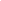 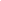 Teacher Generated QuestionsTeacher Generated QuestionsTeacher Generated QuestionsTeacher Generated QuestionsGive an example of a rational number.  Give an example of an irrational number.Give an example of a rational number.  Give an example of an irrational number.Give an example of a rational number.  Give an example of an irrational number.By truncating the decimal expansion of         2   , show that    2  is between 1 and 2,  between 1.4 and 1.5.  Explain how to get better approximation.By truncating the decimal expansion of         2   , show that    2  is between 1 and 2,  between 1.4 and 1.5.  Explain how to get better approximation.Standards for Mathematical Practice:  MP2 - Reason abstractly and quantitatively.  MP3 - Construct viable arguments and critique the reasoning of others.  .  MP6 - Attend to precision.  MP8 - Look for and express regularity in repeated reasoning.Standards for Mathematical Practice:  MP2 - Reason abstractly and quantitatively.  MP3 - Construct viable arguments and critique the reasoning of others.  .  MP6 - Attend to precision.  MP8 - Look for and express regularity in repeated reasoning.Standards for Mathematical Practice:  MP2 - Reason abstractly and quantitatively.  MP3 - Construct viable arguments and critique the reasoning of others.  .  MP6 - Attend to precision.  MP8 - Look for and express regularity in repeated reasoning.Standards for Mathematical Practice:  MP2 - Reason abstractly and quantitatively.  MP3 - Construct viable arguments and critique the reasoning of others.  .  MP6 - Attend to precision.  MP8 - Look for and express regularity in repeated reasoning.Standards for Mathematical Practice:  MP2 - Reason abstractly and quantitatively.  MP3 - Construct viable arguments and critique the reasoning of others.  .  MP6 - Attend to precision.  MP8 - Look for and express regularity in repeated reasoning.Assessment - https://docs.google.com/document/d/14tqHJCgjwvvrZpQC5etrIkC2_skU47P5BEHM-kaPk7A/edit?usp=sharing Assessment - https://docs.google.com/document/d/14tqHJCgjwvvrZpQC5etrIkC2_skU47P5BEHM-kaPk7A/edit?usp=sharing Assessment - https://docs.google.com/document/d/14tqHJCgjwvvrZpQC5etrIkC2_skU47P5BEHM-kaPk7A/edit?usp=sharing Assessment - https://docs.google.com/document/d/14tqHJCgjwvvrZpQC5etrIkC2_skU47P5BEHM-kaPk7A/edit?usp=sharing Assessment - https://docs.google.com/document/d/14tqHJCgjwvvrZpQC5etrIkC2_skU47P5BEHM-kaPk7A/edit?usp=sharing Content Area:  MathematicsContent Area:  MathematicsGrade Level:  8Domain:  Expressions and EquationsDomain:  Expressions and EquationsDomain:  Expressions and Equations21st  Century Theme:  Student’s mathematical skills accompanied by creativity, perseverance in problem-solving, and collaborative efforts supports competent engagement in future personal, work and civic life.21st  Century Theme:  Student’s mathematical skills accompanied by creativity, perseverance in problem-solving, and collaborative efforts supports competent engagement in future personal, work and civic life.21st  Century Theme:  Student’s mathematical skills accompanied by creativity, perseverance in problem-solving, and collaborative efforts supports competent engagement in future personal, work and civic life.21st  Century Theme:  Student’s mathematical skills accompanied by creativity, perseverance in problem-solving, and collaborative efforts supports competent engagement in future personal, work and civic life.21st  Century Theme:  Student’s mathematical skills accompanied by creativity, perseverance in problem-solving, and collaborative efforts supports competent engagement in future personal, work and civic life.21st  Century Theme:  Student’s mathematical skills accompanied by creativity, perseverance in problem-solving, and collaborative efforts supports competent engagement in future personal, work and civic life.Standard:   Work with radicals and integer exponentsStandard:   Work with radicals and integer exponentsStandard:   Work with radicals and integer exponentsStandard:   Work with radicals and integer exponentsStandard:   Work with radicals and integer exponentsStandard:   Work with radicals and integer exponentsClustersClustersClustersClustersClustersClusters8.EE.A.1Know and apply the properties of integer exponents to generate equivalent numerical expressions8.EE.A.2Use square root and cube root symbols to represent solutions to equations of the form  x2 = p   and x3  = p.  Evaluate square roots and cube roots.8.EE.A.2Use square root and cube root symbols to represent solutions to equations of the form  x2 = p   and x3  = p.  Evaluate square roots and cube roots.8.EE.A.2Use square root and cube root symbols to represent solutions to equations of the form  x2 = p   and x3  = p.  Evaluate square roots and cube roots.8.EE.A.3Use numbers expressed in the form of a single digit times an integer power of 10 to estimate a very large or very small quantity.8.EE.A.4Perform operations with numbers expressed in scientific notation including both decimal and scientific notation combined.  Use scientific notation and choose units of appropriate size for measurements.Teacher Generated QuestionsTeacher Generated QuestionsTeacher Generated QuestionsTeacher Generated QuestionsTeacher Generated QuestionsTeacher Generated QuestionsWhat is the answer to:32 x 3-5 = 3-3  =  1/33 = 1/27 Is the          2 irrational?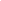 What is 43  ?Is the          2 irrational?What is 43  ?Is the          2 irrational?What is 43  ?Estimate the U.S. population as 3 x 108 and World population as 7 x 109 .  How much larger is the world population than the US ?Find an example of scientific notation.  What does the number represent?Standards for Mathematical Practice: MP1 - Make sense of problems and persevere in solving them.  MP2 - Reason abstractly and quantitatively.    MP6 - Attend to precision.    MP8 - Look for and express regularity in repeated reasoning.Standards for Mathematical Practice: MP1 - Make sense of problems and persevere in solving them.  MP2 - Reason abstractly and quantitatively.    MP6 - Attend to precision.    MP8 - Look for and express regularity in repeated reasoning.Standards for Mathematical Practice: MP1 - Make sense of problems and persevere in solving them.  MP2 - Reason abstractly and quantitatively.    MP6 - Attend to precision.    MP8 - Look for and express regularity in repeated reasoning.Standards for Mathematical Practice: MP1 - Make sense of problems and persevere in solving them.  MP2 - Reason abstractly and quantitatively.    MP6 - Attend to precision.    MP8 - Look for and express regularity in repeated reasoning.Standards for Mathematical Practice: MP1 - Make sense of problems and persevere in solving them.  MP2 - Reason abstractly and quantitatively.    MP6 - Attend to precision.    MP8 - Look for and express regularity in repeated reasoning.Standards for Mathematical Practice: MP1 - Make sense of problems and persevere in solving them.  MP2 - Reason abstractly and quantitatively.    MP6 - Attend to precision.    MP8 - Look for and express regularity in repeated reasoning.Assessment Assessment Assessment Assessment Assessment Assessment Content Area:  MathematicsGrade Level:  8Domain: Expressions and EquationsDomain: Expressions and Equations21st  Century Theme:  Student’s mathematical skills accompanied by creativity, perseverance in problem-solving, and collaborative efforts supports competent engagement in future personal, work and civic life.21st  Century Theme:  Student’s mathematical skills accompanied by creativity, perseverance in problem-solving, and collaborative efforts supports competent engagement in future personal, work and civic life.21st  Century Theme:  Student’s mathematical skills accompanied by creativity, perseverance in problem-solving, and collaborative efforts supports competent engagement in future personal, work and civic life.21st  Century Theme:  Student’s mathematical skills accompanied by creativity, perseverance in problem-solving, and collaborative efforts supports competent engagement in future personal, work and civic life.Standard:  Understand the connections between proportional relationships, lines, and linear equations.Standard:  Understand the connections between proportional relationships, lines, and linear equations.Standard:  Understand the connections between proportional relationships, lines, and linear equations.Standard:  Understand the connections between proportional relationships, lines, and linear equations.ClustersClustersClustersClusters8.EEB..5Graph proportional relationships, interpreting unit rate as the slope of the graph.  Compare two different proportional relationships represented in different ways.8.EEB..5Graph proportional relationships, interpreting unit rate as the slope of the graph.  Compare two different proportional relationships represented in different ways.8.EEB..5Graph proportional relationships, interpreting unit rate as the slope of the graph.  Compare two different proportional relationships represented in different ways.8.EE.B.6Use similar triangles to explain why the slope m is the same between any two distinct points on a non-vertical line in the coordinate plane; derive the equation  y = mx + b  for a line intercepting the vertical axis at b.Teacher Generated QuestionsTeacher Generated QuestionsTeacher Generated QuestionsTeacher Generated QuestionsCompare a distance-time graph to a distance-time equation.  Which of the two moving objects has greater speed?Compare a distance-time graph to a distance-time equation.  Which of the two moving objects has greater speed?Compare a distance-time graph to a distance-time equation.  Which of the two moving objects has greater speed?Given a line on the coordinate plane, derive the equation y = mx + b.  What is the slope of the line?Standards for Mathematical Practice: MP1 Make sense of problems and persevere in solving them.  MP2  Reason abstractly and quantitatively.  MP4 Model with Mathematics.  MP5 MP6  Attend to precision.  MP7 Look for and make use of structure.  Standards for Mathematical Practice: MP1 Make sense of problems and persevere in solving them.  MP2  Reason abstractly and quantitatively.  MP4 Model with Mathematics.  MP5 MP6  Attend to precision.  MP7 Look for and make use of structure.  Standards for Mathematical Practice: MP1 Make sense of problems and persevere in solving them.  MP2  Reason abstractly and quantitatively.  MP4 Model with Mathematics.  MP5 MP6  Attend to precision.  MP7 Look for and make use of structure.  Standards for Mathematical Practice: MP1 Make sense of problems and persevere in solving them.  MP2  Reason abstractly and quantitatively.  MP4 Model with Mathematics.  MP5 MP6  Attend to precision.  MP7 Look for and make use of structure.  Assessment - https://docs.google.com/document/d/1eE_BsAdTlF-zvmJ7mLr8la4opIadCVIgJNaP-l3vWE8/edit?usp=sharing Assessment - https://docs.google.com/document/d/1eE_BsAdTlF-zvmJ7mLr8la4opIadCVIgJNaP-l3vWE8/edit?usp=sharing Assessment - https://docs.google.com/document/d/1eE_BsAdTlF-zvmJ7mLr8la4opIadCVIgJNaP-l3vWE8/edit?usp=sharing Assessment - https://docs.google.com/document/d/1eE_BsAdTlF-zvmJ7mLr8la4opIadCVIgJNaP-l3vWE8/edit?usp=sharing Content Area:  MathematicsContent Area:  MathematicsGrade Level:  8Grade Level:  8Domain: Expressions and EquationsDomain: Expressions and EquationsDomain: Expressions and Equations21st  Century Theme:  Student’s mathematical skills accompanied by creativity, perseverance in problem-solving, and collaborative efforts supports competent engagement in future personal, work and civic life.21st  Century Theme:  Student’s mathematical skills accompanied by creativity, perseverance in problem-solving, and collaborative efforts supports competent engagement in future personal, work and civic life.21st  Century Theme:  Student’s mathematical skills accompanied by creativity, perseverance in problem-solving, and collaborative efforts supports competent engagement in future personal, work and civic life.21st  Century Theme:  Student’s mathematical skills accompanied by creativity, perseverance in problem-solving, and collaborative efforts supports competent engagement in future personal, work and civic life.21st  Century Theme:  Student’s mathematical skills accompanied by creativity, perseverance in problem-solving, and collaborative efforts supports competent engagement in future personal, work and civic life.21st  Century Theme:  Student’s mathematical skills accompanied by creativity, perseverance in problem-solving, and collaborative efforts supports competent engagement in future personal, work and civic life.21st  Century Theme:  Student’s mathematical skills accompanied by creativity, perseverance in problem-solving, and collaborative efforts supports competent engagement in future personal, work and civic life.Standard:  Analyze and solve linear equations and pairs of simultaneous linear equations.Standard:  Analyze and solve linear equations and pairs of simultaneous linear equations.Standard:  Analyze and solve linear equations and pairs of simultaneous linear equations.Standard:  Analyze and solve linear equations and pairs of simultaneous linear equations.Standard:  Analyze and solve linear equations and pairs of simultaneous linear equations.Standard:  Analyze and solve linear equations and pairs of simultaneous linear equations.Standard:  Analyze and solve linear equations and pairs of simultaneous linear equations.ClustersClustersClustersClustersClustersClustersClusters8.EE.C.7Solve linear equations in one variable a. which give one solution, many solutions, or no solutions.  Transform the equation to  x=a,  a=a, or a=b8.EE.C.7Solve linear equations in one variable b. with rational number coefficients, including combining like terms and the distributive property.8.EE.C.7Solve linear equations in one variable b. with rational number coefficients, including combining like terms and the distributive property.8.EE.C.8aAnalyze and solve pairs of simultaneous equations: a. understand that their graphs may or may not have points of intersection.8.EE.C.8aAnalyze and solve pairs of simultaneous equations: a. understand that their graphs may or may not have points of intersection.8.EE.C.8Analyze and solve pairs of simultaneous equations:b. in two variables.8.EE.C.8Analyze and solve pairs of simultaneous equations: c. that reflect real world applications.Teacher Generated QuestionsTeacher Generated QuestionsTeacher Generated QuestionsTeacher Generated QuestionsTeacher Generated QuestionsTeacher Generated QuestionsTeacher Generated QuestionsGiven an equation, show the solution on a coordinate plane?What is the solution for:2x + 3 + 5x +22 – 4x = 30 ?What is the solution for:2x + 3 + 5x +22 – 4x = 30 ?Given a system and its graph, identify the common points.Given a system and its graph, identify the common points.Why can’t 3x + 2y =5 and 3x + 2y = 6 have a common solution?You have dimes and nickels that equal $3.15.  What are the combinations of coins that you could have?Standards for Mathematical Practice: MP1 - Make sense of problems and persevere in solving them.  MP2 - Reason abstractly and quantitatively.  MP5 - Use appropriate tools strategically.  MP6 - Attend to precision.  MP7 - Look for and make use of structure.  MP8 - Look for and express regularity in repeated reasoning.Standards for Mathematical Practice: MP1 - Make sense of problems and persevere in solving them.  MP2 - Reason abstractly and quantitatively.  MP5 - Use appropriate tools strategically.  MP6 - Attend to precision.  MP7 - Look for and make use of structure.  MP8 - Look for and express regularity in repeated reasoning.Standards for Mathematical Practice: MP1 - Make sense of problems and persevere in solving them.  MP2 - Reason abstractly and quantitatively.  MP5 - Use appropriate tools strategically.  MP6 - Attend to precision.  MP7 - Look for and make use of structure.  MP8 - Look for and express regularity in repeated reasoning.Standards for Mathematical Practice: MP1 - Make sense of problems and persevere in solving them.  MP2 - Reason abstractly and quantitatively.  MP5 - Use appropriate tools strategically.  MP6 - Attend to precision.  MP7 - Look for and make use of structure.  MP8 - Look for and express regularity in repeated reasoning.Standards for Mathematical Practice: MP1 - Make sense of problems and persevere in solving them.  MP2 - Reason abstractly and quantitatively.  MP5 - Use appropriate tools strategically.  MP6 - Attend to precision.  MP7 - Look for and make use of structure.  MP8 - Look for and express regularity in repeated reasoning.Standards for Mathematical Practice: MP1 - Make sense of problems and persevere in solving them.  MP2 - Reason abstractly and quantitatively.  MP5 - Use appropriate tools strategically.  MP6 - Attend to precision.  MP7 - Look for and make use of structure.  MP8 - Look for and express regularity in repeated reasoning.Standards for Mathematical Practice: MP1 - Make sense of problems and persevere in solving them.  MP2 - Reason abstractly and quantitatively.  MP5 - Use appropriate tools strategically.  MP6 - Attend to precision.  MP7 - Look for and make use of structure.  MP8 - Look for and express regularity in repeated reasoning.Assessment Assessment Assessment Assessment Assessment Assessment Assessment Content Area:  MathematicsGrade Level:  8Grade Level:  8Domain: FunctionsDomain: Functions21st  Century Theme:  Student’s mathematical skills accompanied by creativity, perseverance in problem-solving, and collaborative efforts supports competent engagement in future personal, work and civic life.21st  Century Theme:  Student’s mathematical skills accompanied by creativity, perseverance in problem-solving, and collaborative efforts supports competent engagement in future personal, work and civic life.21st  Century Theme:  Student’s mathematical skills accompanied by creativity, perseverance in problem-solving, and collaborative efforts supports competent engagement in future personal, work and civic life.21st  Century Theme:  Student’s mathematical skills accompanied by creativity, perseverance in problem-solving, and collaborative efforts supports competent engagement in future personal, work and civic life.21st  Century Theme:  Student’s mathematical skills accompanied by creativity, perseverance in problem-solving, and collaborative efforts supports competent engagement in future personal, work and civic life.Standard:  Define, evaluate, and compare functionsStandard:  Define, evaluate, and compare functionsStandard:  Define, evaluate, and compare functionsStandard:  Define, evaluate, and compare functionsStandard:  Define, evaluate, and compare functionsClustersClustersClustersClustersClusters8.F.A.1Understand that a function is a rule that assigns to each input exactly one output.  The graph of a function is the set of ordered pairs consisting of an input and the corresponding output.8.F.A.1Understand that a function is a rule that assigns to each input exactly one output.  The graph of a function is the set of ordered pairs consisting of an input and the corresponding output.8.F.A.2Compare properties of two functions each represented in a different way (algebraically, graphically, numerically, in tables, or by verbal descriptions).8.F.A.2Compare properties of two functions each represented in a different way (algebraically, graphically, numerically, in tables, or by verbal descriptions).8.F.A.3Interpret the equation  y = mx + b as defining a linear function, whose graph is a straight line: give examples of functions that are not linear.Teacher Generated QuestionsTeacher Generated QuestionsTeacher Generated QuestionsTeacher Generated QuestionsTeacher Generated QuestionsIs the set of inputs/outputs a function?                   2        4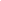 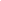                    3         4                  5         5Is the set of inputs/outputs a function?                   2        4                   3         4                  5         5Given a linear function from a table of values and a linear function represented by an expression, which function has the greatest rate of change?Given a linear function from a table of values and a linear function represented by an expression, which function has the greatest rate of change?The function A = s2  gives the area of the square as a function of its side length.  Explain why it is not a linear function.Standards for Mathematical Practice: MP1 - Make sense of problems and persevere in solving them.  MP2 - Reason abstractly and quantitatively.  MP3 - Construct viable arguments and critique the reasoning of others.  MP8 - Look for and express regularity in repeated reasoning.Standards for Mathematical Practice: MP1 - Make sense of problems and persevere in solving them.  MP2 - Reason abstractly and quantitatively.  MP3 - Construct viable arguments and critique the reasoning of others.  MP8 - Look for and express regularity in repeated reasoning.Standards for Mathematical Practice: MP1 - Make sense of problems and persevere in solving them.  MP2 - Reason abstractly and quantitatively.  MP3 - Construct viable arguments and critique the reasoning of others.  MP8 - Look for and express regularity in repeated reasoning.Standards for Mathematical Practice: MP1 - Make sense of problems and persevere in solving them.  MP2 - Reason abstractly and quantitatively.  MP3 - Construct viable arguments and critique the reasoning of others.  MP8 - Look for and express regularity in repeated reasoning.Standards for Mathematical Practice: MP1 - Make sense of problems and persevere in solving them.  MP2 - Reason abstractly and quantitatively.  MP3 - Construct viable arguments and critique the reasoning of others.  MP8 - Look for and express regularity in repeated reasoning.Assessment - https://docs.google.com/document/d/1eE_BsAdTlF-zvmJ7mLr8la4opIadCVIgJNaP-l3vWE8/edit?usp=sharing Assessment - https://docs.google.com/document/d/1eE_BsAdTlF-zvmJ7mLr8la4opIadCVIgJNaP-l3vWE8/edit?usp=sharing Assessment - https://docs.google.com/document/d/1eE_BsAdTlF-zvmJ7mLr8la4opIadCVIgJNaP-l3vWE8/edit?usp=sharing Assessment - https://docs.google.com/document/d/1eE_BsAdTlF-zvmJ7mLr8la4opIadCVIgJNaP-l3vWE8/edit?usp=sharing Assessment - https://docs.google.com/document/d/1eE_BsAdTlF-zvmJ7mLr8la4opIadCVIgJNaP-l3vWE8/edit?usp=sharing Content Area:  MathematicsGrade Level:  8Domain: FunctionsDomain: Functions21st  Century Theme:  Student’s mathematical skills accompanied by creativity, perseverance in problem-solving, and collaborative efforts supports competent engagement in future personal, work and civic life.21st  Century Theme:  Student’s mathematical skills accompanied by creativity, perseverance in problem-solving, and collaborative efforts supports competent engagement in future personal, work and civic life.21st  Century Theme:  Student’s mathematical skills accompanied by creativity, perseverance in problem-solving, and collaborative efforts supports competent engagement in future personal, work and civic life.21st  Century Theme:  Student’s mathematical skills accompanied by creativity, perseverance in problem-solving, and collaborative efforts supports competent engagement in future personal, work and civic life.Standard:  Use functions to model relationships between quantitiesStandard:  Use functions to model relationships between quantitiesStandard:  Use functions to model relationships between quantitiesStandard:  Use functions to model relationships between quantitiesClustersClustersClustersClusters8.F.B.4Construct a function to model a linear relationship between two quantities.  Determine the rate of change and the initial value of the function from a description of a relationship or from two (x, y) values.Read from a table or a graph of the function.8.F.B.4Construct a function to model a linear relationship between two quantities.  Determine the rate of change and the initial value of the function from a description of a relationship or from two (x, y) values.Read from a table or a graph of the function.8.F.B.4Construct a function to model a linear relationship between two quantities.  Determine the rate of change and the initial value of the function from a description of a relationship or from two (x, y) values.Read from a table or a graph of the function.8.F.B.5Describe qualitatively the functional relationship between two quantities by analyzing a graph (where it increases/ decreases, linear/nonlinear).  Sketch a graph that exhibits the qualitative features of a function that has been described verbally.Teacher Generated QuestionsTeacher Generated QuestionsTeacher Generated QuestionsTeacher Generated QuestionsA car drives 40 mph and uses one gallon of gas every twenty miles.  What is the function that represents the relationship?A car drives 40 mph and uses one gallon of gas every twenty miles.  What is the function that represents the relationship?A car drives 40 mph and uses one gallon of gas every twenty miles.  What is the function that represents the relationship?If a ball is thrown in an arc, what is the relationship and what would the graph resemble?Standards for Mathematical Practice: MP1 - Make sense of problems and persevere in solving them.  MP2 - Reason abstractly and quantitatively.    MP4 - Model with Mathematics.  MP5 - Use appropriate tools strategically.  MP8 - Look for and express regularity in repeated reasoning.Standards for Mathematical Practice: MP1 - Make sense of problems and persevere in solving them.  MP2 - Reason abstractly and quantitatively.    MP4 - Model with Mathematics.  MP5 - Use appropriate tools strategically.  MP8 - Look for and express regularity in repeated reasoning.Standards for Mathematical Practice: MP1 - Make sense of problems and persevere in solving them.  MP2 - Reason abstractly and quantitatively.    MP4 - Model with Mathematics.  MP5 - Use appropriate tools strategically.  MP8 - Look for and express regularity in repeated reasoning.Standards for Mathematical Practice: MP1 - Make sense of problems and persevere in solving them.  MP2 - Reason abstractly and quantitatively.    MP4 - Model with Mathematics.  MP5 - Use appropriate tools strategically.  MP8 - Look for and express regularity in repeated reasoning.Assessment Assessment Assessment Assessment Content Area:  MathematicsContent Area:  MathematicsGrade Level:  8Grade Level:  8Domain: GeometryDomain: Geometry21st  Century Theme:  Student’s mathematical skills accompanied by creativity, perseverance in problem-solving, and collaborative efforts supports competent engagement in future personal, work and civic life.21st  Century Theme:  Student’s mathematical skills accompanied by creativity, perseverance in problem-solving, and collaborative efforts supports competent engagement in future personal, work and civic life.21st  Century Theme:  Student’s mathematical skills accompanied by creativity, perseverance in problem-solving, and collaborative efforts supports competent engagement in future personal, work and civic life.21st  Century Theme:  Student’s mathematical skills accompanied by creativity, perseverance in problem-solving, and collaborative efforts supports competent engagement in future personal, work and civic life.21st  Century Theme:  Student’s mathematical skills accompanied by creativity, perseverance in problem-solving, and collaborative efforts supports competent engagement in future personal, work and civic life.21st  Century Theme:  Student’s mathematical skills accompanied by creativity, perseverance in problem-solving, and collaborative efforts supports competent engagement in future personal, work and civic life.Standard:  Understand congruence and similarity using physical models, transparencies, or geometry software.Standard:  Understand congruence and similarity using physical models, transparencies, or geometry software.Standard:  Understand congruence and similarity using physical models, transparencies, or geometry software.Standard:  Understand congruence and similarity using physical models, transparencies, or geometry software.Standard:  Understand congruence and similarity using physical models, transparencies, or geometry software.Standard:  Understand congruence and similarity using physical models, transparencies, or geometry software.ClustersClustersClustersClustersClustersClusters8.G.A.1Verify experimentally the properties of rotations, reflections, and translations a. where lines are taken to lines, and line segments to line segments of the same length.8.G.A.1Verify experimentally the properties of rotations, reflections, and translations:b. where angles are taken to angles of the same measure.8.G.A.1Verify experimentally the properties of rotations, reflections, and translations:b. where angles are taken to angles of the same measure.8.G.A.1Verify experimentally the properties of rotations, reflections, and translations:c.  where parallel lines are taken to parallel lines.8.G.A.1Verify experimentally the properties of rotations, reflections, and translations:c.  where parallel lines are taken to parallel lines.8.G.A.2Understand that a two-dimensional figure is congruent to another if the second can be obtained from the first by a sequence of rotations, reflections, and translations; 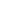 + Given two congruent figures describe a sequence that exhibits the congruence between them.Teacher Generated QuestionsTeacher Generated QuestionsTeacher Generated QuestionsTeacher Generated QuestionsTeacher Generated QuestionsTeacher Generated Questions                       What is the relationship between the two shapes?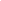 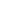 Hold a shape to a mirror.   Look at the angles.  What property does this demonstrate?Hold a shape to a mirror.   Look at the angles.  What property does this demonstrate?Use two identical books placed differently on a desk.  What property do the books demonstrate?Use two identical books placed differently on a desk.  What property do the books demonstrate?Use a trapezoid pattern block.  What property will assist you to make the pattern upside down?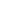 Look at the two shapes. What properties were used to move it?  Are they congruent shapes?Standards for Mathematical Practice: MP2 - Reason abstractly and quantitatively.  MP3 - Construct viable arguments and critique the reasoning of others.  MP4 - Model with Mathematics.  MP5 - Use appropriate tools strategically.  MP6 - Attend to precision.  Standards for Mathematical Practice: MP2 - Reason abstractly and quantitatively.  MP3 - Construct viable arguments and critique the reasoning of others.  MP4 - Model with Mathematics.  MP5 - Use appropriate tools strategically.  MP6 - Attend to precision.  Standards for Mathematical Practice: MP2 - Reason abstractly and quantitatively.  MP3 - Construct viable arguments and critique the reasoning of others.  MP4 - Model with Mathematics.  MP5 - Use appropriate tools strategically.  MP6 - Attend to precision.  Standards for Mathematical Practice: MP2 - Reason abstractly and quantitatively.  MP3 - Construct viable arguments and critique the reasoning of others.  MP4 - Model with Mathematics.  MP5 - Use appropriate tools strategically.  MP6 - Attend to precision.  Standards for Mathematical Practice: MP2 - Reason abstractly and quantitatively.  MP3 - Construct viable arguments and critique the reasoning of others.  MP4 - Model with Mathematics.  MP5 - Use appropriate tools strategically.  MP6 - Attend to precision.  Standards for Mathematical Practice: MP2 - Reason abstractly and quantitatively.  MP3 - Construct viable arguments and critique the reasoning of others.  MP4 - Model with Mathematics.  MP5 - Use appropriate tools strategically.  MP6 - Attend to precision.  Assessment - https://drive.google.com/open?id=0B6cERivn5wyWemhnajRvUGo4T0E Assessment - https://drive.google.com/open?id=0B6cERivn5wyWemhnajRvUGo4T0E Assessment - https://drive.google.com/open?id=0B6cERivn5wyWemhnajRvUGo4T0E Assessment - https://drive.google.com/open?id=0B6cERivn5wyWemhnajRvUGo4T0E Assessment - https://drive.google.com/open?id=0B6cERivn5wyWemhnajRvUGo4T0E Assessment - https://drive.google.com/open?id=0B6cERivn5wyWemhnajRvUGo4T0E Content Area:  MathematicsGrade Level:  8Grade Level:  8Domain: GeometryDomain: Geometry21st  Century Theme:  Student’s mathematical skills accompanied by creativity, perseverance in problem-solving, and collaborative efforts supports competent engagement in future personal, work and civic life.21st  Century Theme:  Student’s mathematical skills accompanied by creativity, perseverance in problem-solving, and collaborative efforts supports competent engagement in future personal, work and civic life.21st  Century Theme:  Student’s mathematical skills accompanied by creativity, perseverance in problem-solving, and collaborative efforts supports competent engagement in future personal, work and civic life.21st  Century Theme:  Student’s mathematical skills accompanied by creativity, perseverance in problem-solving, and collaborative efforts supports competent engagement in future personal, work and civic life.21st  Century Theme:  Student’s mathematical skills accompanied by creativity, perseverance in problem-solving, and collaborative efforts supports competent engagement in future personal, work and civic life.Standard:  Understand congruence and similarity using physical models, transparencies, or geometry software.Standard:  Understand congruence and similarity using physical models, transparencies, or geometry software.Standard:  Understand congruence and similarity using physical models, transparencies, or geometry software.Standard:  Understand congruence and similarity using physical models, transparencies, or geometry software.Standard:  Understand congruence and similarity using physical models, transparencies, or geometry software.ClustersClustersClustersClustersClusters8.G.A.3Describe the effect of dilations, translations, rotations, and reflections on two-dimensional figures using coordinates.8.G.A.3Describe the effect of dilations, translations, rotations, and reflections on two-dimensional figures using coordinates.8.G.A.4Understand that a two-dimensional figure is similar to another if the second can be obtained from the first by a sequence of rotations, reflections, translations, and dilations;  given two similar two-dimensional figures, describe a sequence that exhibits this similarity between them.8.G.A.4Understand that a two-dimensional figure is similar to another if the second can be obtained from the first by a sequence of rotations, reflections, translations, and dilations;  given two similar two-dimensional figures, describe a sequence that exhibits this similarity between them.8.G.A.5Use informal arguments to establish facts about the angle sum and exterior angle of triangles, about the angles created when parallel lines are cut by a transversal, and the angle-angle criterion for similarity of triangles.Teacher Generated QuestionsTeacher Generated QuestionsTeacher Generated QuestionsTeacher Generated QuestionsTeacher Generated QuestionsDraw a triangle on the coordinate plane.  What do you need to do to draw a translation of the triangle on the plane?Draw a triangle on the coordinate plane.  What do you need to do to draw a translation of the triangle on the plane?Given two similar figures on the coordinate plane, explain the sequence of properties.Given two similar figures on the coordinate plane, explain the sequence of properties.Given parallel lines with a transversal, identify  the measurement of all angles.Standards for Mathematical Practice: MP1 - Make sense of problems and persevere in solving them.  MP2 - Reason abstractly and quantitatively.  MP3 - Construct viable arguments and critique the reasoning of others.  MP4 - Model with Mathematics.  MP5 Use appropriate tools strategically.  MP6 - Attend to precision.  MP7 - Look for and make use of structure.  MP8 - Look for and express regularity in repeated reasoning.Standards for Mathematical Practice: MP1 - Make sense of problems and persevere in solving them.  MP2 - Reason abstractly and quantitatively.  MP3 - Construct viable arguments and critique the reasoning of others.  MP4 - Model with Mathematics.  MP5 Use appropriate tools strategically.  MP6 - Attend to precision.  MP7 - Look for and make use of structure.  MP8 - Look for and express regularity in repeated reasoning.Standards for Mathematical Practice: MP1 - Make sense of problems and persevere in solving them.  MP2 - Reason abstractly and quantitatively.  MP3 - Construct viable arguments and critique the reasoning of others.  MP4 - Model with Mathematics.  MP5 Use appropriate tools strategically.  MP6 - Attend to precision.  MP7 - Look for and make use of structure.  MP8 - Look for and express regularity in repeated reasoning.Standards for Mathematical Practice: MP1 - Make sense of problems and persevere in solving them.  MP2 - Reason abstractly and quantitatively.  MP3 - Construct viable arguments and critique the reasoning of others.  MP4 - Model with Mathematics.  MP5 Use appropriate tools strategically.  MP6 - Attend to precision.  MP7 - Look for and make use of structure.  MP8 - Look for and express regularity in repeated reasoning.Standards for Mathematical Practice: MP1 - Make sense of problems and persevere in solving them.  MP2 - Reason abstractly and quantitatively.  MP3 - Construct viable arguments and critique the reasoning of others.  MP4 - Model with Mathematics.  MP5 Use appropriate tools strategically.  MP6 - Attend to precision.  MP7 - Look for and make use of structure.  MP8 - Look for and express regularity in repeated reasoning.Assessment -Assessment -Assessment -Assessment -Assessment -Content Area:  MathematicsGrade Level:  8Grade Level:  8Domain: GeometryDomain: Geometry21st  Century Theme:  Student’s mathematical skills accompanied by creativity, perseverance in problem-solving, and collaborative efforts supports competent engagement in future personal, work and civic life.21st  Century Theme:  Student’s mathematical skills accompanied by creativity, perseverance in problem-solving, and collaborative efforts supports competent engagement in future personal, work and civic life.21st  Century Theme:  Student’s mathematical skills accompanied by creativity, perseverance in problem-solving, and collaborative efforts supports competent engagement in future personal, work and civic life.21st  Century Theme:  Student’s mathematical skills accompanied by creativity, perseverance in problem-solving, and collaborative efforts supports competent engagement in future personal, work and civic life.21st  Century Theme:  Student’s mathematical skills accompanied by creativity, perseverance in problem-solving, and collaborative efforts supports competent engagement in future personal, work and civic life.Standard:  Understand and apply the Pythagorean TheoremStandard:  Understand and apply the Pythagorean TheoremStandard:  Understand and apply the Pythagorean TheoremStandard:  Understand and apply the Pythagorean TheoremStandard:  Understand and apply the Pythagorean TheoremClustersClustersClustersClustersClusters8.G.B.6Explain a proof of the Pythagorean Theorem8.G.B.6Explain a proof of the Pythagorean Theorem8.G.B.7Apply the Pythagorean Theorem to determine unknown side lengths in right triangles in real-world and mathematical problems in two and three dimensions.8.G.B.7Apply the Pythagorean Theorem to determine unknown side lengths in right triangles in real-world and mathematical problems in two and three dimensions.8.G.B.8Apply the Pythagorean Theorem to find the distance between two points in a coordinate system.Teacher Generated QuestionsTeacher Generated QuestionsTeacher Generated QuestionsTeacher Generated QuestionsTeacher Generated QuestionsHow do squares assist in proving the Pythagorean Theorem?How do squares assist in proving the Pythagorean Theorem?You have the diagonal and one side measurement of a backyard. Can you use the Pythagorean Theorem to find the perimeter of the yard?You have the diagonal and one side measurement of a backyard. Can you use the Pythagorean Theorem to find the perimeter of the yard?Given three points in a coordinate plane, what is the measurement of the diagonal of the triangle?Standards for Mathematical Practice: MP1 - Make sense of problems and persevere in solving them.  MP2 - Reason abstractly and quantitatively.  MP3 - Construct viable arguments and critique the reasoning of others.  MP4 - Model with Mathematics.  MP5 - Use appropriate tools strategically.  MP6 - Attend to precision.  MP7 - Look for and make use of structure.  MP8 - Look for and express regularity in repeated reasoning.Standards for Mathematical Practice: MP1 - Make sense of problems and persevere in solving them.  MP2 - Reason abstractly and quantitatively.  MP3 - Construct viable arguments and critique the reasoning of others.  MP4 - Model with Mathematics.  MP5 - Use appropriate tools strategically.  MP6 - Attend to precision.  MP7 - Look for and make use of structure.  MP8 - Look for and express regularity in repeated reasoning.Standards for Mathematical Practice: MP1 - Make sense of problems and persevere in solving them.  MP2 - Reason abstractly and quantitatively.  MP3 - Construct viable arguments and critique the reasoning of others.  MP4 - Model with Mathematics.  MP5 - Use appropriate tools strategically.  MP6 - Attend to precision.  MP7 - Look for and make use of structure.  MP8 - Look for and express regularity in repeated reasoning.Standards for Mathematical Practice: MP1 - Make sense of problems and persevere in solving them.  MP2 - Reason abstractly and quantitatively.  MP3 - Construct viable arguments and critique the reasoning of others.  MP4 - Model with Mathematics.  MP5 - Use appropriate tools strategically.  MP6 - Attend to precision.  MP7 - Look for and make use of structure.  MP8 - Look for and express regularity in repeated reasoning.Standards for Mathematical Practice: MP1 - Make sense of problems and persevere in solving them.  MP2 - Reason abstractly and quantitatively.  MP3 - Construct viable arguments and critique the reasoning of others.  MP4 - Model with Mathematics.  MP5 - Use appropriate tools strategically.  MP6 - Attend to precision.  MP7 - Look for and make use of structure.  MP8 - Look for and express regularity in repeated reasoning.Assessment - https://docs.google.com/document/d/1yClqRhWWkC_XS1eFoxJ5HnHE0JGWhKk80_yLzXXRzPM/edit?usp=sharing Assessment - https://docs.google.com/document/d/1yClqRhWWkC_XS1eFoxJ5HnHE0JGWhKk80_yLzXXRzPM/edit?usp=sharing Assessment - https://docs.google.com/document/d/1yClqRhWWkC_XS1eFoxJ5HnHE0JGWhKk80_yLzXXRzPM/edit?usp=sharing Assessment - https://docs.google.com/document/d/1yClqRhWWkC_XS1eFoxJ5HnHE0JGWhKk80_yLzXXRzPM/edit?usp=sharing Assessment - https://docs.google.com/document/d/1yClqRhWWkC_XS1eFoxJ5HnHE0JGWhKk80_yLzXXRzPM/edit?usp=sharing Content Area:  MathematicsGrade Level:  8Domain: Geometry21st  Century Theme:  Student’s mathematical skills accompanied by creativity, perseverance in problem-solving, and collaborative efforts supports competent engagement in future personal, work and civic life.21st  Century Theme:  Student’s mathematical skills accompanied by creativity, perseverance in problem-solving, and collaborative efforts supports competent engagement in future personal, work and civic life.21st  Century Theme:  Student’s mathematical skills accompanied by creativity, perseverance in problem-solving, and collaborative efforts supports competent engagement in future personal, work and civic life.Standard:  Solve real-world and mathematical problems involving volume of cylinders, cones, and spheres.Standard:  Solve real-world and mathematical problems involving volume of cylinders, cones, and spheres.Standard:  Solve real-world and mathematical problems involving volume of cylinders, cones, and spheres.ClustersClustersClusters8.G.C.9Know the formulas for the volumes of cones, cylinders, and spheres and use them to solve real-world and mathematical problems.8.G.C.9Know the formulas for the volumes of cones, cylinders, and spheres and use them to solve real-world and mathematical problems.8.G.C.9Know the formulas for the volumes of cones, cylinders, and spheres and use them to solve real-world and mathematical problems.Teacher Generated QuestionsTeacher Generated QuestionsTeacher Generated QuestionsA cylinder with h=60, d=12,  needs to be ¾ full of water.  How much water does it need?A cylinder with h=60, d=12,  needs to be ¾ full of water.  How much water does it need?A cylinder with h=60, d=12,  needs to be ¾ full of water.  How much water does it need?Standards for Mathematical Practice: MP1 - Make sense of problems and persevere in solving them.  MP2 - Reason abstractly and quantitatively.  MP4 - Model with Mathematics.    MP6 - Attend to precision.  .  MP8 - Look for and express regularity in repeated reasoning.Standards for Mathematical Practice: MP1 - Make sense of problems and persevere in solving them.  MP2 - Reason abstractly and quantitatively.  MP4 - Model with Mathematics.    MP6 - Attend to precision.  .  MP8 - Look for and express regularity in repeated reasoning.Standards for Mathematical Practice: MP1 - Make sense of problems and persevere in solving them.  MP2 - Reason abstractly and quantitatively.  MP4 - Model with Mathematics.    MP6 - Attend to precision.  .  MP8 - Look for and express regularity in repeated reasoning.Assessment - Assessment - Assessment - Content Area:  MathematicsContent Area:  MathematicsGrade Level:  8Domain: Statistics and ProbabilityDomain: Statistics and ProbabilityDomain: Statistics and Probability21st  Century Theme:  Student’s mathematical skills accompanied by creativity, perseverance in problem-solving, and collaborative efforts supports competent engagement in future personal, work and civic life.21st  Century Theme:  Student’s mathematical skills accompanied by creativity, perseverance in problem-solving, and collaborative efforts supports competent engagement in future personal, work and civic life.21st  Century Theme:  Student’s mathematical skills accompanied by creativity, perseverance in problem-solving, and collaborative efforts supports competent engagement in future personal, work and civic life.21st  Century Theme:  Student’s mathematical skills accompanied by creativity, perseverance in problem-solving, and collaborative efforts supports competent engagement in future personal, work and civic life.21st  Century Theme:  Student’s mathematical skills accompanied by creativity, perseverance in problem-solving, and collaborative efforts supports competent engagement in future personal, work and civic life.21st  Century Theme:  Student’s mathematical skills accompanied by creativity, perseverance in problem-solving, and collaborative efforts supports competent engagement in future personal, work and civic life.Standard:  Investigate patterns of association in bivariate dataStandard:  Investigate patterns of association in bivariate dataStandard:  Investigate patterns of association in bivariate dataStandard:  Investigate patterns of association in bivariate dataStandard:  Investigate patterns of association in bivariate dataStandard:  Investigate patterns of association in bivariate dataClustersClustersClustersClustersClustersClusters8.SP.A.1Construct and interpret scatter plots for bivariate measurement data to investigate patterns of association between two quantities.  Describe patterns such as clustering, outliers, positive or negative association, linear association, and nonlinear association.8.SP.A.2Know that straight lines are widely used to model relationships between two quantitative variables.  For scatter plots that suggest a linear association, informally fit a straight line, and informally assess the model fir by judging the closeness of the data points to the line.8.SP.A.2Know that straight lines are widely used to model relationships between two quantitative variables.  For scatter plots that suggest a linear association, informally fit a straight line, and informally assess the model fir by judging the closeness of the data points to the line.8.SP.A.2Know that straight lines are widely used to model relationships between two quantitative variables.  For scatter plots that suggest a linear association, informally fit a straight line, and informally assess the model fir by judging the closeness of the data points to the line.8.SP.A.3Use the equation of a linear model to solve problems in the context of bivariate measurement data, interpreting the slope and intercept.8.SP.A.4Understand that patterns of association can also be seen in bivariate categorical data by displaying frequencies and relative frequencies in a two-way table.  Construct and interpret a two-way table summarizing data on two categorical variables collected from the same subjects.Use relative frequencies calculated for 2 rows or columns to describe possible association between the 2 variables.Teacher Generated QuestionsTeacher Generated QuestionsTeacher Generated QuestionsTeacher Generated QuestionsTeacher Generated QuestionsTeacher Generated QuestionsAfter creating a scatterplot of age/heart rate for the class, is there a positive or negative relationship?What is the line of best fit for the heart rate experiment?What is the line of best fit for the heart rate experiment?What is the line of best fit for the heart rate experiment?An additional hour of sunlight each day gives plants an additional 1.5 cm of plant height.  What is the linear model for this?Collect data on students’ chores at home and their hour of curfew.  Is there evidence that those with curfew are those with chores?Standards for Mathematical Practice: MP1 - Make sense of problems and persevere in solving them.  MP2 - Reason abstractly and quantitatively.  MP3 - Construct viable arguments and critique the reasoning of others.  MP4 - Model with Mathematics.    MP8 - Look for and express regularity in repeated reasoning.Standards for Mathematical Practice: MP1 - Make sense of problems and persevere in solving them.  MP2 - Reason abstractly and quantitatively.  MP3 - Construct viable arguments and critique the reasoning of others.  MP4 - Model with Mathematics.    MP8 - Look for and express regularity in repeated reasoning.Standards for Mathematical Practice: MP1 - Make sense of problems and persevere in solving them.  MP2 - Reason abstractly and quantitatively.  MP3 - Construct viable arguments and critique the reasoning of others.  MP4 - Model with Mathematics.    MP8 - Look for and express regularity in repeated reasoning.Standards for Mathematical Practice: MP1 - Make sense of problems and persevere in solving them.  MP2 - Reason abstractly and quantitatively.  MP3 - Construct viable arguments and critique the reasoning of others.  MP4 - Model with Mathematics.    MP8 - Look for and express regularity in repeated reasoning.Standards for Mathematical Practice: MP1 - Make sense of problems and persevere in solving them.  MP2 - Reason abstractly and quantitatively.  MP3 - Construct viable arguments and critique the reasoning of others.  MP4 - Model with Mathematics.    MP8 - Look for and express regularity in repeated reasoning.Standards for Mathematical Practice: MP1 - Make sense of problems and persevere in solving them.  MP2 - Reason abstractly and quantitatively.  MP3 - Construct viable arguments and critique the reasoning of others.  MP4 - Model with Mathematics.    MP8 - Look for and express regularity in repeated reasoning.Assessment https://docs.google.com/document/d/1k48n3v2yE-GO9gqNpLsUIyxHzMMf43-g65dEUnadcAU/edit?usp=sharing Assessment https://docs.google.com/document/d/1k48n3v2yE-GO9gqNpLsUIyxHzMMf43-g65dEUnadcAU/edit?usp=sharing Assessment https://docs.google.com/document/d/1k48n3v2yE-GO9gqNpLsUIyxHzMMf43-g65dEUnadcAU/edit?usp=sharing Assessment https://docs.google.com/document/d/1k48n3v2yE-GO9gqNpLsUIyxHzMMf43-g65dEUnadcAU/edit?usp=sharing Assessment https://docs.google.com/document/d/1k48n3v2yE-GO9gqNpLsUIyxHzMMf43-g65dEUnadcAU/edit?usp=sharing Assessment https://docs.google.com/document/d/1k48n3v2yE-GO9gqNpLsUIyxHzMMf43-g65dEUnadcAU/edit?usp=sharing MATERIALS and RESOURCES: Pearson Algebra CC Text 2012YouTubehttps://www.quia.com/Teacher Pay Teachers materialsPresentation Tools: Google Slides, Prezi, Online Speaking/Recording Tools: Voicethread, Screencastify,   Video Tools: Educanon, Blendspace, Khan Academy; Game-based : Classcraft, ProdigyResponse Tools:, Socrative, PearDeck, Classcraft (Boss Battles)Communicative Tools:, Google Hangouts, Classcraft E-Portfolios: Google Drive, Authentic listening and reading sources that provides data and support for speaking and writing prompts. INSTRUCTIONAL STRATEGIESReinforcing effortProvide recognitionCooperative learningCues, Questions, OrganizersSummarizing (or note taking)Generating & testing hypothesesStudent practiceIndividualized instructionEffective feedbackPresenting learning goals/ objectivesSelf-directed learningBlended learningAuthentic learningAdapting to learning stylesConferencingActivate prior knowledgeInvestigationsFlexible classroomsGraphic organizersIdentifying similarities and differencesModelingMusic/ songsPeer teachingProject -based learningReading aloudDebateStudent choiceThink- Pair- ShareRubricsSage and ScribeDIFFERENTIATIONGIFTED AND TALENTEDUse of technological device to gain access to online resources in order to research and explore content Use advanced supplementary / reading materials Use of authentic resources to promote a deeper understanding of material Provide opportunities for open-ended, self-directed activitiesEncourage the use of creativity  Provide opportunities to develop depth and breadth of knowledge in the subject areaDesign surveys to generate and analyze data to be used in discussion.Use of Challenge questions in textSTUDENTS AT RISK OF FAILUREAsk students to restate information, directions, and assignments. Repetition and practice Model skills / techniques to be mastered. Extended time to complete class work Provide copy of class notesPreferential seating to be mutually determined by the student and teacher Student may request to use a computer to complete assignments. . Extra textbooks for home. Student may request digital media, as available and appropriate. Assign a peer helper in the class setting Provide oral reminders and check student work during independent work timeAssist student with long and short term planning of assignments Encourage student to proofread assignments and tests Provide regular parent/ school communicationContent Area:  MathematicsGrade Level:  8AGrade Level:  8ADomain: Seeing structure in ExpressionsDomain: Seeing structure in Expressions21st  Century Theme:  Student’s mathematical skills accompanied by creativity, perseverance in problem-solving, and collaborative efforts supports competent engagement in future personal, work and civic life.21st  Century Theme:  Student’s mathematical skills accompanied by creativity, perseverance in problem-solving, and collaborative efforts supports competent engagement in future personal, work and civic life.21st  Century Theme:  Student’s mathematical skills accompanied by creativity, perseverance in problem-solving, and collaborative efforts supports competent engagement in future personal, work and civic life.21st  Century Theme:  Student’s mathematical skills accompanied by creativity, perseverance in problem-solving, and collaborative efforts supports competent engagement in future personal, work and civic life.21st  Century Theme:  Student’s mathematical skills accompanied by creativity, perseverance in problem-solving, and collaborative efforts supports competent engagement in future personal, work and civic life.Standard:  Interpret the structure of expressionsStandard:  Interpret the structure of expressionsStandard:  Interpret the structure of expressionsStandard:  Interpret the structure of expressionsStandard:  Interpret the structure of expressionsClustersClustersClustersClustersClustersA.SSE.A.1Interpret expressions that represent a quantity in terms of its context:  a. Interpret parts of an expression, such as terms, factors, and coefficients.A.SSE.A.1Interpret expressions that represent a quantity in terms of its context:  a. Interpret parts of an expression, such as terms, factors, and coefficients.A.SSE.A.1Interpret expressions that represent a quantity in terms of its context:  b. Interpret complicated expressions by viewing one or more of their parts as a single entity.A.SSE.A.1Interpret expressions that represent a quantity in terms of its context:  b. Interpret complicated expressions by viewing one or more of their parts as a single entity.A.SSE.A.2Use the structure of an expression to identify ways to rewrite it.Teacher Generated QuestionsTeacher Generated QuestionsTeacher Generated QuestionsTeacher Generated QuestionsTeacher Generated QuestionsWhat is the coefficient of the expression   3x2y3z4 ?What is the coefficient of the expression   3x2y3z4 ?Does 1+r  depend on the other factor P in the expression  (P(1+r)n ?  NoDoes 1+r  depend on the other factor P in the expression  (P(1+r)n ?  NoIs  x4 – y4  = (x2)2 – (y2)2  a true statement?  yesStandards for Mathematical Practice: MP1 - Make sense of problems and persevere in solving them.  MP2 - Reason abstractly and quantitatively.  MP3 - Construct viable arguments and critique the reasoning of others.  MP8 - Look for and express regularity in repeated reasoning.Standards for Mathematical Practice: MP1 - Make sense of problems and persevere in solving them.  MP2 - Reason abstractly and quantitatively.  MP3 - Construct viable arguments and critique the reasoning of others.  MP8 - Look for and express regularity in repeated reasoning.Standards for Mathematical Practice: MP1 - Make sense of problems and persevere in solving them.  MP2 - Reason abstractly and quantitatively.  MP3 - Construct viable arguments and critique the reasoning of others.  MP8 - Look for and express regularity in repeated reasoning.Standards for Mathematical Practice: MP1 - Make sense of problems and persevere in solving them.  MP2 - Reason abstractly and quantitatively.  MP3 - Construct viable arguments and critique the reasoning of others.  MP8 - Look for and express regularity in repeated reasoning.Standards for Mathematical Practice: MP1 - Make sense of problems and persevere in solving them.  MP2 - Reason abstractly and quantitatively.  MP3 - Construct viable arguments and critique the reasoning of others.  MP8 - Look for and express regularity in repeated reasoning.Assessment - Assessment - Assessment - Assessment - Assessment - Content Area:  MathematicsContent Area:  MathematicsGrade Level:  8ADomain: Seeing Structure in ExpressionsDomain: Seeing Structure in ExpressionsDomain: Seeing Structure in Expressions21st  Century Theme:  Student’s mathematical skills accompanied by creativity, perseverance in problem-solving, and collaborative efforts supports competent engagement in future personal, work and civic life.21st  Century Theme:  Student’s mathematical skills accompanied by creativity, perseverance in problem-solving, and collaborative efforts supports competent engagement in future personal, work and civic life.21st  Century Theme:  Student’s mathematical skills accompanied by creativity, perseverance in problem-solving, and collaborative efforts supports competent engagement in future personal, work and civic life.21st  Century Theme:  Student’s mathematical skills accompanied by creativity, perseverance in problem-solving, and collaborative efforts supports competent engagement in future personal, work and civic life.21st  Century Theme:  Student’s mathematical skills accompanied by creativity, perseverance in problem-solving, and collaborative efforts supports competent engagement in future personal, work and civic life.21st  Century Theme:  Student’s mathematical skills accompanied by creativity, perseverance in problem-solving, and collaborative efforts supports competent engagement in future personal, work and civic life.Standard:  Write expressions in equivalent forms to solve problemsStandard:  Write expressions in equivalent forms to solve problemsStandard:  Write expressions in equivalent forms to solve problemsStandard:  Write expressions in equivalent forms to solve problemsStandard:  Write expressions in equivalent forms to solve problemsStandard:  Write expressions in equivalent forms to solve problemsClustersClustersClustersClustersClustersClustersA.SSE.B.3Choose and produce an equivalent form of an expression to reveal and explain properties of the quantity represented by the expression:  a . Factor a quadratic expression to reveal the zeros of the function it defines.A.SSE.B.3Choose and produce an equivalent form of an expression to reveal and explain properties of the quantity represented by the expression: b . Complete the square in a quadratic expression to reveal the maximum or minimum value of the function it defines.A.SSE.B.3Choose and produce an equivalent form of an expression to reveal and explain properties of the quantity represented by the expression: b . Complete the square in a quadratic expression to reveal the maximum or minimum value of the function it defines.A.SSE.B.3Choose and produce an equivalent form of an expression to reveal and explain properties of the quantity represented by the expression: b . Complete the square in a quadratic expression to reveal the maximum or minimum value of the function it defines.A.SSE.B.3-3cChoose and produce an equivalent form of an expression to reveal and explain properties of the quantity represented by the expression: c . Use the properties of exponents to transform expressions for exponential functions.F.LE.A.2Derive the formula for the sum of a finite geometric series (when the common ratio is not 1) and use the formula to solve problems.Teacher Generated QuestionsTeacher Generated QuestionsTeacher Generated QuestionsTeacher Generated QuestionsTeacher Generated QuestionsTeacher Generated QuestionsFactor the expressionX2 + 8x + 15Complete the square for X2 + 4x  - 13 = 0Complete the square for X2 + 4x  - 13 = 0Complete the square for X2 + 4x  - 13 = 0Simplify   (x + 2)2  + x2 ?What is the mortgage payment on a  $150,000 mortgage?Standards for Mathematical Practice: MP1 - Make sense of problems and persevere in solving them.  MP2 - Reason abstractly and quantitatively.  MP3 - Construct viable arguments and critique the reasoning of others.  .  MP6 - Attend to precision.  MP7 - Look for and make use of structure.  MP8 - Look for and express regularity in repeated reasoning.Standards for Mathematical Practice: MP1 - Make sense of problems and persevere in solving them.  MP2 - Reason abstractly and quantitatively.  MP3 - Construct viable arguments and critique the reasoning of others.  .  MP6 - Attend to precision.  MP7 - Look for and make use of structure.  MP8 - Look for and express regularity in repeated reasoning.Standards for Mathematical Practice: MP1 - Make sense of problems and persevere in solving them.  MP2 - Reason abstractly and quantitatively.  MP3 - Construct viable arguments and critique the reasoning of others.  .  MP6 - Attend to precision.  MP7 - Look for and make use of structure.  MP8 - Look for and express regularity in repeated reasoning.Standards for Mathematical Practice: MP1 - Make sense of problems and persevere in solving them.  MP2 - Reason abstractly and quantitatively.  MP3 - Construct viable arguments and critique the reasoning of others.  .  MP6 - Attend to precision.  MP7 - Look for and make use of structure.  MP8 - Look for and express regularity in repeated reasoning.Standards for Mathematical Practice: MP1 - Make sense of problems and persevere in solving them.  MP2 - Reason abstractly and quantitatively.  MP3 - Construct viable arguments and critique the reasoning of others.  .  MP6 - Attend to precision.  MP7 - Look for and make use of structure.  MP8 - Look for and express regularity in repeated reasoning.Standards for Mathematical Practice: MP1 - Make sense of problems and persevere in solving them.  MP2 - Reason abstractly and quantitatively.  MP3 - Construct viable arguments and critique the reasoning of others.  .  MP6 - Attend to precision.  MP7 - Look for and make use of structure.  MP8 - Look for and express regularity in repeated reasoning.Assessment - Assessment - Assessment - Assessment - Assessment - Assessment - Content Area:  MathematicsGrade Level:   8ADomain: Arithmetic with Polynomials and Rational ExpressionsDomain: Arithmetic with Polynomials and Rational Expressions21st  Century Theme:  Student’s mathematical skills accompanied by creativity, perseverance in problem-solving, and collaborative efforts supports competent engagement in future personal, work and civic life.21st  Century Theme:  Student’s mathematical skills accompanied by creativity, perseverance in problem-solving, and collaborative efforts supports competent engagement in future personal, work and civic life.21st  Century Theme:  Student’s mathematical skills accompanied by creativity, perseverance in problem-solving, and collaborative efforts supports competent engagement in future personal, work and civic life.21st  Century Theme:  Student’s mathematical skills accompanied by creativity, perseverance in problem-solving, and collaborative efforts supports competent engagement in future personal, work and civic life.Standard:  Perform arithmetic operations on polynomials                          Standard: Understand the relationship between zeros and factors of   polynomials          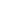 Standard:  Perform arithmetic operations on polynomials                          Standard: Understand the relationship between zeros and factors of   polynomials          Standard:  Perform arithmetic operations on polynomials                          Standard: Understand the relationship between zeros and factors of   polynomials          Standard:  Perform arithmetic operations on polynomials                          Standard: Understand the relationship between zeros and factors of   polynomials          Clusters                                                                                                                                  ClustersClusters                                                                                                                                  ClustersClusters                                                                                                                                  ClustersClusters                                                                                                                                  ClustersA.APR.A.1Understand that polynomials form a system analogous to the integers, namely, they are closed under the operations of addition, subtraction, and multiplication; add, subtract, and multiply polynomials.A.APR.A.1Understand that polynomials form a system analogous to the integers, namely, they are closed under the operations of addition, subtraction, and multiplication; add, subtract, and multiply polynomials.A.APR.A.1Understand that polynomials form a system analogous to the integers, namely, they are closed under the operations of addition, subtraction, and multiplication; add, subtract, and multiply polynomials.A.APR.B.3Identify zeros of polynomials when suitable factorizations are available, and use the zeros to construct a rough graph of the function defined by the polynomial.Teacher Generated QuestionsTeacher Generated QuestionsTeacher Generated QuestionsTeacher Generated QuestionsWhat are the steps to combine polynomial expressions?What are the steps to combine polynomial expressions?What are the steps to combine polynomial expressions?What are the zeros of the equation x2 -2x -15?Standards for Mathematical Practice: MP1 - Make sense of problems and persevere in solving them.  MP2 - Reason abstractly and quantitatively.  MP3 - Construct viable arguments and critique the reasoning of others.  MP5 - Use appropriate tools strategically.  MP8 - Look for and express regularity in repeated reasoning.Standards for Mathematical Practice: MP1 - Make sense of problems and persevere in solving them.  MP2 - Reason abstractly and quantitatively.  MP3 - Construct viable arguments and critique the reasoning of others.  MP5 - Use appropriate tools strategically.  MP8 - Look for and express regularity in repeated reasoning.Standards for Mathematical Practice: MP1 - Make sense of problems and persevere in solving them.  MP2 - Reason abstractly and quantitatively.  MP3 - Construct viable arguments and critique the reasoning of others.  MP5 - Use appropriate tools strategically.  MP8 - Look for and express regularity in repeated reasoning.Standards for Mathematical Practice: MP1 - Make sense of problems and persevere in solving them.  MP2 - Reason abstractly and quantitatively.  MP3 - Construct viable arguments and critique the reasoning of others.  MP5 - Use appropriate tools strategically.  MP8 - Look for and express regularity in repeated reasoning.Assessment -Assessment -Assessment -Assessment -Content Area:  MathematicsGrade Level:   8ADomain: Arithmetic with Polynomial and Rational ExpressionsDomain: Arithmetic with Polynomial and Rational Expressions21st  Century Theme:  Student’s mathematical skills accompanied by creativity, perseverance in problem-solving, and collaborative efforts supports competent engagement in future personal, work and civic life.21st  Century Theme:  Student’s mathematical skills accompanied by creativity, perseverance in problem-solving, and collaborative efforts supports competent engagement in future personal, work and civic life.21st  Century Theme:  Student’s mathematical skills accompanied by creativity, perseverance in problem-solving, and collaborative efforts supports competent engagement in future personal, work and civic life.21st  Century Theme:  Student’s mathematical skills accompanied by creativity, perseverance in problem-solving, and collaborative efforts supports competent engagement in future personal, work and civic life.Standard:   Use polynomial identities to solve problemsStandard:   Use polynomial identities to solve problemsStandard:   Use polynomial identities to solve problemsStandard:   Use polynomial identities to solve problemsClustersClustersClustersClustersA.APR.C.4Prove polynomial identities and use them to describe numerical relationships.A.APR.C.4Prove polynomial identities and use them to describe numerical relationships.A.APR.C.4Prove polynomial identities and use them to describe numerical relationships.A.APR.C.5Know and apply the expansion of (x + y)n.Teacher Generated QuestionsTeacher Generated QuestionsTeacher Generated QuestionsTeacher Generated QuestionsDoes (x2 + y2)  = (x2 – y2) + (2xy)Does (x2 + y2)  = (x2 – y2) + (2xy)Does (x2 + y2)  = (x2 – y2) + (2xy)Factor  (x + 3y)2Standards for Mathematical Practice: MP1 - Make sense of problems and persevere in solving them.  MP2 - Reason abstractly and quantitatively.  MP3 - Construct viable arguments and critique the reasoning of others.    MP7 - Look for and make use of structure.  MP8 - Look for and express regularity in repeated reasoning.Standards for Mathematical Practice: MP1 - Make sense of problems and persevere in solving them.  MP2 - Reason abstractly and quantitatively.  MP3 - Construct viable arguments and critique the reasoning of others.    MP7 - Look for and make use of structure.  MP8 - Look for and express regularity in repeated reasoning.Standards for Mathematical Practice: MP1 - Make sense of problems and persevere in solving them.  MP2 - Reason abstractly and quantitatively.  MP3 - Construct viable arguments and critique the reasoning of others.    MP7 - Look for and make use of structure.  MP8 - Look for and express regularity in repeated reasoning.Standards for Mathematical Practice: MP1 - Make sense of problems and persevere in solving them.  MP2 - Reason abstractly and quantitatively.  MP3 - Construct viable arguments and critique the reasoning of others.    MP7 - Look for and make use of structure.  MP8 - Look for and express regularity in repeated reasoning.Assessment -Assessment -Assessment -Assessment -Content Area:  MathematicsGrade Level:   8ADomain: Arithmetic with Polynomials and Rational ExpressionsDomain: Arithmetic with Polynomials and Rational Expressions21st  Century Theme:  Student’s mathematical skills accompanied by creativity, perseverance in problem-solving, and collaborative efforts supports competent engagement in future personal, work and civic life.21st  Century Theme:  Student’s mathematical skills accompanied by creativity, perseverance in problem-solving, and collaborative efforts supports competent engagement in future personal, work and civic life.21st  Century Theme:  Student’s mathematical skills accompanied by creativity, perseverance in problem-solving, and collaborative efforts supports competent engagement in future personal, work and civic life.21st  Century Theme:  Student’s mathematical skills accompanied by creativity, perseverance in problem-solving, and collaborative efforts supports competent engagement in future personal, work and civic life.Standard:  Rewrite rational expressionsStandard:  Rewrite rational expressionsStandard:  Rewrite rational expressionsStandard:  Rewrite rational expressionsClustersClustersClustersClustersA.APR.D.6Rewrite simple rational expressions in different forms.A.APR.D.6Rewrite simple rational expressions in different forms.A.APR.D.6Rewrite simple rational expressions in different forms.A.APR.D.7Add, subtract, multiply and divide rational expressions.  Understand that rational expressions are analogous to rational numbers.Teacher Generated QuestionsTeacher Generated QuestionsTeacher Generated QuestionsTeacher Generated QuestionsDoes  4x/7x  =  2x/7x +2x/7x ?Does  4x/7x  =  2x/7x +2x/7x ?Does  4x/7x  =  2x/7x +2x/7x ?Are rational expressions closed under addition, subtraction, multiplication, and division (non-zero denominator)?Standards for Mathematical Practice: MP1 - Make sense of problems and persevere in solving them.  MP2 - Reason abstractly and quantitatively.  MP3 - Construct viable arguments and critique the reasoning of others.  MP4 - Model with Mathematics.  MP5 - Use appropriate tools strategically.  MP6 - Attend to precision.  MP7 - Look for and make use of structure.  MP8 - Look for and express regularity in repeated reasoning.Standards for Mathematical Practice: MP1 - Make sense of problems and persevere in solving them.  MP2 - Reason abstractly and quantitatively.  MP3 - Construct viable arguments and critique the reasoning of others.  MP4 - Model with Mathematics.  MP5 - Use appropriate tools strategically.  MP6 - Attend to precision.  MP7 - Look for and make use of structure.  MP8 - Look for and express regularity in repeated reasoning.Standards for Mathematical Practice: MP1 - Make sense of problems and persevere in solving them.  MP2 - Reason abstractly and quantitatively.  MP3 - Construct viable arguments and critique the reasoning of others.  MP4 - Model with Mathematics.  MP5 - Use appropriate tools strategically.  MP6 - Attend to precision.  MP7 - Look for and make use of structure.  MP8 - Look for and express regularity in repeated reasoning.Standards for Mathematical Practice: MP1 - Make sense of problems and persevere in solving them.  MP2 - Reason abstractly and quantitatively.  MP3 - Construct viable arguments and critique the reasoning of others.  MP4 - Model with Mathematics.  MP5 - Use appropriate tools strategically.  MP6 - Attend to precision.  MP7 - Look for and make use of structure.  MP8 - Look for and express regularity in repeated reasoning.Assessment -Assessment -Assessment -Assessment -Content Area:  MathematicsContent Area:  MathematicsGrade Level:   8ADomain: Create EquationsDomain: Create EquationsDomain: Create Equations21st  Century Theme:  Student’s mathematical skills accompanied by creativity, perseverance in problem-solving, and collaborative efforts supports competent engagement in future personal, work and civic life.21st  Century Theme:  Student’s mathematical skills accompanied by creativity, perseverance in problem-solving, and collaborative efforts supports competent engagement in future personal, work and civic life.21st  Century Theme:  Student’s mathematical skills accompanied by creativity, perseverance in problem-solving, and collaborative efforts supports competent engagement in future personal, work and civic life.21st  Century Theme:  Student’s mathematical skills accompanied by creativity, perseverance in problem-solving, and collaborative efforts supports competent engagement in future personal, work and civic life.21st  Century Theme:  Student’s mathematical skills accompanied by creativity, perseverance in problem-solving, and collaborative efforts supports competent engagement in future personal, work and civic life.21st  Century Theme:  Student’s mathematical skills accompanied by creativity, perseverance in problem-solving, and collaborative efforts supports competent engagement in future personal, work and civic life.Standard:  Create equations that describe numbers or relationshipsStandard:  Create equations that describe numbers or relationshipsStandard:  Create equations that describe numbers or relationshipsStandard:  Create equations that describe numbers or relationshipsStandard:  Create equations that describe numbers or relationshipsStandard:  Create equations that describe numbers or relationshipsClustersClustersClustersClustersClustersClustersA.CED.A.1Create equations and inequalities in one variable and use them to solve problems.A.CED.A.2Create equations in two or more variables to represent relationships between quantities; graph equation on coordinate axes with labels and scales.A.CED.A.2Create equations in two or more variables to represent relationships between quantities; graph equation on coordinate axes with labels and scales.A.CED.A.2Create equations in two or more variables to represent relationships between quantities; graph equation on coordinate axes with labels and scales.A.CED.A.3Represent constraints for equations and inequalities (and systems of).  Identify the numbers that will not work in the situation.A.CED.A.4Rearrange formulas to solve for a different variable.Teacher Generated QuestionsTeacher Generated QuestionsTeacher Generated QuestionsTeacher Generated QuestionsTeacher Generated QuestionsTeacher Generated QuestionsWhat is the difference between a linear and quadratic equation?How is a linear graph different from a quadratic graph?How is a linear graph different from a quadratic graph?How is a linear graph different from a quadratic graph?Graph a system of quadratic equations.  Which area does not fit the system?Solve for r in the equation d = rt.Standards for Mathematical Practice: MP1 - Make sense of problems and persevere in solving them.  MP2 - Reason abstractly and quantitatively.  MP3 - Construct viable arguments and critique the reasoning of others.  MP4 - Model with Mathematics.  MP7 - Look for and make use of structure.  MP8 - Look for and express regularity in repeated reasoning.Standards for Mathematical Practice: MP1 - Make sense of problems and persevere in solving them.  MP2 - Reason abstractly and quantitatively.  MP3 - Construct viable arguments and critique the reasoning of others.  MP4 - Model with Mathematics.  MP7 - Look for and make use of structure.  MP8 - Look for and express regularity in repeated reasoning.Standards for Mathematical Practice: MP1 - Make sense of problems and persevere in solving them.  MP2 - Reason abstractly and quantitatively.  MP3 - Construct viable arguments and critique the reasoning of others.  MP4 - Model with Mathematics.  MP7 - Look for and make use of structure.  MP8 - Look for and express regularity in repeated reasoning.Standards for Mathematical Practice: MP1 - Make sense of problems and persevere in solving them.  MP2 - Reason abstractly and quantitatively.  MP3 - Construct viable arguments and critique the reasoning of others.  MP4 - Model with Mathematics.  MP7 - Look for and make use of structure.  MP8 - Look for and express regularity in repeated reasoning.Standards for Mathematical Practice: MP1 - Make sense of problems and persevere in solving them.  MP2 - Reason abstractly and quantitatively.  MP3 - Construct viable arguments and critique the reasoning of others.  MP4 - Model with Mathematics.  MP7 - Look for and make use of structure.  MP8 - Look for and express regularity in repeated reasoning.Standards for Mathematical Practice: MP1 - Make sense of problems and persevere in solving them.  MP2 - Reason abstractly and quantitatively.  MP3 - Construct viable arguments and critique the reasoning of others.  MP4 - Model with Mathematics.  MP7 - Look for and make use of structure.  MP8 - Look for and express regularity in repeated reasoning.Assessment -Assessment -Assessment -Assessment -Assessment -Assessment -Content Area:  MathematicsGrade Level:   8ADomain: Reasoning with Equations and InequalitiesDomain: Reasoning with Equations and Inequalities21st  Century Theme:  Student’s mathematical skills accompanied by creativity, perseverance in problem-solving, and collaborative efforts supports competent engagement in future personal, work and civic life.21st  Century Theme:  Student’s mathematical skills accompanied by creativity, perseverance in problem-solving, and collaborative efforts supports competent engagement in future personal, work and civic life.21st  Century Theme:  Student’s mathematical skills accompanied by creativity, perseverance in problem-solving, and collaborative efforts supports competent engagement in future personal, work and civic life.21st  Century Theme:  Student’s mathematical skills accompanied by creativity, perseverance in problem-solving, and collaborative efforts supports competent engagement in future personal, work and civic life.Standard:  Understand solving equations as a process of reasoning and explain the reasoningStandard:  Understand solving equations as a process of reasoning and explain the reasoningStandard:  Understand solving equations as a process of reasoning and explain the reasoningStandard:  Understand solving equations as a process of reasoning and explain the reasoningClustersClustersClustersClustersA.REI.A.1Explain each step in solving an equation.A.REI.A.1Explain each step in solving an equation.A.REI.A.1Explain each step in solving an equation.A.REI.A.2Solve simple rational and radical equations in one variable, and give examples showing how extraneous solutions may arise.Teacher Generated QuestionsTeacher Generated QuestionsTeacher Generated QuestionsTeacher Generated QuestionsWhat are the steps to solve for x in an equation?What are the steps to solve for x in an equation?What are the steps to solve for x in an equation?What is the first step in solving an equation with radicals in it?Standards for Mathematical Practice: MP1 - Make sense of problems and persevere in solving them.  MP2 - Reason abstractly and quantitatively.  MP3 - Construct viable arguments and critique the reasoning of others.  MP4 - Model with Mathematics.  MP5 - Use appropriate tools strategically.    MP8 - Look for and express regularity in repeated reasoning.Standards for Mathematical Practice: MP1 - Make sense of problems and persevere in solving them.  MP2 - Reason abstractly and quantitatively.  MP3 - Construct viable arguments and critique the reasoning of others.  MP4 - Model with Mathematics.  MP5 - Use appropriate tools strategically.    MP8 - Look for and express regularity in repeated reasoning.Standards for Mathematical Practice: MP1 - Make sense of problems and persevere in solving them.  MP2 - Reason abstractly and quantitatively.  MP3 - Construct viable arguments and critique the reasoning of others.  MP4 - Model with Mathematics.  MP5 - Use appropriate tools strategically.    MP8 - Look for and express regularity in repeated reasoning.Standards for Mathematical Practice: MP1 - Make sense of problems and persevere in solving them.  MP2 - Reason abstractly and quantitatively.  MP3 - Construct viable arguments and critique the reasoning of others.  MP4 - Model with Mathematics.  MP5 - Use appropriate tools strategically.    MP8 - Look for and express regularity in repeated reasoning.Assessment - Assessment - Assessment - Assessment - Content Area:  MathematicsGrade Level:   8AGrade Level:   8ADomain: Reasoning with Equations and InequalitiesDomain: Reasoning with Equations and Inequalities21st  Century Theme:  Student’s mathematical skills accompanied by creativity, perseverance in problem-solving, and collaborative efforts supports competent engagement in future personal, work and civic life.21st  Century Theme:  Student’s mathematical skills accompanied by creativity, perseverance in problem-solving, and collaborative efforts supports competent engagement in future personal, work and civic life.21st  Century Theme:  Student’s mathematical skills accompanied by creativity, perseverance in problem-solving, and collaborative efforts supports competent engagement in future personal, work and civic life.21st  Century Theme:  Student’s mathematical skills accompanied by creativity, perseverance in problem-solving, and collaborative efforts supports competent engagement in future personal, work and civic life.21st  Century Theme:  Student’s mathematical skills accompanied by creativity, perseverance in problem-solving, and collaborative efforts supports competent engagement in future personal, work and civic life.Standard:  Solve equations and inequalities in one variableStandard:  Solve equations and inequalities in one variableStandard:  Solve equations and inequalities in one variableStandard:  Solve equations and inequalities in one variableStandard:  Solve equations and inequalities in one variableClustersClustersClustersClustersClustersA.REI.B.3Solve linear equations and inequalities in one variable, including equations with coefficients represented by letters.A.REI.B.3Solve linear equations and inequalities in one variable, including equations with coefficients represented by letters.A.REI.B.4a-4ba.Solve quadratic equations in one variable:b. Use the method of completing the square to transform a quadratic equation.A.REI.B.4a-4ba.Solve quadratic equations in one variable:b. Use the method of completing the square to transform a quadratic equation.A.REI.B.4bSolve quadratic equations in one variable: using square roots, the quadratic formula, and factoring.Teacher Generated QuestionsTeacher Generated QuestionsTeacher Generated QuestionsTeacher Generated QuestionsTeacher Generated QuestionsWhat is the first step to solve the inequality Ax + 6 = 24?What is the first step to solve the inequality Ax + 6 = 24?How do you complete the square for X2 + 4x + 5 = 7 ?How do you complete the square for X2 + 4x + 5 = 7 ?What is the quadratic formula and when is it used?Standards for Mathematical Practice: MP1 - Make sense of problems and persevere in solving them.  MP2 - Reason abstractly and quantitatively.  MP3 - Construct viable arguments and critique the reasoning of others.    MP8 - Look for and express regularity in repeated reasoning.Standards for Mathematical Practice: MP1 - Make sense of problems and persevere in solving them.  MP2 - Reason abstractly and quantitatively.  MP3 - Construct viable arguments and critique the reasoning of others.    MP8 - Look for and express regularity in repeated reasoning.Standards for Mathematical Practice: MP1 - Make sense of problems and persevere in solving them.  MP2 - Reason abstractly and quantitatively.  MP3 - Construct viable arguments and critique the reasoning of others.    MP8 - Look for and express regularity in repeated reasoning.Standards for Mathematical Practice: MP1 - Make sense of problems and persevere in solving them.  MP2 - Reason abstractly and quantitatively.  MP3 - Construct viable arguments and critique the reasoning of others.    MP8 - Look for and express regularity in repeated reasoning.Standards for Mathematical Practice: MP1 - Make sense of problems and persevere in solving them.  MP2 - Reason abstractly and quantitatively.  MP3 - Construct viable arguments and critique the reasoning of others.    MP8 - Look for and express regularity in repeated reasoning.Assessment - Assessment - Assessment - Assessment - Assessment - Content Area:  MathematicsGrade Level:   8AGrade Level:   8ADomain: Reasoning with Equations and InequalitiesDomain: Reasoning with Equations and Inequalities21st  Century Theme:  Student’s mathematical skills accompanied by creativity, perseverance in problem-solving, and collaborative efforts supports competent engagement in future personal, work and civic life.21st  Century Theme:  Student’s mathematical skills accompanied by creativity, perseverance in problem-solving, and collaborative efforts supports competent engagement in future personal, work and civic life.21st  Century Theme:  Student’s mathematical skills accompanied by creativity, perseverance in problem-solving, and collaborative efforts supports competent engagement in future personal, work and civic life.21st  Century Theme:  Student’s mathematical skills accompanied by creativity, perseverance in problem-solving, and collaborative efforts supports competent engagement in future personal, work and civic life.21st  Century Theme:  Student’s mathematical skills accompanied by creativity, perseverance in problem-solving, and collaborative efforts supports competent engagement in future personal, work and civic life.Standard:  Solve systems of equationsStandard:  Solve systems of equationsStandard:  Solve systems of equationsStandard:  Solve systems of equationsStandard:  Solve systems of equationsClustersClustersClustersClustersClustersA.REI.C.5Solve a system of equation utilizing substitution.A.REI.C.5Solve a system of equation utilizing substitution.A.REI.C.6Solve systems of linear equations exactly and approximately (with graphs).A.REI.C.6Solve systems of linear equations exactly and approximately (with graphs).A.REI.C.7Solve systems consisting of a linear equation and a quadratic equation.Teacher Generated QuestionsTeacher Generated QuestionsTeacher Generated QuestionsTeacher Generated QuestionsTeacher Generated QuestionsWhat does substitution mean for solving a system?What does substitution mean for solving a system?How will a graph appear if each line has the same y intercept?How will a graph appear if each line has the same y intercept?What are the points of intersection for y = -3x and  x2 + y2 = 3 ?Standards for Mathematical Practice: MP1- Make sense of problems and persevere in solving them.  MP2 - Reason abstractly and quantitatively.  MP3 - Construct viable arguments and critique the reasoning of others.  MP4 - Model with Mathematics.  MP5 - Use appropriate tools strategically.  MP6 - Attend to precision.  MP7 - Look for and make use of structureStandards for Mathematical Practice: MP1- Make sense of problems and persevere in solving them.  MP2 - Reason abstractly and quantitatively.  MP3 - Construct viable arguments and critique the reasoning of others.  MP4 - Model with Mathematics.  MP5 - Use appropriate tools strategically.  MP6 - Attend to precision.  MP7 - Look for and make use of structureStandards for Mathematical Practice: MP1- Make sense of problems and persevere in solving them.  MP2 - Reason abstractly and quantitatively.  MP3 - Construct viable arguments and critique the reasoning of others.  MP4 - Model with Mathematics.  MP5 - Use appropriate tools strategically.  MP6 - Attend to precision.  MP7 - Look for and make use of structureStandards for Mathematical Practice: MP1- Make sense of problems and persevere in solving them.  MP2 - Reason abstractly and quantitatively.  MP3 - Construct viable arguments and critique the reasoning of others.  MP4 - Model with Mathematics.  MP5 - Use appropriate tools strategically.  MP6 - Attend to precision.  MP7 - Look for and make use of structureStandards for Mathematical Practice: MP1- Make sense of problems and persevere in solving them.  MP2 - Reason abstractly and quantitatively.  MP3 - Construct viable arguments and critique the reasoning of others.  MP4 - Model with Mathematics.  MP5 - Use appropriate tools strategically.  MP6 - Attend to precision.  MP7 - Look for and make use of structureAssessment - Assessment - Assessment - Assessment - Assessment - Content Area:  MathematicsGrade Level:   8AGrade Level:   8ADomain: Reasoning with Equations and InequalitiesDomain: Reasoning with Equations and Inequalities21st  Century Theme:  Student’s mathematical skills accompanied by creativity, perseverance in problem-solving, and collaborative efforts supports competent engagement in future personal, work and civic life.21st  Century Theme:  Student’s mathematical skills accompanied by creativity, perseverance in problem-solving, and collaborative efforts supports competent engagement in future personal, work and civic life.21st  Century Theme:  Student’s mathematical skills accompanied by creativity, perseverance in problem-solving, and collaborative efforts supports competent engagement in future personal, work and civic life.21st  Century Theme:  Student’s mathematical skills accompanied by creativity, perseverance in problem-solving, and collaborative efforts supports competent engagement in future personal, work and civic life.21st  Century Theme:  Student’s mathematical skills accompanied by creativity, perseverance in problem-solving, and collaborative efforts supports competent engagement in future personal, work and civic life.Standard:   Represent and solve equations and inequalities graphicallyStandard:   Represent and solve equations and inequalities graphicallyStandard:   Represent and solve equations and inequalities graphicallyStandard:   Represent and solve equations and inequalities graphicallyStandard:   Represent and solve equations and inequalities graphicallyClustersClustersClustersClustersClustersA.REI.D.10Understand that the graph of an equation in two variables is the set of all its solutions plotted in the coordinate plane.A.REI.D.10Understand that the graph of an equation in two variables is the set of all its solutions plotted in the coordinate plane.A.REI.D.11Explain why the intersection of y = f(x) and y = g(x) is the solution to f(x) = g(x).A.REI.D.11Explain why the intersection of y = f(x) and y = g(x) is the solution to f(x) = g(x).A.REI.D.12Graph linear inequalities and linear inequality systems in two variables.  Find the intersection for the systems.Teacher Generated QuestionsTeacher Generated QuestionsTeacher Generated QuestionsTeacher Generated QuestionsTeacher Generated QuestionsHow do you graph a line in slope intercept form?How do you graph a line in slope intercept form?How do you find the solution to a system in two variables?How do you find the solution to a system in two variables?When looking at a graphed system, how do you identify the common solutions?Standards for Mathematical Practice: MP1 - Make sense of problems and persevere in solving them.  MP2 - Reason abstractly and quantitatively.  MP3 - Construct viable arguments and critique the reasoning of others.  MP4 - Model with Mathematics.  MP5 - Use appropriate tools strategically.  MP6 - Attend to precision.  MP7 - Look for and make use of structure.  MP8 - Look for and express regularity in repeated reasoning.Standards for Mathematical Practice: MP1 - Make sense of problems and persevere in solving them.  MP2 - Reason abstractly and quantitatively.  MP3 - Construct viable arguments and critique the reasoning of others.  MP4 - Model with Mathematics.  MP5 - Use appropriate tools strategically.  MP6 - Attend to precision.  MP7 - Look for and make use of structure.  MP8 - Look for and express regularity in repeated reasoning.Standards for Mathematical Practice: MP1 - Make sense of problems and persevere in solving them.  MP2 - Reason abstractly and quantitatively.  MP3 - Construct viable arguments and critique the reasoning of others.  MP4 - Model with Mathematics.  MP5 - Use appropriate tools strategically.  MP6 - Attend to precision.  MP7 - Look for and make use of structure.  MP8 - Look for and express regularity in repeated reasoning.Standards for Mathematical Practice: MP1 - Make sense of problems and persevere in solving them.  MP2 - Reason abstractly and quantitatively.  MP3 - Construct viable arguments and critique the reasoning of others.  MP4 - Model with Mathematics.  MP5 - Use appropriate tools strategically.  MP6 - Attend to precision.  MP7 - Look for and make use of structure.  MP8 - Look for and express regularity in repeated reasoning.Standards for Mathematical Practice: MP1 - Make sense of problems and persevere in solving them.  MP2 - Reason abstractly and quantitatively.  MP3 - Construct viable arguments and critique the reasoning of others.  MP4 - Model with Mathematics.  MP5 - Use appropriate tools strategically.  MP6 - Attend to precision.  MP7 - Look for and make use of structure.  MP8 - Look for and express regularity in repeated reasoning.Assessment - Assessment - Assessment - Assessment - Assessment - MATERIALS AND RESOURCESPearson, Algebra I, Common Core ©2012McDougall, Littell, Algebra I- Integrated Approach  © 1991Manipulatives such as Algebra tilesDiceCentimetre cubesNumber tiles3D netsGraph paperYard/Metric sticksRulersApps on IPads such as Dirt Bike Pro, Diamond Factor, Quadratic Formula, iFactor, Algebra Tiles, Mr. Noone Fatoring, GraphCalc HD, Solve Quadratics, 5 Dice, Probability tools, Data Analysis, Prezi,  iMovie, VideoShop, Superslo, Exponents, Radicals, Benzinga, Porjectile HDYouTubehttps://www.quia.com/Teacher Pay Teachers materialsPresentation/Digital Storytelling Tools: Google Slides, Prezi,Online Speaking/Recording Tools: Voicethread, Video Tools: YouTube,, educanon, blubbr.tv, edpuzzle, screencasityResponse Tools: Socrative, Communicative Tools: Skype, Google Hangouts, E-Portfolios: Google Drive,ClasscraftPapershowDesmosLiveScribeINSTRUCTIONAL STRATEGIESReinforcing effortProvide recognitionCooperative learningCues, Questions, OrganizersSummarizing (or note taking)Generating & testing hypothesesStudent practiceIndividualized instructionEffective feedbackPresenting learning goals/ objectivesSelf-directed learningBlended learningAuthentic learningAdapting to learning stylesConferencingActivate prior knowledgeInvestigationsFlexible classroomsGraphic organizersIdentifying similarities and differencesModelingMusic/ songsPeer teachingProject -based learningReading aloudDebateStudent choiceThink- Pair- ShareRubricsSage and ScribeDIFFERENTIATIONGIFTED AND TALENTEDUse of technological device to gain access to online resources in order to research and explore content Use advanced supplementary / reading materials Use of authentic resources to promote a deeper understanding of material Provide opportunities for open-ended, self-directed activitiesEncourage the use of creativity  Provide opportunities to develop depth and breadth of knowledge in the subject areaDesign surveys to generate and analyze data to be used in discussion.Use of Challenge questions in textSTUDENTS AT RISK OF FAILUREAsk students to restate information, directions, and assignments. Repetition and practice Model skills / techniques to be mastered. Provide copy of class notesPreferential seating to be mutually determined by the student and teacherExtra textbooks for home. Student may request books on digital media, as available and appropriate. Assign a peer helper in the class setting Provide oral reminders and check student work during independent work timeAssist student with long and short term planning of assignments Encourage student to proofread assignments and tests Provide regular parent/ school communication Associative property of addition	(a + b) + c = a + (b + c)Commutative property of addition	a + b = b + aAdditive identity property of 0	a + 0 = 0 + a = aExistence of additive inverses	For every a there exists –a so that a + (–a) = (–a) + a = 0.Associative property of multiplication	(a ⋅ b) ⋅ c = a ⋅ (b ⋅ c)Commutative property of multiplication	a ⋅ b = b ⋅ aMultiplicative identity property of 1	a ⋅ 1 = 1 ⋅ a = aExistence of multiplicative inverses	For every a there exists 1/a so that a ⋅ 1/a = 1/a ⋅ a = 1.Distributive property of multiplication over addition	a ⋅ (b + c) = a ⋅ b + a ⋅ cReflexive property of equality				a = aSymmetric property of equality				If a = b, then b = a.Transitive property of equality				If a = b and b = c, then a = c.Addition property of equality				If a = b, then a + c = b + c.Subtraction property of equality				If a = b, then a – c = b – c.Multiplication property of equality				If a = b, then a ⋅ c = b ⋅ c.Division property of equality				If a = b and c ≠ 0, then a ⎟ c = b ⎟ c.Substitution property of equality				If a = b, then b may be substituted for a in any expression containing a.